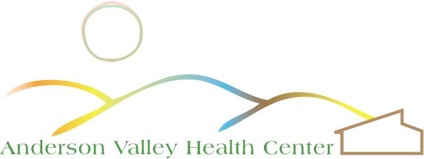 New Patient RegistrationToday’s Date: ________/_________/_________Today’s Date: ________/_________/_________Today’s Date: ________/_________/_________Today’s Date: ________/_________/_________Today’s Date: ________/_________/_________Today’s Date: ________/_________/_________Today’s Date: ________/_________/_________Today’s Date: ________/_________/_________Today’s Date: ________/_________/_________Today’s Date: ________/_________/_________Today’s Date: ________/_________/_________Today’s Date: ________/_________/_________Today’s Date: ________/_________/_________Today’s Date: ________/_________/_________Today’s Date: ________/_________/_________Today’s Date: ________/_________/_________Today’s Date: ________/_________/_________Today’s Date: ________/_________/_________Today’s Date: ________/_________/_________Today’s Date: ________/_________/_________Today’s Date: ________/_________/_________Today’s Date: ________/_________/_________Today’s Date: ________/_________/_________Today’s Date: ________/_________/_________Today’s Date: ________/_________/_________Today’s Date: ________/_________/_________Today’s Date: ________/_________/_________Today’s Date: ________/_________/_________Today’s Date: ________/_________/_________Today’s Date: ________/_________/_________Today’s Date: ________/_________/_________Today’s Date: ________/_________/_________Today’s Date: ________/_________/_________Today’s Date: ________/_________/_________Today’s Date: ________/_________/_________Today’s Date: ________/_________/_________Today’s Date: ________/_________/_________Today’s Date: ________/_________/_________Today’s Date: ________/_________/_________Today’s Date: ________/_________/_________Today’s Date: ________/_________/_________Today’s Date: ________/_________/_________Today’s Date: ________/_________/_________Today’s Date: ________/_________/_________Today’s Date: ________/_________/_________Today’s Date: ________/_________/_________Today’s Date: ________/_________/_________Today’s Date: ________/_________/_________Today’s Date: ________/_________/_________Today’s Date: ________/_________/_________Today’s Date: ________/_________/_________Today’s Date: ________/_________/_________Today’s Date: ________/_________/_________Today’s Date: ________/_________/_________Today’s Date: ________/_________/_________Today’s Date: ________/_________/_________Today’s Date: ________/_________/_________Today’s Date: ________/_________/_________Today’s Date: ________/_________/_________Today’s Date: ________/_________/_________Today’s Date: ________/_________/_________Today’s Date: ________/_________/_________Today’s Date: ________/_________/_________Are you a Veteran?Are you a Veteran?Are you a Veteran?Are you a Veteran?Are you a Veteran?Are you a Veteran?Are you a Veteran?Are you a Veteran?Are you a Veteran?Are you a Veteran?Are you a Veteran?Are you a Veteran?Are you a Veteran?Are you a Veteran?Are you a Veteran?Are you a Veteran?Are you a Veteran?Are you a Veteran?□ Yes□ Yes□ Yes□ Yes□ Yes□ Yes□ No□ No□ NoFirst Name: ____________________________First Name: ____________________________First Name: ____________________________First Name: ____________________________First Name: ____________________________First Name: ____________________________First Name: ____________________________First Name: ____________________________First Name: ____________________________First Name: ____________________________First Name: ____________________________First Name: ____________________________First Name: ____________________________First Name: ____________________________First Name: ____________________________First Name: ____________________________First Name: ____________________________First Name: ____________________________First Name: ____________________________First Name: ____________________________First Name: ____________________________First Name: ____________________________First Name: ____________________________First Name: ____________________________First Name: ____________________________Middle Initial: ______Middle Initial: ______Middle Initial: ______Middle Initial: ______Middle Initial: ______Middle Initial: ______Middle Initial: ______Middle Initial: ______Middle Initial: ______Middle Initial: ______Middle Initial: ______Middle Initial: ______Middle Initial: ______Middle Initial: ______Middle Initial: ______Middle Initial: ______Middle Initial: ______Middle Initial: ______Middle Initial: ______Middle Initial: ______Middle Initial: ______Middle Initial: ______Middle Initial: ______Middle Initial: ______Middle Initial: ______Middle Initial: ______Middle Initial: ______Last Name: __________________________Last Name: __________________________Last Name: __________________________Last Name: __________________________Last Name: __________________________Last Name: __________________________Last Name: __________________________Last Name: __________________________Last Name: __________________________Last Name: __________________________Last Name: __________________________Last Name: __________________________Last Name: __________________________Last Name: __________________________Last Name: __________________________Last Name: __________________________Last Name: __________________________Last Name: __________________________Last Name: __________________________Last Name: __________________________Last Name: __________________________Last Name: __________________________Last Name: __________________________Last Name: __________________________Last Name: __________________________Last Name: __________________________Last Name: __________________________Last Name: __________________________Last Name: __________________________Last Name: __________________________Last Name: __________________________Last Name: __________________________Last Name: __________________________Last Name: __________________________Last Name: __________________________Last Name: __________________________Last Name: __________________________Last Name: __________________________Date of Birth: ___________/__________/___________Date of Birth: ___________/__________/___________Date of Birth: ___________/__________/___________Date of Birth: ___________/__________/___________Date of Birth: ___________/__________/___________Date of Birth: ___________/__________/___________Date of Birth: ___________/__________/___________Date of Birth: ___________/__________/___________Date of Birth: ___________/__________/___________Date of Birth: ___________/__________/___________Date of Birth: ___________/__________/___________Date of Birth: ___________/__________/___________Date of Birth: ___________/__________/___________Date of Birth: ___________/__________/___________Date of Birth: ___________/__________/___________Date of Birth: ___________/__________/___________Date of Birth: ___________/__________/___________Date of Birth: ___________/__________/___________Date of Birth: ___________/__________/___________Date of Birth: ___________/__________/___________Date of Birth: ___________/__________/___________Date of Birth: ___________/__________/___________Date of Birth: ___________/__________/___________Date of Birth: ___________/__________/___________Date of Birth: ___________/__________/___________Date of Birth: ___________/__________/___________Date of Birth: ___________/__________/___________Date of Birth: ___________/__________/___________Date of Birth: ___________/__________/___________Date of Birth: ___________/__________/___________Date of Birth: ___________/__________/___________Social Security Number: _________-__________-__________Social Security Number: _________-__________-__________Social Security Number: _________-__________-__________Social Security Number: _________-__________-__________Social Security Number: _________-__________-__________Social Security Number: _________-__________-__________Social Security Number: _________-__________-__________Social Security Number: _________-__________-__________Social Security Number: _________-__________-__________Social Security Number: _________-__________-__________Social Security Number: _________-__________-__________Social Security Number: _________-__________-__________Social Security Number: _________-__________-__________Social Security Number: _________-__________-__________Social Security Number: _________-__________-__________Social Security Number: _________-__________-__________Social Security Number: _________-__________-__________Social Security Number: _________-__________-__________Social Security Number: _________-__________-__________Social Security Number: _________-__________-__________Social Security Number: _________-__________-__________Social Security Number: _________-__________-__________Social Security Number: _________-__________-__________Social Security Number: _________-__________-__________Social Security Number: _________-__________-__________Social Security Number: _________-__________-__________Social Security Number: _________-__________-__________Social Security Number: _________-__________-__________Social Security Number: _________-__________-__________Social Security Number: _________-__________-__________Social Security Number: _________-__________-__________Social Security Number: _________-__________-__________Social Security Number: _________-__________-__________Social Security Number: _________-__________-__________Social Security Number: _________-__________-__________Social Security Number: _________-__________-__________Social Security Number: _________-__________-__________Social Security Number: _________-__________-__________Social Security Number: _________-__________-__________Social Security Number: _________-__________-__________Social Security Number: _________-__________-__________Social Security Number: _________-__________-__________Social Security Number: _________-__________-__________Social Security Number: _________-__________-__________Social Security Number: _________-__________-__________Social Security Number: _________-__________-__________Social Security Number: _________-__________-__________Social Security Number: _________-__________-__________Social Security Number: _________-__________-__________Social Security Number: _________-__________-__________Social Security Number: _________-__________-__________Social Security Number: _________-__________-__________Social Security Number: _________-__________-__________Social Security Number: _________-__________-__________Social Security Number: _________-__________-__________Social Security Number: _________-__________-__________Social Security Number: _________-__________-__________Social Security Number: _________-__________-__________Social Security Number: _________-__________-__________Mailing Address: ________________________Mailing Address: ________________________Mailing Address: ________________________Mailing Address: ________________________Mailing Address: ________________________Mailing Address: ________________________Mailing Address: ________________________Mailing Address: ________________________Mailing Address: ________________________Mailing Address: ________________________Mailing Address: ________________________Mailing Address: ________________________Mailing Address: ________________________Mailing Address: ________________________Mailing Address: ________________________Mailing Address: ________________________Mailing Address: ________________________Mailing Address: ________________________Mailing Address: ________________________Mailing Address: ________________________Mailing Address: ________________________Mailing Address: ________________________Mailing Address: ________________________Mailing Address: ________________________City: _______________City: _______________City: _______________City: _______________City: _______________City: _______________City: _______________City: _______________City: _______________City: _______________City: _______________City: _______________City: _______________City: _______________City: _______________City: _______________City: _______________City: _______________City: _______________City: _______________City: _______________City: _______________City: _______________City: _______________City: _______________City: _______________City: _______________City: _______________City: _______________State: _______State: _______State: _______State: _______State: _______State: _______State: _______State: _______State: _______State: _______State: _______State: _______State: _______State: _______State: _______State: _______State: _______State: _______State: _______Zip Code: ____________Zip Code: ____________Zip Code: ____________Zip Code: ____________Zip Code: ____________Zip Code: ____________Zip Code: ____________Zip Code: ____________Zip Code: ____________Zip Code: ____________Zip Code: ____________Zip Code: ____________Zip Code: ____________Zip Code: ____________Zip Code: ____________Zip Code: ____________Zip Code: ____________Zip Code: ____________Street Address: _________________________Street Address: _________________________Street Address: _________________________Street Address: _________________________Street Address: _________________________Street Address: _________________________Street Address: _________________________Street Address: _________________________Street Address: _________________________Street Address: _________________________Street Address: _________________________Street Address: _________________________Street Address: _________________________Street Address: _________________________Street Address: _________________________Street Address: _________________________Street Address: _________________________Street Address: _________________________Street Address: _________________________Street Address: _________________________Street Address: _________________________Street Address: _________________________Street Address: _________________________Street Address: _________________________City: _______________City: _______________City: _______________City: _______________City: _______________City: _______________City: _______________City: _______________City: _______________City: _______________City: _______________City: _______________City: _______________City: _______________City: _______________City: _______________City: _______________City: _______________City: _______________City: _______________City: _______________City: _______________City: _______________City: _______________City: _______________City: _______________City: _______________City: _______________City: _______________State: _______State: _______State: _______State: _______State: _______State: _______State: _______State: _______State: _______State: _______State: _______State: _______State: _______State: _______State: _______State: _______State: _______State: _______State: _______Zip code: ____________Zip code: ____________Zip code: ____________Zip code: ____________Zip code: ____________Zip code: ____________Zip code: ____________Zip code: ____________Zip code: ____________Zip code: ____________Zip code: ____________Zip code: ____________Zip code: ____________Zip code: ____________Zip code: ____________Zip code: ____________Zip code: ____________Zip code: ____________Home#: (______) _______-_______Home#: (______) _______-_______Home#: (______) _______-_______Home#: (______) _______-_______Home#: (______) _______-_______Home#: (______) _______-_______Home#: (______) _______-_______Home#: (______) _______-_______Home#: (______) _______-_______Home#: (______) _______-_______Home#: (______) _______-_______Home#: (______) _______-_______Home#: (______) _______-_______Home#: (______) _______-_______Home#: (______) _______-_______Cell#: (______) ________-________Cell#: (______) ________-________Cell#: (______) ________-________Cell#: (______) ________-________Cell#: (______) ________-________Cell#: (______) ________-________Cell#: (______) ________-________Cell#: (______) ________-________Cell#: (______) ________-________Cell#: (______) ________-________Cell#: (______) ________-________Cell#: (______) ________-________Cell#: (______) ________-________Cell#: (______) ________-________Cell#: (______) ________-________Cell#: (______) ________-________Cell#: (______) ________-________Cell#: (______) ________-________Cell#: (______) ________-________Cell#: (______) ________-________Cell#: (______) ________-________Cell#: (______) ________-________Cell#: (______) ________-________Cell#: (______) ________-________Cell#: (______) ________-________Cell#: (______) ________-________Cell#: (______) ________-________Cell#: (______) ________-________Cell#: (______) ________-________Cell#: (______) ________-________Cell#: (______) ________-________Cell#: (______) ________-________Cell#: (______) ________-________Cell#: (______) ________-________Cell#: (______) ________-________Cell#: (______) ________-________Cell#: (______) ________-________Cell#: (______) ________-________Cell#: (______) ________-________Cell#: (______) ________-________Cell#: (______) ________-________Cell#: (______) ________-________Work#: (_______) _________-_________Work#: (_______) _________-_________Work#: (_______) _________-_________Work#: (_______) _________-_________Work#: (_______) _________-_________Work#: (_______) _________-_________Work#: (_______) _________-_________Work#: (_______) _________-_________Work#: (_______) _________-_________Work#: (_______) _________-_________Work#: (_______) _________-_________Work#: (_______) _________-_________Work#: (_______) _________-_________Work#: (_______) _________-_________Work#: (_______) _________-_________Work#: (_______) _________-_________Work#: (_______) _________-_________Work#: (_______) _________-_________Work#: (_______) _________-_________Work#: (_______) _________-_________Work#: (_______) _________-_________Work#: (_______) _________-_________Work#: (_______) _________-_________Work#: (_______) _________-_________Work#: (_______) _________-_________Work#: (_______) _________-_________Work#: (_______) _________-_________Work#: (_______) _________-_________Work#: (_______) _________-_________Work#: (_______) _________-_________Work#: (_______) _________-_________Work#: (_______) _________-_________Work#: (_______) _________-_________If you cannot be reached, is it?If you cannot be reached, is it?If you cannot be reached, is it?If you cannot be reached, is it?If you cannot be reached, is it?If you cannot be reached, is it?If you cannot be reached, is it?If you cannot be reached, is it?If you cannot be reached, is it?If you cannot be reached, is it?If you cannot be reached, is it?If you cannot be reached, is it?If you cannot be reached, is it?□ Ok to leave message with whom answers phone□ Ok to leave message with whom answers phone□ Ok to leave message with whom answers phone□ Ok to leave message with whom answers phone□ Ok to leave message with whom answers phone□ Ok to leave message with whom answers phone□ Ok to leave message with whom answers phone□ Ok to leave message with whom answers phone□ Ok to leave message with whom answers phone□ Ok to leave message with whom answers phone□ Ok to leave message with whom answers phone□ Ok to leave message with whom answers phone□ Ok to leave message with whom answers phone□ Ok to leave message with whom answers phone□ Ok to leave message with whom answers phone□ Ok to leave message with whom answers phone□ Ok to leave message with whom answers phone□ Ok to leave message with whom answers phone□ Ok to leave message with whom answers phone□ Ok to leave message with whom answers phone□ Ok to leave message with whom answers phone□ Ok to leave message with whom answers phone□ Ok to leave message with whom answers phone□ Ok to leave message with whom answers phone□ Ok to leave message with whom answers phone□ Ok to leave message with whom answers phone□ Ok to leave message with whom answers phone□ Ok to leave message with whom answers phone□ Ok to leave message with whom answers phone□ Ok to leave message with whom answers phone□ Ok to leave message with whom answers phone□ Ok to leave message with whom answers phone□ Ok to leave message with whom answers phone□ Ok to leave message with whom answers phone□ Ok to leave message with whom answers phone□ Ok to leave message with whom answers phone□ Ok to leave message with whom answers phone□ Ok to leave message with whom answers phone□ Ok to leave message with whom answers phone□ Ok to leave message with whom answers phone□ Ok to leave message with whom answers phone□ Ok to leave message with whom answers phone□ Ok to leave message with whom answers phone□ Ok to leave message with whom answers phone□ Ok to leave message with whom answers phone□ Ok to leave message with whom answers phone□ Ok to leave message with whom answers phone□ Ok to leave message with whom answers phone□ Ok to leave message with whom answers phone□ Ok to leave message with whom answers phone□ Ok to leave message with whom answers phone□ Ok to leave message with whom answers phone□ Ok to leave message with whom answers phone□ Ok to leave message with whom answers phone□ Ok to leave message with whom answers phone□ Ok to leave message with whom answers phone□ Ok to leave message with whom answers phone□ Ok to leave voice mail□ Ok to leave voice mail□ Ok to leave voice mail□ Ok to leave voice mail□ Ok to leave voice mail□ Ok to leave voice mail□ Ok to leave voice mail□ Ok to leave voice mail□ Ok to leave voice mail□ Ok to leave voice mail□ Ok to leave voice mail□ Ok to leave voice mail□ Ok to leave voice mail□ Ok to leave voice mail□ Ok to leave voice mail□ Ok to leave voice mail□ Ok to leave voice mail□ Ok to leave voice mail□ Ok to leave voice mail□ Ok to leave voice mailBest form of Contact:Best form of Contact:Best form of Contact:Best form of Contact:Best form of Contact:Best form of Contact:□ Email□ Email□ Email□ Email□ Email□ Email□ Email□ Voice□ Voice□ Voice□ Voice□ Voice□ Voice□ Voice□ Voice□ Portal□ Portal□ Portal□ Portal□ Portal□ Portal□ Portal□ Portal□ Portal□ Portal□ PortalBest Time to Call:Best Time to Call:Best Time to Call:Best Time to Call:Best Time to Call:Best Time to Call:Best Time to Call:Best Time to Call:Best Time to Call:Best Time to Call:Best Time to Call:Best Time to Call:Best Time to Call:Best Time to Call:Best Time to Call:Best Time to Call:Best Time to Call:Best Time to Call:Best Time to Call:Best Time to Call:Best Time to Call:Best Time to Call:Best Time to Call:Best Time to Call:Best Time to Call:Best Time to Call:□ Morning  □ Morning  □ Morning  □ Morning  □ Morning  □ Morning  □ Morning  □ Morning  □ Morning  □ Morning  □ Morning  □ Morning  □ Afternoon□ Afternoon□ Afternoon□ Afternoon□ Afternoon□ Afternoon□ Afternoon□ Afternoon□ Afternoon□ Afternoon□ Afternoon□ Afternoon□ Afternoon□ Afternoon□ No Call□ No Call□ No Call□ No Call□ No Call□ No CallEmail: _________________________________Email: _________________________________Email: _________________________________Email: _________________________________Email: _________________________________Email: _________________________________Email: _________________________________Email: _________________________________Email: _________________________________Email: _________________________________Email: _________________________________Email: _________________________________Email: _________________________________Email: _________________________________Email: _________________________________Email: _________________________________Email: _________________________________Email: _________________________________Email: _________________________________Email: _________________________________Email: _________________________________Email: _________________________________Email: _________________________________Email: _________________________________Email: _________________________________Email: _________________________________Enroll in our Patient Portal?Enroll in our Patient Portal?Enroll in our Patient Portal?Enroll in our Patient Portal?Enroll in our Patient Portal?Enroll in our Patient Portal?Enroll in our Patient Portal?Enroll in our Patient Portal?Enroll in our Patient Portal?Enroll in our Patient Portal?Enroll in our Patient Portal?Enroll in our Patient Portal?Enroll in our Patient Portal?Enroll in our Patient Portal?Enroll in our Patient Portal?Enroll in our Patient Portal?Enroll in our Patient Portal?Enroll in our Patient Portal?Enroll in our Patient Portal?Enroll in our Patient Portal?Enroll in our Patient Portal?Enroll in our Patient Portal?Enroll in our Patient Portal?Enroll in our Patient Portal?Enroll in our Patient Portal?Enroll in our Patient Portal?Enroll in our Patient Portal?Enroll in our Patient Portal?Enroll in our Patient Portal?Enroll in our Patient Portal?Enroll in our Patient Portal?Enroll in our Patient Portal?Enroll in our Patient Portal?Enroll in our Patient Portal?Enroll in our Patient Portal?□ Yes□ Yes□ Yes□ Yes□ Yes□ Yes□ Yes□ Yes□ Yes□ No□ No□ No□ No□ No□ No□ No□ No□ No□ No□ Already Enrolled□ Already Enrolled□ Already Enrolled□ Already Enrolled□ Already Enrolled□ Already Enrolled□ Already Enrolled□ Already Enrolled□ Already Enrolled□ Already EnrolledGender Identity:Gender Identity:Gender Identity:Gender Identity:Gender Identity:□ Male□ Male□ Male□ Male□ Male□ Male□ Male□ Male□ Male□ Female□ Female□ Female□ Female□ Female□ Female□ Female□ Female□ Female□ Female□ Female□ Female□ Transgender:□ Transgender:□ Transgender:□ Transgender:□ Transgender:□ Transgender:□ Transgender:□ Transgender:□ Transgender:□ Transgender:□ Transgender:□ Transgender:□ Transgender:□ Transgender:□ Transgender:□ Transgender:□ Transgender:□ Transgender:□ Transgender:□ Transgender:□ Transgender:Female to MaleMale to FemaleFemale to MaleMale to FemaleFemale to MaleMale to FemaleFemale to MaleMale to FemaleFemale to MaleMale to FemaleFemale to MaleMale to FemaleFemale to MaleMale to FemaleFemale to MaleMale to FemaleFemale to MaleMale to FemaleFemale to MaleMale to FemaleFemale to MaleMale to FemaleFemale to MaleMale to FemaleFemale to MaleMale to FemaleFemale to MaleMale to FemaleFemale to MaleMale to FemaleFemale to MaleMale to FemaleFemale to MaleMale to FemaleFemale to MaleMale to FemaleFemale to MaleMale to FemaleFemale to MaleMale to FemaleFemale to MaleMale to FemaleFemale to MaleMale to FemaleFemale to MaleMale to FemaleFemale to MaleMale to FemaleFemale to MaleMale to FemaleFemale to MaleMale to FemaleFemale to MaleMale to FemaleFemale to MaleMale to Female□ Other□ Other□ Other□ Other□ Other□ Other□ Other□ Other□ Other□ Decline□ Decline□ Decline□ Decline□ Decline□ DeclineSexual Orientation:Sexual Orientation:Sexual Orientation:Sexual Orientation:Sexual Orientation:□ Straight ( not lesbian/gay □ Straight ( not lesbian/gay □ Straight ( not lesbian/gay □ Straight ( not lesbian/gay □ Straight ( not lesbian/gay □ Straight ( not lesbian/gay □ Straight ( not lesbian/gay □ Straight ( not lesbian/gay □ Straight ( not lesbian/gay □ Straight ( not lesbian/gay □ Straight ( not lesbian/gay □ Straight ( not lesbian/gay □ Straight ( not lesbian/gay □ Straight ( not lesbian/gay □ Straight ( not lesbian/gay □ Straight ( not lesbian/gay □ Straight ( not lesbian/gay □ Straight ( not lesbian/gay □ Straight ( not lesbian/gay □ Straight ( not lesbian/gay □ Straight ( not lesbian/gay □ Lesbian/Gay□ Lesbian/Gay□ Lesbian/Gay□ Lesbian/Gay□ Lesbian/Gay□ Lesbian/Gay□ Lesbian/Gay□ Lesbian/Gay□ Lesbian/Gay□ Lesbian/Gay□ Lesbian/Gay□ Lesbian/Gay□ Lesbian/Gay□ Lesbian/Gay□ Lesbian/Gay□ Lesbian/Gay□ Lesbian/Gay□ Lesbian/Gay□ Lesbian/Gay□ Lesbian/Gay□ Lesbian/Gay□ Lesbian/Gay□ Lesbian/Gay□ Lesbian/Gay□ Lesbian/Gay□ Lesbian/Gay□ Lesbian/Gay□ Lesbian/Gay□ Lesbian/Gay□ Lesbian/Gay□ Lesbian/Gay□ Lesbian/Gay□ Lesbian/Gay□ Lesbian/Gay□ Lesbian/Gay□ Lesbian/Gay□ Lesbian/Gay□ Lesbian/Gay□ Lesbian/Gay□ Lesbian/Gay□ Lesbian/Gay□ Lesbian/Gay□ Lesbian/Gay□ Lesbian/Gay□ Lesbian/Gay□ Lesbian/Gay□ Lesbian/Gay□ Lesbian/Gay□ Lesbian/Gay□ Bisexual□ Bisexual□ Bisexual□ Bisexual□ Bisexual□ Bisexual□ Bisexual□ Bisexual□ Bisexual□ Bisexual□ Bisexual□ Bisexual□ Bisexual□ Bisexual□ Bisexual□ Other□ Other□ Other□ Other□ Other□ Other□ Other□ Other□ Other□ Other□ Other□ Other□ Other□ Other□ Other□ Other□ Other□ Other□ Other□ Other□ Other□ Choose not to Disclose□ Choose not to Disclose□ Choose not to Disclose□ Choose not to Disclose□ Choose not to Disclose□ Choose not to Disclose□ Choose not to Disclose□ Choose not to Disclose□ Choose not to Disclose□ Choose not to Disclose□ Choose not to Disclose□ Choose not to Disclose□ Choose not to Disclose□ Choose not to Disclose□ Choose not to Disclose□ Choose not to Disclose□ Choose not to Disclose□ Choose not to Disclose□ Choose not to Disclose□ Choose not to Disclose□ Choose not to Disclose□ Choose not to Disclose□ Choose not to Disclose□ Choose not to Disclose□ Choose not to Disclose□ Choose not to Disclose□ Choose not to Disclose□ Choose not to Disclose□ Choose not to Disclose□ Choose not to Disclose□ Choose not to Disclose□ Choose not to Disclose□ Choose not to Disclose□ Choose not to Disclose□ Choose not to Disclose□ Choose not to Disclose□ Choose not to Disclose□ Choose not to Disclose□ Choose not to Disclose□ Choose not to Disclose□ Choose not to Disclose□ Choose not to Disclose□ Choose not to Disclose□ Choose not to Disclose□ Choose not to Disclose□ Choose not to Disclose□ Choose not to Disclose□ Choose not to Disclose□ Choose not to Disclose□ Don’t Know□ Don’t Know□ Don’t Know□ Don’t Know□ Don’t Know□ Don’t Know□ Don’t Know□ Don’t Know□ Don’t Know□ Don’t Know□ Don’t Know□ Don’t Know□ Don’t Know□ Don’t Know□ Don’t KnowEmergency Contact:Emergency Contact:Emergency Contact:Emergency Contact:Emergency Contact:Relation: __________________Relation: __________________Relation: __________________Relation: __________________Relation: __________________Relation: __________________Relation: __________________Relation: __________________Relation: __________________Relation: __________________Relation: __________________Relation: __________________Relation: __________________Relation: __________________Relation: __________________Relation: __________________Relation: __________________Relation: __________________Relation: __________________Relation: __________________Relation: __________________Relation: __________________Relation: __________________Relation: __________________Relation: __________________Relation: __________________Relation: __________________Relation: __________________Relation: __________________Relation: __________________Relation: __________________Full Name: _______________________________________Full Name: _______________________________________Full Name: _______________________________________Full Name: _______________________________________Full Name: _______________________________________Full Name: _______________________________________Full Name: _______________________________________Full Name: _______________________________________Full Name: _______________________________________Full Name: _______________________________________Full Name: _______________________________________Full Name: _______________________________________Full Name: _______________________________________Full Name: _______________________________________Full Name: _______________________________________Full Name: _______________________________________Full Name: _______________________________________Full Name: _______________________________________Full Name: _______________________________________Full Name: _______________________________________Full Name: _______________________________________Full Name: _______________________________________Full Name: _______________________________________Full Name: _______________________________________Full Name: _______________________________________Full Name: _______________________________________Full Name: _______________________________________Full Name: _______________________________________Full Name: _______________________________________Full Name: _______________________________________Full Name: _______________________________________Full Name: _______________________________________Full Name: _______________________________________Full Name: _______________________________________Full Name: _______________________________________Full Name: _______________________________________Full Name: _______________________________________Full Name: _______________________________________Full Name: _______________________________________Full Name: _______________________________________Full Name: _______________________________________Full Name: _______________________________________Full Name: _______________________________________Full Name: _______________________________________Full Name: _______________________________________Full Name: _______________________________________Full Name: _______________________________________Full Name: _______________________________________Full Name: _______________________________________Full Name: _______________________________________Full Name: _______________________________________Full Name: _______________________________________Full Name: _______________________________________Full Name: _______________________________________Phone#: (_______) _______-_______Phone#: (_______) _______-_______Phone#: (_______) _______-_______Phone#: (_______) _______-_______Phone#: (_______) _______-_______Phone#: (_______) _______-_______Phone#: (_______) _______-_______Phone#: (_______) _______-_______Phone#: (_______) _______-_______Phone#: (_______) _______-_______Phone#: (_______) _______-_______Phone#: (_______) _______-_______Phone#: (_______) _______-_______Phone#: (_______) _______-_______Phone#: (_______) _______-_______Phone#: (_______) _______-_______Phone#: (_______) _______-_______□ Ok to leave voice mail□ Ok to leave voice mail□ Ok to leave voice mail□ Ok to leave voice mail□ Ok to leave voice mail□ Ok to leave voice mail□ Ok to leave voice mail□ Ok to leave voice mail□ Ok to leave voice mail□ Ok to leave voice mail□ Ok to leave voice mail□ Ok to leave voice mail□ Ok to leave voice mail□ Ok to leave voice mail□ Ok to leave voice mail□ Ok to leave voice mail□ Ok to leave voice mail□ Ok to leave voice mail□ Ok to leave voice mail□ Ok to leave voice mail□ Ok to leave voice mail□ Ok to leave voice mail□ Ok to leave voice mail□ Ok to leave voice mail□ Ok to leave voice mail□ Ok to leave voice mail□ Ok to leave voice mail□ Ok to leave voice mail□ Ok to leave voice mail□ Ok to leave message with whom answers phone□ Ok to leave message with whom answers phone□ Ok to leave message with whom answers phone□ Ok to leave message with whom answers phone□ Ok to leave message with whom answers phone□ Ok to leave message with whom answers phone□ Ok to leave message with whom answers phone□ Ok to leave message with whom answers phone□ Ok to leave message with whom answers phone□ Ok to leave message with whom answers phone□ Ok to leave message with whom answers phone□ Ok to leave message with whom answers phone□ Ok to leave message with whom answers phone□ Ok to leave message with whom answers phone□ Ok to leave message with whom answers phone□ Ok to leave message with whom answers phone□ Ok to leave message with whom answers phone□ Ok to leave message with whom answers phone□ Ok to leave message with whom answers phone□ Ok to leave message with whom answers phone□ Ok to leave message with whom answers phone□ Ok to leave message with whom answers phone□ Ok to leave message with whom answers phone□ Ok to leave message with whom answers phone□ Ok to leave message with whom answers phone□ Ok to leave message with whom answers phone□ Ok to leave message with whom answers phone□ Ok to leave message with whom answers phone□ Ok to leave message with whom answers phone□ Ok to leave message with whom answers phone□ Ok to leave message with whom answers phone□ Ok to leave message with whom answers phone□ Ok to leave message with whom answers phone□ Ok to leave message with whom answers phone□ Ok to leave message with whom answers phone□ Ok to leave message with whom answers phone□ Ok to leave message with whom answers phone□ Ok to leave message with whom answers phone□ Ok to leave message with whom answers phone□ Ok to leave message with whom answers phone□ Ok to leave message with whom answers phone□ Ok to leave message with whom answers phone□ Ok to leave message with whom answers phone□ Ok to leave message with whom answers phoneInformation on Responsible Party for Payment: (if not self)Information on Responsible Party for Payment: (if not self)Information on Responsible Party for Payment: (if not self)Information on Responsible Party for Payment: (if not self)Information on Responsible Party for Payment: (if not self)Information on Responsible Party for Payment: (if not self)Information on Responsible Party for Payment: (if not self)Information on Responsible Party for Payment: (if not self)Information on Responsible Party for Payment: (if not self)Information on Responsible Party for Payment: (if not self)Information on Responsible Party for Payment: (if not self)Information on Responsible Party for Payment: (if not self)Information on Responsible Party for Payment: (if not self)Information on Responsible Party for Payment: (if not self)Information on Responsible Party for Payment: (if not self)Information on Responsible Party for Payment: (if not self)Information on Responsible Party for Payment: (if not self)Information on Responsible Party for Payment: (if not self)Information on Responsible Party for Payment: (if not self)Information on Responsible Party for Payment: (if not self)Information on Responsible Party for Payment: (if not self)Information on Responsible Party for Payment: (if not self)Information on Responsible Party for Payment: (if not self)Information on Responsible Party for Payment: (if not self)Information on Responsible Party for Payment: (if not self)Information on Responsible Party for Payment: (if not self)Information on Responsible Party for Payment: (if not self)Information on Responsible Party for Payment: (if not self)Information on Responsible Party for Payment: (if not self)Information on Responsible Party for Payment: (if not self)Information on Responsible Party for Payment: (if not self)Information on Responsible Party for Payment: (if not self)Information on Responsible Party for Payment: (if not self)Information on Responsible Party for Payment: (if not self)Information on Responsible Party for Payment: (if not self)Information on Responsible Party for Payment: (if not self)Relation: ____________Relation: ____________Relation: ____________Relation: ____________Relation: ____________Relation: ____________Relation: ____________Relation: ____________Relation: ____________Relation: ____________Relation: ____________Relation: ____________Relation: ____________Relation: ____________Relation: ____________Relation: ____________Relation: ____________Relation: ____________Relation: ____________Relation: ____________Relation: ____________Relation: ____________Relation: ____________Relation: ____________Relation: ____________Relation: ____________Relation: ____________Relation: ____________Relation: ____________Relation: ____________DOB: _______/_______/______DOB: _______/_______/______DOB: _______/_______/______DOB: _______/_______/______DOB: _______/_______/______DOB: _______/_______/______DOB: _______/_______/______DOB: _______/_______/______DOB: _______/_______/______DOB: _______/_______/______DOB: _______/_______/______DOB: _______/_______/______DOB: _______/_______/______DOB: _______/_______/______DOB: _______/_______/______DOB: _______/_______/______DOB: _______/_______/______DOB: _______/_______/______DOB: _______/_______/______DOB: _______/_______/______DOB: _______/_______/______DOB: _______/_______/______DOB: _______/_______/______DOB: _______/_______/______Full Name: ____________________________________________Full Name: ____________________________________________Full Name: ____________________________________________Full Name: ____________________________________________Full Name: ____________________________________________Full Name: ____________________________________________Full Name: ____________________________________________Full Name: ____________________________________________Full Name: ____________________________________________Full Name: ____________________________________________Full Name: ____________________________________________Full Name: ____________________________________________Full Name: ____________________________________________Full Name: ____________________________________________Full Name: ____________________________________________Full Name: ____________________________________________Full Name: ____________________________________________Full Name: ____________________________________________Full Name: ____________________________________________Full Name: ____________________________________________Full Name: ____________________________________________Full Name: ____________________________________________Full Name: ____________________________________________Full Name: ____________________________________________Full Name: ____________________________________________Full Name: ____________________________________________Full Name: ____________________________________________Full Name: ____________________________________________Full Name: ____________________________________________Full Name: ____________________________________________Full Name: ____________________________________________Full Name: ____________________________________________Full Name: ____________________________________________Full Name: ____________________________________________Full Name: ____________________________________________Full Name: ____________________________________________Full Name: ____________________________________________Full Name: ____________________________________________Full Name: ____________________________________________Full Name: ____________________________________________Full Name: ____________________________________________Full Name: ____________________________________________Full Name: ____________________________________________Full Name: ____________________________________________Full Name: ____________________________________________Phone Number: (________) _________-_________Phone Number: (________) _________-_________Phone Number: (________) _________-_________Phone Number: (________) _________-_________Phone Number: (________) _________-_________Phone Number: (________) _________-_________Phone Number: (________) _________-_________Phone Number: (________) _________-_________Phone Number: (________) _________-_________Phone Number: (________) _________-_________Phone Number: (________) _________-_________Phone Number: (________) _________-_________Phone Number: (________) _________-_________Phone Number: (________) _________-_________Phone Number: (________) _________-_________Phone Number: (________) _________-_________Phone Number: (________) _________-_________Phone Number: (________) _________-_________Phone Number: (________) _________-_________Phone Number: (________) _________-_________Phone Number: (________) _________-_________Phone Number: (________) _________-_________Phone Number: (________) _________-_________Phone Number: (________) _________-_________Phone Number: (________) _________-_________Phone Number: (________) _________-_________Phone Number: (________) _________-_________Phone Number: (________) _________-_________Phone Number: (________) _________-_________Phone Number: (________) _________-_________Phone Number: (________) _________-_________Phone Number: (________) _________-_________Phone Number: (________) _________-_________Phone Number: (________) _________-_________Phone Number: (________) _________-_________Phone Number: (________) _________-_________Phone Number: (________) _________-_________Phone Number: (________) _________-_________Phone Number: (________) _________-_________Phone Number: (________) _________-_________Phone Number: (________) _________-_________Phone Number: (________) _________-_________Phone Number: (________) _________-_________Phone Number: (________) _________-_________Phone Number: (________) _________-_________Address: _______________________________Address: _______________________________Address: _______________________________Address: _______________________________Address: _______________________________Address: _______________________________Address: _______________________________Address: _______________________________Address: _______________________________Address: _______________________________Address: _______________________________Address: _______________________________Address: _______________________________Address: _______________________________Address: _______________________________Address: _______________________________Address: _______________________________Address: _______________________________Address: _______________________________Address: _______________________________Address: _______________________________Address: _______________________________Address: _______________________________Address: _______________________________City: _______________City: _______________City: _______________City: _______________City: _______________City: _______________City: _______________City: _______________City: _______________City: _______________City: _______________City: _______________City: _______________City: _______________City: _______________City: _______________City: _______________City: _______________City: _______________City: _______________City: _______________City: _______________City: _______________City: _______________City: _______________City: _______________City: _______________City: _______________City: _______________City: _______________City: _______________City: _______________City: _______________City: _______________City: _______________State: ________State: ________State: ________State: ________State: ________State: ________State: ________State: ________State: ________State: ________State: ________State: ________State: ________State: ________State: ________State: ________State: ________Zip code: _________Zip code: _________Zip code: _________Zip code: _________Zip code: _________Zip code: _________Zip code: _________Zip code: _________Zip code: _________Zip code: _________Zip code: _________Zip code: _________Zip code: _________Zip code: _________Primary Insurance:Primary Insurance:Primary Insurance:□ Covered CA: Blue-Shield/Blue-Cross□ Covered CA: Blue-Shield/Blue-Cross□ Covered CA: Blue-Shield/Blue-Cross□ Covered CA: Blue-Shield/Blue-Cross□ Covered CA: Blue-Shield/Blue-Cross□ Covered CA: Blue-Shield/Blue-Cross□ Covered CA: Blue-Shield/Blue-Cross□ Covered CA: Blue-Shield/Blue-Cross□ Covered CA: Blue-Shield/Blue-Cross□ Covered CA: Blue-Shield/Blue-Cross□ Covered CA: Blue-Shield/Blue-Cross□ Covered CA: Blue-Shield/Blue-Cross□ Covered CA: Blue-Shield/Blue-Cross□ Covered CA: Blue-Shield/Blue-Cross□ Covered CA: Blue-Shield/Blue-Cross□ Covered CA: Blue-Shield/Blue-Cross□ Covered CA: Blue-Shield/Blue-Cross□ Covered CA: Blue-Shield/Blue-Cross□ Covered CA: Blue-Shield/Blue-Cross□ Covered CA: Blue-Shield/Blue-Cross□ Covered CA: Blue-Shield/Blue-Cross□ Covered CA: Blue-Shield/Blue-Cross□ Covered CA: Blue-Shield/Blue-Cross□ Covered CA: Blue-Shield/Blue-Cross□ Covered CA: Blue-Shield/Blue-Cross□ Covered CA: Blue-Shield/Blue-Cross□ Covered CA: Blue-Shield/Blue-Cross□ Covered CA: Blue-Shield/Blue-Cross□ Covered CA: Blue-Shield/Blue-Cross□ Covered CA: Blue-Shield/Blue-Cross□ Covered CA: Blue-Shield/Blue-Cross□ Covered CA: Blue-Shield/Blue-Cross□ Covered CA: Blue-Shield/Blue-Cross□ Covered CA: Blue-Shield/Blue-Cross□ Covered CA: Blue-Shield/Blue-Cross□ Covered CA: Blue-Shield/Blue-Cross□ Medicare□ Medicare□ Medicare□ Medicare□ Medicare□ Medicare□ Medicare□ Medicare□ Medicare□ Medicare□ Medicare□ Medicare□ Medicare□ Medicare□ Medicare□ Medicare□ Medicare□ Medicare□ Medicare□ Medicare□ Medi-Cal□ Medi-Cal□ Medi-Cal□ Medi-Cal□ Medi-Cal□ Medi-Cal□ Medi-Cal□ Medi-Cal□ Medi-Cal□ Medi-Cal□ Medi-Cal□ Medi-Cal□ Partnership Health Care□ Partnership Health Care□ Partnership Health Care□ Partnership Health Care□ Partnership Health Care□ Partnership Health Care□ Partnership Health Care□ Partnership Health Care□ Partnership Health Care□ Partnership Health Care□ Partnership Health Care□ Partnership Health Care□ Partnership Health Care□ Partnership Health Care□ Partnership Health Care□ Partnership Health Care□ Partnership Health Care□ Partnership Health Care□ Partnership Health CareOther Insurance: ___________________________Other Insurance: ___________________________Other Insurance: ___________________________Other Insurance: ___________________________Other Insurance: ___________________________Other Insurance: ___________________________Other Insurance: ___________________________Other Insurance: ___________________________Other Insurance: ___________________________Other Insurance: ___________________________Other Insurance: ___________________________Other Insurance: ___________________________Other Insurance: ___________________________Other Insurance: ___________________________Other Insurance: ___________________________Other Insurance: ___________________________Other Insurance: ___________________________Other Insurance: ___________________________Other Insurance: ___________________________Other Insurance: ___________________________Other Insurance: ___________________________Other Insurance: ___________________________Other Insurance: ___________________________Other Insurance: ___________________________Other Insurance: ___________________________Other Insurance: ___________________________Other Insurance: ___________________________Other Insurance: ___________________________Other Insurance: ___________________________Subscriber ID Number: ______________________Subscriber ID Number: ______________________Subscriber ID Number: ______________________Subscriber ID Number: ______________________Subscriber ID Number: ______________________Subscriber ID Number: ______________________Subscriber ID Number: ______________________Subscriber ID Number: ______________________Subscriber ID Number: ______________________Subscriber ID Number: ______________________Subscriber ID Number: ______________________Subscriber ID Number: ______________________Subscriber ID Number: ______________________Subscriber ID Number: ______________________Subscriber ID Number: ______________________Subscriber ID Number: ______________________Subscriber ID Number: ______________________Subscriber ID Number: ______________________Subscriber ID Number: ______________________Subscriber ID Number: ______________________Subscriber ID Number: ______________________Subscriber ID Number: ______________________Subscriber ID Number: ______________________Subscriber ID Number: ______________________Subscriber ID Number: ______________________Subscriber ID Number: ______________________Subscriber ID Number: ______________________Subscriber ID Number: ______________________Subscriber ID Number: ______________________Subscriber ID Number: ______________________Subscriber ID Number: ______________________Subscriber ID Number: ______________________Subscriber ID Number: ______________________Subscriber ID Number: ______________________Subscriber ID Number: ______________________Subscriber ID Number: ______________________Subscriber ID Number: ______________________Subscriber ID Number: ______________________Subscriber ID Number: ______________________Subscriber ID Number: ______________________Subscriber ID Number: ______________________Subscriber ID Number: ______________________Subscriber ID Number: ______________________Subscriber ID Number: ______________________Subscriber ID Number: ______________________Subscriber ID Number: ______________________Subscriber ID Number: ______________________Subscriber ID Number: ______________________Subscriber ID Number: ______________________Subscriber ID Number: ______________________Subscriber ID Number: ______________________Subscriber ID Number: ______________________Subscriber ID Number: ______________________Subscriber ID Number: ______________________□ None□ None□ None□ None□ None□ None□ NoneFamily Gross Annual Income:# Of People Living in Home: _______Family Gross Annual Income:# Of People Living in Home: _______Family Gross Annual Income:# Of People Living in Home: _______Family Gross Annual Income:# Of People Living in Home: _______Family Gross Annual Income:# Of People Living in Home: _______Family Gross Annual Income:# Of People Living in Home: _______Family Gross Annual Income:# Of People Living in Home: _______Family Gross Annual Income:# Of People Living in Home: _______Family Gross Annual Income:# Of People Living in Home: _______Family Gross Annual Income:# Of People Living in Home: _______Family Gross Annual Income:# Of People Living in Home: _______Family Gross Annual Income:# Of People Living in Home: _______Family Gross Annual Income:# Of People Living in Home: _______Family Gross Annual Income:# Of People Living in Home: _______Family Gross Annual Income:# Of People Living in Home: _______Family Gross Annual Income:# Of People Living in Home: _______□ $0 - $20,000□ $0 - $20,000□ $0 - $20,000□ $0 - $20,000□ $0 - $20,000□ $0 - $20,000□ $0 - $20,000□ $0 - $20,000□ $0 - $20,000□ $0 - $20,000□ $0 - $20,000□ $0 - $20,000□ $0 - $20,000□ $0 - $20,000□ $0 - $20,000□ $0 - $20,000□ $0 - $20,000□ $0 - $20,000□ $20,000 - $30,000□ $20,000 - $30,000□ $20,000 - $30,000□ $20,000 - $30,000□ $20,000 - $30,000□ $20,000 - $30,000□ $20,000 - $30,000□ $20,000 - $30,000□ $20,000 - $30,000□ $20,000 - $30,000□ $20,000 - $30,000□ $20,000 - $30,000□ $20,000 - $30,000□ $20,000 - $30,000□ $20,000 - $30,000□ $20,000 - $30,000□ $20,000 - $30,000□ $20,000 - $30,000□ $20,000 - $30,000□ $20,000 - $30,000□ $20,000 - $30,000□ $20,000 - $30,000□ $20,000 - $30,000□ $20,000 - $30,000□ $20,000 - $30,000□ $20,000 - $30,000□ $20,000 - $30,000□ $20,000 - $30,000□ $30,000 - $40,000□ $30,000 - $40,000□ $30,000 - $40,000□ $30,000 - $40,000□ $30,000 - $40,000□ $30,000 - $40,000□ $30,000 - $40,000□ $30,000 - $40,000□ $30,000 - $40,000□ $30,000 - $40,000□ $30,000 - $40,000□ $30,000 - $40,000□ $30,000 - $40,000□ $30,000 - $40,000□ $30,000 - $40,000□ $30,000 - $40,000□ $30,000 - $40,000□ $30,000 - $40,000□ $30,000 - $40,000□ $30,000 - $40,000□ $30,000 - $40,000□ $40,000 +□ $40,000 +□ $40,000 +□ $40,000 +□ $40,000 +□ $40,000 +□ $40,000 +Are You Homeless:Are You Homeless:Are You Homeless:Are You Homeless:□ Yes□ Yes□ Yes□ Yes□ Yes□ Yes□ Yes□ No□ No□ No□ No□ No□ Shelter□ Shelter□ Shelter□ Shelter□ Shelter□ Shelter□ Shelter□ Shelter□ Shelter□ Shelter□ Shelter□ Shelter□ Street Campground□ Street Campground□ Street Campground□ Street Campground□ Street Campground□ Street Campground□ Street Campground□ Street Campground□ Street Campground□ Street Campground□ Street Campground□ Street Campground□ Street Campground□ Street Campground□ Street Campground□ Street Campground□ Street Campground□ Street Campground□ Street Campground□ Street Campground□ Street Campground□ Street Campground□ Street Campground□ Street Campground□ Street Campground□ Street Campground□ Street Campground□ Street Campground□ Family/Friend□ Family/Friend□ Family/Friend□ Family/Friend□ Family/Friend□ Family/Friend□ Family/Friend□ Family/Friend□ Family/Friend□ Family/Friend□ Family/Friend□ Family/Friend□ Family/Friend□ Family/Friend□ Family/Friend□ Family/Friend□ Family/Friend□ Family/Friend□ Family/Friend□ Transitional Housing□ Transitional Housing□ Transitional Housing□ Transitional Housing□ Transitional Housing□ Transitional Housing□ Transitional Housing□ Transitional Housing□ Transitional Housing□ Transitional Housing□ Transitional Housing□ Transitional Housing□ Transitional Housing□ Transitional Housing□ Transitional HousingMarital Status:Marital Status:Marital Status:Marital Status:□ Single□ Single□ Single□ Single□ Single□ Single□ Single□ Single□ Single□ Married□ Married□ Married□ Married□ Married□ Married□ Married□ Married□ Married□ Married□ Married□ Married□ Married□ Married□ Married□ Widow□ Widow□ Widow□ Widow□ Widow□ Widow□ Widow□ Widow□ Widow□ Widow□ Widow□ Widow□ Widow□ Widow□ Divorced□ Divorced□ Divorced□ Divorced□ Divorced□ Divorced□ Divorced□ Divorced□ Divorced□ Divorced□ Divorced□ Divorced□ Divorced□ Divorced□ Divorced□ Divorced□ Divorced□ Divorced□ Separated□ Separated□ Separated□ Separated□ Separated□ Separated□ Separated□ Separated□ Separated□ Separated□ Separated□ Separated□ Separated□ Separated□ Separated□ Separated□ Separated□ Separated□ Separated□ Domestic Partner□ Domestic Partner□ Domestic Partner□ Domestic Partner□ Domestic Partner□ Domestic Partner□ Domestic Partner□ Domestic Partner□ Domestic Partner□ Domestic Partner□ Domestic PartnerEthnicity/Race:(check all that apply)Ethnicity/Race:(check all that apply)Ethnicity/Race:(check all that apply)Ethnicity/Race:(check all that apply)□ Refuse to answer□ Refuse to answer□ Refuse to answer□ Refuse to answer□ Refuse to answer□ Refuse to answer□ Refuse to answer□ Refuse to answer□ Refuse to answer□ Refuse to answer□ Refuse to answer□ Refuse to answer□ Refuse to answer□ Refuse to answer□ Refuse to answer□ Refuse to answer□ Refuse to answer□ Refuse to answer□ Refuse to answer□ Refuse to answer□ Refuse to answer□ Refuse to answer□ Refuse to answer□ Refuse to answer□ White□ White□ White□ White□ White□ White□ White□ White□ White□ White□ White□ White□ White□ White□ Hispanic/Latino □ Hispanic/Latino □ Hispanic/Latino □ Hispanic/Latino □ Hispanic/Latino □ Hispanic/Latino □ Hispanic/Latino □ Hispanic/Latino □ Hispanic/Latino □ Hispanic/Latino □ Hispanic/Latino □ Hispanic/Latino □ Hispanic/Latino □ Hispanic/Latino □ Hispanic/Latino □ Hispanic/Latino □ Hispanic/Latino □ Hispanic/Latino □ Hispanic/Latino □ Hispanic/Latino □ Hispanic/Latino □ Hispanic/Latino □ Hispanic/Latino □ Hispanic/Latino □ Hispanic/Latino □ Hispanic/Latino □ Asian□ Asian□ Asian□ Asian□ Asian□ Asian□ Asian□ Asian□ Asian□ Asian□ Asian□ Native Hawaiian□ Native Hawaiian□ Native Hawaiian□ Native Hawaiian□ Native Hawaiian□ Native Hawaiian□ Native Hawaiian□ Native Hawaiian□ Native Hawaiian□ Native Hawaiian□ Native Hawaiian□ Native American□ Native American□ Native American□ Native American□ Pacific Islanders□ Pacific Islanders□ Pacific Islanders□ Pacific Islanders□ Pacific Islanders□ Pacific Islanders□ Pacific Islanders□ Pacific Islanders□ Pacific Islanders□ Pacific Islanders□ Pacific Islanders□ Pacific Islanders□ Pacific Islanders□ Pacific Islanders□ Pacific Islanders□ Pacific Islanders□ Alaskan Native□ Alaskan Native□ Alaskan Native□ Alaskan Native□ Alaskan Native□ Alaskan Native□ Alaskan Native□ Alaskan Native□ Alaskan Native□ Alaskan Native□ Alaskan Native□ Alaskan Native□ Alaskan Native□ Alaskan Native□ Alaskan Native□ Alaskan Native□ Alaskan Native□ Alaskan Native□ Alaskan Native□ Alaskan Native□ Alaskan Native□ Alaskan Native□ African American□ African American□ African American□ African American□ African American□ African American□ African American□ African American□ African American□ African American□ African American□ African American□ African American□ African American□ African American□ African American□ African American□ African American□ African American□ African American□ African American□ African American□ African American□ African American□ African American□ African American□ Other:_________________□ Other:_________________□ Other:_________________□ Other:_________________□ Other:_________________□ Other:_________________□ Other:_________________□ Other:_________________□ Other:_________________□ Other:_________________□ Other:_________________□ Other:_________________□ Other:_________________□ Other:_________________□ Other:_________________□ Other:_________________□ Other:_________________□ Other:_________________□ Other:_________________□ Other:_________________□ Other:_________________□ Other:_________________Employer’s information:Employer’s information:Employer’s information:Employer’s information:Employer’s information:Employer’s information:Employer’s information:Employer’s information:Full Name: ___________________Full Name: ___________________Full Name: ___________________Full Name: ___________________Full Name: ___________________Full Name: ___________________Full Name: ___________________Full Name: ___________________Full Name: ___________________Full Name: ___________________Full Name: ___________________Full Name: ___________________Full Name: ___________________Full Name: ___________________Full Name: ___________________Full Name: ___________________Full Name: ___________________Full Name: ___________________Full Name: ___________________Full Name: ___________________Full Name: ___________________Full Name: ___________________Full Name: ___________________Full Name: ___________________Full Name: ___________________Full Name: ___________________Full Name: ___________________Full Name: ___________________Full Name: ___________________Full Name: ___________________Full Name: ___________________Full Name: ___________________Full Name: ___________________Full Name: ___________________Business Name: ______________________________Business Name: ______________________________Business Name: ______________________________Business Name: ______________________________Business Name: ______________________________Business Name: ______________________________Business Name: ______________________________Business Name: ______________________________Business Name: ______________________________Business Name: ______________________________Business Name: ______________________________Business Name: ______________________________Business Name: ______________________________Business Name: ______________________________Business Name: ______________________________Business Name: ______________________________Business Name: ______________________________Business Name: ______________________________Business Name: ______________________________Business Name: ______________________________Business Name: ______________________________Business Name: ______________________________Business Name: ______________________________Business Name: ______________________________Business Name: ______________________________Business Name: ______________________________Business Name: ______________________________Business Name: ______________________________Business Name: ______________________________Business Name: ______________________________Business Name: ______________________________Business Name: ______________________________Business Name: ______________________________Business Name: ______________________________Business Name: ______________________________Business Name: ______________________________Business Name: ______________________________Business Name: ______________________________Business Name: ______________________________Business Name: ______________________________Business Name: ______________________________Business Name: ______________________________Business Name: ______________________________Business Name: ______________________________Business Name: ______________________________Business Name: ______________________________Business Name: ______________________________Business Name: ______________________________Phone #: (_________) __________-____________Phone #: (_________) __________-____________Phone #: (_________) __________-____________Phone #: (_________) __________-____________Phone #: (_________) __________-____________Phone #: (_________) __________-____________Phone #: (_________) __________-____________Phone #: (_________) __________-____________Phone #: (_________) __________-____________Phone #: (_________) __________-____________Phone #: (_________) __________-____________Phone #: (_________) __________-____________Phone #: (_________) __________-____________Phone #: (_________) __________-____________Phone #: (_________) __________-____________Phone #: (_________) __________-____________Phone #: (_________) __________-____________Phone #: (_________) __________-____________Phone #: (_________) __________-____________Phone #: (_________) __________-____________Phone #: (_________) __________-____________Phone #: (_________) __________-____________Phone #: (_________) __________-____________Phone #: (_________) __________-____________Phone #: (_________) __________-____________Phone #: (_________) __________-____________Phone #: (_________) __________-____________Phone #: (_________) __________-____________Phone #: (_________) __________-____________Phone #: (_________) __________-____________Fax #: (_________) ___________-____________Fax #: (_________) ___________-____________Fax #: (_________) ___________-____________Fax #: (_________) ___________-____________Fax #: (_________) ___________-____________Fax #: (_________) ___________-____________Fax #: (_________) ___________-____________Fax #: (_________) ___________-____________Fax #: (_________) ___________-____________Fax #: (_________) ___________-____________Fax #: (_________) ___________-____________Fax #: (_________) ___________-____________Fax #: (_________) ___________-____________Fax #: (_________) ___________-____________Fax #: (_________) ___________-____________Fax #: (_________) ___________-____________Fax #: (_________) ___________-____________Fax #: (_________) ___________-____________Fax #: (_________) ___________-____________Fax #: (_________) ___________-____________Fax #: (_________) ___________-____________Fax #: (_________) ___________-____________Fax #: (_________) ___________-____________Fax #: (_________) ___________-____________Fax #: (_________) ___________-____________Fax #: (_________) ___________-____________Fax #: (_________) ___________-____________Fax #: (_________) ___________-____________Fax #: (_________) ___________-____________Fax #: (_________) ___________-____________Fax #: (_________) ___________-____________Fax #: (_________) ___________-____________Fax #: (_________) ___________-____________Fax #: (_________) ___________-____________Fax #: (_________) ___________-____________Fax #: (_________) ___________-____________Fax #: (_________) ___________-____________Fax #: (_________) ___________-____________Fax #: (_________) ___________-____________Fax #: (_________) ___________-____________Fax #: (_________) ___________-____________Fax #: (_________) ___________-____________Fax #: (_________) ___________-____________Fax #: (_________) ___________-____________Fax #: (_________) ___________-____________Fax #: (_________) ___________-____________Fax #: (_________) ___________-____________Fax #: (_________) ___________-____________Fax #: (_________) ___________-____________Fax #: (_________) ___________-____________Fax #: (_________) ___________-____________Fax #: (_________) ___________-____________Fax #: (_________) ___________-____________Fax #: (_________) ___________-____________Fax #: (_________) ___________-____________Fax #: (_________) ___________-____________Fax #: (_________) ___________-____________Fax #: (_________) ___________-____________Fax #: (_________) ___________-____________Fax #: (_________) ___________-____________Address: _________________________________Address: _________________________________Address: _________________________________Address: _________________________________Address: _________________________________Address: _________________________________Address: _________________________________Address: _________________________________Address: _________________________________Address: _________________________________Address: _________________________________Address: _________________________________Address: _________________________________Address: _________________________________Address: _________________________________Address: _________________________________Address: _________________________________Address: _________________________________Address: _________________________________Address: _________________________________Address: _________________________________Address: _________________________________Address: _________________________________Address: _________________________________Address: _________________________________Address: _________________________________Address: _________________________________Address: _________________________________Address: _________________________________Address: _________________________________City: ____________City: ____________City: ____________City: ____________City: ____________City: ____________City: ____________City: ____________City: ____________City: ____________City: ____________City: ____________City: ____________City: ____________City: ____________City: ____________City: ____________City: ____________City: ____________City: ____________City: ____________City: ____________City: ____________City: ____________City: ____________State: _______State: _______State: _______State: _______State: _______State: _______State: _______State: _______State: _______State: _______State: _______State: _______State: _______State: _______State: _______State: _______State: _______State: _______Zip code: _____________Zip code: _____________Zip code: _____________Zip code: _____________Zip code: _____________Zip code: _____________Zip code: _____________Zip code: _____________Zip code: _____________Zip code: _____________Zip code: _____________Zip code: _____________Zip code: _____________Zip code: _____________Zip code: _____________Zip code: _____________Zip code: _____________Are you a Student?Are you a Student?Are you a Student?Are you a Student?Are you a Student?Are you a Student?Are you a Student?Are you a Student?Are you a Student?Are you a Student?Are you a Student?Are you a Student?Are you a Student?Are you a Student?Are you a Student?Are you a Student?Are you a Student?Are you a Student?Are you a Student?□ Yes□ Yes□ Yes□ Yes□ Yes□ Yes□ Yes□ Yes□ Yes□ Yes□ Yes□ No□ No□ No□ No□ No□ No□ No□ NoIf Yes, are you Full Time or Part Time? ________________If Yes, are you Full Time or Part Time? ________________If Yes, are you Full Time or Part Time? ________________If Yes, are you Full Time or Part Time? ________________If Yes, are you Full Time or Part Time? ________________If Yes, are you Full Time or Part Time? ________________If Yes, are you Full Time or Part Time? ________________If Yes, are you Full Time or Part Time? ________________If Yes, are you Full Time or Part Time? ________________If Yes, are you Full Time or Part Time? ________________If Yes, are you Full Time or Part Time? ________________If Yes, are you Full Time or Part Time? ________________If Yes, are you Full Time or Part Time? ________________If Yes, are you Full Time or Part Time? ________________If Yes, are you Full Time or Part Time? ________________If Yes, are you Full Time or Part Time? ________________If Yes, are you Full Time or Part Time? ________________If Yes, are you Full Time or Part Time? ________________If Yes, are you Full Time or Part Time? ________________If Yes, are you Full Time or Part Time? ________________If Yes, are you Full Time or Part Time? ________________If Yes, are you Full Time or Part Time? ________________If Yes, are you Full Time or Part Time? ________________If Yes, are you Full Time or Part Time? ________________If Yes, are you Full Time or Part Time? ________________If Yes, are you Full Time or Part Time? ________________If Yes, are you Full Time or Part Time? ________________If Yes, are you Full Time or Part Time? ________________If Yes, are you Full Time or Part Time? ________________If Yes, are you Full Time or Part Time? ________________If Yes, are you Full Time or Part Time? ________________If Yes, are you Full Time or Part Time? ________________If Yes, are you Full Time or Part Time? ________________If Yes, are you Full Time or Part Time? ________________If Yes, are you Full Time or Part Time? ________________If Yes, are you Full Time or Part Time? ________________If Yes, are you Full Time or Part Time? ________________If Yes, are you Full Time or Part Time? ________________If Yes, are you Full Time or Part Time? ________________If Yes, are you Full Time or Part Time? ________________If Yes, are you Full Time or Part Time? ________________If Yes, are you Full Time or Part Time? ________________If Yes, are you Full Time or Part Time? ________________If Yes, are you Full Time or Part Time? ________________If Yes, are you Full Time or Part Time? ________________If Yes, are you Full Time or Part Time? ________________If Yes, are you Full Time or Part Time? ________________If Yes, are you Full Time or Part Time? ________________If Yes, are you Full Time or Part Time? ________________If Yes, are you Full Time or Part Time? ________________If Yes, are you Full Time or Part Time? ________________If Yes, are you Full Time or Part Time? ________________Are you a Migrant worker?Are you a Migrant worker?Are you a Migrant worker?Are you a Migrant worker?Are you a Migrant worker?Are you a Migrant worker?Are you a Migrant worker?Are you a Migrant worker?Are you a Migrant worker?Are you a Migrant worker?Are you a Migrant worker?Are you a Migrant worker?Are you a Migrant worker?Are you a Migrant worker?Are you a Migrant worker?Are you a Migrant worker?Are you a Migrant worker?Are you a Migrant worker?Are you a Migrant worker?□ Yes□ Yes□ Yes□ Yes□ Yes□ Yes□ Yes□ Yes□ Yes□ Yes□ Yes□ No□ No□ No□ No□ No□ No□ No□ NoIf yes, are you living here Full Time or Part Time? ________If yes, are you living here Full Time or Part Time? ________If yes, are you living here Full Time or Part Time? ________If yes, are you living here Full Time or Part Time? ________If yes, are you living here Full Time or Part Time? ________If yes, are you living here Full Time or Part Time? ________If yes, are you living here Full Time or Part Time? ________If yes, are you living here Full Time or Part Time? ________If yes, are you living here Full Time or Part Time? ________If yes, are you living here Full Time or Part Time? ________If yes, are you living here Full Time or Part Time? ________If yes, are you living here Full Time or Part Time? ________If yes, are you living here Full Time or Part Time? ________If yes, are you living here Full Time or Part Time? ________If yes, are you living here Full Time or Part Time? ________If yes, are you living here Full Time or Part Time? ________If yes, are you living here Full Time or Part Time? ________If yes, are you living here Full Time or Part Time? ________If yes, are you living here Full Time or Part Time? ________If yes, are you living here Full Time or Part Time? ________If yes, are you living here Full Time or Part Time? ________If yes, are you living here Full Time or Part Time? ________If yes, are you living here Full Time or Part Time? ________If yes, are you living here Full Time or Part Time? ________If yes, are you living here Full Time or Part Time? ________If yes, are you living here Full Time or Part Time? ________If yes, are you living here Full Time or Part Time? ________If yes, are you living here Full Time or Part Time? ________If yes, are you living here Full Time or Part Time? ________If yes, are you living here Full Time or Part Time? ________If yes, are you living here Full Time or Part Time? ________If yes, are you living here Full Time or Part Time? ________If yes, are you living here Full Time or Part Time? ________If yes, are you living here Full Time or Part Time? ________If yes, are you living here Full Time or Part Time? ________If yes, are you living here Full Time or Part Time? ________If yes, are you living here Full Time or Part Time? ________If yes, are you living here Full Time or Part Time? ________If yes, are you living here Full Time or Part Time? ________If yes, are you living here Full Time or Part Time? ________If yes, are you living here Full Time or Part Time? ________If yes, are you living here Full Time or Part Time? ________If yes, are you living here Full Time or Part Time? ________If yes, are you living here Full Time or Part Time? ________If yes, are you living here Full Time or Part Time? ________If yes, are you living here Full Time or Part Time? ________If yes, are you living here Full Time or Part Time? ________If yes, are you living here Full Time or Part Time? ________If yes, are you living here Full Time or Part Time? ________If yes, are you living here Full Time or Part Time? ________If yes, are you living here Full Time or Part Time? ________If yes, are you living here Full Time or Part Time? ________Are you a Seasonal worker?Are you a Seasonal worker?Are you a Seasonal worker?Are you a Seasonal worker?Are you a Seasonal worker?Are you a Seasonal worker?Are you a Seasonal worker?Are you a Seasonal worker?Are you a Seasonal worker?Are you a Seasonal worker?Are you a Seasonal worker?Are you a Seasonal worker?Are you a Seasonal worker?Are you a Seasonal worker?Are you a Seasonal worker?Are you a Seasonal worker?Are you a Seasonal worker?Are you a Seasonal worker?Are you a Seasonal worker?□ Yes□ Yes□ Yes□ Yes□ Yes□ Yes□ Yes□ Yes□ Yes□ Yes□ Yes□ No□ No□ No□ No□ No□ No□ No□ NoIf yes, are you living here Full Time or Part Time? ________If yes, are you living here Full Time or Part Time? ________If yes, are you living here Full Time or Part Time? ________If yes, are you living here Full Time or Part Time? ________If yes, are you living here Full Time or Part Time? ________If yes, are you living here Full Time or Part Time? ________If yes, are you living here Full Time or Part Time? ________If yes, are you living here Full Time or Part Time? ________If yes, are you living here Full Time or Part Time? ________If yes, are you living here Full Time or Part Time? ________If yes, are you living here Full Time or Part Time? ________If yes, are you living here Full Time or Part Time? ________If yes, are you living here Full Time or Part Time? ________If yes, are you living here Full Time or Part Time? ________If yes, are you living here Full Time or Part Time? ________If yes, are you living here Full Time or Part Time? ________If yes, are you living here Full Time or Part Time? ________If yes, are you living here Full Time or Part Time? ________If yes, are you living here Full Time or Part Time? ________If yes, are you living here Full Time or Part Time? ________If yes, are you living here Full Time or Part Time? ________If yes, are you living here Full Time or Part Time? ________If yes, are you living here Full Time or Part Time? ________If yes, are you living here Full Time or Part Time? ________If yes, are you living here Full Time or Part Time? ________If yes, are you living here Full Time or Part Time? ________If yes, are you living here Full Time or Part Time? ________If yes, are you living here Full Time or Part Time? ________If yes, are you living here Full Time or Part Time? ________If yes, are you living here Full Time or Part Time? ________If yes, are you living here Full Time or Part Time? ________If yes, are you living here Full Time or Part Time? ________If yes, are you living here Full Time or Part Time? ________If yes, are you living here Full Time or Part Time? ________If yes, are you living here Full Time or Part Time? ________If yes, are you living here Full Time or Part Time? ________If yes, are you living here Full Time or Part Time? ________If yes, are you living here Full Time or Part Time? ________If yes, are you living here Full Time or Part Time? ________If yes, are you living here Full Time or Part Time? ________If yes, are you living here Full Time or Part Time? ________If yes, are you living here Full Time or Part Time? ________If yes, are you living here Full Time or Part Time? ________If yes, are you living here Full Time or Part Time? ________If yes, are you living here Full Time or Part Time? ________If yes, are you living here Full Time or Part Time? ________If yes, are you living here Full Time or Part Time? ________If yes, are you living here Full Time or Part Time? ________If yes, are you living here Full Time or Part Time? ________If yes, are you living here Full Time or Part Time? ________If yes, are you living here Full Time or Part Time? ________If yes, are you living here Full Time or Part Time? ________Medical History: (Information of Previous or Current Physician)Medical History: (Information of Previous or Current Physician)Medical History: (Information of Previous or Current Physician)Medical History: (Information of Previous or Current Physician)Medical History: (Information of Previous or Current Physician)Medical History: (Information of Previous or Current Physician)Medical History: (Information of Previous or Current Physician)Medical History: (Information of Previous or Current Physician)Medical History: (Information of Previous or Current Physician)Medical History: (Information of Previous or Current Physician)Medical History: (Information of Previous or Current Physician)Medical History: (Information of Previous or Current Physician)Medical History: (Information of Previous or Current Physician)Medical History: (Information of Previous or Current Physician)Medical History: (Information of Previous or Current Physician)Medical History: (Information of Previous or Current Physician)Medical History: (Information of Previous or Current Physician)Medical History: (Information of Previous or Current Physician)Medical History: (Information of Previous or Current Physician)Medical History: (Information of Previous or Current Physician)Medical History: (Information of Previous or Current Physician)Medical History: (Information of Previous or Current Physician)Medical History: (Information of Previous or Current Physician)Medical History: (Information of Previous or Current Physician)Medical History: (Information of Previous or Current Physician)Medical History: (Information of Previous or Current Physician)Medical History: (Information of Previous or Current Physician)Medical History: (Information of Previous or Current Physician)Medical History: (Information of Previous or Current Physician)Medical History: (Information of Previous or Current Physician)Physicians Full Name: ____________________________________Physicians Full Name: ____________________________________Physicians Full Name: ____________________________________Physicians Full Name: ____________________________________Physicians Full Name: ____________________________________Physicians Full Name: ____________________________________Physicians Full Name: ____________________________________Physicians Full Name: ____________________________________Physicians Full Name: ____________________________________Physicians Full Name: ____________________________________Physicians Full Name: ____________________________________Physicians Full Name: ____________________________________Physicians Full Name: ____________________________________Physicians Full Name: ____________________________________Physicians Full Name: ____________________________________Physicians Full Name: ____________________________________Physicians Full Name: ____________________________________Physicians Full Name: ____________________________________Physicians Full Name: ____________________________________Physicians Full Name: ____________________________________Physicians Full Name: ____________________________________Physicians Full Name: ____________________________________Physicians Full Name: ____________________________________Physicians Full Name: ____________________________________Physicians Full Name: ____________________________________Physicians Full Name: ____________________________________Physicians Full Name: ____________________________________Physicians Full Name: ____________________________________Physicians Full Name: ____________________________________Physicians Full Name: ____________________________________Physicians Full Name: ____________________________________Physicians Full Name: ____________________________________Physicians Full Name: ____________________________________Physicians Full Name: ____________________________________Physicians Full Name: ____________________________________Physicians Full Name: ____________________________________Physicians Full Name: ____________________________________Physicians Full Name: ____________________________________Physicians Full Name: ____________________________________Physicians Full Name: ____________________________________Physicians Full Name: ____________________________________Physicians Full Name: ____________________________________Physicians Full Name: ____________________________________Physicians Full Name: ____________________________________Physicians Full Name: ____________________________________Physicians Full Name: ____________________________________Physicians Full Name: ____________________________________Physicians Full Name: ____________________________________Physicians Full Name: ____________________________________Physicians Full Name: ____________________________________Physicians Full Name: ____________________________________Physicians Full Name: ____________________________________Physicians Full Name: ____________________________________Physicians Full Name: ____________________________________Physicians Full Name: ____________________________________Physicians Full Name: ____________________________________Physicians Full Name: ____________________________________Physicians Full Name: ____________________________________Physicians Full Name: ____________________________________Physicians Full Name: ____________________________________Phone #: (_________) __________-____________Phone #: (_________) __________-____________Phone #: (_________) __________-____________Phone #: (_________) __________-____________Phone #: (_________) __________-____________Phone #: (_________) __________-____________Phone #: (_________) __________-____________Phone #: (_________) __________-____________Phone #: (_________) __________-____________Phone #: (_________) __________-____________Phone #: (_________) __________-____________Phone #: (_________) __________-____________Phone #: (_________) __________-____________Phone #: (_________) __________-____________Phone #: (_________) __________-____________Phone #: (_________) __________-____________Phone #: (_________) __________-____________Phone #: (_________) __________-____________Phone #: (_________) __________-____________Phone #: (_________) __________-____________Phone #: (_________) __________-____________Phone #: (_________) __________-____________Phone #: (_________) __________-____________Phone #: (_________) __________-____________Phone #: (_________) __________-____________Phone #: (_________) __________-____________Phone #: (_________) __________-____________Phone #: (_________) __________-____________Phone #: (_________) __________-____________Phone #: (_________) __________-____________Fax #: (_________) ___________-____________Fax #: (_________) ___________-____________Fax #: (_________) ___________-____________Fax #: (_________) ___________-____________Fax #: (_________) ___________-____________Fax #: (_________) ___________-____________Fax #: (_________) ___________-____________Fax #: (_________) ___________-____________Fax #: (_________) ___________-____________Fax #: (_________) ___________-____________Fax #: (_________) ___________-____________Fax #: (_________) ___________-____________Fax #: (_________) ___________-____________Fax #: (_________) ___________-____________Fax #: (_________) ___________-____________Fax #: (_________) ___________-____________Fax #: (_________) ___________-____________Fax #: (_________) ___________-____________Fax #: (_________) ___________-____________Fax #: (_________) ___________-____________Fax #: (_________) ___________-____________Fax #: (_________) ___________-____________Fax #: (_________) ___________-____________Fax #: (_________) ___________-____________Fax #: (_________) ___________-____________Fax #: (_________) ___________-____________Fax #: (_________) ___________-____________Fax #: (_________) ___________-____________Fax #: (_________) ___________-____________Fax #: (_________) ___________-____________Fax #: (_________) ___________-____________Fax #: (_________) ___________-____________Fax #: (_________) ___________-____________Fax #: (_________) ___________-____________Fax #: (_________) ___________-____________Fax #: (_________) ___________-____________Fax #: (_________) ___________-____________Fax #: (_________) ___________-____________Fax #: (_________) ___________-____________Fax #: (_________) ___________-____________Fax #: (_________) ___________-____________Fax #: (_________) ___________-____________Fax #: (_________) ___________-____________Fax #: (_________) ___________-____________Fax #: (_________) ___________-____________Fax #: (_________) ___________-____________Fax #: (_________) ___________-____________Fax #: (_________) ___________-____________Fax #: (_________) ___________-____________Fax #: (_________) ___________-____________Fax #: (_________) ___________-____________Fax #: (_________) ___________-____________Fax #: (_________) ___________-____________Fax #: (_________) ___________-____________Fax #: (_________) ___________-____________Fax #: (_________) ___________-____________Fax #: (_________) ___________-____________Fax #: (_________) ___________-____________Fax #: (_________) ___________-____________Fax #: (_________) ___________-____________Address: _________________________________Address: _________________________________Address: _________________________________Address: _________________________________Address: _________________________________Address: _________________________________Address: _________________________________Address: _________________________________Address: _________________________________Address: _________________________________Address: _________________________________Address: _________________________________Address: _________________________________Address: _________________________________Address: _________________________________Address: _________________________________Address: _________________________________Address: _________________________________Address: _________________________________Address: _________________________________Address: _________________________________Address: _________________________________Address: _________________________________Address: _________________________________Address: _________________________________Address: _________________________________Address: _________________________________Address: _________________________________Address: _________________________________Address: _________________________________City: _____________City: _____________City: _____________City: _____________City: _____________City: _____________City: _____________City: _____________City: _____________City: _____________City: _____________City: _____________City: _____________City: _____________City: _____________City: _____________City: _____________City: _____________City: _____________City: _____________City: _____________City: _____________City: _____________City: _____________City: _____________City: _____________State: _______State: _______State: _______State: _______State: _______State: _______State: _______State: _______State: _______State: _______State: _______State: _______State: _______State: _______State: _______State: _______State: _______State: _______Zip code: ___________Zip code: ___________Zip code: ___________Zip code: ___________Zip code: ___________Zip code: ___________Zip code: ___________Zip code: ___________Zip code: ___________Zip code: ___________Zip code: ___________Zip code: ___________Zip code: ___________Zip code: ___________Zip code: ___________Zip code: ___________When was your last Physical? ________/________/_________When was your last Physical? ________/________/_________When was your last Physical? ________/________/_________When was your last Physical? ________/________/_________When was your last Physical? ________/________/_________When was your last Physical? ________/________/_________When was your last Physical? ________/________/_________When was your last Physical? ________/________/_________When was your last Physical? ________/________/_________When was your last Physical? ________/________/_________When was your last Physical? ________/________/_________When was your last Physical? ________/________/_________When was your last Physical? ________/________/_________When was your last Physical? ________/________/_________When was your last Physical? ________/________/_________When was your last Physical? ________/________/_________When was your last Physical? ________/________/_________When was your last Physical? ________/________/_________When was your last Physical? ________/________/_________When was your last Physical? ________/________/_________When was your last Physical? ________/________/_________When was your last Physical? ________/________/_________When was your last Physical? ________/________/_________When was your last Physical? ________/________/_________When was your last Physical? ________/________/_________When was your last Physical? ________/________/_________When was your last Physical? ________/________/_________When was your last Physical? ________/________/_________When was your last Physical? ________/________/_________When was your last Physical? ________/________/_________When was your last Physical? ________/________/_________When was your last Physical? ________/________/_________When was your last Physical? ________/________/_________When was your last Physical? ________/________/_________When was your last Physical? ________/________/_________When was your last Physical? ________/________/_________When was your last Physical? ________/________/_________When was your last Physical? ________/________/_________When was your last Physical? ________/________/_________When was your last Physical? ________/________/_________Are your immunizations up to date?   Are your immunizations up to date?   Are your immunizations up to date?   Are your immunizations up to date?   Are your immunizations up to date?   Are your immunizations up to date?   Are your immunizations up to date?   Are your immunizations up to date?   Are your immunizations up to date?   Are your immunizations up to date?   Are your immunizations up to date?   Are your immunizations up to date?   Are your immunizations up to date?   Are your immunizations up to date?   Are your immunizations up to date?   Are your immunizations up to date?   Are your immunizations up to date?   Are your immunizations up to date?   Are your immunizations up to date?   Are your immunizations up to date?   Are your immunizations up to date?   Are your immunizations up to date?   Are your immunizations up to date?   Are your immunizations up to date?   Are your immunizations up to date?   Are your immunizations up to date?   Are your immunizations up to date?   Are your immunizations up to date?   Are your immunizations up to date?   Are your immunizations up to date?   Are your immunizations up to date?   Are your immunizations up to date?   Are your immunizations up to date?   Are your immunizations up to date?   Are your immunizations up to date?   Are your immunizations up to date?   Are your immunizations up to date?   Are your immunizations up to date?   Are your immunizations up to date?   Are your immunizations up to date?   Are your immunizations up to date?   □ Yes□ Yes□ Yes□ Yes□ Yes□ Yes□ No□ No□ NoAre you under the care of a physician?Are you under the care of a physician?Are you under the care of a physician?Are you under the care of a physician?Are you under the care of a physician?Are you under the care of a physician?Are you under the care of a physician?Are you under the care of a physician?Are you under the care of a physician?Are you under the care of a physician?Are you under the care of a physician?Are you under the care of a physician?Are you under the care of a physician?Are you under the care of a physician?Are you under the care of a physician?Are you under the care of a physician?Are you under the care of a physician?Are you under the care of a physician?Are you under the care of a physician?Are you under the care of a physician?Are you under the care of a physician?Are you under the care of a physician?Are you under the care of a physician?Are you under the care of a physician?Are you under the care of a physician?Are you under the care of a physician?Are you under the care of a physician?□ Yes□ Yes□ Yes□ Yes□ Yes□ Yes□ Yes□ Yes□ No□ No□ No□ No□ No□ No□ No□ No□ NoIf yes, for what reason? __________________________If yes, for what reason? __________________________If yes, for what reason? __________________________If yes, for what reason? __________________________If yes, for what reason? __________________________If yes, for what reason? __________________________If yes, for what reason? __________________________If yes, for what reason? __________________________If yes, for what reason? __________________________If yes, for what reason? __________________________If yes, for what reason? __________________________If yes, for what reason? __________________________If yes, for what reason? __________________________If yes, for what reason? __________________________If yes, for what reason? __________________________If yes, for what reason? __________________________If yes, for what reason? __________________________If yes, for what reason? __________________________If yes, for what reason? __________________________If yes, for what reason? __________________________If yes, for what reason? __________________________If yes, for what reason? __________________________If yes, for what reason? __________________________If yes, for what reason? __________________________If yes, for what reason? __________________________If yes, for what reason? __________________________If yes, for what reason? __________________________If yes, for what reason? __________________________If yes, for what reason? __________________________If yes, for what reason? __________________________If yes, for what reason? __________________________If yes, for what reason? __________________________If yes, for what reason? __________________________If yes, for what reason? __________________________If yes, for what reason? __________________________If yes, for what reason? __________________________If yes, for what reason? __________________________If yes, for what reason? __________________________If yes, for what reason? __________________________If yes, for what reason? __________________________If yes, for what reason? __________________________If yes, for what reason? __________________________If yes, for what reason? __________________________If yes, for what reason? __________________________If yes, for what reason? __________________________If yes, for what reason? ______________________________________________________________________________________________________________________________________________________________________________________________________________________________________________________________________________________________________________________________________________________________________________________________________________________________________________________________________________________________________________________________________________________________________________________________________________________________________________________________________________________________________________________________________________________________________________________________________________________________________________________________________________________________________________________________________________________________________________________________________________________________________________________________________________________________________________________________________________________________________________________________________________________________________________________________________________________________________________________________________________________________________________________________________________________________________________________________________________________________________________________________________________________________________________________________________________________________________________________________________________________________________________________________________________________________________________________________________________________________________________________________________________________________________________________________________________________________________________________________________________________________________________________________________________________________________________________________________________________________________________________________________________________________________________________________________________________________________________________________________________________________________________________________________________________________________________________________________________________________________________________________________________________________________________________________________________________________________________________________________________________________________________________________________________________________________________________________________________________________________________________________________________________________________________________________________________________________________________________________________________________________________________________________________________________________________________________________________________________________________________________________________________________________________________________________________________________________________________________________________________________________________________________________________________________________________________________________________________________________________________________________________________________________________________________________________________________________________________________________________________________________________________________________________________________________________________________________________________________________________________________________________________________________________________________________________________________________________________________________________________________________________________________________________________________________________________________________________________________________________________________________________________________________________________________________________________________________________________________________________________________________________________________________________________________________________________________________________________________________________________________________________________________________________________________________________________________________________________________________________________________________________________________________________________________________________________________________________________________________________________________________________________________________________________________________________________________________________________________________________________________________________________________________________________________________________________________________________________________________________________________________________________________________________________________________________________________________________________________________________________________________________________________________________________________________________________________________________________________________________________________________________________________________________________________________________________________________________________________________________________________________________________________________________________________________________________________________________________________________________________________________________________________________________________________________________________________________________________________________________________________________________________________________________________________________________________________________________________________________________________________________________________________________________________________________________________________________________________________________________________________________________________________________________________________________________________________________________________________________________________________________________________________________________________________________________________________________________________________________________________________________________________________________________________________________________________________________________________________________________________________________________________________________________________________________________________________________________________________________________________________________________________________________________________________________________________________________________________________________________________________________________________________________________________________________________________________________________________________________________________________________________________________________________________________________________________________________________________________________________________________________________________________________________________________________________________________________________________________________________________________________________________________________________________________________________________________________________________________________________________________________________________________________________________________________________________________________________________________________________________________________________________________________________________________________________________________________________________________________________________________________________________________________________________________________________________________________________________________________________________________________________________________________________________________________________________________________________________________________________________________________________________________________________________________________________________________________________________________________________________________________________________________________________________________________________________________________________________________________________________________________________________________________________________________________________________________________________________________________________________________________________________________________________________________________________________________________________________________________________________________________________________Are you currently taking any medications/drugs?Are you currently taking any medications/drugs?Are you currently taking any medications/drugs?Are you currently taking any medications/drugs?Are you currently taking any medications/drugs?Are you currently taking any medications/drugs?Are you currently taking any medications/drugs?Are you currently taking any medications/drugs?Are you currently taking any medications/drugs?Are you currently taking any medications/drugs?Are you currently taking any medications/drugs?Are you currently taking any medications/drugs?Are you currently taking any medications/drugs?Are you currently taking any medications/drugs?Are you currently taking any medications/drugs?Are you currently taking any medications/drugs?Are you currently taking any medications/drugs?Are you currently taking any medications/drugs?Are you currently taking any medications/drugs?Are you currently taking any medications/drugs?Are you currently taking any medications/drugs?Are you currently taking any medications/drugs?Are you currently taking any medications/drugs?Are you currently taking any medications/drugs?Are you currently taking any medications/drugs?Are you currently taking any medications/drugs?Are you currently taking any medications/drugs?□ Yes□ Yes□ Yes□ Yes□ Yes□ Yes□ Yes□ Yes□ No□ No□ No□ No□ No□ No□ No□ No□ NoPlease list them here: _________________________Please list them here: _________________________Please list them here: _________________________Please list them here: _________________________Please list them here: _________________________Please list them here: _________________________Please list them here: _________________________Please list them here: _________________________Please list them here: _________________________Please list them here: _________________________Please list them here: _________________________Please list them here: _________________________Please list them here: _________________________Please list them here: _________________________Please list them here: _________________________Please list them here: _________________________Please list them here: _________________________Please list them here: _________________________Please list them here: _________________________Please list them here: _________________________Please list them here: _________________________Please list them here: _________________________Please list them here: _________________________Please list them here: _________________________Please list them here: _________________________Please list them here: _________________________Please list them here: _________________________Please list them here: _________________________Please list them here: _________________________Please list them here: _________________________Please list them here: _________________________Please list them here: _________________________Please list them here: _________________________Please list them here: _________________________Please list them here: _________________________Please list them here: _________________________Please list them here: _________________________Please list them here: _________________________Please list them here: _________________________Please list them here: _________________________Please list them here: _________________________Please list them here: _________________________Please list them here: _________________________Please list them here: _________________________Please list them here: _________________________Please list them here: _____________________________________________________________________________________________________________________________________________________________________________________________________________________________________________________________________________________________________________________________________________________________________________________________________________________________________________________________________________________________________________________________________________________________________________________________________________________________________________________________________________________________________________________________________________________________________________________________________________________________________________________________________________________________________________________________________________________________________________________________________________________________________________________________________________________________________________________________________________________________________________________________________________________________________________________________________________________________________________________________________________________________________________________________________________________________________________________________________________________________________________________________________________________________________________________________________________________________________________________________________________________________________________________________________________________________________________________________________________________________________________________________________________________________________________________________________________________________________________________________________________________________________________________________________________________________________________________________________________________________________________________________________________________________________________________________________________________________________________________________________________________________________________________________________________________________________________________________________________________________________________________________________________________________________________________________________________________________________________________________________________________________________________________________________________________________________________________________________________________________________________________________________________________________________________________________________________________________________________________________________________________________________________________________________________________________________________________________________________________________________________________________________________________________________________________________________________________________________________________________________________________________________________________________________________________________________________________________________________________________________________________________________________________________________________________________________________________________________________________________________________________________________________________________________________________________________________________________________________________________________________________________________________________________________________________________________________________________________________________________________________________________________________________________________________________________________________________________________________________________________________________________________________________________________________________________________________________________________________________________________________________________________________________________________________________________________________________________________________________________________________________________________________________________________________________________________________________________________________________________________________________________________________________________________________________________________________________________________________________________________________________________________________________________________________________________________________________________________________________________________________________________________________________________________________________________________________________________________________________________________________________________________________________________________________________________________________________________________________________________________________________________________________________________________________________________________________________________________________________________________________________________________________________________________________________________________________________________________________________________________________________________________________________________________________________________________________________________________________________________________________________________________________________________________________________________________________________________________________________________________________________________________________________________________________________________________________________________________________________________________________________________________________________________________________________________________________________________________________________________________________________________________________________________________________________________________________________________________________________________________________________________________________________________________________________________________________________________________________________________________________________________________________________________________________________________________________________________________________________________________________________________________________________________________________________________________________________________________________________________________________________________________________________________________________________________________________________________________________________________________________________________________________________________________________________________________________________________________________________________________________________________________________________________________________________________________________________________________________________________________________________________________________________________________________________________________________________________________________________________________________________________________________________________________________________________________________________________________________________________________________________________________________________________________________________________________________________________________________________________________________________________________________________________________________________________________________________________________________________________________________________________________________________________________________________________________________________________________________________________________________________________________________________________________________________________________________________________________________________________________________________________________________________________________________________________________________________________________________________________________________________________________________________________________________________________________________________________________________________________________________________________________________________________________________________________________________________________________________________________________________________________________________________________________________________________________________________________________________________________________________________________________________Are you sensitive/allergic to latex? (I.e. itching, rash, or wheezing after using latex gloves/handling a balloon)Are you sensitive/allergic to latex? (I.e. itching, rash, or wheezing after using latex gloves/handling a balloon)Are you sensitive/allergic to latex? (I.e. itching, rash, or wheezing after using latex gloves/handling a balloon)Are you sensitive/allergic to latex? (I.e. itching, rash, or wheezing after using latex gloves/handling a balloon)Are you sensitive/allergic to latex? (I.e. itching, rash, or wheezing after using latex gloves/handling a balloon)Are you sensitive/allergic to latex? (I.e. itching, rash, or wheezing after using latex gloves/handling a balloon)Are you sensitive/allergic to latex? (I.e. itching, rash, or wheezing after using latex gloves/handling a balloon)Are you sensitive/allergic to latex? (I.e. itching, rash, or wheezing after using latex gloves/handling a balloon)Are you sensitive/allergic to latex? (I.e. itching, rash, or wheezing after using latex gloves/handling a balloon)Are you sensitive/allergic to latex? (I.e. itching, rash, or wheezing after using latex gloves/handling a balloon)Are you sensitive/allergic to latex? (I.e. itching, rash, or wheezing after using latex gloves/handling a balloon)Are you sensitive/allergic to latex? (I.e. itching, rash, or wheezing after using latex gloves/handling a balloon)Are you sensitive/allergic to latex? (I.e. itching, rash, or wheezing after using latex gloves/handling a balloon)Are you sensitive/allergic to latex? (I.e. itching, rash, or wheezing after using latex gloves/handling a balloon)Are you sensitive/allergic to latex? (I.e. itching, rash, or wheezing after using latex gloves/handling a balloon)Are you sensitive/allergic to latex? (I.e. itching, rash, or wheezing after using latex gloves/handling a balloon)Are you sensitive/allergic to latex? (I.e. itching, rash, or wheezing after using latex gloves/handling a balloon)Are you sensitive/allergic to latex? (I.e. itching, rash, or wheezing after using latex gloves/handling a balloon)Are you sensitive/allergic to latex? (I.e. itching, rash, or wheezing after using latex gloves/handling a balloon)Are you sensitive/allergic to latex? (I.e. itching, rash, or wheezing after using latex gloves/handling a balloon)Are you sensitive/allergic to latex? (I.e. itching, rash, or wheezing after using latex gloves/handling a balloon)Are you sensitive/allergic to latex? (I.e. itching, rash, or wheezing after using latex gloves/handling a balloon)Are you sensitive/allergic to latex? (I.e. itching, rash, or wheezing after using latex gloves/handling a balloon)Are you sensitive/allergic to latex? (I.e. itching, rash, or wheezing after using latex gloves/handling a balloon)Are you sensitive/allergic to latex? (I.e. itching, rash, or wheezing after using latex gloves/handling a balloon)Are you sensitive/allergic to latex? (I.e. itching, rash, or wheezing after using latex gloves/handling a balloon)Are you sensitive/allergic to latex? (I.e. itching, rash, or wheezing after using latex gloves/handling a balloon)Are you sensitive/allergic to latex? (I.e. itching, rash, or wheezing after using latex gloves/handling a balloon)Are you sensitive/allergic to latex? (I.e. itching, rash, or wheezing after using latex gloves/handling a balloon)Are you sensitive/allergic to latex? (I.e. itching, rash, or wheezing after using latex gloves/handling a balloon)Are you sensitive/allergic to latex? (I.e. itching, rash, or wheezing after using latex gloves/handling a balloon)Are you sensitive/allergic to latex? (I.e. itching, rash, or wheezing after using latex gloves/handling a balloon)Are you sensitive/allergic to latex? (I.e. itching, rash, or wheezing after using latex gloves/handling a balloon)Are you sensitive/allergic to latex? (I.e. itching, rash, or wheezing after using latex gloves/handling a balloon)Are you sensitive/allergic to latex? (I.e. itching, rash, or wheezing after using latex gloves/handling a balloon)Are you sensitive/allergic to latex? (I.e. itching, rash, or wheezing after using latex gloves/handling a balloon)Are you sensitive/allergic to latex? (I.e. itching, rash, or wheezing after using latex gloves/handling a balloon)Are you sensitive/allergic to latex? (I.e. itching, rash, or wheezing after using latex gloves/handling a balloon)Are you sensitive/allergic to latex? (I.e. itching, rash, or wheezing after using latex gloves/handling a balloon)Are you sensitive/allergic to latex? (I.e. itching, rash, or wheezing after using latex gloves/handling a balloon)Are you sensitive/allergic to latex? (I.e. itching, rash, or wheezing after using latex gloves/handling a balloon)Are you sensitive/allergic to latex? (I.e. itching, rash, or wheezing after using latex gloves/handling a balloon)Are you sensitive/allergic to latex? (I.e. itching, rash, or wheezing after using latex gloves/handling a balloon)Are you sensitive/allergic to latex? (I.e. itching, rash, or wheezing after using latex gloves/handling a balloon)Are you sensitive/allergic to latex? (I.e. itching, rash, or wheezing after using latex gloves/handling a balloon)Are you sensitive/allergic to latex? (I.e. itching, rash, or wheezing after using latex gloves/handling a balloon)Are you sensitive/allergic to latex? (I.e. itching, rash, or wheezing after using latex gloves/handling a balloon)Are you sensitive/allergic to latex? (I.e. itching, rash, or wheezing after using latex gloves/handling a balloon)Are you sensitive/allergic to latex? (I.e. itching, rash, or wheezing after using latex gloves/handling a balloon)Are you sensitive/allergic to latex? (I.e. itching, rash, or wheezing after using latex gloves/handling a balloon)Are you sensitive/allergic to latex? (I.e. itching, rash, or wheezing after using latex gloves/handling a balloon)Are you sensitive/allergic to latex? (I.e. itching, rash, or wheezing after using latex gloves/handling a balloon)Are you sensitive/allergic to latex? (I.e. itching, rash, or wheezing after using latex gloves/handling a balloon)Are you sensitive/allergic to latex? (I.e. itching, rash, or wheezing after using latex gloves/handling a balloon)Are you sensitive/allergic to latex? (I.e. itching, rash, or wheezing after using latex gloves/handling a balloon)Are you sensitive/allergic to latex? (I.e. itching, rash, or wheezing after using latex gloves/handling a balloon)Are you sensitive/allergic to latex? (I.e. itching, rash, or wheezing after using latex gloves/handling a balloon)Are you sensitive/allergic to latex? (I.e. itching, rash, or wheezing after using latex gloves/handling a balloon)Are you sensitive/allergic to latex? (I.e. itching, rash, or wheezing after using latex gloves/handling a balloon)Are you sensitive/allergic to latex? (I.e. itching, rash, or wheezing after using latex gloves/handling a balloon)Are you sensitive/allergic to latex? (I.e. itching, rash, or wheezing after using latex gloves/handling a balloon)Are you sensitive/allergic to latex? (I.e. itching, rash, or wheezing after using latex gloves/handling a balloon)Are you sensitive/allergic to latex? (I.e. itching, rash, or wheezing after using latex gloves/handling a balloon)Are you sensitive/allergic to latex? (I.e. itching, rash, or wheezing after using latex gloves/handling a balloon)Are you sensitive/allergic to latex? (I.e. itching, rash, or wheezing after using latex gloves/handling a balloon)Are you sensitive/allergic to latex? (I.e. itching, rash, or wheezing after using latex gloves/handling a balloon)Are you sensitive/allergic to latex? (I.e. itching, rash, or wheezing after using latex gloves/handling a balloon)Are you sensitive/allergic to latex? (I.e. itching, rash, or wheezing after using latex gloves/handling a balloon)Are you sensitive/allergic to latex? (I.e. itching, rash, or wheezing after using latex gloves/handling a balloon)Are you sensitive/allergic to latex? (I.e. itching, rash, or wheezing after using latex gloves/handling a balloon)Are you sensitive/allergic to latex? (I.e. itching, rash, or wheezing after using latex gloves/handling a balloon)Are you sensitive/allergic to latex? (I.e. itching, rash, or wheezing after using latex gloves/handling a balloon)Are you sensitive/allergic to latex? (I.e. itching, rash, or wheezing after using latex gloves/handling a balloon)Are you sensitive/allergic to latex? (I.e. itching, rash, or wheezing after using latex gloves/handling a balloon)Are you sensitive/allergic to latex? (I.e. itching, rash, or wheezing after using latex gloves/handling a balloon)Are you sensitive/allergic to latex? (I.e. itching, rash, or wheezing after using latex gloves/handling a balloon)Are you sensitive/allergic to latex? (I.e. itching, rash, or wheezing after using latex gloves/handling a balloon)Are you sensitive/allergic to latex? (I.e. itching, rash, or wheezing after using latex gloves/handling a balloon)Are you sensitive/allergic to latex? (I.e. itching, rash, or wheezing after using latex gloves/handling a balloon)Are you sensitive/allergic to latex? (I.e. itching, rash, or wheezing after using latex gloves/handling a balloon)Are you sensitive/allergic to latex? (I.e. itching, rash, or wheezing after using latex gloves/handling a balloon)□ Yes□ Yes□ Yes□ Yes□ Yes□ Yes□ No□ No□ NoAre you allergic or have an adverse reaction to any of the following:Are you allergic or have an adverse reaction to any of the following:Are you allergic or have an adverse reaction to any of the following:Are you allergic or have an adverse reaction to any of the following:Are you allergic or have an adverse reaction to any of the following:Are you allergic or have an adverse reaction to any of the following:Are you allergic or have an adverse reaction to any of the following:Are you allergic or have an adverse reaction to any of the following:Are you allergic or have an adverse reaction to any of the following:Are you allergic or have an adverse reaction to any of the following:Are you allergic or have an adverse reaction to any of the following:Are you allergic or have an adverse reaction to any of the following:Are you allergic or have an adverse reaction to any of the following:Are you allergic or have an adverse reaction to any of the following:Are you allergic or have an adverse reaction to any of the following:Are you allergic or have an adverse reaction to any of the following:Are you allergic or have an adverse reaction to any of the following:Are you allergic or have an adverse reaction to any of the following:Are you allergic or have an adverse reaction to any of the following:Are you allergic or have an adverse reaction to any of the following:Are you allergic or have an adverse reaction to any of the following:Are you allergic or have an adverse reaction to any of the following:Are you allergic or have an adverse reaction to any of the following:Are you allergic or have an adverse reaction to any of the following:Are you allergic or have an adverse reaction to any of the following:Are you allergic or have an adverse reaction to any of the following:Are you allergic or have an adverse reaction to any of the following:Are you allergic or have an adverse reaction to any of the following:Are you allergic or have an adverse reaction to any of the following:Are you allergic or have an adverse reaction to any of the following:Are you allergic or have an adverse reaction to any of the following:Are you allergic or have an adverse reaction to any of the following:Are you allergic or have an adverse reaction to any of the following:Are you allergic or have an adverse reaction to any of the following:Are you allergic or have an adverse reaction to any of the following:Are you allergic or have an adverse reaction to any of the following:Are you allergic or have an adverse reaction to any of the following:Are you allergic or have an adverse reaction to any of the following:Are you allergic or have an adverse reaction to any of the following:Are you allergic or have an adverse reaction to any of the following:Are you allergic or have an adverse reaction to any of the following:Are you allergic or have an adverse reaction to any of the following:Are you allergic or have an adverse reaction to any of the following:Are you allergic or have an adverse reaction to any of the following:Are you allergic or have an adverse reaction to any of the following:Are you allergic or have an adverse reaction to any of the following:Are you allergic or have an adverse reaction to any of the following:Are you allergic or have an adverse reaction to any of the following: Other Name Brand:______________________ Other Name Brand:______________________ Other Name Brand:______________________ Other Name Brand:______________________ Other Name Brand:______________________ Other Name Brand:______________________ Other Name Brand:______________________ Other Name Brand:______________________ Other Name Brand:______________________ Other Name Brand:______________________ Other Name Brand:______________________ Other Name Brand:______________________ Other Name Brand:______________________ Other Name Brand:______________________ Other Name Brand:______________________ Other Name Brand:______________________ Other Name Brand:______________________ Other Name Brand:______________________ Other Name Brand:______________________ Other Name Brand:______________________ Other Name Brand:______________________ Other Name Brand:______________________ Other Name Brand:______________________ Other Name Brand:______________________ Other Name Brand:______________________ Other Name Brand:______________________ Other Name Brand:______________________ Other Name Brand:______________________ Other Name Brand:______________________ Other Name Brand:______________________ Other Name Brand:______________________ Other Name Brand:______________________ Other Name Brand:______________________ Other Name Brand:______________________ Other Name Brand:______________________ Other Name Brand:______________________ Other Name Brand:______________________ Other Name Brand:______________________ Other Name Brand:______________________ Other Name Brand:______________________ Other Name Brand:______________________ Other Name Brand:______________________ Penicillin Amoxicillin Amoxicillin Amoxicillin Amoxicillin Amoxicillin Amoxicillin Amoxicillin Amoxicillin Amoxicillin Latex Latex Latex Latex Latex Latex Latex Latex Narcotics Narcotics Narcotics Narcotics Narcotics Narcotics Narcotics Narcotics Narcotics Narcotics Narcotics Narcotics Narcotics Narcotics Narcotics Narcotics Narcotics Narcotics Narcotics Codeine Codeine Codeine Codeine Codeine Codeine Codeine Codeine Codeine Codeine Codeine Codeine Codeine Codeine Codeine Codeine Codeine Aspirin Aspirin Aspirin Aspirin Aspirin Aspirin Aspirin Aspirin Aspirin Aspirin Aspirin Aspirin Aspirin Aspirin Aspirin Local Anesthetic Local Anesthetic Local Anesthetic Local Anesthetic Local Anesthetic Local Anesthetic Local Anesthetic Local Anesthetic Local Anesthetic Local Anesthetic Local Anesthetic Local Anesthetic Local Anesthetic Local Anesthetic Local Anesthetic Local Anesthetic Local Anesthetic None None None NoneHave you had any other serious illness, Hospitalization or accident?Have you had any other serious illness, Hospitalization or accident?Have you had any other serious illness, Hospitalization or accident?Have you had any other serious illness, Hospitalization or accident?Have you had any other serious illness, Hospitalization or accident?Have you had any other serious illness, Hospitalization or accident?Have you had any other serious illness, Hospitalization or accident?Have you had any other serious illness, Hospitalization or accident?Have you had any other serious illness, Hospitalization or accident?Have you had any other serious illness, Hospitalization or accident?Have you had any other serious illness, Hospitalization or accident?Have you had any other serious illness, Hospitalization or accident?Have you had any other serious illness, Hospitalization or accident?Have you had any other serious illness, Hospitalization or accident?Have you had any other serious illness, Hospitalization or accident?Have you had any other serious illness, Hospitalization or accident?Have you had any other serious illness, Hospitalization or accident?Have you had any other serious illness, Hospitalization or accident?Have you had any other serious illness, Hospitalization or accident?Have you had any other serious illness, Hospitalization or accident?Have you had any other serious illness, Hospitalization or accident?Have you had any other serious illness, Hospitalization or accident?Have you had any other serious illness, Hospitalization or accident?Have you had any other serious illness, Hospitalization or accident?Have you had any other serious illness, Hospitalization or accident?Have you had any other serious illness, Hospitalization or accident?Have you had any other serious illness, Hospitalization or accident?Have you had any other serious illness, Hospitalization or accident?Have you had any other serious illness, Hospitalization or accident?Have you had any other serious illness, Hospitalization or accident?Have you had any other serious illness, Hospitalization or accident?Have you had any other serious illness, Hospitalization or accident?Have you had any other serious illness, Hospitalization or accident?Have you had any other serious illness, Hospitalization or accident?Have you had any other serious illness, Hospitalization or accident?Have you had any other serious illness, Hospitalization or accident?Have you had any other serious illness, Hospitalization or accident?Have you had any other serious illness, Hospitalization or accident?Have you had any other serious illness, Hospitalization or accident?Have you had any other serious illness, Hospitalization or accident?Have you had any other serious illness, Hospitalization or accident?Have you had any other serious illness, Hospitalization or accident?Have you had any other serious illness, Hospitalization or accident?Have you had any other serious illness, Hospitalization or accident?Have you had any other serious illness, Hospitalization or accident?Have you had any other serious illness, Hospitalization or accident?Have you had any other serious illness, Hospitalization or accident?Have you had any other serious illness, Hospitalization or accident?Have you had any other serious illness, Hospitalization or accident?Have you had any other serious illness, Hospitalization or accident?Have you had any other serious illness, Hospitalization or accident?Have you had any other serious illness, Hospitalization or accident?Have you had any other serious illness, Hospitalization or accident?Have you had any other serious illness, Hospitalization or accident?Have you had any other serious illness, Hospitalization or accident?Have you had any other serious illness, Hospitalization or accident?Have you had any other serious illness, Hospitalization or accident?Have you had any other serious illness, Hospitalization or accident?Have you had any other serious illness, Hospitalization or accident?Have you had any other serious illness, Hospitalization or accident?Have you had any other serious illness, Hospitalization or accident?Have you had any other serious illness, Hospitalization or accident?Have you had any other serious illness, Hospitalization or accident?Have you had any other serious illness, Hospitalization or accident?Have you had any other serious illness, Hospitalization or accident?Have you had any other serious illness, Hospitalization or accident?Have you had any other serious illness, Hospitalization or accident?Have you had any other serious illness, Hospitalization or accident?Have you had any other serious illness, Hospitalization or accident?Have you had any other serious illness, Hospitalization or accident?Have you had any other serious illness, Hospitalization or accident?Have you had any other serious illness, Hospitalization or accident?Have you had any other serious illness, Hospitalization or accident?Have you had any other serious illness, Hospitalization or accident?Have you had any other serious illness, Hospitalization or accident?Have you had any other serious illness, Hospitalization or accident?Have you had any other serious illness, Hospitalization or accident?Have you had any other serious illness, Hospitalization or accident?Have you had any other serious illness, Hospitalization or accident?Have you had any other serious illness, Hospitalization or accident?Have you had any other serious illness, Hospitalization or accident?Have you had any other serious illness, Hospitalization or accident?□ Yes□ Yes□ Yes□ Yes□ Yes□ Yes□ No□ NoIf yes, please explain: ________________________________________________________________________________If yes, please explain: ________________________________________________________________________________If yes, please explain: ________________________________________________________________________________If yes, please explain: ________________________________________________________________________________If yes, please explain: ________________________________________________________________________________If yes, please explain: ________________________________________________________________________________If yes, please explain: ________________________________________________________________________________If yes, please explain: ________________________________________________________________________________If yes, please explain: ________________________________________________________________________________If yes, please explain: ________________________________________________________________________________If yes, please explain: ________________________________________________________________________________If yes, please explain: ________________________________________________________________________________If yes, please explain: ________________________________________________________________________________If yes, please explain: ________________________________________________________________________________If yes, please explain: ________________________________________________________________________________If yes, please explain: ________________________________________________________________________________If yes, please explain: ________________________________________________________________________________If yes, please explain: ________________________________________________________________________________If yes, please explain: ________________________________________________________________________________If yes, please explain: ________________________________________________________________________________If yes, please explain: ________________________________________________________________________________If yes, please explain: ________________________________________________________________________________If yes, please explain: ________________________________________________________________________________If yes, please explain: ________________________________________________________________________________If yes, please explain: ________________________________________________________________________________If yes, please explain: ________________________________________________________________________________If yes, please explain: ________________________________________________________________________________If yes, please explain: ________________________________________________________________________________If yes, please explain: ________________________________________________________________________________If yes, please explain: ________________________________________________________________________________If yes, please explain: ________________________________________________________________________________If yes, please explain: ________________________________________________________________________________If yes, please explain: ________________________________________________________________________________If yes, please explain: ________________________________________________________________________________If yes, please explain: ________________________________________________________________________________If yes, please explain: ________________________________________________________________________________If yes, please explain: ________________________________________________________________________________If yes, please explain: ________________________________________________________________________________If yes, please explain: ________________________________________________________________________________If yes, please explain: ________________________________________________________________________________If yes, please explain: ________________________________________________________________________________If yes, please explain: ________________________________________________________________________________If yes, please explain: ________________________________________________________________________________If yes, please explain: ________________________________________________________________________________If yes, please explain: ________________________________________________________________________________If yes, please explain: ________________________________________________________________________________If yes, please explain: ________________________________________________________________________________If yes, please explain: ________________________________________________________________________________If yes, please explain: ________________________________________________________________________________If yes, please explain: ________________________________________________________________________________If yes, please explain: ________________________________________________________________________________If yes, please explain: ________________________________________________________________________________If yes, please explain: ________________________________________________________________________________If yes, please explain: ________________________________________________________________________________If yes, please explain: ________________________________________________________________________________If yes, please explain: ________________________________________________________________________________If yes, please explain: ________________________________________________________________________________If yes, please explain: ________________________________________________________________________________If yes, please explain: ________________________________________________________________________________If yes, please explain: ________________________________________________________________________________If yes, please explain: ________________________________________________________________________________If yes, please explain: ________________________________________________________________________________If yes, please explain: ________________________________________________________________________________If yes, please explain: ________________________________________________________________________________If yes, please explain: ________________________________________________________________________________If yes, please explain: ________________________________________________________________________________If yes, please explain: ________________________________________________________________________________If yes, please explain: ________________________________________________________________________________If yes, please explain: ________________________________________________________________________________If yes, please explain: ________________________________________________________________________________If yes, please explain: ________________________________________________________________________________If yes, please explain: ________________________________________________________________________________If yes, please explain: ________________________________________________________________________________If yes, please explain: ________________________________________________________________________________If yes, please explain: ________________________________________________________________________________If yes, please explain: ________________________________________________________________________________If yes, please explain: ________________________________________________________________________________If yes, please explain: ________________________________________________________________________________If yes, please explain: ________________________________________________________________________________If yes, please explain: ________________________________________________________________________________If yes, please explain: ________________________________________________________________________________If yes, please explain: ________________________________________________________________________________If yes, please explain: ________________________________________________________________________________If yes, please explain: ________________________________________________________________________________If yes, please explain: ________________________________________________________________________________If yes, please explain: ________________________________________________________________________________If yes, please explain: ________________________________________________________________________________If yes, please explain: ________________________________________________________________________________If yes, please explain: ________________________________________________________________________________If yes, please explain: ________________________________________________________________________________Have you ever had any unusual or unexplained reactions during surgical procedures?Have you ever had any unusual or unexplained reactions during surgical procedures?Have you ever had any unusual or unexplained reactions during surgical procedures?Have you ever had any unusual or unexplained reactions during surgical procedures?Have you ever had any unusual or unexplained reactions during surgical procedures?Have you ever had any unusual or unexplained reactions during surgical procedures?Have you ever had any unusual or unexplained reactions during surgical procedures?Have you ever had any unusual or unexplained reactions during surgical procedures?Have you ever had any unusual or unexplained reactions during surgical procedures?Have you ever had any unusual or unexplained reactions during surgical procedures?Have you ever had any unusual or unexplained reactions during surgical procedures?Have you ever had any unusual or unexplained reactions during surgical procedures?Have you ever had any unusual or unexplained reactions during surgical procedures?Have you ever had any unusual or unexplained reactions during surgical procedures?Have you ever had any unusual or unexplained reactions during surgical procedures?Have you ever had any unusual or unexplained reactions during surgical procedures?Have you ever had any unusual or unexplained reactions during surgical procedures?Have you ever had any unusual or unexplained reactions during surgical procedures?Have you ever had any unusual or unexplained reactions during surgical procedures?Have you ever had any unusual or unexplained reactions during surgical procedures?Have you ever had any unusual or unexplained reactions during surgical procedures?Have you ever had any unusual or unexplained reactions during surgical procedures?Have you ever had any unusual or unexplained reactions during surgical procedures?Have you ever had any unusual or unexplained reactions during surgical procedures?Have you ever had any unusual or unexplained reactions during surgical procedures?Have you ever had any unusual or unexplained reactions during surgical procedures?Have you ever had any unusual or unexplained reactions during surgical procedures?Have you ever had any unusual or unexplained reactions during surgical procedures?Have you ever had any unusual or unexplained reactions during surgical procedures?Have you ever had any unusual or unexplained reactions during surgical procedures?Have you ever had any unusual or unexplained reactions during surgical procedures?Have you ever had any unusual or unexplained reactions during surgical procedures?Have you ever had any unusual or unexplained reactions during surgical procedures?Have you ever had any unusual or unexplained reactions during surgical procedures?Have you ever had any unusual or unexplained reactions during surgical procedures?Have you ever had any unusual or unexplained reactions during surgical procedures?Have you ever had any unusual or unexplained reactions during surgical procedures?Have you ever had any unusual or unexplained reactions during surgical procedures?Have you ever had any unusual or unexplained reactions during surgical procedures?Have you ever had any unusual or unexplained reactions during surgical procedures?Have you ever had any unusual or unexplained reactions during surgical procedures?Have you ever had any unusual or unexplained reactions during surgical procedures?Have you ever had any unusual or unexplained reactions during surgical procedures?Have you ever had any unusual or unexplained reactions during surgical procedures?Have you ever had any unusual or unexplained reactions during surgical procedures?Have you ever had any unusual or unexplained reactions during surgical procedures?Have you ever had any unusual or unexplained reactions during surgical procedures?Have you ever had any unusual or unexplained reactions during surgical procedures?Have you ever had any unusual or unexplained reactions during surgical procedures?Have you ever had any unusual or unexplained reactions during surgical procedures?Have you ever had any unusual or unexplained reactions during surgical procedures?Have you ever had any unusual or unexplained reactions during surgical procedures?Have you ever had any unusual or unexplained reactions during surgical procedures?Have you ever had any unusual or unexplained reactions during surgical procedures?Have you ever had any unusual or unexplained reactions during surgical procedures?Have you ever had any unusual or unexplained reactions during surgical procedures?Have you ever had any unusual or unexplained reactions during surgical procedures?Have you ever had any unusual or unexplained reactions during surgical procedures?Have you ever had any unusual or unexplained reactions during surgical procedures?Have you ever had any unusual or unexplained reactions during surgical procedures?Have you ever had any unusual or unexplained reactions during surgical procedures?Have you ever had any unusual or unexplained reactions during surgical procedures?Have you ever had any unusual or unexplained reactions during surgical procedures?Have you ever had any unusual or unexplained reactions during surgical procedures?Have you ever had any unusual or unexplained reactions during surgical procedures?Have you ever had any unusual or unexplained reactions during surgical procedures?Have you ever had any unusual or unexplained reactions during surgical procedures?Have you ever had any unusual or unexplained reactions during surgical procedures?Have you ever had any unusual or unexplained reactions during surgical procedures?Have you ever had any unusual or unexplained reactions during surgical procedures?Have you ever had any unusual or unexplained reactions during surgical procedures?Have you ever had any unusual or unexplained reactions during surgical procedures?Have you ever had any unusual or unexplained reactions during surgical procedures?Have you ever had any unusual or unexplained reactions during surgical procedures?Have you ever had any unusual or unexplained reactions during surgical procedures?Have you ever had any unusual or unexplained reactions during surgical procedures?Have you ever had any unusual or unexplained reactions during surgical procedures?Have you ever had any unusual or unexplained reactions during surgical procedures?Have you ever had any unusual or unexplained reactions during surgical procedures?Have you ever had any unusual or unexplained reactions during surgical procedures?Have you ever had any unusual or unexplained reactions during surgical procedures?Have you ever had any unusual or unexplained reactions during surgical procedures?□ Yes□ Yes□ Yes□ Yes□ Yes□ Yes□ No□ NoIf yes, please explain: ________________________________________________________________________________If yes, please explain: ________________________________________________________________________________If yes, please explain: ________________________________________________________________________________If yes, please explain: ________________________________________________________________________________If yes, please explain: ________________________________________________________________________________If yes, please explain: ________________________________________________________________________________If yes, please explain: ________________________________________________________________________________If yes, please explain: ________________________________________________________________________________If yes, please explain: ________________________________________________________________________________If yes, please explain: ________________________________________________________________________________If yes, please explain: ________________________________________________________________________________If yes, please explain: ________________________________________________________________________________If yes, please explain: ________________________________________________________________________________If yes, please explain: ________________________________________________________________________________If yes, please explain: ________________________________________________________________________________If yes, please explain: ________________________________________________________________________________If yes, please explain: ________________________________________________________________________________If yes, please explain: ________________________________________________________________________________If yes, please explain: ________________________________________________________________________________If yes, please explain: ________________________________________________________________________________If yes, please explain: ________________________________________________________________________________If yes, please explain: ________________________________________________________________________________If yes, please explain: ________________________________________________________________________________If yes, please explain: ________________________________________________________________________________If yes, please explain: ________________________________________________________________________________If yes, please explain: ________________________________________________________________________________If yes, please explain: ________________________________________________________________________________If yes, please explain: ________________________________________________________________________________If yes, please explain: ________________________________________________________________________________If yes, please explain: ________________________________________________________________________________If yes, please explain: ________________________________________________________________________________If yes, please explain: ________________________________________________________________________________If yes, please explain: ________________________________________________________________________________If yes, please explain: ________________________________________________________________________________If yes, please explain: ________________________________________________________________________________If yes, please explain: ________________________________________________________________________________If yes, please explain: ________________________________________________________________________________If yes, please explain: ________________________________________________________________________________If yes, please explain: ________________________________________________________________________________If yes, please explain: ________________________________________________________________________________If yes, please explain: ________________________________________________________________________________If yes, please explain: ________________________________________________________________________________If yes, please explain: ________________________________________________________________________________If yes, please explain: ________________________________________________________________________________If yes, please explain: ________________________________________________________________________________If yes, please explain: ________________________________________________________________________________If yes, please explain: ________________________________________________________________________________If yes, please explain: ________________________________________________________________________________If yes, please explain: ________________________________________________________________________________If yes, please explain: ________________________________________________________________________________If yes, please explain: ________________________________________________________________________________If yes, please explain: ________________________________________________________________________________If yes, please explain: ________________________________________________________________________________If yes, please explain: ________________________________________________________________________________If yes, please explain: ________________________________________________________________________________If yes, please explain: ________________________________________________________________________________If yes, please explain: ________________________________________________________________________________If yes, please explain: ________________________________________________________________________________If yes, please explain: ________________________________________________________________________________If yes, please explain: ________________________________________________________________________________If yes, please explain: ________________________________________________________________________________If yes, please explain: ________________________________________________________________________________If yes, please explain: ________________________________________________________________________________If yes, please explain: ________________________________________________________________________________If yes, please explain: ________________________________________________________________________________If yes, please explain: ________________________________________________________________________________If yes, please explain: ________________________________________________________________________________If yes, please explain: ________________________________________________________________________________If yes, please explain: ________________________________________________________________________________If yes, please explain: ________________________________________________________________________________If yes, please explain: ________________________________________________________________________________If yes, please explain: ________________________________________________________________________________If yes, please explain: ________________________________________________________________________________If yes, please explain: ________________________________________________________________________________If yes, please explain: ________________________________________________________________________________If yes, please explain: ________________________________________________________________________________If yes, please explain: ________________________________________________________________________________If yes, please explain: ________________________________________________________________________________If yes, please explain: ________________________________________________________________________________If yes, please explain: ________________________________________________________________________________If yes, please explain: ________________________________________________________________________________If yes, please explain: ________________________________________________________________________________If yes, please explain: ________________________________________________________________________________If yes, please explain: ________________________________________________________________________________If yes, please explain: ________________________________________________________________________________If yes, please explain: ________________________________________________________________________________If yes, please explain: ________________________________________________________________________________If yes, please explain: ________________________________________________________________________________If yes, please explain: ________________________________________________________________________________If yes, please explain: ________________________________________________________________________________Do you drink alcoholic beverages?Do you drink alcoholic beverages?Do you drink alcoholic beverages?Do you drink alcoholic beverages?Do you drink alcoholic beverages?Do you drink alcoholic beverages?Do you drink alcoholic beverages?Do you drink alcoholic beverages?Do you drink alcoholic beverages?Do you drink alcoholic beverages?Do you drink alcoholic beverages?Do you drink alcoholic beverages?Do you drink alcoholic beverages?Do you drink alcoholic beverages?Do you drink alcoholic beverages?Do you drink alcoholic beverages?Do you drink alcoholic beverages?Do you drink alcoholic beverages?Do you drink alcoholic beverages?Do you drink alcoholic beverages?Do you drink alcoholic beverages?Do you drink alcoholic beverages?Do you drink alcoholic beverages?□ Yes□ Yes□ Yes□ Yes□ Yes□ Yes□ Yes□ Yes□ Yes□ Yes□ No□ No□ No□ No□ No□ No□ No□ No□ No□ NoIf yes, how many a day do you drink: _____________If yes, how many a day do you drink: _____________If yes, how many a day do you drink: _____________If yes, how many a day do you drink: _____________If yes, how many a day do you drink: _____________If yes, how many a day do you drink: _____________If yes, how many a day do you drink: _____________If yes, how many a day do you drink: _____________If yes, how many a day do you drink: _____________If yes, how many a day do you drink: _____________If yes, how many a day do you drink: _____________If yes, how many a day do you drink: _____________If yes, how many a day do you drink: _____________If yes, how many a day do you drink: _____________If yes, how many a day do you drink: _____________If yes, how many a day do you drink: _____________If yes, how many a day do you drink: _____________If yes, how many a day do you drink: _____________If yes, how many a day do you drink: _____________If yes, how many a day do you drink: _____________If yes, how many a day do you drink: _____________If yes, how many a day do you drink: _____________If yes, how many a day do you drink: _____________If yes, how many a day do you drink: _____________If yes, how many a day do you drink: _____________If yes, how many a day do you drink: _____________If yes, how many a day do you drink: _____________If yes, how many a day do you drink: _____________If yes, how many a day do you drink: _____________If yes, how many a day do you drink: _____________If yes, how many a day do you drink: _____________If yes, how many a day do you drink: _____________If yes, how many a day do you drink: _____________If yes, how many a day do you drink: _____________If yes, how many a day do you drink: _____________If yes, how many a day do you drink: _____________If yes, how many a day do you drink: _____________If yes, how many a day do you drink: _____________If yes, how many a day do you drink: _____________If yes, how many a day do you drink: _____________If yes, how many a day do you drink: _____________If yes, how many a day do you drink: _____________If yes, how many a day do you drink: _____________If yes, how many a day do you drink: _____________If yes, how many a day do you drink: _____________If yes, how many a day do you drink: _____________If yes, how many a day do you drink: _____________Have you used tobacco products in the past?Have you used tobacco products in the past?Have you used tobacco products in the past?Have you used tobacco products in the past?Have you used tobacco products in the past?Have you used tobacco products in the past?Have you used tobacco products in the past?Have you used tobacco products in the past?Have you used tobacco products in the past?Have you used tobacco products in the past?Have you used tobacco products in the past?Have you used tobacco products in the past?Have you used tobacco products in the past?Have you used tobacco products in the past?Have you used tobacco products in the past?Have you used tobacco products in the past?Have you used tobacco products in the past?Have you used tobacco products in the past?Have you used tobacco products in the past?Have you used tobacco products in the past?Have you used tobacco products in the past?Have you used tobacco products in the past?Have you used tobacco products in the past?□ Yes□ Yes□ Yes□ Yes□ Yes□ Yes□ Yes□ Yes□ Yes□ Yes□ No□ No□ No□ No□ No□ No□ No□ No□ No□ NoIf yes, how long ago: ____________Hours/Days/Weeks/MonthsIf yes, how long ago: ____________Hours/Days/Weeks/MonthsIf yes, how long ago: ____________Hours/Days/Weeks/MonthsIf yes, how long ago: ____________Hours/Days/Weeks/MonthsIf yes, how long ago: ____________Hours/Days/Weeks/MonthsIf yes, how long ago: ____________Hours/Days/Weeks/MonthsIf yes, how long ago: ____________Hours/Days/Weeks/MonthsIf yes, how long ago: ____________Hours/Days/Weeks/MonthsIf yes, how long ago: ____________Hours/Days/Weeks/MonthsIf yes, how long ago: ____________Hours/Days/Weeks/MonthsIf yes, how long ago: ____________Hours/Days/Weeks/MonthsIf yes, how long ago: ____________Hours/Days/Weeks/MonthsIf yes, how long ago: ____________Hours/Days/Weeks/MonthsIf yes, how long ago: ____________Hours/Days/Weeks/MonthsIf yes, how long ago: ____________Hours/Days/Weeks/MonthsIf yes, how long ago: ____________Hours/Days/Weeks/MonthsIf yes, how long ago: ____________Hours/Days/Weeks/MonthsIf yes, how long ago: ____________Hours/Days/Weeks/MonthsIf yes, how long ago: ____________Hours/Days/Weeks/MonthsIf yes, how long ago: ____________Hours/Days/Weeks/MonthsIf yes, how long ago: ____________Hours/Days/Weeks/MonthsIf yes, how long ago: ____________Hours/Days/Weeks/MonthsIf yes, how long ago: ____________Hours/Days/Weeks/MonthsIf yes, how long ago: ____________Hours/Days/Weeks/MonthsIf yes, how long ago: ____________Hours/Days/Weeks/MonthsIf yes, how long ago: ____________Hours/Days/Weeks/MonthsIf yes, how long ago: ____________Hours/Days/Weeks/MonthsIf yes, how long ago: ____________Hours/Days/Weeks/MonthsIf yes, how long ago: ____________Hours/Days/Weeks/MonthsIf yes, how long ago: ____________Hours/Days/Weeks/MonthsIf yes, how long ago: ____________Hours/Days/Weeks/MonthsIf yes, how long ago: ____________Hours/Days/Weeks/MonthsIf yes, how long ago: ____________Hours/Days/Weeks/MonthsIf yes, how long ago: ____________Hours/Days/Weeks/MonthsIf yes, how long ago: ____________Hours/Days/Weeks/MonthsIf yes, how long ago: ____________Hours/Days/Weeks/MonthsIf yes, how long ago: ____________Hours/Days/Weeks/MonthsIf yes, how long ago: ____________Hours/Days/Weeks/MonthsIf yes, how long ago: ____________Hours/Days/Weeks/MonthsIf yes, how long ago: ____________Hours/Days/Weeks/MonthsIf yes, how long ago: ____________Hours/Days/Weeks/MonthsIf yes, how long ago: ____________Hours/Days/Weeks/MonthsIf yes, how long ago: ____________Hours/Days/Weeks/MonthsIf yes, how long ago: ____________Hours/Days/Weeks/MonthsIf yes, how long ago: ____________Hours/Days/Weeks/MonthsIf yes, how long ago: ____________Hours/Days/Weeks/MonthsIf yes, how long ago: ____________Hours/Days/Weeks/MonthsDo you currently (or have in the past year) smoke or use any of the following tobacco products?Do you currently (or have in the past year) smoke or use any of the following tobacco products?Do you currently (or have in the past year) smoke or use any of the following tobacco products?Do you currently (or have in the past year) smoke or use any of the following tobacco products?Do you currently (or have in the past year) smoke or use any of the following tobacco products?Do you currently (or have in the past year) smoke or use any of the following tobacco products?Do you currently (or have in the past year) smoke or use any of the following tobacco products?Do you currently (or have in the past year) smoke or use any of the following tobacco products?Do you currently (or have in the past year) smoke or use any of the following tobacco products?Do you currently (or have in the past year) smoke or use any of the following tobacco products?Do you currently (or have in the past year) smoke or use any of the following tobacco products?Do you currently (or have in the past year) smoke or use any of the following tobacco products?Do you currently (or have in the past year) smoke or use any of the following tobacco products?Do you currently (or have in the past year) smoke or use any of the following tobacco products?Do you currently (or have in the past year) smoke or use any of the following tobacco products?Do you currently (or have in the past year) smoke or use any of the following tobacco products?Do you currently (or have in the past year) smoke or use any of the following tobacco products?Do you currently (or have in the past year) smoke or use any of the following tobacco products?Do you currently (or have in the past year) smoke or use any of the following tobacco products?Do you currently (or have in the past year) smoke or use any of the following tobacco products?Do you currently (or have in the past year) smoke or use any of the following tobacco products?Do you currently (or have in the past year) smoke or use any of the following tobacco products?Do you currently (or have in the past year) smoke or use any of the following tobacco products?Do you currently (or have in the past year) smoke or use any of the following tobacco products?Do you currently (or have in the past year) smoke or use any of the following tobacco products?Do you currently (or have in the past year) smoke or use any of the following tobacco products?Do you currently (or have in the past year) smoke or use any of the following tobacco products?Do you currently (or have in the past year) smoke or use any of the following tobacco products?Do you currently (or have in the past year) smoke or use any of the following tobacco products?Do you currently (or have in the past year) smoke or use any of the following tobacco products?Do you currently (or have in the past year) smoke or use any of the following tobacco products?Do you currently (or have in the past year) smoke or use any of the following tobacco products?Do you currently (or have in the past year) smoke or use any of the following tobacco products? Cigarettes Cigarettes Cigarettes Cigarettes Cigarettes Cigarettes Cigarettes Cigarettes Cigarettes Cigarettes Cigarettes Cigarettes Cigarettes Cigarettes Cigarettes Cigarettes Cigarettes Cigars Cigars Cigars Cigars Cigars Cigars Cigars Cigars Cigars Cigars Cigars Cigars Cigars Cigars Cigars Cigars Cigars Pipe Pipe Pipe Pipe Pipe Pipe Pipe Pipe Pipe Pipe Pipe Chew Chew Chew Chew Chew Chew Chew None None None None NoneDo you have, or have had any of the following?Do you have, or have had any of the following?Do you have, or have had any of the following?Do you have, or have had any of the following?Do you have, or have had any of the following?Do you have, or have had any of the following?Do you have, or have had any of the following?Do you have, or have had any of the following?Do you have, or have had any of the following?Do you have, or have had any of the following?Do you have, or have had any of the following?Do you have, or have had any of the following?Do you have, or have had any of the following?Do you have, or have had any of the following?Do you have, or have had any of the following?Do you have, or have had any of the following?Do you have, or have had any of the following?Do you have, or have had any of the following?Do you have, or have had any of the following?Do you have, or have had any of the following?Do you have, or have had any of the following?Do you have, or have had any of the following?Do you have, or have had any of the following?Do you have, or have had any of the following?Do you have, or have had any of the following?Do you have, or have had any of the following?Do you have, or have had any of the following?Do you have, or have had any of the following?Do you have, or have had any of the following?Do you have, or have had any of the following?Do you have, or have had any of the following?Do you have, or have had any of the following?Do you have, or have had any of the following?Do you have, or have had any of the following?Do you have, or have had any of the following?Do you have, or have had any of the following?Do you have, or have had any of the following?Do you have, or have had any of the following?Do you have, or have had any of the following?Do you have, or have had any of the following?Do you have, or have had any of the following?Do you have, or have had any of the following?Do you have, or have had any of the following?Do you have, or have had any of the following?Do you have, or have had any of the following?Do you have, or have had any of the following?Do you have, or have had any of the following?Do you have, or have had any of the following?Do you have, or have had any of the following?Do you have, or have had any of the following?Do you have, or have had any of the following?Do you have, or have had any of the following?Do you have, or have had any of the following?Do you have, or have had any of the following?Do you have, or have had any of the following?Do you have, or have had any of the following?Do you have, or have had any of the following?Do you have, or have had any of the following?Do you have, or have had any of the following?Do you have, or have had any of the following?Do you have, or have had any of the following?Do you have, or have had any of the following?Do you have, or have had any of the following?Do you have, or have had any of the following?Do you have, or have had any of the following?Do you have, or have had any of the following?Do you have, or have had any of the following?Do you have, or have had any of the following?Do you have, or have had any of the following?Do you have, or have had any of the following?Do you have, or have had any of the following?Do you have, or have had any of the following?Do you have, or have had any of the following?Do you have, or have had any of the following?Do you have, or have had any of the following?Do you have, or have had any of the following?Do you have, or have had any of the following?Do you have, or have had any of the following?Do you have, or have had any of the following?Do you have, or have had any of the following?Do you have, or have had any of the following?Do you have, or have had any of the following?Do you have, or have had any of the following?Do you have, or have had any of the following?Do you have, or have had any of the following?Do you have, or have had any of the following?Do you have, or have had any of the following?Do you have, or have had any of the following?Do you have, or have had any of the following?Do you have, or have had any of the following?SinusitisSinusitis□ Yes□ Yes□ Yes□ Yes□ Yes□ No□ No□ No□ No□ NoAbnormal Blood PressureAbnormal Blood PressureAbnormal Blood PressureAbnormal Blood PressureAbnormal Blood PressureAbnormal Blood PressureAbnormal Blood PressureAbnormal Blood PressureAbnormal Blood PressureAbnormal Blood PressureAbnormal Blood PressureAbnormal Blood PressureAbnormal Blood PressureAbnormal Blood PressureAbnormal Blood PressureAbnormal Blood PressureAbnormal Blood PressureAbnormal Blood PressureAbnormal Blood PressureAbnormal Blood PressureAbnormal Blood PressureAbnormal Blood PressureAbnormal Blood PressureAbnormal Blood PressureAbnormal Blood PressureAbnormal Blood PressureAbnormal Blood PressureAbnormal Blood PressureAbnormal Blood PressureAbnormal Blood PressureAbnormal Blood Pressure□ Yes□ Yes□ Yes□ Yes□ Yes□ Yes□ Yes□ Yes□ No□ No□ No□ No□ No□ No□ No□ No□ No□ No□ No□ No□ NoRadiation TherapyRadiation TherapyRadiation TherapyRadiation TherapyRadiation TherapyRadiation TherapyRadiation TherapyRadiation TherapyRadiation TherapyRadiation TherapyRadiation TherapyRadiation TherapyRadiation TherapyRadiation TherapyRadiation TherapyRadiation TherapyRadiation TherapyRadiation Therapy□ Yes□ Yes□ Yes□ Yes□ Yes□ Yes□ Yes□ NoCancerCancer□ Yes□ Yes□ Yes□ Yes□ Yes□ No□ No□ No□ No□ NoHepatitis A____ B_____ C____Hepatitis A____ B_____ C____Hepatitis A____ B_____ C____Hepatitis A____ B_____ C____Hepatitis A____ B_____ C____Hepatitis A____ B_____ C____Hepatitis A____ B_____ C____Hepatitis A____ B_____ C____Hepatitis A____ B_____ C____Hepatitis A____ B_____ C____Hepatitis A____ B_____ C____Hepatitis A____ B_____ C____Hepatitis A____ B_____ C____Hepatitis A____ B_____ C____Hepatitis A____ B_____ C____Hepatitis A____ B_____ C____Hepatitis A____ B_____ C____Hepatitis A____ B_____ C____Hepatitis A____ B_____ C____Hepatitis A____ B_____ C____Hepatitis A____ B_____ C____Hepatitis A____ B_____ C____Hepatitis A____ B_____ C____Hepatitis A____ B_____ C____Hepatitis A____ B_____ C____Hepatitis A____ B_____ C____Hepatitis A____ B_____ C____Hepatitis A____ B_____ C____Hepatitis A____ B_____ C____Hepatitis A____ B_____ C____Hepatitis A____ B_____ C____□ Yes□ Yes□ Yes□ Yes□ Yes□ Yes□ Yes□ Yes□ No□ No□ No□ No□ No□ No□ No□ No□ No□ No□ No□ No□ NoArtificial JointArtificial JointArtificial JointArtificial JointArtificial JointArtificial JointArtificial JointArtificial JointArtificial JointArtificial JointArtificial JointArtificial JointArtificial JointArtificial JointArtificial JointArtificial JointArtificial JointArtificial Joint□ Yes□ Yes□ Yes□ Yes□ Yes□ Yes□ Yes□ NoUlcersUlcers□ Yes□ Yes□ Yes□ Yes□ Yes□ No□ No□ No□ No□ NoArthritis / RheumatismArthritis / RheumatismArthritis / RheumatismArthritis / RheumatismArthritis / RheumatismArthritis / RheumatismArthritis / RheumatismArthritis / RheumatismArthritis / RheumatismArthritis / RheumatismArthritis / RheumatismArthritis / RheumatismArthritis / RheumatismArthritis / RheumatismArthritis / RheumatismArthritis / RheumatismArthritis / RheumatismArthritis / RheumatismArthritis / RheumatismArthritis / RheumatismArthritis / RheumatismArthritis / RheumatismArthritis / RheumatismArthritis / RheumatismArthritis / RheumatismArthritis / RheumatismArthritis / RheumatismArthritis / RheumatismArthritis / RheumatismArthritis / RheumatismArthritis / Rheumatism□ Yes□ Yes□ Yes□ Yes□ Yes□ Yes□ Yes□ Yes□ No□ No□ No□ No□ No□ No□ No□ No□ No□ No□ No□ No□ NoThyroid ProblemThyroid ProblemThyroid ProblemThyroid ProblemThyroid ProblemThyroid ProblemThyroid ProblemThyroid ProblemThyroid ProblemThyroid ProblemThyroid ProblemThyroid ProblemThyroid ProblemThyroid ProblemThyroid ProblemThyroid ProblemThyroid ProblemThyroid Problem□ Yes□ Yes□ Yes□ Yes□ Yes□ Yes□ Yes□ NoStrokeStroke□ Yes□ Yes□ Yes□ Yes□ Yes□ No□ No□ No□ No□ NoPsychiatric TreatmentPsychiatric TreatmentPsychiatric TreatmentPsychiatric TreatmentPsychiatric TreatmentPsychiatric TreatmentPsychiatric TreatmentPsychiatric TreatmentPsychiatric TreatmentPsychiatric TreatmentPsychiatric TreatmentPsychiatric TreatmentPsychiatric TreatmentPsychiatric TreatmentPsychiatric TreatmentPsychiatric TreatmentPsychiatric TreatmentPsychiatric TreatmentPsychiatric TreatmentPsychiatric TreatmentPsychiatric TreatmentPsychiatric TreatmentPsychiatric TreatmentPsychiatric TreatmentPsychiatric TreatmentPsychiatric TreatmentPsychiatric TreatmentPsychiatric TreatmentPsychiatric TreatmentPsychiatric TreatmentPsychiatric Treatment□ Yes□ Yes□ Yes□ Yes□ Yes□ Yes□ Yes□ Yes□ No□ No□ No□ No□ No□ No□ No□ No□ No□ No□ No□ No□ NoTuberculosisTuberculosisTuberculosisTuberculosisTuberculosisTuberculosisTuberculosisTuberculosisTuberculosisTuberculosisTuberculosisTuberculosisTuberculosisTuberculosisTuberculosisTuberculosisTuberculosisTuberculosis□ Yes□ Yes□ Yes□ Yes□ Yes□ Yes□ Yes□ NoAnemiaAnemia□ Yes□ Yes□ Yes□ Yes□ Yes□ No□ No□ No□ No□ NoChemical DependencyChemical DependencyChemical DependencyChemical DependencyChemical DependencyChemical DependencyChemical DependencyChemical DependencyChemical DependencyChemical DependencyChemical DependencyChemical DependencyChemical DependencyChemical DependencyChemical DependencyChemical DependencyChemical DependencyChemical DependencyChemical DependencyChemical DependencyChemical DependencyChemical DependencyChemical DependencyChemical DependencyChemical DependencyChemical DependencyChemical DependencyChemical DependencyChemical DependencyChemical DependencyChemical Dependency□ Yes□ Yes□ Yes□ Yes□ Yes□ Yes□ Yes□ Yes□ No□ No□ No□ No□ No□ No□ No□ No□ No□ No□ No□ No□ NoVenereal diseasesVenereal diseasesVenereal diseasesVenereal diseasesVenereal diseasesVenereal diseasesVenereal diseasesVenereal diseasesVenereal diseasesVenereal diseasesVenereal diseasesVenereal diseasesVenereal diseasesVenereal diseasesVenereal diseasesVenereal diseasesVenereal diseasesVenereal diseases□ Yes□ Yes□ Yes□ Yes□ Yes□ Yes□ Yes□ NoBulimiaBulimia□ Yes□ Yes□ Yes□ Yes□ Yes□ No□ No□ No□ No□ NoRheumatic Heart DiseaseRheumatic Heart DiseaseRheumatic Heart DiseaseRheumatic Heart DiseaseRheumatic Heart DiseaseRheumatic Heart DiseaseRheumatic Heart DiseaseRheumatic Heart DiseaseRheumatic Heart DiseaseRheumatic Heart DiseaseRheumatic Heart DiseaseRheumatic Heart DiseaseRheumatic Heart DiseaseRheumatic Heart DiseaseRheumatic Heart DiseaseRheumatic Heart DiseaseRheumatic Heart DiseaseRheumatic Heart DiseaseRheumatic Heart DiseaseRheumatic Heart DiseaseRheumatic Heart DiseaseRheumatic Heart DiseaseRheumatic Heart DiseaseRheumatic Heart DiseaseRheumatic Heart DiseaseRheumatic Heart DiseaseRheumatic Heart DiseaseRheumatic Heart DiseaseRheumatic Heart DiseaseRheumatic Heart DiseaseRheumatic Heart Disease□ Yes□ Yes□ Yes□ Yes□ Yes□ Yes□ Yes□ Yes□ No□ No□ No□ No□ No□ No□ No□ No□ No□ No□ No□ No□ NoPulmonary diseasePulmonary diseasePulmonary diseasePulmonary diseasePulmonary diseasePulmonary diseasePulmonary diseasePulmonary diseasePulmonary diseasePulmonary diseasePulmonary diseasePulmonary diseasePulmonary diseasePulmonary diseasePulmonary diseasePulmonary diseasePulmonary diseasePulmonary disease□ Yes□ Yes□ Yes□ Yes□ Yes□ Yes□ Yes□ NoDiabetesDiabetes□ Yes□ Yes□ Yes□ Yes□ Yes□ No□ No□ No□ No□ NoNeurological DisordersNeurological DisordersNeurological DisordersNeurological DisordersNeurological DisordersNeurological DisordersNeurological DisordersNeurological DisordersNeurological DisordersNeurological DisordersNeurological DisordersNeurological DisordersNeurological DisordersNeurological DisordersNeurological DisordersNeurological DisordersNeurological DisordersNeurological DisordersNeurological DisordersNeurological DisordersNeurological DisordersNeurological DisordersNeurological DisordersNeurological DisordersNeurological DisordersNeurological DisordersNeurological DisordersNeurological DisordersNeurological DisordersNeurological DisordersNeurological Disorders□ Yes□ Yes□ Yes□ Yes□ Yes□ Yes□ Yes□ Yes□ No□ No□ No□ No□ No□ No□ No□ No□ No□ No□ No□ No□ NoProsthetic implantsProsthetic implantsProsthetic implantsProsthetic implantsProsthetic implantsProsthetic implantsProsthetic implantsProsthetic implantsProsthetic implantsProsthetic implantsProsthetic implantsProsthetic implantsProsthetic implantsProsthetic implantsProsthetic implantsProsthetic implantsProsthetic implantsProsthetic implants□ Yes□ Yes□ Yes□ Yes□ Yes□ Yes□ Yes□ NoFaintingFainting□ Yes□ Yes□ Yes□ Yes□ Yes□ No□ No□ No□ No□ NoHeart Disease / Heart SurgeryHeart Disease / Heart SurgeryHeart Disease / Heart SurgeryHeart Disease / Heart SurgeryHeart Disease / Heart SurgeryHeart Disease / Heart SurgeryHeart Disease / Heart SurgeryHeart Disease / Heart SurgeryHeart Disease / Heart SurgeryHeart Disease / Heart SurgeryHeart Disease / Heart SurgeryHeart Disease / Heart SurgeryHeart Disease / Heart SurgeryHeart Disease / Heart SurgeryHeart Disease / Heart SurgeryHeart Disease / Heart SurgeryHeart Disease / Heart SurgeryHeart Disease / Heart SurgeryHeart Disease / Heart SurgeryHeart Disease / Heart SurgeryHeart Disease / Heart SurgeryHeart Disease / Heart SurgeryHeart Disease / Heart SurgeryHeart Disease / Heart SurgeryHeart Disease / Heart SurgeryHeart Disease / Heart SurgeryHeart Disease / Heart SurgeryHeart Disease / Heart SurgeryHeart Disease / Heart SurgeryHeart Disease / Heart SurgeryHeart Disease / Heart Surgery□ Yes□ Yes□ Yes□ Yes□ Yes□ Yes□ Yes□ Yes□ No□ No□ No□ No□ No□ No□ No□ No□ No□ No□ No□ No□ NoKidney ProblemsKidney ProblemsKidney ProblemsKidney ProblemsKidney ProblemsKidney ProblemsKidney ProblemsKidney ProblemsKidney ProblemsKidney ProblemsKidney ProblemsKidney ProblemsKidney ProblemsKidney ProblemsKidney ProblemsKidney ProblemsKidney ProblemsKidney Problems□ Yes□ Yes□ Yes□ Yes□ Yes□ Yes□ Yes□ NoTumorsTumors□ Yes□ Yes□ Yes□ Yes□ Yes□ No□ No□ No□ No□ NoPositive HIV / AIDSPositive HIV / AIDSPositive HIV / AIDSPositive HIV / AIDSPositive HIV / AIDSPositive HIV / AIDSPositive HIV / AIDSPositive HIV / AIDSPositive HIV / AIDSPositive HIV / AIDSPositive HIV / AIDSPositive HIV / AIDSPositive HIV / AIDSPositive HIV / AIDSPositive HIV / AIDSPositive HIV / AIDSPositive HIV / AIDSPositive HIV / AIDSPositive HIV / AIDSPositive HIV / AIDSPositive HIV / AIDSPositive HIV / AIDSPositive HIV / AIDSPositive HIV / AIDSPositive HIV / AIDSPositive HIV / AIDSPositive HIV / AIDSPositive HIV / AIDSPositive HIV / AIDSPositive HIV / AIDSPositive HIV / AIDS□ Yes□ Yes□ Yes□ Yes□ Yes□ Yes□ Yes□ Yes□ No□ No□ No□ No□ No□ No□ No□ No□ No□ No□ No□ No□ NoAnorexiaAnorexiaAnorexiaAnorexiaAnorexiaAnorexiaAnorexiaAnorexiaAnorexiaAnorexiaAnorexiaAnorexiaAnorexiaAnorexiaAnorexiaAnorexiaAnorexiaAnorexia□ Yes□ Yes□ Yes□ Yes□ Yes□ Yes□ Yes□ NoEpilepsyEpilepsy□ Yes□ Yes□ Yes□ Yes□ Yes□ No□ No□ No□ No□ NoHeart MurmurHeart MurmurHeart MurmurHeart MurmurHeart MurmurHeart MurmurHeart MurmurHeart MurmurHeart MurmurHeart MurmurHeart MurmurHeart MurmurHeart MurmurHeart MurmurHeart MurmurHeart MurmurHeart MurmurHeart MurmurHeart MurmurHeart MurmurHeart MurmurHeart MurmurHeart MurmurHeart MurmurHeart MurmurHeart MurmurHeart MurmurHeart MurmurHeart MurmurHeart MurmurHeart Murmur□ Yes□ Yes□ Yes□ Yes□ Yes□ Yes□ Yes□ Yes□ No□ No□ No□ No□ No□ No□ No□ No□ No□ No□ No□ No□ NoLearning ProblemLearning ProblemLearning ProblemLearning ProblemLearning ProblemLearning ProblemLearning ProblemLearning ProblemLearning ProblemLearning ProblemLearning ProblemLearning ProblemLearning ProblemLearning ProblemLearning ProblemLearning ProblemLearning ProblemLearning Problem□ Yes□ Yes□ Yes□ Yes□ Yes□ Yes□ Yes□ NoAsthmaAsthma□ Yes□ Yes□ Yes□ Yes□ Yes□ No□ No□ No□ No□ NoCortisone MedicineCortisone MedicineCortisone MedicineCortisone MedicineCortisone MedicineCortisone MedicineCortisone MedicineCortisone MedicineCortisone MedicineCortisone MedicineCortisone MedicineCortisone MedicineCortisone MedicineCortisone MedicineCortisone MedicineCortisone MedicineCortisone MedicineCortisone MedicineCortisone MedicineCortisone MedicineCortisone MedicineCortisone MedicineCortisone MedicineCortisone MedicineCortisone MedicineCortisone MedicineCortisone MedicineCortisone MedicineCortisone MedicineCortisone MedicineCortisone Medicine□ Yes□ Yes□ Yes□ Yes□ Yes□ Yes□ Yes□ Yes□ No□ No□ No□ No□ No□ No□ No□ No□ No□ No□ No□ No□ NoRecreational DrugsRecreational DrugsRecreational DrugsRecreational DrugsRecreational DrugsRecreational DrugsRecreational DrugsRecreational DrugsRecreational DrugsRecreational DrugsRecreational DrugsRecreational DrugsRecreational DrugsRecreational DrugsRecreational DrugsRecreational DrugsRecreational DrugsRecreational Drugs□ Yes□ Yes□ Yes□ Yes□ Yes□ Yes□ Yes□ NoOsteoporosisOsteoporosis□ Yes□ Yes□ Yes□ Yes□ Yes□ No□ No□ No□ No□ NoProlonged bleedingProlonged bleedingProlonged bleedingProlonged bleedingProlonged bleedingProlonged bleedingProlonged bleedingProlonged bleedingProlonged bleedingProlonged bleedingProlonged bleedingProlonged bleedingProlonged bleedingProlonged bleedingProlonged bleedingProlonged bleedingProlonged bleedingProlonged bleedingProlonged bleedingProlonged bleedingProlonged bleedingProlonged bleedingProlonged bleedingProlonged bleedingProlonged bleedingProlonged bleedingProlonged bleedingProlonged bleedingProlonged bleedingProlonged bleedingProlonged bleeding□ Yes□ Yes□ Yes□ Yes□ Yes□ Yes□ Yes□ Yes□ No□ No□ No□ No□ No□ No□ No□ No□ No□ No□ No□ No□ NoChemotherapyChemotherapyChemotherapyChemotherapyChemotherapyChemotherapyChemotherapyChemotherapyChemotherapyChemotherapyChemotherapyChemotherapyChemotherapyChemotherapyChemotherapyChemotherapyChemotherapyChemotherapy□ Yes□ Yes□ Yes□ Yes□ Yes□ Yes□ Yes□ NoEmphysemaEmphysema□ Yes□ Yes□ Yes□ Yes□ Yes□ No□ No□ No□ No□ NoAlcohol AddictionAlcohol AddictionAlcohol AddictionAlcohol AddictionAlcohol AddictionAlcohol AddictionAlcohol AddictionAlcohol AddictionAlcohol AddictionAlcohol AddictionAlcohol AddictionAlcohol AddictionAlcohol AddictionAlcohol AddictionAlcohol AddictionAlcohol AddictionAlcohol AddictionAlcohol AddictionAlcohol AddictionAlcohol AddictionAlcohol AddictionAlcohol AddictionAlcohol AddictionAlcohol AddictionAlcohol AddictionAlcohol AddictionAlcohol AddictionAlcohol AddictionAlcohol AddictionAlcohol AddictionAlcohol Addiction□ Yes□ Yes□ Yes□ Yes□ Yes□ Yes□ Yes□ Yes□ No□ No□ No□ No□ No□ No□ No□ No□ No□ No□ No□ No□ NoLiver DiseaseLiver DiseaseLiver DiseaseLiver DiseaseLiver DiseaseLiver DiseaseLiver DiseaseLiver DiseaseLiver DiseaseLiver DiseaseLiver DiseaseLiver DiseaseLiver DiseaseLiver DiseaseLiver DiseaseLiver DiseaseLiver DiseaseLiver Disease□ Yes□ Yes□ Yes□ Yes□ Yes□ Yes□ Yes□ NoFor Women Only:For Women Only:For Women Only:For Women Only:For Women Only:For Women Only:For Women Only:Number of pregnancies: _________Number of pregnancies: _________Number of pregnancies: _________Number of pregnancies: _________Number of pregnancies: _________Number of pregnancies: _________Number of pregnancies: _________Number of pregnancies: _________Number of pregnancies: _________Number of pregnancies: _________Number of pregnancies: _________Number of pregnancies: _________Number of pregnancies: _________Number of pregnancies: _________Number of pregnancies: _________Number of pregnancies: _________Number of pregnancies: _________Number of pregnancies: _________Number of pregnancies: _________Number of pregnancies: _________Number of pregnancies: _________Number of pregnancies: _________Number of pregnancies: _________Number of pregnancies: _________Number of pregnancies: _________Number of pregnancies: _________Number of pregnancies: _________Number of pregnancies: _________Number of pregnancies: _________Number of pregnancies: _________Number of pregnancies: _________Number of pregnancies: _________Number of pregnancies: _________Number of pregnancies: _________Number of pregnancies: _________Number of pregnancies: _________Number of living children: _________Number of living children: _________Number of living children: _________Number of living children: _________Number of living children: _________Number of living children: _________Number of living children: _________Number of living children: _________Number of living children: _________Number of living children: _________Number of living children: _________Number of living children: _________Number of living children: _________Number of living children: _________Number of living children: _________Number of living children: _________Number of living children: _________Number of living children: _________Number of living children: _________Number of living children: _________Number of living children: _________Number of living children: _________Number of living children: _________Number of living children: _________Number of living children: _________Number of living children: _________Number of living children: _________Number of living children: _________Number of living children: _________Number of living children: _________Number of living children: _________Number of living children: _________Number of living children: _________Number of living children: _________Number of living children: _________Number of living children: _________Number of living children: _________Number of living children: _________Number of living children: _________Number of living children: _________Number of living children: _________Number of living children: _________Number of living children: _________Number of living children: _________Number of living children: _________Number of living children: _________Number of living children: _________Are you pregnant?Are you pregnant?Are you pregnant?Are you pregnant?Are you pregnant?Are you pregnant?Are you pregnant?Are you pregnant?Are you pregnant?Are you pregnant?Are you pregnant?Are you pregnant?Are you pregnant?Are you pregnant?Are you pregnant?Are you pregnant?Are you pregnant?Are you pregnant?Are you pregnant?Are you pregnant?Are you pregnant?Are you pregnant?□ Yes□ Yes□ Yes□ Yes□ Yes□ Yes□ Yes□ Yes□ Yes□ Yes□ Yes□ No□ No□ No□ No□ No□ No□ No□ No□ No□ NoDo you plan to become pregnant?Do you plan to become pregnant?Do you plan to become pregnant?Do you plan to become pregnant?Do you plan to become pregnant?Do you plan to become pregnant?Do you plan to become pregnant?Do you plan to become pregnant?Do you plan to become pregnant?Do you plan to become pregnant?Do you plan to become pregnant?Do you plan to become pregnant?Do you plan to become pregnant?Do you plan to become pregnant?Do you plan to become pregnant?Do you plan to become pregnant?Do you plan to become pregnant?Do you plan to become pregnant?Do you plan to become pregnant?Do you plan to become pregnant?Do you plan to become pregnant?Do you plan to become pregnant?Do you plan to become pregnant?Do you plan to become pregnant?Do you plan to become pregnant?Do you plan to become pregnant?Do you plan to become pregnant?Do you plan to become pregnant?Do you plan to become pregnant?Do you plan to become pregnant?Do you plan to become pregnant?Do you plan to become pregnant?Do you plan to become pregnant?Do you plan to become pregnant?Do you plan to become pregnant?Do you plan to become pregnant?Do you plan to become pregnant?Do you plan to become pregnant?Do you plan to become pregnant?□ Yes□ Yes□ Yes□ Yes□ Yes□ Yes□ No□ NoDo you take birth control medications?Do you take birth control medications?Do you take birth control medications?Do you take birth control medications?Do you take birth control medications?Do you take birth control medications?Do you take birth control medications?Do you take birth control medications?Do you take birth control medications?Do you take birth control medications?Do you take birth control medications?Do you take birth control medications?Do you take birth control medications?Do you take birth control medications?Do you take birth control medications?Do you take birth control medications?Do you take birth control medications?Do you take birth control medications?Do you take birth control medications?Do you take birth control medications?Do you take birth control medications?Do you take birth control medications?□ Yes□ Yes□ Yes□ Yes□ Yes□ Yes□ Yes□ Yes□ Yes□ Yes□ Yes□ No□ No□ No□ No□ No□ No□ No□ No□ No□ NoAre you nursing?Are you nursing?Are you nursing?Are you nursing?Are you nursing?Are you nursing?Are you nursing?Are you nursing?Are you nursing?Are you nursing?Are you nursing?Are you nursing?Are you nursing?Are you nursing?Are you nursing?Are you nursing?Are you nursing?Are you nursing?Are you nursing?Are you nursing?Are you nursing?Are you nursing?Are you nursing?Are you nursing?Are you nursing?Are you nursing?Are you nursing?Are you nursing?Are you nursing?Are you nursing?Are you nursing?Are you nursing?Are you nursing?Are you nursing?Are you nursing?Are you nursing?Are you nursing?Are you nursing?Are you nursing?□ Yes□ Yes□ Yes□ Yes□ Yes□ Yes□ No□ NoDental History:Dental History:Dental History:Dental History:Dental History:Dental History:Dental History:Dental History:Dental History:Dental History:Dental History:Dental History:Dental History:Dental History:Dental History:Dental History:Dental History:Dental History:Dental History:Dental History:Dental History:Dental History:Dental History:Dental History:Dental History:Dental History:Dental History:Dental History:Dental History:Dental History:Dental History:Dental History:Dental History:Dental History:Dental History:Dental History:Dental History:Dental History:Dental History:Dental History:Dental History:Dental History:Dental History:Date of last Dental visit: _______/_______/_______Date of last Dental visit: _______/_______/_______Date of last Dental visit: _______/_______/_______Date of last Dental visit: _______/_______/_______Date of last Dental visit: _______/_______/_______Date of last Dental visit: _______/_______/_______Date of last Dental visit: _______/_______/_______Date of last Dental visit: _______/_______/_______Date of last Dental visit: _______/_______/_______Date of last Dental visit: _______/_______/_______Date of last Dental visit: _______/_______/_______Date of last Dental visit: _______/_______/_______Date of last Dental visit: _______/_______/_______Date of last Dental visit: _______/_______/_______Date of last Dental visit: _______/_______/_______Date of last Dental visit: _______/_______/_______Date of last Dental visit: _______/_______/_______Date of last Dental visit: _______/_______/_______Date of last Dental visit: _______/_______/_______Date of last Dental visit: _______/_______/_______Date of last Dental visit: _______/_______/_______Date of last Dental visit: _______/_______/_______Date of last Dental visit: _______/_______/_______Date of last Dental visit: _______/_______/_______Date of last Dental visit: _______/_______/_______Date of last Dental visit: _______/_______/_______Date of last Dental visit: _______/_______/_______Date of last Dental visit: _______/_______/_______Date of last Dental visit: _______/_______/_______Date of last Dental visit: _______/_______/_______Date of last Dental visit: _______/_______/_______Date of last Dental visit: _______/_______/_______Date of last Dental visit: _______/_______/_______Date of last Dental visit: _______/_______/_______Date of last Dental visit: _______/_______/_______Date of last Dental visit: _______/_______/_______Date of last Dental visit: _______/_______/_______Date of last Dental visit: _______/_______/_______Date of last Dental visit: _______/_______/_______Date of last Dental visit: _______/_______/_______Date of last Dental visit: _______/_______/_______Date of last Dental visit: _______/_______/_______Date of last Dental visit: _______/_______/_______Date of last Dental visit: _______/_______/_______Date of last Dental visit: _______/_______/_______Date of last Dental visit: _______/_______/_______Date of last Dental visit: _______/_______/_______Have you ever experienced any of the following symptoms?Have you ever experienced any of the following symptoms?Have you ever experienced any of the following symptoms?Have you ever experienced any of the following symptoms?Have you ever experienced any of the following symptoms?Have you ever experienced any of the following symptoms?Have you ever experienced any of the following symptoms?Have you ever experienced any of the following symptoms?Have you ever experienced any of the following symptoms?Have you ever experienced any of the following symptoms?Have you ever experienced any of the following symptoms?Have you ever experienced any of the following symptoms?Have you ever experienced any of the following symptoms?Have you ever experienced any of the following symptoms?Have you ever experienced any of the following symptoms?Have you ever experienced any of the following symptoms?Have you ever experienced any of the following symptoms?Have you ever experienced any of the following symptoms?Have you ever experienced any of the following symptoms?Have you ever experienced any of the following symptoms?Have you ever experienced any of the following symptoms?Have you ever experienced any of the following symptoms?Have you ever experienced any of the following symptoms?Have you ever experienced any of the following symptoms?Have you ever experienced any of the following symptoms?Have you ever experienced any of the following symptoms?Have you ever experienced any of the following symptoms?Have you ever experienced any of the following symptoms?Have you ever experienced any of the following symptoms?Have you ever experienced any of the following symptoms?Have you ever experienced any of the following symptoms?Have you ever experienced any of the following symptoms?Have you ever experienced any of the following symptoms?Have you ever experienced any of the following symptoms?Have you ever experienced any of the following symptoms?Have you ever experienced any of the following symptoms?Have you ever experienced any of the following symptoms?Have you ever experienced any of the following symptoms?Have you ever experienced any of the following symptoms?Have you ever experienced any of the following symptoms?Have you ever experienced any of the following symptoms?Have you ever experienced any of the following symptoms?Have you ever experienced any of the following symptoms?Have you ever experienced any of the following symptoms?Have you ever experienced any of the following symptoms?Have you ever experienced any of the following symptoms?Have you ever experienced any of the following symptoms?Have you ever experienced any of the following symptoms?Have you ever experienced any of the following symptoms?Have you ever experienced any of the following symptoms?Have you ever experienced any of the following symptoms?Have you ever experienced any of the following symptoms?Have you ever experienced any of the following symptoms?Have you ever experienced any of the following symptoms?Have you ever experienced any of the following symptoms?Have you ever experienced any of the following symptoms?Have you ever experienced any of the following symptoms?Have you ever experienced any of the following symptoms?Have you ever experienced any of the following symptoms?Have you ever experienced any of the following symptoms?Have you ever experienced any of the following symptoms?Have you ever experienced any of the following symptoms?Have you ever experienced any of the following symptoms?Have you ever experienced any of the following symptoms?Have you ever experienced any of the following symptoms?Have you ever experienced any of the following symptoms?Have you ever experienced any of the following symptoms?Have you ever experienced any of the following symptoms?Have you ever experienced any of the following symptoms?Have you ever experienced any of the following symptoms?Have you ever experienced any of the following symptoms?Have you ever experienced any of the following symptoms?Have you ever experienced any of the following symptoms?Have you ever experienced any of the following symptoms?Have you ever experienced any of the following symptoms?Have you ever experienced any of the following symptoms?Have you ever experienced any of the following symptoms?Have you ever experienced any of the following symptoms?Have you ever experienced any of the following symptoms?Have you ever experienced any of the following symptoms?Have you ever experienced any of the following symptoms?Have you ever experienced any of the following symptoms?Have you ever experienced any of the following symptoms?Have you ever experienced any of the following symptoms?Have you ever experienced any of the following symptoms?Have you ever experienced any of the following symptoms?Have you ever experienced any of the following symptoms?Have you ever experienced any of the following symptoms?Have you ever experienced any of the following symptoms?Have you ever experienced any of the following symptoms? Pain (ear/side of face)   Pain (ear/side of face)   Pain (ear/side of face)   Pain (ear/side of face)   Pain (ear/side of face)   Pain (ear/side of face)   Pain (ear/side of face)   Pain (ear/side of face)   Pain (ear/side of face)   Difficulty in opening or closing mouth   Difficulty in opening or closing mouth   Difficulty in opening or closing mouth   Difficulty in opening or closing mouth   Difficulty in opening or closing mouth   Difficulty in opening or closing mouth   Difficulty in opening or closing mouth   Difficulty in opening or closing mouth   Difficulty in opening or closing mouth   Difficulty in opening or closing mouth   Difficulty in opening or closing mouth   Difficulty in opening or closing mouth   Difficulty in opening or closing mouth   Difficulty in opening or closing mouth   Difficulty in opening or closing mouth   Difficulty in opening or closing mouth   Difficulty in opening or closing mouth   Difficulty in opening or closing mouth   Difficulty in opening or closing mouth   Difficulty in opening or closing mouth   Difficulty in opening or closing mouth   Difficulty in opening or closing mouth   Difficulty in opening or closing mouth   Difficulty in opening or closing mouth   Difficulty in opening or closing mouth   Difficulty in opening or closing mouth   Difficulty in opening or closing mouth   Difficulty in opening or closing mouth   Difficulty in opening or closing mouth   Difficulty in opening or closing mouth   Difficulty in opening or closing mouth   Difficulty in opening or closing mouth   Difficulty in opening or closing mouth   Difficulty in opening or closing mouth   Difficulty in opening or closing mouth   Difficulty in opening or closing mouth   Difficulty in opening or closing mouth   Difficulty in opening or closing mouth   Difficulty in opening or closing mouth   Difficulty in opening or closing mouth   Difficult in chewing Difficult in chewing Difficult in chewing Difficult in chewing Difficult in chewing Difficult in chewing Difficult in chewing Difficult in chewing Difficult in chewing Difficult in chewing Difficult in chewing Difficult in chewing Difficult in chewing Difficult in chewing Difficult in chewing Difficult in chewing Difficult in chewing Difficult in chewing Difficult in chewing Difficult in chewing Difficult in chewing Difficult in chewing Difficult in chewing Difficult in chewing Difficult in chewing Difficult in chewing Difficult in chewing Difficult in chewing Clicking of the Jaw   Clicking of the Jaw   Clicking of the Jaw   Clicking of the Jaw   Clicking of the Jaw   Clicking of the Jaw   Clicking of the Jaw   Clicking of the Jaw   Clicking of the Jaw   Clicking of the Jaw   Clicking of the Jaw   Clicking of the Jaw   Clicking of the Jaw  Have you ever had instructions on the correct method of brushing your teeth?Have you ever had instructions on the correct method of brushing your teeth?Have you ever had instructions on the correct method of brushing your teeth?Have you ever had instructions on the correct method of brushing your teeth?Have you ever had instructions on the correct method of brushing your teeth?Have you ever had instructions on the correct method of brushing your teeth?Have you ever had instructions on the correct method of brushing your teeth?Have you ever had instructions on the correct method of brushing your teeth?Have you ever had instructions on the correct method of brushing your teeth?Have you ever had instructions on the correct method of brushing your teeth?Have you ever had instructions on the correct method of brushing your teeth?Have you ever had instructions on the correct method of brushing your teeth?Have you ever had instructions on the correct method of brushing your teeth?Have you ever had instructions on the correct method of brushing your teeth?Have you ever had instructions on the correct method of brushing your teeth?Have you ever had instructions on the correct method of brushing your teeth?Have you ever had instructions on the correct method of brushing your teeth?Have you ever had instructions on the correct method of brushing your teeth?Have you ever had instructions on the correct method of brushing your teeth?Have you ever had instructions on the correct method of brushing your teeth?Have you ever had instructions on the correct method of brushing your teeth?Have you ever had instructions on the correct method of brushing your teeth?Have you ever had instructions on the correct method of brushing your teeth?Have you ever had instructions on the correct method of brushing your teeth?Have you ever had instructions on the correct method of brushing your teeth?Have you ever had instructions on the correct method of brushing your teeth?Have you ever had instructions on the correct method of brushing your teeth?Have you ever had instructions on the correct method of brushing your teeth?Have you ever had instructions on the correct method of brushing your teeth?Have you ever had instructions on the correct method of brushing your teeth?Have you ever had instructions on the correct method of brushing your teeth?Have you ever had instructions on the correct method of brushing your teeth?Have you ever had instructions on the correct method of brushing your teeth?Have you ever had instructions on the correct method of brushing your teeth?Have you ever had instructions on the correct method of brushing your teeth?Have you ever had instructions on the correct method of brushing your teeth?Have you ever had instructions on the correct method of brushing your teeth?Have you ever had instructions on the correct method of brushing your teeth?Have you ever had instructions on the correct method of brushing your teeth?Have you ever had instructions on the correct method of brushing your teeth?Have you ever had instructions on the correct method of brushing your teeth?Have you ever had instructions on the correct method of brushing your teeth?Have you ever had instructions on the correct method of brushing your teeth?Have you ever had instructions on the correct method of brushing your teeth?Have you ever had instructions on the correct method of brushing your teeth?Have you ever had instructions on the correct method of brushing your teeth?Have you ever had instructions on the correct method of brushing your teeth?Have you ever had instructions on the correct method of brushing your teeth?Have you ever had instructions on the correct method of brushing your teeth?Have you ever had instructions on the correct method of brushing your teeth?Have you ever had instructions on the correct method of brushing your teeth?Have you ever had instructions on the correct method of brushing your teeth?Have you ever had instructions on the correct method of brushing your teeth?Have you ever had instructions on the correct method of brushing your teeth?Have you ever had instructions on the correct method of brushing your teeth?Have you ever had instructions on the correct method of brushing your teeth?Have you ever had instructions on the correct method of brushing your teeth?Have you ever had instructions on the correct method of brushing your teeth?Have you ever had instructions on the correct method of brushing your teeth?Have you ever had instructions on the correct method of brushing your teeth?Have you ever had instructions on the correct method of brushing your teeth?Have you ever had instructions on the correct method of brushing your teeth?Have you ever had instructions on the correct method of brushing your teeth?Have you ever had instructions on the correct method of brushing your teeth?Have you ever had instructions on the correct method of brushing your teeth?Have you ever had instructions on the correct method of brushing your teeth?Have you ever had instructions on the correct method of brushing your teeth?Have you ever had instructions on the correct method of brushing your teeth?Have you ever had instructions on the correct method of brushing your teeth?Have you ever had instructions on the correct method of brushing your teeth?Have you ever had instructions on the correct method of brushing your teeth?Have you ever had instructions on the correct method of brushing your teeth?Have you ever had instructions on the correct method of brushing your teeth?Have you ever had instructions on the correct method of brushing your teeth?Have you ever had instructions on the correct method of brushing your teeth?Have you ever had instructions on the correct method of brushing your teeth?Have you ever had instructions on the correct method of brushing your teeth?Have you ever had instructions on the correct method of brushing your teeth?Have you ever had instructions on the correct method of brushing your teeth?Have you ever had instructions on the correct method of brushing your teeth?Have you ever had instructions on the correct method of brushing your teeth?Have you ever had instructions on the correct method of brushing your teeth?□ Yes□ Yes□ Yes□ Yes□ Yes□ Yes□ No□ NoAre your teeth sensitive to hot/cold liquids/foods?Are your teeth sensitive to hot/cold liquids/foods?Are your teeth sensitive to hot/cold liquids/foods?Are your teeth sensitive to hot/cold liquids/foods?Are your teeth sensitive to hot/cold liquids/foods?Are your teeth sensitive to hot/cold liquids/foods?Are your teeth sensitive to hot/cold liquids/foods?Are your teeth sensitive to hot/cold liquids/foods?Are your teeth sensitive to hot/cold liquids/foods?Are your teeth sensitive to hot/cold liquids/foods?Are your teeth sensitive to hot/cold liquids/foods?Are your teeth sensitive to hot/cold liquids/foods?Are your teeth sensitive to hot/cold liquids/foods?Are your teeth sensitive to hot/cold liquids/foods?Are your teeth sensitive to hot/cold liquids/foods?Are your teeth sensitive to hot/cold liquids/foods?Are your teeth sensitive to hot/cold liquids/foods?Are your teeth sensitive to hot/cold liquids/foods?Are your teeth sensitive to hot/cold liquids/foods?Are your teeth sensitive to hot/cold liquids/foods?Are your teeth sensitive to hot/cold liquids/foods?Are your teeth sensitive to hot/cold liquids/foods?Are your teeth sensitive to hot/cold liquids/foods?Are your teeth sensitive to hot/cold liquids/foods?Are your teeth sensitive to hot/cold liquids/foods?Are your teeth sensitive to hot/cold liquids/foods?Are your teeth sensitive to hot/cold liquids/foods?Are your teeth sensitive to hot/cold liquids/foods?Are your teeth sensitive to hot/cold liquids/foods?Are your teeth sensitive to hot/cold liquids/foods?Are your teeth sensitive to hot/cold liquids/foods?Are your teeth sensitive to hot/cold liquids/foods?Are your teeth sensitive to hot/cold liquids/foods?Are your teeth sensitive to hot/cold liquids/foods?Are your teeth sensitive to hot/cold liquids/foods?Are your teeth sensitive to hot/cold liquids/foods?Are your teeth sensitive to hot/cold liquids/foods?Are your teeth sensitive to hot/cold liquids/foods?Are your teeth sensitive to hot/cold liquids/foods?Are your teeth sensitive to hot/cold liquids/foods?Are your teeth sensitive to hot/cold liquids/foods?Are your teeth sensitive to hot/cold liquids/foods?Are your teeth sensitive to hot/cold liquids/foods?Are your teeth sensitive to hot/cold liquids/foods?Are your teeth sensitive to hot/cold liquids/foods?Are your teeth sensitive to hot/cold liquids/foods?Are your teeth sensitive to hot/cold liquids/foods?Are your teeth sensitive to hot/cold liquids/foods?Are your teeth sensitive to hot/cold liquids/foods?Are your teeth sensitive to hot/cold liquids/foods?Are your teeth sensitive to hot/cold liquids/foods?Are your teeth sensitive to hot/cold liquids/foods?Are your teeth sensitive to hot/cold liquids/foods?Are your teeth sensitive to hot/cold liquids/foods?Are your teeth sensitive to hot/cold liquids/foods?Are your teeth sensitive to hot/cold liquids/foods?Are your teeth sensitive to hot/cold liquids/foods?Are your teeth sensitive to hot/cold liquids/foods?Are your teeth sensitive to hot/cold liquids/foods?Are your teeth sensitive to hot/cold liquids/foods?Are your teeth sensitive to hot/cold liquids/foods?Are your teeth sensitive to hot/cold liquids/foods?Are your teeth sensitive to hot/cold liquids/foods?Are your teeth sensitive to hot/cold liquids/foods?Are your teeth sensitive to hot/cold liquids/foods?Are your teeth sensitive to hot/cold liquids/foods?Are your teeth sensitive to hot/cold liquids/foods?Are your teeth sensitive to hot/cold liquids/foods?Are your teeth sensitive to hot/cold liquids/foods?Are your teeth sensitive to hot/cold liquids/foods?Are your teeth sensitive to hot/cold liquids/foods?Are your teeth sensitive to hot/cold liquids/foods?Are your teeth sensitive to hot/cold liquids/foods?Are your teeth sensitive to hot/cold liquids/foods?Are your teeth sensitive to hot/cold liquids/foods?Are your teeth sensitive to hot/cold liquids/foods?Are your teeth sensitive to hot/cold liquids/foods?Are your teeth sensitive to hot/cold liquids/foods?Are your teeth sensitive to hot/cold liquids/foods?Are your teeth sensitive to hot/cold liquids/foods?Are your teeth sensitive to hot/cold liquids/foods?Are your teeth sensitive to hot/cold liquids/foods?□ Yes□ Yes□ Yes□ Yes□ Yes□ Yes□ No□ NoDo you have any sores/lumps in/near your mouth?Do you have any sores/lumps in/near your mouth?Do you have any sores/lumps in/near your mouth?Do you have any sores/lumps in/near your mouth?Do you have any sores/lumps in/near your mouth?Do you have any sores/lumps in/near your mouth?Do you have any sores/lumps in/near your mouth?Do you have any sores/lumps in/near your mouth?Do you have any sores/lumps in/near your mouth?Do you have any sores/lumps in/near your mouth?Do you have any sores/lumps in/near your mouth?Do you have any sores/lumps in/near your mouth?Do you have any sores/lumps in/near your mouth?Do you have any sores/lumps in/near your mouth?Do you have any sores/lumps in/near your mouth?Do you have any sores/lumps in/near your mouth?Do you have any sores/lumps in/near your mouth?Do you have any sores/lumps in/near your mouth?Do you have any sores/lumps in/near your mouth?Do you have any sores/lumps in/near your mouth?Do you have any sores/lumps in/near your mouth?Do you have any sores/lumps in/near your mouth?Do you have any sores/lumps in/near your mouth?Do you have any sores/lumps in/near your mouth?Do you have any sores/lumps in/near your mouth?Do you have any sores/lumps in/near your mouth?Do you have any sores/lumps in/near your mouth?Do you have any sores/lumps in/near your mouth?Do you have any sores/lumps in/near your mouth?Do you have any sores/lumps in/near your mouth?Do you have any sores/lumps in/near your mouth?Do you have any sores/lumps in/near your mouth?Do you have any sores/lumps in/near your mouth?Do you have any sores/lumps in/near your mouth?Do you have any sores/lumps in/near your mouth?Do you have any sores/lumps in/near your mouth?Do you have any sores/lumps in/near your mouth?Do you have any sores/lumps in/near your mouth?Do you have any sores/lumps in/near your mouth?Do you have any sores/lumps in/near your mouth?Do you have any sores/lumps in/near your mouth?Do you have any sores/lumps in/near your mouth?Do you have any sores/lumps in/near your mouth?Do you have any sores/lumps in/near your mouth?Do you have any sores/lumps in/near your mouth?Do you have any sores/lumps in/near your mouth?Do you have any sores/lumps in/near your mouth?Do you have any sores/lumps in/near your mouth?Do you have any sores/lumps in/near your mouth?Do you have any sores/lumps in/near your mouth?Do you have any sores/lumps in/near your mouth?Do you have any sores/lumps in/near your mouth?Do you have any sores/lumps in/near your mouth?Do you have any sores/lumps in/near your mouth?Do you have any sores/lumps in/near your mouth?Do you have any sores/lumps in/near your mouth?Do you have any sores/lumps in/near your mouth?Do you have any sores/lumps in/near your mouth?Do you have any sores/lumps in/near your mouth?Do you have any sores/lumps in/near your mouth?Do you have any sores/lumps in/near your mouth?Do you have any sores/lumps in/near your mouth?Do you have any sores/lumps in/near your mouth?Do you have any sores/lumps in/near your mouth?Do you have any sores/lumps in/near your mouth?Do you have any sores/lumps in/near your mouth?Do you have any sores/lumps in/near your mouth?Do you have any sores/lumps in/near your mouth?Do you have any sores/lumps in/near your mouth?Do you have any sores/lumps in/near your mouth?Do you have any sores/lumps in/near your mouth?Do you have any sores/lumps in/near your mouth?Do you have any sores/lumps in/near your mouth?Do you have any sores/lumps in/near your mouth?Do you have any sores/lumps in/near your mouth?Do you have any sores/lumps in/near your mouth?Do you have any sores/lumps in/near your mouth?Do you have any sores/lumps in/near your mouth?Do you have any sores/lumps in/near your mouth?Do you have any sores/lumps in/near your mouth?Do you have any sores/lumps in/near your mouth?Do you have any sores/lumps in/near your mouth?□ Yes□ Yes□ Yes□ Yes□ Yes□ Yes□ No□ NoAre your teeth sensitive to sweet/sour liquids/food?Are your teeth sensitive to sweet/sour liquids/food?Are your teeth sensitive to sweet/sour liquids/food?Are your teeth sensitive to sweet/sour liquids/food?Are your teeth sensitive to sweet/sour liquids/food?Are your teeth sensitive to sweet/sour liquids/food?Are your teeth sensitive to sweet/sour liquids/food?Are your teeth sensitive to sweet/sour liquids/food?Are your teeth sensitive to sweet/sour liquids/food?Are your teeth sensitive to sweet/sour liquids/food?Are your teeth sensitive to sweet/sour liquids/food?Are your teeth sensitive to sweet/sour liquids/food?Are your teeth sensitive to sweet/sour liquids/food?Are your teeth sensitive to sweet/sour liquids/food?Are your teeth sensitive to sweet/sour liquids/food?Are your teeth sensitive to sweet/sour liquids/food?Are your teeth sensitive to sweet/sour liquids/food?Are your teeth sensitive to sweet/sour liquids/food?Are your teeth sensitive to sweet/sour liquids/food?Are your teeth sensitive to sweet/sour liquids/food?Are your teeth sensitive to sweet/sour liquids/food?Are your teeth sensitive to sweet/sour liquids/food?Are your teeth sensitive to sweet/sour liquids/food?Are your teeth sensitive to sweet/sour liquids/food?Are your teeth sensitive to sweet/sour liquids/food?Are your teeth sensitive to sweet/sour liquids/food?Are your teeth sensitive to sweet/sour liquids/food?Are your teeth sensitive to sweet/sour liquids/food?Are your teeth sensitive to sweet/sour liquids/food?Are your teeth sensitive to sweet/sour liquids/food?Are your teeth sensitive to sweet/sour liquids/food?Are your teeth sensitive to sweet/sour liquids/food?Are your teeth sensitive to sweet/sour liquids/food?Are your teeth sensitive to sweet/sour liquids/food?Are your teeth sensitive to sweet/sour liquids/food?Are your teeth sensitive to sweet/sour liquids/food?Are your teeth sensitive to sweet/sour liquids/food?Are your teeth sensitive to sweet/sour liquids/food?Are your teeth sensitive to sweet/sour liquids/food?Are your teeth sensitive to sweet/sour liquids/food?Are your teeth sensitive to sweet/sour liquids/food?Are your teeth sensitive to sweet/sour liquids/food?Are your teeth sensitive to sweet/sour liquids/food?Are your teeth sensitive to sweet/sour liquids/food?Are your teeth sensitive to sweet/sour liquids/food?Are your teeth sensitive to sweet/sour liquids/food?Are your teeth sensitive to sweet/sour liquids/food?Are your teeth sensitive to sweet/sour liquids/food?Are your teeth sensitive to sweet/sour liquids/food?Are your teeth sensitive to sweet/sour liquids/food?Are your teeth sensitive to sweet/sour liquids/food?Are your teeth sensitive to sweet/sour liquids/food?Are your teeth sensitive to sweet/sour liquids/food?Are your teeth sensitive to sweet/sour liquids/food?Are your teeth sensitive to sweet/sour liquids/food?Are your teeth sensitive to sweet/sour liquids/food?Are your teeth sensitive to sweet/sour liquids/food?Are your teeth sensitive to sweet/sour liquids/food?Are your teeth sensitive to sweet/sour liquids/food?Are your teeth sensitive to sweet/sour liquids/food?Are your teeth sensitive to sweet/sour liquids/food?Are your teeth sensitive to sweet/sour liquids/food?Are your teeth sensitive to sweet/sour liquids/food?Are your teeth sensitive to sweet/sour liquids/food?Are your teeth sensitive to sweet/sour liquids/food?Are your teeth sensitive to sweet/sour liquids/food?Are your teeth sensitive to sweet/sour liquids/food?Are your teeth sensitive to sweet/sour liquids/food?Are your teeth sensitive to sweet/sour liquids/food?Are your teeth sensitive to sweet/sour liquids/food?Are your teeth sensitive to sweet/sour liquids/food?Are your teeth sensitive to sweet/sour liquids/food?Are your teeth sensitive to sweet/sour liquids/food?Are your teeth sensitive to sweet/sour liquids/food?Are your teeth sensitive to sweet/sour liquids/food?Are your teeth sensitive to sweet/sour liquids/food?Are your teeth sensitive to sweet/sour liquids/food?Are your teeth sensitive to sweet/sour liquids/food?Are your teeth sensitive to sweet/sour liquids/food?Are your teeth sensitive to sweet/sour liquids/food?Are your teeth sensitive to sweet/sour liquids/food?Are your teeth sensitive to sweet/sour liquids/food?□ Yes□ Yes□ Yes□ Yes□ Yes□ Yes□ No□ NoHave you ever had prolonged bleeding following extractions?Have you ever had prolonged bleeding following extractions?Have you ever had prolonged bleeding following extractions?Have you ever had prolonged bleeding following extractions?Have you ever had prolonged bleeding following extractions?Have you ever had prolonged bleeding following extractions?Have you ever had prolonged bleeding following extractions?Have you ever had prolonged bleeding following extractions?Have you ever had prolonged bleeding following extractions?Have you ever had prolonged bleeding following extractions?Have you ever had prolonged bleeding following extractions?Have you ever had prolonged bleeding following extractions?Have you ever had prolonged bleeding following extractions?Have you ever had prolonged bleeding following extractions?Have you ever had prolonged bleeding following extractions?Have you ever had prolonged bleeding following extractions?Have you ever had prolonged bleeding following extractions?Have you ever had prolonged bleeding following extractions?Have you ever had prolonged bleeding following extractions?Have you ever had prolonged bleeding following extractions?Have you ever had prolonged bleeding following extractions?Have you ever had prolonged bleeding following extractions?Have you ever had prolonged bleeding following extractions?Have you ever had prolonged bleeding following extractions?Have you ever had prolonged bleeding following extractions?Have you ever had prolonged bleeding following extractions?Have you ever had prolonged bleeding following extractions?Have you ever had prolonged bleeding following extractions?Have you ever had prolonged bleeding following extractions?Have you ever had prolonged bleeding following extractions?Have you ever had prolonged bleeding following extractions?Have you ever had prolonged bleeding following extractions?Have you ever had prolonged bleeding following extractions?Have you ever had prolonged bleeding following extractions?Have you ever had prolonged bleeding following extractions?Have you ever had prolonged bleeding following extractions?Have you ever had prolonged bleeding following extractions?Have you ever had prolonged bleeding following extractions?Have you ever had prolonged bleeding following extractions?Have you ever had prolonged bleeding following extractions?Have you ever had prolonged bleeding following extractions?Have you ever had prolonged bleeding following extractions?Have you ever had prolonged bleeding following extractions?Have you ever had prolonged bleeding following extractions?Have you ever had prolonged bleeding following extractions?Have you ever had prolonged bleeding following extractions?Have you ever had prolonged bleeding following extractions?Have you ever had prolonged bleeding following extractions?Have you ever had prolonged bleeding following extractions?Have you ever had prolonged bleeding following extractions?Have you ever had prolonged bleeding following extractions?Have you ever had prolonged bleeding following extractions?Have you ever had prolonged bleeding following extractions?Have you ever had prolonged bleeding following extractions?Have you ever had prolonged bleeding following extractions?Have you ever had prolonged bleeding following extractions?Have you ever had prolonged bleeding following extractions?Have you ever had prolonged bleeding following extractions?Have you ever had prolonged bleeding following extractions?Have you ever had prolonged bleeding following extractions?Have you ever had prolonged bleeding following extractions?Have you ever had prolonged bleeding following extractions?Have you ever had prolonged bleeding following extractions?Have you ever had prolonged bleeding following extractions?Have you ever had prolonged bleeding following extractions?Have you ever had prolonged bleeding following extractions?Have you ever had prolonged bleeding following extractions?Have you ever had prolonged bleeding following extractions?Have you ever had prolonged bleeding following extractions?Have you ever had prolonged bleeding following extractions?Have you ever had prolonged bleeding following extractions?Have you ever had prolonged bleeding following extractions?Have you ever had prolonged bleeding following extractions?Have you ever had prolonged bleeding following extractions?Have you ever had prolonged bleeding following extractions?Have you ever had prolonged bleeding following extractions?Have you ever had prolonged bleeding following extractions?Have you ever had prolonged bleeding following extractions?Have you ever had prolonged bleeding following extractions?Have you ever had prolonged bleeding following extractions?Have you ever had prolonged bleeding following extractions?Have you ever had prolonged bleeding following extractions?□ Yes□ Yes□ Yes□ Yes□ Yes□ Yes□ No□ NoHave you ever had instruction on the care of your gums?Have you ever had instruction on the care of your gums?Have you ever had instruction on the care of your gums?Have you ever had instruction on the care of your gums?Have you ever had instruction on the care of your gums?Have you ever had instruction on the care of your gums?Have you ever had instruction on the care of your gums?Have you ever had instruction on the care of your gums?Have you ever had instruction on the care of your gums?Have you ever had instruction on the care of your gums?Have you ever had instruction on the care of your gums?Have you ever had instruction on the care of your gums?Have you ever had instruction on the care of your gums?Have you ever had instruction on the care of your gums?Have you ever had instruction on the care of your gums?Have you ever had instruction on the care of your gums?Have you ever had instruction on the care of your gums?Have you ever had instruction on the care of your gums?Have you ever had instruction on the care of your gums?Have you ever had instruction on the care of your gums?Have you ever had instruction on the care of your gums?Have you ever had instruction on the care of your gums?Have you ever had instruction on the care of your gums?Have you ever had instruction on the care of your gums?Have you ever had instruction on the care of your gums?Have you ever had instruction on the care of your gums?Have you ever had instruction on the care of your gums?Have you ever had instruction on the care of your gums?Have you ever had instruction on the care of your gums?Have you ever had instruction on the care of your gums?Have you ever had instruction on the care of your gums?Have you ever had instruction on the care of your gums?Have you ever had instruction on the care of your gums?Have you ever had instruction on the care of your gums?Have you ever had instruction on the care of your gums?Have you ever had instruction on the care of your gums?Have you ever had instruction on the care of your gums?Have you ever had instruction on the care of your gums?Have you ever had instruction on the care of your gums?Have you ever had instruction on the care of your gums?Have you ever had instruction on the care of your gums?Have you ever had instruction on the care of your gums?Have you ever had instruction on the care of your gums?Have you ever had instruction on the care of your gums?Have you ever had instruction on the care of your gums?Have you ever had instruction on the care of your gums?Have you ever had instruction on the care of your gums?Have you ever had instruction on the care of your gums?Have you ever had instruction on the care of your gums?Have you ever had instruction on the care of your gums?Have you ever had instruction on the care of your gums?Have you ever had instruction on the care of your gums?Have you ever had instruction on the care of your gums?Have you ever had instruction on the care of your gums?Have you ever had instruction on the care of your gums?Have you ever had instruction on the care of your gums?Have you ever had instruction on the care of your gums?Have you ever had instruction on the care of your gums?Have you ever had instruction on the care of your gums?Have you ever had instruction on the care of your gums?Have you ever had instruction on the care of your gums?Have you ever had instruction on the care of your gums?Have you ever had instruction on the care of your gums?Have you ever had instruction on the care of your gums?Have you ever had instruction on the care of your gums?Have you ever had instruction on the care of your gums?Have you ever had instruction on the care of your gums?Have you ever had instruction on the care of your gums?Have you ever had instruction on the care of your gums?Have you ever had instruction on the care of your gums?Have you ever had instruction on the care of your gums?Have you ever had instruction on the care of your gums?Have you ever had instruction on the care of your gums?Have you ever had instruction on the care of your gums?Have you ever had instruction on the care of your gums?Have you ever had instruction on the care of your gums?Have you ever had instruction on the care of your gums?Have you ever had instruction on the care of your gums?Have you ever had instruction on the care of your gums?Have you ever had instruction on the care of your gums?Have you ever had instruction on the care of your gums?Have you ever had instruction on the care of your gums?□ Yes□ Yes□ Yes□ Yes□ Yes□ Yes□ No□ NoDo you feel pain in any of your teeth?Do you feel pain in any of your teeth?Do you feel pain in any of your teeth?Do you feel pain in any of your teeth?Do you feel pain in any of your teeth?Do you feel pain in any of your teeth?Do you feel pain in any of your teeth?Do you feel pain in any of your teeth?Do you feel pain in any of your teeth?Do you feel pain in any of your teeth?Do you feel pain in any of your teeth?Do you feel pain in any of your teeth?Do you feel pain in any of your teeth?Do you feel pain in any of your teeth?Do you feel pain in any of your teeth?Do you feel pain in any of your teeth?Do you feel pain in any of your teeth?Do you feel pain in any of your teeth?Do you feel pain in any of your teeth?Do you feel pain in any of your teeth?Do you feel pain in any of your teeth?Do you feel pain in any of your teeth?Do you feel pain in any of your teeth?Do you feel pain in any of your teeth?Do you feel pain in any of your teeth?Do you feel pain in any of your teeth?Do you feel pain in any of your teeth?Do you feel pain in any of your teeth?Do you feel pain in any of your teeth?Do you feel pain in any of your teeth?Do you feel pain in any of your teeth?Do you feel pain in any of your teeth?Do you feel pain in any of your teeth?Do you feel pain in any of your teeth?Do you feel pain in any of your teeth?Do you feel pain in any of your teeth?Do you feel pain in any of your teeth?Do you feel pain in any of your teeth?Do you feel pain in any of your teeth?Do you feel pain in any of your teeth?Do you feel pain in any of your teeth?Do you feel pain in any of your teeth?Do you feel pain in any of your teeth?Do you feel pain in any of your teeth?Do you feel pain in any of your teeth?Do you feel pain in any of your teeth?Do you feel pain in any of your teeth?Do you feel pain in any of your teeth?Do you feel pain in any of your teeth?Do you feel pain in any of your teeth?Do you feel pain in any of your teeth?Do you feel pain in any of your teeth?Do you feel pain in any of your teeth?Do you feel pain in any of your teeth?Do you feel pain in any of your teeth?Do you feel pain in any of your teeth?Do you feel pain in any of your teeth?Do you feel pain in any of your teeth?Do you feel pain in any of your teeth?Do you feel pain in any of your teeth?Do you feel pain in any of your teeth?Do you feel pain in any of your teeth?Do you feel pain in any of your teeth?Do you feel pain in any of your teeth?Do you feel pain in any of your teeth?Do you feel pain in any of your teeth?Do you feel pain in any of your teeth?Do you feel pain in any of your teeth?Do you feel pain in any of your teeth?Do you feel pain in any of your teeth?Do you feel pain in any of your teeth?Do you feel pain in any of your teeth?Do you feel pain in any of your teeth?Do you feel pain in any of your teeth?Do you feel pain in any of your teeth?Do you feel pain in any of your teeth?Do you feel pain in any of your teeth?Do you feel pain in any of your teeth?Do you feel pain in any of your teeth?Do you feel pain in any of your teeth?Do you feel pain in any of your teeth?Do you feel pain in any of your teeth?□ Yes□ Yes□ Yes□ Yes□ Yes□ Yes□ No□ NoDo you clench/grind your teeth?Do you clench/grind your teeth?Do you clench/grind your teeth?Do you clench/grind your teeth?Do you clench/grind your teeth?Do you clench/grind your teeth?Do you clench/grind your teeth?Do you clench/grind your teeth?Do you clench/grind your teeth?Do you clench/grind your teeth?Do you clench/grind your teeth?Do you clench/grind your teeth?Do you clench/grind your teeth?Do you clench/grind your teeth?Do you clench/grind your teeth?Do you clench/grind your teeth?Do you clench/grind your teeth?Do you clench/grind your teeth?Do you clench/grind your teeth?Do you clench/grind your teeth?Do you clench/grind your teeth?Do you clench/grind your teeth?Do you clench/grind your teeth?Do you clench/grind your teeth?Do you clench/grind your teeth?Do you clench/grind your teeth?Do you clench/grind your teeth?Do you clench/grind your teeth?Do you clench/grind your teeth?Do you clench/grind your teeth?Do you clench/grind your teeth?Do you clench/grind your teeth?Do you clench/grind your teeth?Do you clench/grind your teeth?Do you clench/grind your teeth?Do you clench/grind your teeth?Do you clench/grind your teeth?Do you clench/grind your teeth?Do you clench/grind your teeth?Do you clench/grind your teeth?Do you clench/grind your teeth?Do you clench/grind your teeth?Do you clench/grind your teeth?Do you clench/grind your teeth?Do you clench/grind your teeth?Do you clench/grind your teeth?Do you clench/grind your teeth?Do you clench/grind your teeth?Do you clench/grind your teeth?Do you clench/grind your teeth?Do you clench/grind your teeth?Do you clench/grind your teeth?Do you clench/grind your teeth?Do you clench/grind your teeth?Do you clench/grind your teeth?Do you clench/grind your teeth?Do you clench/grind your teeth?Do you clench/grind your teeth?Do you clench/grind your teeth?Do you clench/grind your teeth?Do you clench/grind your teeth?Do you clench/grind your teeth?Do you clench/grind your teeth?Do you clench/grind your teeth?Do you clench/grind your teeth?Do you clench/grind your teeth?Do you clench/grind your teeth?Do you clench/grind your teeth?Do you clench/grind your teeth?Do you clench/grind your teeth?Do you clench/grind your teeth?Do you clench/grind your teeth?Do you clench/grind your teeth?Do you clench/grind your teeth?Do you clench/grind your teeth?Do you clench/grind your teeth?Do you clench/grind your teeth?Do you clench/grind your teeth?Do you clench/grind your teeth?Do you clench/grind your teeth?Do you clench/grind your teeth?Do you clench/grind your teeth?□ Yes□ Yes□ Yes□ Yes□ Yes□ Yes□ No□ NoHave you had any orthodontic work?Have you had any orthodontic work?Have you had any orthodontic work?Have you had any orthodontic work?Have you had any orthodontic work?Have you had any orthodontic work?Have you had any orthodontic work?Have you had any orthodontic work?Have you had any orthodontic work?Have you had any orthodontic work?Have you had any orthodontic work?Have you had any orthodontic work?Have you had any orthodontic work?Have you had any orthodontic work?Have you had any orthodontic work?Have you had any orthodontic work?Have you had any orthodontic work?Have you had any orthodontic work?Have you had any orthodontic work?Have you had any orthodontic work?Have you had any orthodontic work?Have you had any orthodontic work?Have you had any orthodontic work?Have you had any orthodontic work?Have you had any orthodontic work?Have you had any orthodontic work?Have you had any orthodontic work?Have you had any orthodontic work?Have you had any orthodontic work?Have you had any orthodontic work?Have you had any orthodontic work?Have you had any orthodontic work?Have you had any orthodontic work?Have you had any orthodontic work?Have you had any orthodontic work?Have you had any orthodontic work?Have you had any orthodontic work?Have you had any orthodontic work?Have you had any orthodontic work?Have you had any orthodontic work?Have you had any orthodontic work?Have you had any orthodontic work?Have you had any orthodontic work?Have you had any orthodontic work?Have you had any orthodontic work?Have you had any orthodontic work?Have you had any orthodontic work?Have you had any orthodontic work?Have you had any orthodontic work?Have you had any orthodontic work?Have you had any orthodontic work?Have you had any orthodontic work?Have you had any orthodontic work?Have you had any orthodontic work?Have you had any orthodontic work?Have you had any orthodontic work?Have you had any orthodontic work?Have you had any orthodontic work?Have you had any orthodontic work?Have you had any orthodontic work?Have you had any orthodontic work?Have you had any orthodontic work?Have you had any orthodontic work?Have you had any orthodontic work?Have you had any orthodontic work?Have you had any orthodontic work?Have you had any orthodontic work?Have you had any orthodontic work?Have you had any orthodontic work?Have you had any orthodontic work?Have you had any orthodontic work?Have you had any orthodontic work?Have you had any orthodontic work?Have you had any orthodontic work?Have you had any orthodontic work?Have you had any orthodontic work?Have you had any orthodontic work?Have you had any orthodontic work?Have you had any orthodontic work?Have you had any orthodontic work?Have you had any orthodontic work?Have you had any orthodontic work?□ Yes□ Yes□ Yes□ Yes□ Yes□ Yes□ No□ NoDo you have frequent headaches? Do you have frequent headaches? Do you have frequent headaches? Do you have frequent headaches? Do you have frequent headaches? Do you have frequent headaches? Do you have frequent headaches? Do you have frequent headaches? Do you have frequent headaches? Do you have frequent headaches? Do you have frequent headaches? Do you have frequent headaches? Do you have frequent headaches? Do you have frequent headaches? Do you have frequent headaches? Do you have frequent headaches? Do you have frequent headaches? Do you have frequent headaches? Do you have frequent headaches? Do you have frequent headaches? Do you have frequent headaches? Do you have frequent headaches? Do you have frequent headaches? Do you have frequent headaches? Do you have frequent headaches? Do you have frequent headaches? Do you have frequent headaches? Do you have frequent headaches? Do you have frequent headaches? Do you have frequent headaches? Do you have frequent headaches? Do you have frequent headaches? Do you have frequent headaches? Do you have frequent headaches? Do you have frequent headaches? Do you have frequent headaches? Do you have frequent headaches? Do you have frequent headaches? Do you have frequent headaches? Do you have frequent headaches? Do you have frequent headaches? Do you have frequent headaches? Do you have frequent headaches? Do you have frequent headaches? Do you have frequent headaches? Do you have frequent headaches? Do you have frequent headaches? Do you have frequent headaches? Do you have frequent headaches? Do you have frequent headaches? Do you have frequent headaches? Do you have frequent headaches? Do you have frequent headaches? Do you have frequent headaches? Do you have frequent headaches? Do you have frequent headaches? Do you have frequent headaches? Do you have frequent headaches? Do you have frequent headaches? Do you have frequent headaches? Do you have frequent headaches? Do you have frequent headaches? Do you have frequent headaches? Do you have frequent headaches? Do you have frequent headaches? Do you have frequent headaches? Do you have frequent headaches? Do you have frequent headaches? Do you have frequent headaches? Do you have frequent headaches? Do you have frequent headaches? Do you have frequent headaches? Do you have frequent headaches? Do you have frequent headaches? Do you have frequent headaches? Do you have frequent headaches? Do you have frequent headaches? Do you have frequent headaches? Do you have frequent headaches? Do you have frequent headaches? Do you have frequent headaches? Do you have frequent headaches? □ Yes□ Yes□ Yes□ Yes□ Yes□ Yes□ No□ NoHave you had any head/neck/jaw injuries?Have you had any head/neck/jaw injuries?Have you had any head/neck/jaw injuries?Have you had any head/neck/jaw injuries?Have you had any head/neck/jaw injuries?Have you had any head/neck/jaw injuries?Have you had any head/neck/jaw injuries?Have you had any head/neck/jaw injuries?Have you had any head/neck/jaw injuries?Have you had any head/neck/jaw injuries?Have you had any head/neck/jaw injuries?Have you had any head/neck/jaw injuries?Have you had any head/neck/jaw injuries?Have you had any head/neck/jaw injuries?Have you had any head/neck/jaw injuries?Have you had any head/neck/jaw injuries?Have you had any head/neck/jaw injuries?Have you had any head/neck/jaw injuries?Have you had any head/neck/jaw injuries?Have you had any head/neck/jaw injuries?Have you had any head/neck/jaw injuries?Have you had any head/neck/jaw injuries?Have you had any head/neck/jaw injuries?Have you had any head/neck/jaw injuries?Have you had any head/neck/jaw injuries?Have you had any head/neck/jaw injuries?Have you had any head/neck/jaw injuries?Have you had any head/neck/jaw injuries?Have you had any head/neck/jaw injuries?Have you had any head/neck/jaw injuries?Have you had any head/neck/jaw injuries?Have you had any head/neck/jaw injuries?Have you had any head/neck/jaw injuries?Have you had any head/neck/jaw injuries?Have you had any head/neck/jaw injuries?Have you had any head/neck/jaw injuries?Have you had any head/neck/jaw injuries?Have you had any head/neck/jaw injuries?Have you had any head/neck/jaw injuries?Have you had any head/neck/jaw injuries?Have you had any head/neck/jaw injuries?Have you had any head/neck/jaw injuries?Have you had any head/neck/jaw injuries?Have you had any head/neck/jaw injuries?Have you had any head/neck/jaw injuries?Have you had any head/neck/jaw injuries?Have you had any head/neck/jaw injuries?Have you had any head/neck/jaw injuries?Have you had any head/neck/jaw injuries?Have you had any head/neck/jaw injuries?Have you had any head/neck/jaw injuries?Have you had any head/neck/jaw injuries?Have you had any head/neck/jaw injuries?Have you had any head/neck/jaw injuries?Have you had any head/neck/jaw injuries?Have you had any head/neck/jaw injuries?Have you had any head/neck/jaw injuries?Have you had any head/neck/jaw injuries?Have you had any head/neck/jaw injuries?Have you had any head/neck/jaw injuries?Have you had any head/neck/jaw injuries?Have you had any head/neck/jaw injuries?Have you had any head/neck/jaw injuries?Have you had any head/neck/jaw injuries?Have you had any head/neck/jaw injuries?Have you had any head/neck/jaw injuries?Have you had any head/neck/jaw injuries?Have you had any head/neck/jaw injuries?Have you had any head/neck/jaw injuries?Have you had any head/neck/jaw injuries?Have you had any head/neck/jaw injuries?Have you had any head/neck/jaw injuries?Have you had any head/neck/jaw injuries?Have you had any head/neck/jaw injuries?Have you had any head/neck/jaw injuries?Have you had any head/neck/jaw injuries?Have you had any head/neck/jaw injuries?Have you had any head/neck/jaw injuries?Have you had any head/neck/jaw injuries?Have you had any head/neck/jaw injuries?Have you had any head/neck/jaw injuries?Have you had any head/neck/jaw injuries?□ Yes□ Yes□ Yes□ Yes□ Yes□ Yes□ No□ NoDo you bite your lips/cheeks frequently?Do you bite your lips/cheeks frequently?Do you bite your lips/cheeks frequently?Do you bite your lips/cheeks frequently?Do you bite your lips/cheeks frequently?Do you bite your lips/cheeks frequently?Do you bite your lips/cheeks frequently?Do you bite your lips/cheeks frequently?Do you bite your lips/cheeks frequently?Do you bite your lips/cheeks frequently?Do you bite your lips/cheeks frequently?Do you bite your lips/cheeks frequently?Do you bite your lips/cheeks frequently?Do you bite your lips/cheeks frequently?Do you bite your lips/cheeks frequently?Do you bite your lips/cheeks frequently?Do you bite your lips/cheeks frequently?Do you bite your lips/cheeks frequently?Do you bite your lips/cheeks frequently?Do you bite your lips/cheeks frequently?Do you bite your lips/cheeks frequently?Do you bite your lips/cheeks frequently?Do you bite your lips/cheeks frequently?Do you bite your lips/cheeks frequently?Do you bite your lips/cheeks frequently?Do you bite your lips/cheeks frequently?Do you bite your lips/cheeks frequently?Do you bite your lips/cheeks frequently?Do you bite your lips/cheeks frequently?Do you bite your lips/cheeks frequently?Do you bite your lips/cheeks frequently?Do you bite your lips/cheeks frequently?Do you bite your lips/cheeks frequently?Do you bite your lips/cheeks frequently?Do you bite your lips/cheeks frequently?Do you bite your lips/cheeks frequently?Do you bite your lips/cheeks frequently?Do you bite your lips/cheeks frequently?Do you bite your lips/cheeks frequently?Do you bite your lips/cheeks frequently?Do you bite your lips/cheeks frequently?Do you bite your lips/cheeks frequently?Do you bite your lips/cheeks frequently?Do you bite your lips/cheeks frequently?Do you bite your lips/cheeks frequently?Do you bite your lips/cheeks frequently?Do you bite your lips/cheeks frequently?Do you bite your lips/cheeks frequently?Do you bite your lips/cheeks frequently?Do you bite your lips/cheeks frequently?Do you bite your lips/cheeks frequently?Do you bite your lips/cheeks frequently?Do you bite your lips/cheeks frequently?Do you bite your lips/cheeks frequently?Do you bite your lips/cheeks frequently?Do you bite your lips/cheeks frequently?Do you bite your lips/cheeks frequently?Do you bite your lips/cheeks frequently?Do you bite your lips/cheeks frequently?Do you bite your lips/cheeks frequently?Do you bite your lips/cheeks frequently?Do you bite your lips/cheeks frequently?Do you bite your lips/cheeks frequently?Do you bite your lips/cheeks frequently?Do you bite your lips/cheeks frequently?Do you bite your lips/cheeks frequently?Do you bite your lips/cheeks frequently?Do you bite your lips/cheeks frequently?Do you bite your lips/cheeks frequently?Do you bite your lips/cheeks frequently?Do you bite your lips/cheeks frequently?Do you bite your lips/cheeks frequently?Do you bite your lips/cheeks frequently?Do you bite your lips/cheeks frequently?Do you bite your lips/cheeks frequently?Do you bite your lips/cheeks frequently?Do you bite your lips/cheeks frequently?Do you bite your lips/cheeks frequently?Do you bite your lips/cheeks frequently?Do you bite your lips/cheeks frequently?Do you bite your lips/cheeks frequently?Do you bite your lips/cheeks frequently?□ Yes□ Yes□ Yes□ Yes□ Yes□ Yes□ No□ NoDo your gums bleed when brushing/flossing?Do your gums bleed when brushing/flossing?Do your gums bleed when brushing/flossing?Do your gums bleed when brushing/flossing?Do your gums bleed when brushing/flossing?Do your gums bleed when brushing/flossing?Do your gums bleed when brushing/flossing?Do your gums bleed when brushing/flossing?Do your gums bleed when brushing/flossing?Do your gums bleed when brushing/flossing?Do your gums bleed when brushing/flossing?Do your gums bleed when brushing/flossing?Do your gums bleed when brushing/flossing?Do your gums bleed when brushing/flossing?Do your gums bleed when brushing/flossing?Do your gums bleed when brushing/flossing?Do your gums bleed when brushing/flossing?Do your gums bleed when brushing/flossing?Do your gums bleed when brushing/flossing?Do your gums bleed when brushing/flossing?Do your gums bleed when brushing/flossing?Do your gums bleed when brushing/flossing?Do your gums bleed when brushing/flossing?Do your gums bleed when brushing/flossing?Do your gums bleed when brushing/flossing?Do your gums bleed when brushing/flossing?Do your gums bleed when brushing/flossing?Do your gums bleed when brushing/flossing?Do your gums bleed when brushing/flossing?Do your gums bleed when brushing/flossing?Do your gums bleed when brushing/flossing?Do your gums bleed when brushing/flossing?Do your gums bleed when brushing/flossing?Do your gums bleed when brushing/flossing?Do your gums bleed when brushing/flossing?Do your gums bleed when brushing/flossing?Do your gums bleed when brushing/flossing?Do your gums bleed when brushing/flossing?Do your gums bleed when brushing/flossing?Do your gums bleed when brushing/flossing?Do your gums bleed when brushing/flossing?Do your gums bleed when brushing/flossing?Do your gums bleed when brushing/flossing?Do your gums bleed when brushing/flossing?Do your gums bleed when brushing/flossing?Do your gums bleed when brushing/flossing?Do your gums bleed when brushing/flossing?Do your gums bleed when brushing/flossing?Do your gums bleed when brushing/flossing?Do your gums bleed when brushing/flossing?Do your gums bleed when brushing/flossing?Do your gums bleed when brushing/flossing?Do your gums bleed when brushing/flossing?Do your gums bleed when brushing/flossing?Do your gums bleed when brushing/flossing?Do your gums bleed when brushing/flossing?Do your gums bleed when brushing/flossing?Do your gums bleed when brushing/flossing?Do your gums bleed when brushing/flossing?Do your gums bleed when brushing/flossing?Do your gums bleed when brushing/flossing?Do your gums bleed when brushing/flossing?Do your gums bleed when brushing/flossing?Do your gums bleed when brushing/flossing?Do your gums bleed when brushing/flossing?Do your gums bleed when brushing/flossing?Do your gums bleed when brushing/flossing?Do your gums bleed when brushing/flossing?Do your gums bleed when brushing/flossing?Do your gums bleed when brushing/flossing?Do your gums bleed when brushing/flossing?Do your gums bleed when brushing/flossing?Do your gums bleed when brushing/flossing?Do your gums bleed when brushing/flossing?Do your gums bleed when brushing/flossing?Do your gums bleed when brushing/flossing?Do your gums bleed when brushing/flossing?Do your gums bleed when brushing/flossing?Do your gums bleed when brushing/flossing?Do your gums bleed when brushing/flossing?Do your gums bleed when brushing/flossing?Do your gums bleed when brushing/flossing?□ Yes□ Yes□ Yes□ Yes□ Yes□ Yes□ No□ NoTREATMENT CONDITIONSTREATMENT CONDITIONSTREATMENT CONDITIONSTREATMENT CONDITIONSTREATMENT CONDITIONSTREATMENT CONDITIONSTREATMENT CONDITIONSTREATMENT CONDITIONSTREATMENT CONDITIONSTREATMENT CONDITIONSTREATMENT CONDITIONSTREATMENT CONDITIONSTREATMENT CONDITIONSTREATMENT CONDITIONSTREATMENT CONDITIONSTREATMENT CONDITIONSTREATMENT CONDITIONSTREATMENT CONDITIONSTREATMENT CONDITIONSTREATMENT CONDITIONSTREATMENT CONDITIONSTREATMENT CONDITIONSTREATMENT CONDITIONSTREATMENT CONDITIONSTREATMENT CONDITIONSTREATMENT CONDITIONSTREATMENT CONDITIONSTREATMENT CONDITIONSTREATMENT CONDITIONSTREATMENT CONDITIONSTREATMENT CONDITIONSTREATMENT CONDITIONSTREATMENT CONDITIONSTREATMENT CONDITIONSTREATMENT CONDITIONSTREATMENT CONDITIONSTREATMENT CONDITIONSTREATMENT CONDITIONSTREATMENT CONDITIONSTREATMENT CONDITIONSTREATMENT CONDITIONSTREATMENT CONDITIONSTREATMENT CONDITIONSTREATMENT CONDITIONSTREATMENT CONDITIONSTREATMENT CONDITIONSTREATMENT CONDITIONSTREATMENT CONDITIONSTREATMENT CONDITIONSTREATMENT CONDITIONSTREATMENT CONDITIONSTREATMENT CONDITIONSTREATMENT CONDITIONSTREATMENT CONDITIONSTREATMENT CONDITIONSTREATMENT CONDITIONSTREATMENT CONDITIONSTREATMENT CONDITIONSTREATMENT CONDITIONSTREATMENT CONDITIONSTREATMENT CONDITIONSTREATMENT CONDITIONSTREATMENT CONDITIONSTREATMENT CONDITIONSTREATMENT CONDITIONSTREATMENT CONDITIONSTREATMENT CONDITIONSTREATMENT CONDITIONSTREATMENT CONDITIONSTREATMENT CONDITIONSTREATMENT CONDITIONSTREATMENT CONDITIONSTREATMENT CONDITIONSTREATMENT CONDITIONSTREATMENT CONDITIONSTREATMENT CONDITIONSTREATMENT CONDITIONSTREATMENT CONDITIONSTREATMENT CONDITIONSTREATMENT CONDITIONSTREATMENT CONDITIONSTREATMENT CONDITIONSTREATMENT CONDITIONSTREATMENT CONDITIONSTREATMENT CONDITIONSTREATMENT CONDITIONSTREATMENT CONDITIONSTREATMENT CONDITIONSTREATMENT CONDITIONSTREATMENT CONDITIONSConsent to Treatment: The undersigned hereby consent to the administration and performance of all diagnostic procedures and treatment, which, in the judgment of the physician assistant/nurse practitioner/ dentist may be considered necessary.Medicare Assignment: I certify that the information given to me in applying or payment under Title VII of the Social Security Act is correct. I request that payment of the authorized benefits be made in my behalf.Assignment of Insurance Benefits: In the event I am entitled to benefits arising out of any policy of insurance insuring me or any party liable to me. I hereby assign said benefits directly to Anderson Valley Health Center for application to my bill. I agree that Anderson Valley Health Center may issue a receipt for any such payment, that payment shall discharge the insurance company of any and all obligations under the policy to the extent of the payment, and that I shall be responsible for changes not covered by the agreement.Consent to Treatment: The undersigned hereby consent to the administration and performance of all diagnostic procedures and treatment, which, in the judgment of the physician assistant/nurse practitioner/ dentist may be considered necessary.Medicare Assignment: I certify that the information given to me in applying or payment under Title VII of the Social Security Act is correct. I request that payment of the authorized benefits be made in my behalf.Assignment of Insurance Benefits: In the event I am entitled to benefits arising out of any policy of insurance insuring me or any party liable to me. I hereby assign said benefits directly to Anderson Valley Health Center for application to my bill. I agree that Anderson Valley Health Center may issue a receipt for any such payment, that payment shall discharge the insurance company of any and all obligations under the policy to the extent of the payment, and that I shall be responsible for changes not covered by the agreement.Consent to Treatment: The undersigned hereby consent to the administration and performance of all diagnostic procedures and treatment, which, in the judgment of the physician assistant/nurse practitioner/ dentist may be considered necessary.Medicare Assignment: I certify that the information given to me in applying or payment under Title VII of the Social Security Act is correct. I request that payment of the authorized benefits be made in my behalf.Assignment of Insurance Benefits: In the event I am entitled to benefits arising out of any policy of insurance insuring me or any party liable to me. I hereby assign said benefits directly to Anderson Valley Health Center for application to my bill. I agree that Anderson Valley Health Center may issue a receipt for any such payment, that payment shall discharge the insurance company of any and all obligations under the policy to the extent of the payment, and that I shall be responsible for changes not covered by the agreement.Consent to Treatment: The undersigned hereby consent to the administration and performance of all diagnostic procedures and treatment, which, in the judgment of the physician assistant/nurse practitioner/ dentist may be considered necessary.Medicare Assignment: I certify that the information given to me in applying or payment under Title VII of the Social Security Act is correct. I request that payment of the authorized benefits be made in my behalf.Assignment of Insurance Benefits: In the event I am entitled to benefits arising out of any policy of insurance insuring me or any party liable to me. I hereby assign said benefits directly to Anderson Valley Health Center for application to my bill. I agree that Anderson Valley Health Center may issue a receipt for any such payment, that payment shall discharge the insurance company of any and all obligations under the policy to the extent of the payment, and that I shall be responsible for changes not covered by the agreement.Consent to Treatment: The undersigned hereby consent to the administration and performance of all diagnostic procedures and treatment, which, in the judgment of the physician assistant/nurse practitioner/ dentist may be considered necessary.Medicare Assignment: I certify that the information given to me in applying or payment under Title VII of the Social Security Act is correct. I request that payment of the authorized benefits be made in my behalf.Assignment of Insurance Benefits: In the event I am entitled to benefits arising out of any policy of insurance insuring me or any party liable to me. I hereby assign said benefits directly to Anderson Valley Health Center for application to my bill. I agree that Anderson Valley Health Center may issue a receipt for any such payment, that payment shall discharge the insurance company of any and all obligations under the policy to the extent of the payment, and that I shall be responsible for changes not covered by the agreement.Consent to Treatment: The undersigned hereby consent to the administration and performance of all diagnostic procedures and treatment, which, in the judgment of the physician assistant/nurse practitioner/ dentist may be considered necessary.Medicare Assignment: I certify that the information given to me in applying or payment under Title VII of the Social Security Act is correct. I request that payment of the authorized benefits be made in my behalf.Assignment of Insurance Benefits: In the event I am entitled to benefits arising out of any policy of insurance insuring me or any party liable to me. I hereby assign said benefits directly to Anderson Valley Health Center for application to my bill. I agree that Anderson Valley Health Center may issue a receipt for any such payment, that payment shall discharge the insurance company of any and all obligations under the policy to the extent of the payment, and that I shall be responsible for changes not covered by the agreement.Consent to Treatment: The undersigned hereby consent to the administration and performance of all diagnostic procedures and treatment, which, in the judgment of the physician assistant/nurse practitioner/ dentist may be considered necessary.Medicare Assignment: I certify that the information given to me in applying or payment under Title VII of the Social Security Act is correct. I request that payment of the authorized benefits be made in my behalf.Assignment of Insurance Benefits: In the event I am entitled to benefits arising out of any policy of insurance insuring me or any party liable to me. I hereby assign said benefits directly to Anderson Valley Health Center for application to my bill. I agree that Anderson Valley Health Center may issue a receipt for any such payment, that payment shall discharge the insurance company of any and all obligations under the policy to the extent of the payment, and that I shall be responsible for changes not covered by the agreement.Consent to Treatment: The undersigned hereby consent to the administration and performance of all diagnostic procedures and treatment, which, in the judgment of the physician assistant/nurse practitioner/ dentist may be considered necessary.Medicare Assignment: I certify that the information given to me in applying or payment under Title VII of the Social Security Act is correct. I request that payment of the authorized benefits be made in my behalf.Assignment of Insurance Benefits: In the event I am entitled to benefits arising out of any policy of insurance insuring me or any party liable to me. I hereby assign said benefits directly to Anderson Valley Health Center for application to my bill. I agree that Anderson Valley Health Center may issue a receipt for any such payment, that payment shall discharge the insurance company of any and all obligations under the policy to the extent of the payment, and that I shall be responsible for changes not covered by the agreement.Consent to Treatment: The undersigned hereby consent to the administration and performance of all diagnostic procedures and treatment, which, in the judgment of the physician assistant/nurse practitioner/ dentist may be considered necessary.Medicare Assignment: I certify that the information given to me in applying or payment under Title VII of the Social Security Act is correct. I request that payment of the authorized benefits be made in my behalf.Assignment of Insurance Benefits: In the event I am entitled to benefits arising out of any policy of insurance insuring me or any party liable to me. I hereby assign said benefits directly to Anderson Valley Health Center for application to my bill. I agree that Anderson Valley Health Center may issue a receipt for any such payment, that payment shall discharge the insurance company of any and all obligations under the policy to the extent of the payment, and that I shall be responsible for changes not covered by the agreement.Consent to Treatment: The undersigned hereby consent to the administration and performance of all diagnostic procedures and treatment, which, in the judgment of the physician assistant/nurse practitioner/ dentist may be considered necessary.Medicare Assignment: I certify that the information given to me in applying or payment under Title VII of the Social Security Act is correct. I request that payment of the authorized benefits be made in my behalf.Assignment of Insurance Benefits: In the event I am entitled to benefits arising out of any policy of insurance insuring me or any party liable to me. I hereby assign said benefits directly to Anderson Valley Health Center for application to my bill. I agree that Anderson Valley Health Center may issue a receipt for any such payment, that payment shall discharge the insurance company of any and all obligations under the policy to the extent of the payment, and that I shall be responsible for changes not covered by the agreement.Consent to Treatment: The undersigned hereby consent to the administration and performance of all diagnostic procedures and treatment, which, in the judgment of the physician assistant/nurse practitioner/ dentist may be considered necessary.Medicare Assignment: I certify that the information given to me in applying or payment under Title VII of the Social Security Act is correct. I request that payment of the authorized benefits be made in my behalf.Assignment of Insurance Benefits: In the event I am entitled to benefits arising out of any policy of insurance insuring me or any party liable to me. I hereby assign said benefits directly to Anderson Valley Health Center for application to my bill. I agree that Anderson Valley Health Center may issue a receipt for any such payment, that payment shall discharge the insurance company of any and all obligations under the policy to the extent of the payment, and that I shall be responsible for changes not covered by the agreement.Consent to Treatment: The undersigned hereby consent to the administration and performance of all diagnostic procedures and treatment, which, in the judgment of the physician assistant/nurse practitioner/ dentist may be considered necessary.Medicare Assignment: I certify that the information given to me in applying or payment under Title VII of the Social Security Act is correct. I request that payment of the authorized benefits be made in my behalf.Assignment of Insurance Benefits: In the event I am entitled to benefits arising out of any policy of insurance insuring me or any party liable to me. I hereby assign said benefits directly to Anderson Valley Health Center for application to my bill. I agree that Anderson Valley Health Center may issue a receipt for any such payment, that payment shall discharge the insurance company of any and all obligations under the policy to the extent of the payment, and that I shall be responsible for changes not covered by the agreement.Consent to Treatment: The undersigned hereby consent to the administration and performance of all diagnostic procedures and treatment, which, in the judgment of the physician assistant/nurse practitioner/ dentist may be considered necessary.Medicare Assignment: I certify that the information given to me in applying or payment under Title VII of the Social Security Act is correct. I request that payment of the authorized benefits be made in my behalf.Assignment of Insurance Benefits: In the event I am entitled to benefits arising out of any policy of insurance insuring me or any party liable to me. I hereby assign said benefits directly to Anderson Valley Health Center for application to my bill. I agree that Anderson Valley Health Center may issue a receipt for any such payment, that payment shall discharge the insurance company of any and all obligations under the policy to the extent of the payment, and that I shall be responsible for changes not covered by the agreement.Consent to Treatment: The undersigned hereby consent to the administration and performance of all diagnostic procedures and treatment, which, in the judgment of the physician assistant/nurse practitioner/ dentist may be considered necessary.Medicare Assignment: I certify that the information given to me in applying or payment under Title VII of the Social Security Act is correct. I request that payment of the authorized benefits be made in my behalf.Assignment of Insurance Benefits: In the event I am entitled to benefits arising out of any policy of insurance insuring me or any party liable to me. I hereby assign said benefits directly to Anderson Valley Health Center for application to my bill. I agree that Anderson Valley Health Center may issue a receipt for any such payment, that payment shall discharge the insurance company of any and all obligations under the policy to the extent of the payment, and that I shall be responsible for changes not covered by the agreement.Consent to Treatment: The undersigned hereby consent to the administration and performance of all diagnostic procedures and treatment, which, in the judgment of the physician assistant/nurse practitioner/ dentist may be considered necessary.Medicare Assignment: I certify that the information given to me in applying or payment under Title VII of the Social Security Act is correct. I request that payment of the authorized benefits be made in my behalf.Assignment of Insurance Benefits: In the event I am entitled to benefits arising out of any policy of insurance insuring me or any party liable to me. I hereby assign said benefits directly to Anderson Valley Health Center for application to my bill. I agree that Anderson Valley Health Center may issue a receipt for any such payment, that payment shall discharge the insurance company of any and all obligations under the policy to the extent of the payment, and that I shall be responsible for changes not covered by the agreement.Consent to Treatment: The undersigned hereby consent to the administration and performance of all diagnostic procedures and treatment, which, in the judgment of the physician assistant/nurse practitioner/ dentist may be considered necessary.Medicare Assignment: I certify that the information given to me in applying or payment under Title VII of the Social Security Act is correct. I request that payment of the authorized benefits be made in my behalf.Assignment of Insurance Benefits: In the event I am entitled to benefits arising out of any policy of insurance insuring me or any party liable to me. I hereby assign said benefits directly to Anderson Valley Health Center for application to my bill. I agree that Anderson Valley Health Center may issue a receipt for any such payment, that payment shall discharge the insurance company of any and all obligations under the policy to the extent of the payment, and that I shall be responsible for changes not covered by the agreement.Consent to Treatment: The undersigned hereby consent to the administration and performance of all diagnostic procedures and treatment, which, in the judgment of the physician assistant/nurse practitioner/ dentist may be considered necessary.Medicare Assignment: I certify that the information given to me in applying or payment under Title VII of the Social Security Act is correct. I request that payment of the authorized benefits be made in my behalf.Assignment of Insurance Benefits: In the event I am entitled to benefits arising out of any policy of insurance insuring me or any party liable to me. I hereby assign said benefits directly to Anderson Valley Health Center for application to my bill. I agree that Anderson Valley Health Center may issue a receipt for any such payment, that payment shall discharge the insurance company of any and all obligations under the policy to the extent of the payment, and that I shall be responsible for changes not covered by the agreement.Consent to Treatment: The undersigned hereby consent to the administration and performance of all diagnostic procedures and treatment, which, in the judgment of the physician assistant/nurse practitioner/ dentist may be considered necessary.Medicare Assignment: I certify that the information given to me in applying or payment under Title VII of the Social Security Act is correct. I request that payment of the authorized benefits be made in my behalf.Assignment of Insurance Benefits: In the event I am entitled to benefits arising out of any policy of insurance insuring me or any party liable to me. I hereby assign said benefits directly to Anderson Valley Health Center for application to my bill. I agree that Anderson Valley Health Center may issue a receipt for any such payment, that payment shall discharge the insurance company of any and all obligations under the policy to the extent of the payment, and that I shall be responsible for changes not covered by the agreement.Consent to Treatment: The undersigned hereby consent to the administration and performance of all diagnostic procedures and treatment, which, in the judgment of the physician assistant/nurse practitioner/ dentist may be considered necessary.Medicare Assignment: I certify that the information given to me in applying or payment under Title VII of the Social Security Act is correct. I request that payment of the authorized benefits be made in my behalf.Assignment of Insurance Benefits: In the event I am entitled to benefits arising out of any policy of insurance insuring me or any party liable to me. I hereby assign said benefits directly to Anderson Valley Health Center for application to my bill. I agree that Anderson Valley Health Center may issue a receipt for any such payment, that payment shall discharge the insurance company of any and all obligations under the policy to the extent of the payment, and that I shall be responsible for changes not covered by the agreement.Consent to Treatment: The undersigned hereby consent to the administration and performance of all diagnostic procedures and treatment, which, in the judgment of the physician assistant/nurse practitioner/ dentist may be considered necessary.Medicare Assignment: I certify that the information given to me in applying or payment under Title VII of the Social Security Act is correct. I request that payment of the authorized benefits be made in my behalf.Assignment of Insurance Benefits: In the event I am entitled to benefits arising out of any policy of insurance insuring me or any party liable to me. I hereby assign said benefits directly to Anderson Valley Health Center for application to my bill. I agree that Anderson Valley Health Center may issue a receipt for any such payment, that payment shall discharge the insurance company of any and all obligations under the policy to the extent of the payment, and that I shall be responsible for changes not covered by the agreement.Consent to Treatment: The undersigned hereby consent to the administration and performance of all diagnostic procedures and treatment, which, in the judgment of the physician assistant/nurse practitioner/ dentist may be considered necessary.Medicare Assignment: I certify that the information given to me in applying or payment under Title VII of the Social Security Act is correct. I request that payment of the authorized benefits be made in my behalf.Assignment of Insurance Benefits: In the event I am entitled to benefits arising out of any policy of insurance insuring me or any party liable to me. I hereby assign said benefits directly to Anderson Valley Health Center for application to my bill. I agree that Anderson Valley Health Center may issue a receipt for any such payment, that payment shall discharge the insurance company of any and all obligations under the policy to the extent of the payment, and that I shall be responsible for changes not covered by the agreement.Consent to Treatment: The undersigned hereby consent to the administration and performance of all diagnostic procedures and treatment, which, in the judgment of the physician assistant/nurse practitioner/ dentist may be considered necessary.Medicare Assignment: I certify that the information given to me in applying or payment under Title VII of the Social Security Act is correct. I request that payment of the authorized benefits be made in my behalf.Assignment of Insurance Benefits: In the event I am entitled to benefits arising out of any policy of insurance insuring me or any party liable to me. I hereby assign said benefits directly to Anderson Valley Health Center for application to my bill. I agree that Anderson Valley Health Center may issue a receipt for any such payment, that payment shall discharge the insurance company of any and all obligations under the policy to the extent of the payment, and that I shall be responsible for changes not covered by the agreement.Consent to Treatment: The undersigned hereby consent to the administration and performance of all diagnostic procedures and treatment, which, in the judgment of the physician assistant/nurse practitioner/ dentist may be considered necessary.Medicare Assignment: I certify that the information given to me in applying or payment under Title VII of the Social Security Act is correct. I request that payment of the authorized benefits be made in my behalf.Assignment of Insurance Benefits: In the event I am entitled to benefits arising out of any policy of insurance insuring me or any party liable to me. I hereby assign said benefits directly to Anderson Valley Health Center for application to my bill. I agree that Anderson Valley Health Center may issue a receipt for any such payment, that payment shall discharge the insurance company of any and all obligations under the policy to the extent of the payment, and that I shall be responsible for changes not covered by the agreement.Consent to Treatment: The undersigned hereby consent to the administration and performance of all diagnostic procedures and treatment, which, in the judgment of the physician assistant/nurse practitioner/ dentist may be considered necessary.Medicare Assignment: I certify that the information given to me in applying or payment under Title VII of the Social Security Act is correct. I request that payment of the authorized benefits be made in my behalf.Assignment of Insurance Benefits: In the event I am entitled to benefits arising out of any policy of insurance insuring me or any party liable to me. I hereby assign said benefits directly to Anderson Valley Health Center for application to my bill. I agree that Anderson Valley Health Center may issue a receipt for any such payment, that payment shall discharge the insurance company of any and all obligations under the policy to the extent of the payment, and that I shall be responsible for changes not covered by the agreement.Consent to Treatment: The undersigned hereby consent to the administration and performance of all diagnostic procedures and treatment, which, in the judgment of the physician assistant/nurse practitioner/ dentist may be considered necessary.Medicare Assignment: I certify that the information given to me in applying or payment under Title VII of the Social Security Act is correct. I request that payment of the authorized benefits be made in my behalf.Assignment of Insurance Benefits: In the event I am entitled to benefits arising out of any policy of insurance insuring me or any party liable to me. I hereby assign said benefits directly to Anderson Valley Health Center for application to my bill. I agree that Anderson Valley Health Center may issue a receipt for any such payment, that payment shall discharge the insurance company of any and all obligations under the policy to the extent of the payment, and that I shall be responsible for changes not covered by the agreement.Consent to Treatment: The undersigned hereby consent to the administration and performance of all diagnostic procedures and treatment, which, in the judgment of the physician assistant/nurse practitioner/ dentist may be considered necessary.Medicare Assignment: I certify that the information given to me in applying or payment under Title VII of the Social Security Act is correct. I request that payment of the authorized benefits be made in my behalf.Assignment of Insurance Benefits: In the event I am entitled to benefits arising out of any policy of insurance insuring me or any party liable to me. I hereby assign said benefits directly to Anderson Valley Health Center for application to my bill. I agree that Anderson Valley Health Center may issue a receipt for any such payment, that payment shall discharge the insurance company of any and all obligations under the policy to the extent of the payment, and that I shall be responsible for changes not covered by the agreement.Consent to Treatment: The undersigned hereby consent to the administration and performance of all diagnostic procedures and treatment, which, in the judgment of the physician assistant/nurse practitioner/ dentist may be considered necessary.Medicare Assignment: I certify that the information given to me in applying or payment under Title VII of the Social Security Act is correct. I request that payment of the authorized benefits be made in my behalf.Assignment of Insurance Benefits: In the event I am entitled to benefits arising out of any policy of insurance insuring me or any party liable to me. I hereby assign said benefits directly to Anderson Valley Health Center for application to my bill. I agree that Anderson Valley Health Center may issue a receipt for any such payment, that payment shall discharge the insurance company of any and all obligations under the policy to the extent of the payment, and that I shall be responsible for changes not covered by the agreement.Consent to Treatment: The undersigned hereby consent to the administration and performance of all diagnostic procedures and treatment, which, in the judgment of the physician assistant/nurse practitioner/ dentist may be considered necessary.Medicare Assignment: I certify that the information given to me in applying or payment under Title VII of the Social Security Act is correct. I request that payment of the authorized benefits be made in my behalf.Assignment of Insurance Benefits: In the event I am entitled to benefits arising out of any policy of insurance insuring me or any party liable to me. I hereby assign said benefits directly to Anderson Valley Health Center for application to my bill. I agree that Anderson Valley Health Center may issue a receipt for any such payment, that payment shall discharge the insurance company of any and all obligations under the policy to the extent of the payment, and that I shall be responsible for changes not covered by the agreement.Consent to Treatment: The undersigned hereby consent to the administration and performance of all diagnostic procedures and treatment, which, in the judgment of the physician assistant/nurse practitioner/ dentist may be considered necessary.Medicare Assignment: I certify that the information given to me in applying or payment under Title VII of the Social Security Act is correct. I request that payment of the authorized benefits be made in my behalf.Assignment of Insurance Benefits: In the event I am entitled to benefits arising out of any policy of insurance insuring me or any party liable to me. I hereby assign said benefits directly to Anderson Valley Health Center for application to my bill. I agree that Anderson Valley Health Center may issue a receipt for any such payment, that payment shall discharge the insurance company of any and all obligations under the policy to the extent of the payment, and that I shall be responsible for changes not covered by the agreement.Consent to Treatment: The undersigned hereby consent to the administration and performance of all diagnostic procedures and treatment, which, in the judgment of the physician assistant/nurse practitioner/ dentist may be considered necessary.Medicare Assignment: I certify that the information given to me in applying or payment under Title VII of the Social Security Act is correct. I request that payment of the authorized benefits be made in my behalf.Assignment of Insurance Benefits: In the event I am entitled to benefits arising out of any policy of insurance insuring me or any party liable to me. I hereby assign said benefits directly to Anderson Valley Health Center for application to my bill. I agree that Anderson Valley Health Center may issue a receipt for any such payment, that payment shall discharge the insurance company of any and all obligations under the policy to the extent of the payment, and that I shall be responsible for changes not covered by the agreement.Consent to Treatment: The undersigned hereby consent to the administration and performance of all diagnostic procedures and treatment, which, in the judgment of the physician assistant/nurse practitioner/ dentist may be considered necessary.Medicare Assignment: I certify that the information given to me in applying or payment under Title VII of the Social Security Act is correct. I request that payment of the authorized benefits be made in my behalf.Assignment of Insurance Benefits: In the event I am entitled to benefits arising out of any policy of insurance insuring me or any party liable to me. I hereby assign said benefits directly to Anderson Valley Health Center for application to my bill. I agree that Anderson Valley Health Center may issue a receipt for any such payment, that payment shall discharge the insurance company of any and all obligations under the policy to the extent of the payment, and that I shall be responsible for changes not covered by the agreement.Consent to Treatment: The undersigned hereby consent to the administration and performance of all diagnostic procedures and treatment, which, in the judgment of the physician assistant/nurse practitioner/ dentist may be considered necessary.Medicare Assignment: I certify that the information given to me in applying or payment under Title VII of the Social Security Act is correct. I request that payment of the authorized benefits be made in my behalf.Assignment of Insurance Benefits: In the event I am entitled to benefits arising out of any policy of insurance insuring me or any party liable to me. I hereby assign said benefits directly to Anderson Valley Health Center for application to my bill. I agree that Anderson Valley Health Center may issue a receipt for any such payment, that payment shall discharge the insurance company of any and all obligations under the policy to the extent of the payment, and that I shall be responsible for changes not covered by the agreement.Consent to Treatment: The undersigned hereby consent to the administration and performance of all diagnostic procedures and treatment, which, in the judgment of the physician assistant/nurse practitioner/ dentist may be considered necessary.Medicare Assignment: I certify that the information given to me in applying or payment under Title VII of the Social Security Act is correct. I request that payment of the authorized benefits be made in my behalf.Assignment of Insurance Benefits: In the event I am entitled to benefits arising out of any policy of insurance insuring me or any party liable to me. I hereby assign said benefits directly to Anderson Valley Health Center for application to my bill. I agree that Anderson Valley Health Center may issue a receipt for any such payment, that payment shall discharge the insurance company of any and all obligations under the policy to the extent of the payment, and that I shall be responsible for changes not covered by the agreement.Consent to Treatment: The undersigned hereby consent to the administration and performance of all diagnostic procedures and treatment, which, in the judgment of the physician assistant/nurse practitioner/ dentist may be considered necessary.Medicare Assignment: I certify that the information given to me in applying or payment under Title VII of the Social Security Act is correct. I request that payment of the authorized benefits be made in my behalf.Assignment of Insurance Benefits: In the event I am entitled to benefits arising out of any policy of insurance insuring me or any party liable to me. I hereby assign said benefits directly to Anderson Valley Health Center for application to my bill. I agree that Anderson Valley Health Center may issue a receipt for any such payment, that payment shall discharge the insurance company of any and all obligations under the policy to the extent of the payment, and that I shall be responsible for changes not covered by the agreement.Consent to Treatment: The undersigned hereby consent to the administration and performance of all diagnostic procedures and treatment, which, in the judgment of the physician assistant/nurse practitioner/ dentist may be considered necessary.Medicare Assignment: I certify that the information given to me in applying or payment under Title VII of the Social Security Act is correct. I request that payment of the authorized benefits be made in my behalf.Assignment of Insurance Benefits: In the event I am entitled to benefits arising out of any policy of insurance insuring me or any party liable to me. I hereby assign said benefits directly to Anderson Valley Health Center for application to my bill. I agree that Anderson Valley Health Center may issue a receipt for any such payment, that payment shall discharge the insurance company of any and all obligations under the policy to the extent of the payment, and that I shall be responsible for changes not covered by the agreement.Consent to Treatment: The undersigned hereby consent to the administration and performance of all diagnostic procedures and treatment, which, in the judgment of the physician assistant/nurse practitioner/ dentist may be considered necessary.Medicare Assignment: I certify that the information given to me in applying or payment under Title VII of the Social Security Act is correct. I request that payment of the authorized benefits be made in my behalf.Assignment of Insurance Benefits: In the event I am entitled to benefits arising out of any policy of insurance insuring me or any party liable to me. I hereby assign said benefits directly to Anderson Valley Health Center for application to my bill. I agree that Anderson Valley Health Center may issue a receipt for any such payment, that payment shall discharge the insurance company of any and all obligations under the policy to the extent of the payment, and that I shall be responsible for changes not covered by the agreement.Consent to Treatment: The undersigned hereby consent to the administration and performance of all diagnostic procedures and treatment, which, in the judgment of the physician assistant/nurse practitioner/ dentist may be considered necessary.Medicare Assignment: I certify that the information given to me in applying or payment under Title VII of the Social Security Act is correct. I request that payment of the authorized benefits be made in my behalf.Assignment of Insurance Benefits: In the event I am entitled to benefits arising out of any policy of insurance insuring me or any party liable to me. I hereby assign said benefits directly to Anderson Valley Health Center for application to my bill. I agree that Anderson Valley Health Center may issue a receipt for any such payment, that payment shall discharge the insurance company of any and all obligations under the policy to the extent of the payment, and that I shall be responsible for changes not covered by the agreement.Consent to Treatment: The undersigned hereby consent to the administration and performance of all diagnostic procedures and treatment, which, in the judgment of the physician assistant/nurse practitioner/ dentist may be considered necessary.Medicare Assignment: I certify that the information given to me in applying or payment under Title VII of the Social Security Act is correct. I request that payment of the authorized benefits be made in my behalf.Assignment of Insurance Benefits: In the event I am entitled to benefits arising out of any policy of insurance insuring me or any party liable to me. I hereby assign said benefits directly to Anderson Valley Health Center for application to my bill. I agree that Anderson Valley Health Center may issue a receipt for any such payment, that payment shall discharge the insurance company of any and all obligations under the policy to the extent of the payment, and that I shall be responsible for changes not covered by the agreement.Consent to Treatment: The undersigned hereby consent to the administration and performance of all diagnostic procedures and treatment, which, in the judgment of the physician assistant/nurse practitioner/ dentist may be considered necessary.Medicare Assignment: I certify that the information given to me in applying or payment under Title VII of the Social Security Act is correct. I request that payment of the authorized benefits be made in my behalf.Assignment of Insurance Benefits: In the event I am entitled to benefits arising out of any policy of insurance insuring me or any party liable to me. I hereby assign said benefits directly to Anderson Valley Health Center for application to my bill. I agree that Anderson Valley Health Center may issue a receipt for any such payment, that payment shall discharge the insurance company of any and all obligations under the policy to the extent of the payment, and that I shall be responsible for changes not covered by the agreement.Consent to Treatment: The undersigned hereby consent to the administration and performance of all diagnostic procedures and treatment, which, in the judgment of the physician assistant/nurse practitioner/ dentist may be considered necessary.Medicare Assignment: I certify that the information given to me in applying or payment under Title VII of the Social Security Act is correct. I request that payment of the authorized benefits be made in my behalf.Assignment of Insurance Benefits: In the event I am entitled to benefits arising out of any policy of insurance insuring me or any party liable to me. I hereby assign said benefits directly to Anderson Valley Health Center for application to my bill. I agree that Anderson Valley Health Center may issue a receipt for any such payment, that payment shall discharge the insurance company of any and all obligations under the policy to the extent of the payment, and that I shall be responsible for changes not covered by the agreement.Consent to Treatment: The undersigned hereby consent to the administration and performance of all diagnostic procedures and treatment, which, in the judgment of the physician assistant/nurse practitioner/ dentist may be considered necessary.Medicare Assignment: I certify that the information given to me in applying or payment under Title VII of the Social Security Act is correct. I request that payment of the authorized benefits be made in my behalf.Assignment of Insurance Benefits: In the event I am entitled to benefits arising out of any policy of insurance insuring me or any party liable to me. I hereby assign said benefits directly to Anderson Valley Health Center for application to my bill. I agree that Anderson Valley Health Center may issue a receipt for any such payment, that payment shall discharge the insurance company of any and all obligations under the policy to the extent of the payment, and that I shall be responsible for changes not covered by the agreement.Consent to Treatment: The undersigned hereby consent to the administration and performance of all diagnostic procedures and treatment, which, in the judgment of the physician assistant/nurse practitioner/ dentist may be considered necessary.Medicare Assignment: I certify that the information given to me in applying or payment under Title VII of the Social Security Act is correct. I request that payment of the authorized benefits be made in my behalf.Assignment of Insurance Benefits: In the event I am entitled to benefits arising out of any policy of insurance insuring me or any party liable to me. I hereby assign said benefits directly to Anderson Valley Health Center for application to my bill. I agree that Anderson Valley Health Center may issue a receipt for any such payment, that payment shall discharge the insurance company of any and all obligations under the policy to the extent of the payment, and that I shall be responsible for changes not covered by the agreement.Consent to Treatment: The undersigned hereby consent to the administration and performance of all diagnostic procedures and treatment, which, in the judgment of the physician assistant/nurse practitioner/ dentist may be considered necessary.Medicare Assignment: I certify that the information given to me in applying or payment under Title VII of the Social Security Act is correct. I request that payment of the authorized benefits be made in my behalf.Assignment of Insurance Benefits: In the event I am entitled to benefits arising out of any policy of insurance insuring me or any party liable to me. I hereby assign said benefits directly to Anderson Valley Health Center for application to my bill. I agree that Anderson Valley Health Center may issue a receipt for any such payment, that payment shall discharge the insurance company of any and all obligations under the policy to the extent of the payment, and that I shall be responsible for changes not covered by the agreement.Consent to Treatment: The undersigned hereby consent to the administration and performance of all diagnostic procedures and treatment, which, in the judgment of the physician assistant/nurse practitioner/ dentist may be considered necessary.Medicare Assignment: I certify that the information given to me in applying or payment under Title VII of the Social Security Act is correct. I request that payment of the authorized benefits be made in my behalf.Assignment of Insurance Benefits: In the event I am entitled to benefits arising out of any policy of insurance insuring me or any party liable to me. I hereby assign said benefits directly to Anderson Valley Health Center for application to my bill. I agree that Anderson Valley Health Center may issue a receipt for any such payment, that payment shall discharge the insurance company of any and all obligations under the policy to the extent of the payment, and that I shall be responsible for changes not covered by the agreement.Consent to Treatment: The undersigned hereby consent to the administration and performance of all diagnostic procedures and treatment, which, in the judgment of the physician assistant/nurse practitioner/ dentist may be considered necessary.Medicare Assignment: I certify that the information given to me in applying or payment under Title VII of the Social Security Act is correct. I request that payment of the authorized benefits be made in my behalf.Assignment of Insurance Benefits: In the event I am entitled to benefits arising out of any policy of insurance insuring me or any party liable to me. I hereby assign said benefits directly to Anderson Valley Health Center for application to my bill. I agree that Anderson Valley Health Center may issue a receipt for any such payment, that payment shall discharge the insurance company of any and all obligations under the policy to the extent of the payment, and that I shall be responsible for changes not covered by the agreement.Consent to Treatment: The undersigned hereby consent to the administration and performance of all diagnostic procedures and treatment, which, in the judgment of the physician assistant/nurse practitioner/ dentist may be considered necessary.Medicare Assignment: I certify that the information given to me in applying or payment under Title VII of the Social Security Act is correct. I request that payment of the authorized benefits be made in my behalf.Assignment of Insurance Benefits: In the event I am entitled to benefits arising out of any policy of insurance insuring me or any party liable to me. I hereby assign said benefits directly to Anderson Valley Health Center for application to my bill. I agree that Anderson Valley Health Center may issue a receipt for any such payment, that payment shall discharge the insurance company of any and all obligations under the policy to the extent of the payment, and that I shall be responsible for changes not covered by the agreement.Consent to Treatment: The undersigned hereby consent to the administration and performance of all diagnostic procedures and treatment, which, in the judgment of the physician assistant/nurse practitioner/ dentist may be considered necessary.Medicare Assignment: I certify that the information given to me in applying or payment under Title VII of the Social Security Act is correct. I request that payment of the authorized benefits be made in my behalf.Assignment of Insurance Benefits: In the event I am entitled to benefits arising out of any policy of insurance insuring me or any party liable to me. I hereby assign said benefits directly to Anderson Valley Health Center for application to my bill. I agree that Anderson Valley Health Center may issue a receipt for any such payment, that payment shall discharge the insurance company of any and all obligations under the policy to the extent of the payment, and that I shall be responsible for changes not covered by the agreement.Consent to Treatment: The undersigned hereby consent to the administration and performance of all diagnostic procedures and treatment, which, in the judgment of the physician assistant/nurse practitioner/ dentist may be considered necessary.Medicare Assignment: I certify that the information given to me in applying or payment under Title VII of the Social Security Act is correct. I request that payment of the authorized benefits be made in my behalf.Assignment of Insurance Benefits: In the event I am entitled to benefits arising out of any policy of insurance insuring me or any party liable to me. I hereby assign said benefits directly to Anderson Valley Health Center for application to my bill. I agree that Anderson Valley Health Center may issue a receipt for any such payment, that payment shall discharge the insurance company of any and all obligations under the policy to the extent of the payment, and that I shall be responsible for changes not covered by the agreement.Consent to Treatment: The undersigned hereby consent to the administration and performance of all diagnostic procedures and treatment, which, in the judgment of the physician assistant/nurse practitioner/ dentist may be considered necessary.Medicare Assignment: I certify that the information given to me in applying or payment under Title VII of the Social Security Act is correct. I request that payment of the authorized benefits be made in my behalf.Assignment of Insurance Benefits: In the event I am entitled to benefits arising out of any policy of insurance insuring me or any party liable to me. I hereby assign said benefits directly to Anderson Valley Health Center for application to my bill. I agree that Anderson Valley Health Center may issue a receipt for any such payment, that payment shall discharge the insurance company of any and all obligations under the policy to the extent of the payment, and that I shall be responsible for changes not covered by the agreement.Consent to Treatment: The undersigned hereby consent to the administration and performance of all diagnostic procedures and treatment, which, in the judgment of the physician assistant/nurse practitioner/ dentist may be considered necessary.Medicare Assignment: I certify that the information given to me in applying or payment under Title VII of the Social Security Act is correct. I request that payment of the authorized benefits be made in my behalf.Assignment of Insurance Benefits: In the event I am entitled to benefits arising out of any policy of insurance insuring me or any party liable to me. I hereby assign said benefits directly to Anderson Valley Health Center for application to my bill. I agree that Anderson Valley Health Center may issue a receipt for any such payment, that payment shall discharge the insurance company of any and all obligations under the policy to the extent of the payment, and that I shall be responsible for changes not covered by the agreement.Consent to Treatment: The undersigned hereby consent to the administration and performance of all diagnostic procedures and treatment, which, in the judgment of the physician assistant/nurse practitioner/ dentist may be considered necessary.Medicare Assignment: I certify that the information given to me in applying or payment under Title VII of the Social Security Act is correct. I request that payment of the authorized benefits be made in my behalf.Assignment of Insurance Benefits: In the event I am entitled to benefits arising out of any policy of insurance insuring me or any party liable to me. I hereby assign said benefits directly to Anderson Valley Health Center for application to my bill. I agree that Anderson Valley Health Center may issue a receipt for any such payment, that payment shall discharge the insurance company of any and all obligations under the policy to the extent of the payment, and that I shall be responsible for changes not covered by the agreement.Consent to Treatment: The undersigned hereby consent to the administration and performance of all diagnostic procedures and treatment, which, in the judgment of the physician assistant/nurse practitioner/ dentist may be considered necessary.Medicare Assignment: I certify that the information given to me in applying or payment under Title VII of the Social Security Act is correct. I request that payment of the authorized benefits be made in my behalf.Assignment of Insurance Benefits: In the event I am entitled to benefits arising out of any policy of insurance insuring me or any party liable to me. I hereby assign said benefits directly to Anderson Valley Health Center for application to my bill. I agree that Anderson Valley Health Center may issue a receipt for any such payment, that payment shall discharge the insurance company of any and all obligations under the policy to the extent of the payment, and that I shall be responsible for changes not covered by the agreement.Consent to Treatment: The undersigned hereby consent to the administration and performance of all diagnostic procedures and treatment, which, in the judgment of the physician assistant/nurse practitioner/ dentist may be considered necessary.Medicare Assignment: I certify that the information given to me in applying or payment under Title VII of the Social Security Act is correct. I request that payment of the authorized benefits be made in my behalf.Assignment of Insurance Benefits: In the event I am entitled to benefits arising out of any policy of insurance insuring me or any party liable to me. I hereby assign said benefits directly to Anderson Valley Health Center for application to my bill. I agree that Anderson Valley Health Center may issue a receipt for any such payment, that payment shall discharge the insurance company of any and all obligations under the policy to the extent of the payment, and that I shall be responsible for changes not covered by the agreement.Consent to Treatment: The undersigned hereby consent to the administration and performance of all diagnostic procedures and treatment, which, in the judgment of the physician assistant/nurse practitioner/ dentist may be considered necessary.Medicare Assignment: I certify that the information given to me in applying or payment under Title VII of the Social Security Act is correct. I request that payment of the authorized benefits be made in my behalf.Assignment of Insurance Benefits: In the event I am entitled to benefits arising out of any policy of insurance insuring me or any party liable to me. I hereby assign said benefits directly to Anderson Valley Health Center for application to my bill. I agree that Anderson Valley Health Center may issue a receipt for any such payment, that payment shall discharge the insurance company of any and all obligations under the policy to the extent of the payment, and that I shall be responsible for changes not covered by the agreement.Consent to Treatment: The undersigned hereby consent to the administration and performance of all diagnostic procedures and treatment, which, in the judgment of the physician assistant/nurse practitioner/ dentist may be considered necessary.Medicare Assignment: I certify that the information given to me in applying or payment under Title VII of the Social Security Act is correct. I request that payment of the authorized benefits be made in my behalf.Assignment of Insurance Benefits: In the event I am entitled to benefits arising out of any policy of insurance insuring me or any party liable to me. I hereby assign said benefits directly to Anderson Valley Health Center for application to my bill. I agree that Anderson Valley Health Center may issue a receipt for any such payment, that payment shall discharge the insurance company of any and all obligations under the policy to the extent of the payment, and that I shall be responsible for changes not covered by the agreement.Consent to Treatment: The undersigned hereby consent to the administration and performance of all diagnostic procedures and treatment, which, in the judgment of the physician assistant/nurse practitioner/ dentist may be considered necessary.Medicare Assignment: I certify that the information given to me in applying or payment under Title VII of the Social Security Act is correct. I request that payment of the authorized benefits be made in my behalf.Assignment of Insurance Benefits: In the event I am entitled to benefits arising out of any policy of insurance insuring me or any party liable to me. I hereby assign said benefits directly to Anderson Valley Health Center for application to my bill. I agree that Anderson Valley Health Center may issue a receipt for any such payment, that payment shall discharge the insurance company of any and all obligations under the policy to the extent of the payment, and that I shall be responsible for changes not covered by the agreement.Consent to Treatment: The undersigned hereby consent to the administration and performance of all diagnostic procedures and treatment, which, in the judgment of the physician assistant/nurse practitioner/ dentist may be considered necessary.Medicare Assignment: I certify that the information given to me in applying or payment under Title VII of the Social Security Act is correct. I request that payment of the authorized benefits be made in my behalf.Assignment of Insurance Benefits: In the event I am entitled to benefits arising out of any policy of insurance insuring me or any party liable to me. I hereby assign said benefits directly to Anderson Valley Health Center for application to my bill. I agree that Anderson Valley Health Center may issue a receipt for any such payment, that payment shall discharge the insurance company of any and all obligations under the policy to the extent of the payment, and that I shall be responsible for changes not covered by the agreement.Consent to Treatment: The undersigned hereby consent to the administration and performance of all diagnostic procedures and treatment, which, in the judgment of the physician assistant/nurse practitioner/ dentist may be considered necessary.Medicare Assignment: I certify that the information given to me in applying or payment under Title VII of the Social Security Act is correct. I request that payment of the authorized benefits be made in my behalf.Assignment of Insurance Benefits: In the event I am entitled to benefits arising out of any policy of insurance insuring me or any party liable to me. I hereby assign said benefits directly to Anderson Valley Health Center for application to my bill. I agree that Anderson Valley Health Center may issue a receipt for any such payment, that payment shall discharge the insurance company of any and all obligations under the policy to the extent of the payment, and that I shall be responsible for changes not covered by the agreement.Consent to Treatment: The undersigned hereby consent to the administration and performance of all diagnostic procedures and treatment, which, in the judgment of the physician assistant/nurse practitioner/ dentist may be considered necessary.Medicare Assignment: I certify that the information given to me in applying or payment under Title VII of the Social Security Act is correct. I request that payment of the authorized benefits be made in my behalf.Assignment of Insurance Benefits: In the event I am entitled to benefits arising out of any policy of insurance insuring me or any party liable to me. I hereby assign said benefits directly to Anderson Valley Health Center for application to my bill. I agree that Anderson Valley Health Center may issue a receipt for any such payment, that payment shall discharge the insurance company of any and all obligations under the policy to the extent of the payment, and that I shall be responsible for changes not covered by the agreement.Consent to Treatment: The undersigned hereby consent to the administration and performance of all diagnostic procedures and treatment, which, in the judgment of the physician assistant/nurse practitioner/ dentist may be considered necessary.Medicare Assignment: I certify that the information given to me in applying or payment under Title VII of the Social Security Act is correct. I request that payment of the authorized benefits be made in my behalf.Assignment of Insurance Benefits: In the event I am entitled to benefits arising out of any policy of insurance insuring me or any party liable to me. I hereby assign said benefits directly to Anderson Valley Health Center for application to my bill. I agree that Anderson Valley Health Center may issue a receipt for any such payment, that payment shall discharge the insurance company of any and all obligations under the policy to the extent of the payment, and that I shall be responsible for changes not covered by the agreement.Consent to Treatment: The undersigned hereby consent to the administration and performance of all diagnostic procedures and treatment, which, in the judgment of the physician assistant/nurse practitioner/ dentist may be considered necessary.Medicare Assignment: I certify that the information given to me in applying or payment under Title VII of the Social Security Act is correct. I request that payment of the authorized benefits be made in my behalf.Assignment of Insurance Benefits: In the event I am entitled to benefits arising out of any policy of insurance insuring me or any party liable to me. I hereby assign said benefits directly to Anderson Valley Health Center for application to my bill. I agree that Anderson Valley Health Center may issue a receipt for any such payment, that payment shall discharge the insurance company of any and all obligations under the policy to the extent of the payment, and that I shall be responsible for changes not covered by the agreement.Consent to Treatment: The undersigned hereby consent to the administration and performance of all diagnostic procedures and treatment, which, in the judgment of the physician assistant/nurse practitioner/ dentist may be considered necessary.Medicare Assignment: I certify that the information given to me in applying or payment under Title VII of the Social Security Act is correct. I request that payment of the authorized benefits be made in my behalf.Assignment of Insurance Benefits: In the event I am entitled to benefits arising out of any policy of insurance insuring me or any party liable to me. I hereby assign said benefits directly to Anderson Valley Health Center for application to my bill. I agree that Anderson Valley Health Center may issue a receipt for any such payment, that payment shall discharge the insurance company of any and all obligations under the policy to the extent of the payment, and that I shall be responsible for changes not covered by the agreement.Consent to Treatment: The undersigned hereby consent to the administration and performance of all diagnostic procedures and treatment, which, in the judgment of the physician assistant/nurse practitioner/ dentist may be considered necessary.Medicare Assignment: I certify that the information given to me in applying or payment under Title VII of the Social Security Act is correct. I request that payment of the authorized benefits be made in my behalf.Assignment of Insurance Benefits: In the event I am entitled to benefits arising out of any policy of insurance insuring me or any party liable to me. I hereby assign said benefits directly to Anderson Valley Health Center for application to my bill. I agree that Anderson Valley Health Center may issue a receipt for any such payment, that payment shall discharge the insurance company of any and all obligations under the policy to the extent of the payment, and that I shall be responsible for changes not covered by the agreement.Consent to Treatment: The undersigned hereby consent to the administration and performance of all diagnostic procedures and treatment, which, in the judgment of the physician assistant/nurse practitioner/ dentist may be considered necessary.Medicare Assignment: I certify that the information given to me in applying or payment under Title VII of the Social Security Act is correct. I request that payment of the authorized benefits be made in my behalf.Assignment of Insurance Benefits: In the event I am entitled to benefits arising out of any policy of insurance insuring me or any party liable to me. I hereby assign said benefits directly to Anderson Valley Health Center for application to my bill. I agree that Anderson Valley Health Center may issue a receipt for any such payment, that payment shall discharge the insurance company of any and all obligations under the policy to the extent of the payment, and that I shall be responsible for changes not covered by the agreement.Consent to Treatment: The undersigned hereby consent to the administration and performance of all diagnostic procedures and treatment, which, in the judgment of the physician assistant/nurse practitioner/ dentist may be considered necessary.Medicare Assignment: I certify that the information given to me in applying or payment under Title VII of the Social Security Act is correct. I request that payment of the authorized benefits be made in my behalf.Assignment of Insurance Benefits: In the event I am entitled to benefits arising out of any policy of insurance insuring me or any party liable to me. I hereby assign said benefits directly to Anderson Valley Health Center for application to my bill. I agree that Anderson Valley Health Center may issue a receipt for any such payment, that payment shall discharge the insurance company of any and all obligations under the policy to the extent of the payment, and that I shall be responsible for changes not covered by the agreement.Consent to Treatment: The undersigned hereby consent to the administration and performance of all diagnostic procedures and treatment, which, in the judgment of the physician assistant/nurse practitioner/ dentist may be considered necessary.Medicare Assignment: I certify that the information given to me in applying or payment under Title VII of the Social Security Act is correct. I request that payment of the authorized benefits be made in my behalf.Assignment of Insurance Benefits: In the event I am entitled to benefits arising out of any policy of insurance insuring me or any party liable to me. I hereby assign said benefits directly to Anderson Valley Health Center for application to my bill. I agree that Anderson Valley Health Center may issue a receipt for any such payment, that payment shall discharge the insurance company of any and all obligations under the policy to the extent of the payment, and that I shall be responsible for changes not covered by the agreement.Consent to Treatment: The undersigned hereby consent to the administration and performance of all diagnostic procedures and treatment, which, in the judgment of the physician assistant/nurse practitioner/ dentist may be considered necessary.Medicare Assignment: I certify that the information given to me in applying or payment under Title VII of the Social Security Act is correct. I request that payment of the authorized benefits be made in my behalf.Assignment of Insurance Benefits: In the event I am entitled to benefits arising out of any policy of insurance insuring me or any party liable to me. I hereby assign said benefits directly to Anderson Valley Health Center for application to my bill. I agree that Anderson Valley Health Center may issue a receipt for any such payment, that payment shall discharge the insurance company of any and all obligations under the policy to the extent of the payment, and that I shall be responsible for changes not covered by the agreement.Consent to Treatment: The undersigned hereby consent to the administration and performance of all diagnostic procedures and treatment, which, in the judgment of the physician assistant/nurse practitioner/ dentist may be considered necessary.Medicare Assignment: I certify that the information given to me in applying or payment under Title VII of the Social Security Act is correct. I request that payment of the authorized benefits be made in my behalf.Assignment of Insurance Benefits: In the event I am entitled to benefits arising out of any policy of insurance insuring me or any party liable to me. I hereby assign said benefits directly to Anderson Valley Health Center for application to my bill. I agree that Anderson Valley Health Center may issue a receipt for any such payment, that payment shall discharge the insurance company of any and all obligations under the policy to the extent of the payment, and that I shall be responsible for changes not covered by the agreement.Consent to Treatment: The undersigned hereby consent to the administration and performance of all diagnostic procedures and treatment, which, in the judgment of the physician assistant/nurse practitioner/ dentist may be considered necessary.Medicare Assignment: I certify that the information given to me in applying or payment under Title VII of the Social Security Act is correct. I request that payment of the authorized benefits be made in my behalf.Assignment of Insurance Benefits: In the event I am entitled to benefits arising out of any policy of insurance insuring me or any party liable to me. I hereby assign said benefits directly to Anderson Valley Health Center for application to my bill. I agree that Anderson Valley Health Center may issue a receipt for any such payment, that payment shall discharge the insurance company of any and all obligations under the policy to the extent of the payment, and that I shall be responsible for changes not covered by the agreement.Consent to Treatment: The undersigned hereby consent to the administration and performance of all diagnostic procedures and treatment, which, in the judgment of the physician assistant/nurse practitioner/ dentist may be considered necessary.Medicare Assignment: I certify that the information given to me in applying or payment under Title VII of the Social Security Act is correct. I request that payment of the authorized benefits be made in my behalf.Assignment of Insurance Benefits: In the event I am entitled to benefits arising out of any policy of insurance insuring me or any party liable to me. I hereby assign said benefits directly to Anderson Valley Health Center for application to my bill. I agree that Anderson Valley Health Center may issue a receipt for any such payment, that payment shall discharge the insurance company of any and all obligations under the policy to the extent of the payment, and that I shall be responsible for changes not covered by the agreement.Consent to Treatment: The undersigned hereby consent to the administration and performance of all diagnostic procedures and treatment, which, in the judgment of the physician assistant/nurse practitioner/ dentist may be considered necessary.Medicare Assignment: I certify that the information given to me in applying or payment under Title VII of the Social Security Act is correct. I request that payment of the authorized benefits be made in my behalf.Assignment of Insurance Benefits: In the event I am entitled to benefits arising out of any policy of insurance insuring me or any party liable to me. I hereby assign said benefits directly to Anderson Valley Health Center for application to my bill. I agree that Anderson Valley Health Center may issue a receipt for any such payment, that payment shall discharge the insurance company of any and all obligations under the policy to the extent of the payment, and that I shall be responsible for changes not covered by the agreement.Consent to Treatment: The undersigned hereby consent to the administration and performance of all diagnostic procedures and treatment, which, in the judgment of the physician assistant/nurse practitioner/ dentist may be considered necessary.Medicare Assignment: I certify that the information given to me in applying or payment under Title VII of the Social Security Act is correct. I request that payment of the authorized benefits be made in my behalf.Assignment of Insurance Benefits: In the event I am entitled to benefits arising out of any policy of insurance insuring me or any party liable to me. I hereby assign said benefits directly to Anderson Valley Health Center for application to my bill. I agree that Anderson Valley Health Center may issue a receipt for any such payment, that payment shall discharge the insurance company of any and all obligations under the policy to the extent of the payment, and that I shall be responsible for changes not covered by the agreement.Consent to Treatment: The undersigned hereby consent to the administration and performance of all diagnostic procedures and treatment, which, in the judgment of the physician assistant/nurse practitioner/ dentist may be considered necessary.Medicare Assignment: I certify that the information given to me in applying or payment under Title VII of the Social Security Act is correct. I request that payment of the authorized benefits be made in my behalf.Assignment of Insurance Benefits: In the event I am entitled to benefits arising out of any policy of insurance insuring me or any party liable to me. I hereby assign said benefits directly to Anderson Valley Health Center for application to my bill. I agree that Anderson Valley Health Center may issue a receipt for any such payment, that payment shall discharge the insurance company of any and all obligations under the policy to the extent of the payment, and that I shall be responsible for changes not covered by the agreement.Consent to Treatment: The undersigned hereby consent to the administration and performance of all diagnostic procedures and treatment, which, in the judgment of the physician assistant/nurse practitioner/ dentist may be considered necessary.Medicare Assignment: I certify that the information given to me in applying or payment under Title VII of the Social Security Act is correct. I request that payment of the authorized benefits be made in my behalf.Assignment of Insurance Benefits: In the event I am entitled to benefits arising out of any policy of insurance insuring me or any party liable to me. I hereby assign said benefits directly to Anderson Valley Health Center for application to my bill. I agree that Anderson Valley Health Center may issue a receipt for any such payment, that payment shall discharge the insurance company of any and all obligations under the policy to the extent of the payment, and that I shall be responsible for changes not covered by the agreement.Consent to Treatment: The undersigned hereby consent to the administration and performance of all diagnostic procedures and treatment, which, in the judgment of the physician assistant/nurse practitioner/ dentist may be considered necessary.Medicare Assignment: I certify that the information given to me in applying or payment under Title VII of the Social Security Act is correct. I request that payment of the authorized benefits be made in my behalf.Assignment of Insurance Benefits: In the event I am entitled to benefits arising out of any policy of insurance insuring me or any party liable to me. I hereby assign said benefits directly to Anderson Valley Health Center for application to my bill. I agree that Anderson Valley Health Center may issue a receipt for any such payment, that payment shall discharge the insurance company of any and all obligations under the policy to the extent of the payment, and that I shall be responsible for changes not covered by the agreement.Consent to Treatment: The undersigned hereby consent to the administration and performance of all diagnostic procedures and treatment, which, in the judgment of the physician assistant/nurse practitioner/ dentist may be considered necessary.Medicare Assignment: I certify that the information given to me in applying or payment under Title VII of the Social Security Act is correct. I request that payment of the authorized benefits be made in my behalf.Assignment of Insurance Benefits: In the event I am entitled to benefits arising out of any policy of insurance insuring me or any party liable to me. I hereby assign said benefits directly to Anderson Valley Health Center for application to my bill. I agree that Anderson Valley Health Center may issue a receipt for any such payment, that payment shall discharge the insurance company of any and all obligations under the policy to the extent of the payment, and that I shall be responsible for changes not covered by the agreement.Consent to Treatment: The undersigned hereby consent to the administration and performance of all diagnostic procedures and treatment, which, in the judgment of the physician assistant/nurse practitioner/ dentist may be considered necessary.Medicare Assignment: I certify that the information given to me in applying or payment under Title VII of the Social Security Act is correct. I request that payment of the authorized benefits be made in my behalf.Assignment of Insurance Benefits: In the event I am entitled to benefits arising out of any policy of insurance insuring me or any party liable to me. I hereby assign said benefits directly to Anderson Valley Health Center for application to my bill. I agree that Anderson Valley Health Center may issue a receipt for any such payment, that payment shall discharge the insurance company of any and all obligations under the policy to the extent of the payment, and that I shall be responsible for changes not covered by the agreement.Consent to Treatment: The undersigned hereby consent to the administration and performance of all diagnostic procedures and treatment, which, in the judgment of the physician assistant/nurse practitioner/ dentist may be considered necessary.Medicare Assignment: I certify that the information given to me in applying or payment under Title VII of the Social Security Act is correct. I request that payment of the authorized benefits be made in my behalf.Assignment of Insurance Benefits: In the event I am entitled to benefits arising out of any policy of insurance insuring me or any party liable to me. I hereby assign said benefits directly to Anderson Valley Health Center for application to my bill. I agree that Anderson Valley Health Center may issue a receipt for any such payment, that payment shall discharge the insurance company of any and all obligations under the policy to the extent of the payment, and that I shall be responsible for changes not covered by the agreement.Consent to Treatment: The undersigned hereby consent to the administration and performance of all diagnostic procedures and treatment, which, in the judgment of the physician assistant/nurse practitioner/ dentist may be considered necessary.Medicare Assignment: I certify that the information given to me in applying or payment under Title VII of the Social Security Act is correct. I request that payment of the authorized benefits be made in my behalf.Assignment of Insurance Benefits: In the event I am entitled to benefits arising out of any policy of insurance insuring me or any party liable to me. I hereby assign said benefits directly to Anderson Valley Health Center for application to my bill. I agree that Anderson Valley Health Center may issue a receipt for any such payment, that payment shall discharge the insurance company of any and all obligations under the policy to the extent of the payment, and that I shall be responsible for changes not covered by the agreement.Consent to Treatment: The undersigned hereby consent to the administration and performance of all diagnostic procedures and treatment, which, in the judgment of the physician assistant/nurse practitioner/ dentist may be considered necessary.Medicare Assignment: I certify that the information given to me in applying or payment under Title VII of the Social Security Act is correct. I request that payment of the authorized benefits be made in my behalf.Assignment of Insurance Benefits: In the event I am entitled to benefits arising out of any policy of insurance insuring me or any party liable to me. I hereby assign said benefits directly to Anderson Valley Health Center for application to my bill. I agree that Anderson Valley Health Center may issue a receipt for any such payment, that payment shall discharge the insurance company of any and all obligations under the policy to the extent of the payment, and that I shall be responsible for changes not covered by the agreement.Consent to Treatment: The undersigned hereby consent to the administration and performance of all diagnostic procedures and treatment, which, in the judgment of the physician assistant/nurse practitioner/ dentist may be considered necessary.Medicare Assignment: I certify that the information given to me in applying or payment under Title VII of the Social Security Act is correct. I request that payment of the authorized benefits be made in my behalf.Assignment of Insurance Benefits: In the event I am entitled to benefits arising out of any policy of insurance insuring me or any party liable to me. I hereby assign said benefits directly to Anderson Valley Health Center for application to my bill. I agree that Anderson Valley Health Center may issue a receipt for any such payment, that payment shall discharge the insurance company of any and all obligations under the policy to the extent of the payment, and that I shall be responsible for changes not covered by the agreement.Consent to Treatment: The undersigned hereby consent to the administration and performance of all diagnostic procedures and treatment, which, in the judgment of the physician assistant/nurse practitioner/ dentist may be considered necessary.Medicare Assignment: I certify that the information given to me in applying or payment under Title VII of the Social Security Act is correct. I request that payment of the authorized benefits be made in my behalf.Assignment of Insurance Benefits: In the event I am entitled to benefits arising out of any policy of insurance insuring me or any party liable to me. I hereby assign said benefits directly to Anderson Valley Health Center for application to my bill. I agree that Anderson Valley Health Center may issue a receipt for any such payment, that payment shall discharge the insurance company of any and all obligations under the policy to the extent of the payment, and that I shall be responsible for changes not covered by the agreement.Consent to Treatment: The undersigned hereby consent to the administration and performance of all diagnostic procedures and treatment, which, in the judgment of the physician assistant/nurse practitioner/ dentist may be considered necessary.Medicare Assignment: I certify that the information given to me in applying or payment under Title VII of the Social Security Act is correct. I request that payment of the authorized benefits be made in my behalf.Assignment of Insurance Benefits: In the event I am entitled to benefits arising out of any policy of insurance insuring me or any party liable to me. I hereby assign said benefits directly to Anderson Valley Health Center for application to my bill. I agree that Anderson Valley Health Center may issue a receipt for any such payment, that payment shall discharge the insurance company of any and all obligations under the policy to the extent of the payment, and that I shall be responsible for changes not covered by the agreement.Consent to Treatment: The undersigned hereby consent to the administration and performance of all diagnostic procedures and treatment, which, in the judgment of the physician assistant/nurse practitioner/ dentist may be considered necessary.Medicare Assignment: I certify that the information given to me in applying or payment under Title VII of the Social Security Act is correct. I request that payment of the authorized benefits be made in my behalf.Assignment of Insurance Benefits: In the event I am entitled to benefits arising out of any policy of insurance insuring me or any party liable to me. I hereby assign said benefits directly to Anderson Valley Health Center for application to my bill. I agree that Anderson Valley Health Center may issue a receipt for any such payment, that payment shall discharge the insurance company of any and all obligations under the policy to the extent of the payment, and that I shall be responsible for changes not covered by the agreement.Consent to Treatment: The undersigned hereby consent to the administration and performance of all diagnostic procedures and treatment, which, in the judgment of the physician assistant/nurse practitioner/ dentist may be considered necessary.Medicare Assignment: I certify that the information given to me in applying or payment under Title VII of the Social Security Act is correct. I request that payment of the authorized benefits be made in my behalf.Assignment of Insurance Benefits: In the event I am entitled to benefits arising out of any policy of insurance insuring me or any party liable to me. I hereby assign said benefits directly to Anderson Valley Health Center for application to my bill. I agree that Anderson Valley Health Center may issue a receipt for any such payment, that payment shall discharge the insurance company of any and all obligations under the policy to the extent of the payment, and that I shall be responsible for changes not covered by the agreement.Consent to Treatment: The undersigned hereby consent to the administration and performance of all diagnostic procedures and treatment, which, in the judgment of the physician assistant/nurse practitioner/ dentist may be considered necessary.Medicare Assignment: I certify that the information given to me in applying or payment under Title VII of the Social Security Act is correct. I request that payment of the authorized benefits be made in my behalf.Assignment of Insurance Benefits: In the event I am entitled to benefits arising out of any policy of insurance insuring me or any party liable to me. I hereby assign said benefits directly to Anderson Valley Health Center for application to my bill. I agree that Anderson Valley Health Center may issue a receipt for any such payment, that payment shall discharge the insurance company of any and all obligations under the policy to the extent of the payment, and that I shall be responsible for changes not covered by the agreement.Consent to Treatment: The undersigned hereby consent to the administration and performance of all diagnostic procedures and treatment, which, in the judgment of the physician assistant/nurse practitioner/ dentist may be considered necessary.Medicare Assignment: I certify that the information given to me in applying or payment under Title VII of the Social Security Act is correct. I request that payment of the authorized benefits be made in my behalf.Assignment of Insurance Benefits: In the event I am entitled to benefits arising out of any policy of insurance insuring me or any party liable to me. I hereby assign said benefits directly to Anderson Valley Health Center for application to my bill. I agree that Anderson Valley Health Center may issue a receipt for any such payment, that payment shall discharge the insurance company of any and all obligations under the policy to the extent of the payment, and that I shall be responsible for changes not covered by the agreement.Consent to Treatment: The undersigned hereby consent to the administration and performance of all diagnostic procedures and treatment, which, in the judgment of the physician assistant/nurse practitioner/ dentist may be considered necessary.Medicare Assignment: I certify that the information given to me in applying or payment under Title VII of the Social Security Act is correct. I request that payment of the authorized benefits be made in my behalf.Assignment of Insurance Benefits: In the event I am entitled to benefits arising out of any policy of insurance insuring me or any party liable to me. I hereby assign said benefits directly to Anderson Valley Health Center for application to my bill. I agree that Anderson Valley Health Center may issue a receipt for any such payment, that payment shall discharge the insurance company of any and all obligations under the policy to the extent of the payment, and that I shall be responsible for changes not covered by the agreement.Consent to Treatment: The undersigned hereby consent to the administration and performance of all diagnostic procedures and treatment, which, in the judgment of the physician assistant/nurse practitioner/ dentist may be considered necessary.Medicare Assignment: I certify that the information given to me in applying or payment under Title VII of the Social Security Act is correct. I request that payment of the authorized benefits be made in my behalf.Assignment of Insurance Benefits: In the event I am entitled to benefits arising out of any policy of insurance insuring me or any party liable to me. I hereby assign said benefits directly to Anderson Valley Health Center for application to my bill. I agree that Anderson Valley Health Center may issue a receipt for any such payment, that payment shall discharge the insurance company of any and all obligations under the policy to the extent of the payment, and that I shall be responsible for changes not covered by the agreement.Consent to Treatment: The undersigned hereby consent to the administration and performance of all diagnostic procedures and treatment, which, in the judgment of the physician assistant/nurse practitioner/ dentist may be considered necessary.Medicare Assignment: I certify that the information given to me in applying or payment under Title VII of the Social Security Act is correct. I request that payment of the authorized benefits be made in my behalf.Assignment of Insurance Benefits: In the event I am entitled to benefits arising out of any policy of insurance insuring me or any party liable to me. I hereby assign said benefits directly to Anderson Valley Health Center for application to my bill. I agree that Anderson Valley Health Center may issue a receipt for any such payment, that payment shall discharge the insurance company of any and all obligations under the policy to the extent of the payment, and that I shall be responsible for changes not covered by the agreement.Patient’s Signature: __________________________________________________Patient’s Signature: __________________________________________________Patient’s Signature: __________________________________________________Patient’s Signature: __________________________________________________Patient’s Signature: __________________________________________________Patient’s Signature: __________________________________________________Patient’s Signature: __________________________________________________Patient’s Signature: __________________________________________________Patient’s Signature: __________________________________________________Patient’s Signature: __________________________________________________Patient’s Signature: __________________________________________________Patient’s Signature: __________________________________________________Patient’s Signature: __________________________________________________Patient’s Signature: __________________________________________________Patient’s Signature: __________________________________________________Patient’s Signature: __________________________________________________Patient’s Signature: __________________________________________________Patient’s Signature: __________________________________________________Patient’s Signature: __________________________________________________Patient’s Signature: __________________________________________________Patient’s Signature: __________________________________________________Patient’s Signature: __________________________________________________Patient’s Signature: __________________________________________________Patient’s Signature: __________________________________________________Patient’s Signature: __________________________________________________Patient’s Signature: __________________________________________________Patient’s Signature: __________________________________________________Patient’s Signature: __________________________________________________Patient’s Signature: __________________________________________________Patient’s Signature: __________________________________________________Patient’s Signature: __________________________________________________Patient’s Signature: __________________________________________________Patient’s Signature: __________________________________________________Patient’s Signature: __________________________________________________Patient’s Signature: __________________________________________________Patient’s Signature: __________________________________________________Patient’s Signature: __________________________________________________Patient’s Signature: __________________________________________________Patient’s Signature: __________________________________________________Patient’s Signature: __________________________________________________Patient’s Signature: __________________________________________________Patient’s Signature: __________________________________________________Patient’s Signature: __________________________________________________Patient’s Signature: __________________________________________________Patient’s Signature: __________________________________________________Patient’s Signature: __________________________________________________Patient’s Signature: __________________________________________________Patient’s Signature: __________________________________________________Patient’s Signature: __________________________________________________Patient’s Signature: __________________________________________________Patient’s Signature: __________________________________________________Patient’s Signature: __________________________________________________Patient’s Signature: __________________________________________________Patient’s Signature: __________________________________________________Patient’s Signature: __________________________________________________Patient’s Signature: __________________________________________________Patient’s Signature: __________________________________________________Patient’s Signature: __________________________________________________Patient’s Signature: __________________________________________________Patient’s Signature: __________________________________________________Patient’s Signature: __________________________________________________Patient’s Signature: __________________________________________________Patient’s Signature: __________________________________________________Patient’s Signature: __________________________________________________Patient’s Signature: __________________________________________________Date: _______/________/_______Date: _______/________/_______Date: _______/________/_______Date: _______/________/_______Date: _______/________/_______Date: _______/________/_______Date: _______/________/_______Date: _______/________/_______Date: _______/________/_______Date: _______/________/_______Date: _______/________/_______Date: _______/________/_______Date: _______/________/_______Date: _______/________/_______Date: _______/________/_______Date: _______/________/_______Date: _______/________/_______Date: _______/________/_______Date: _______/________/_______Date: _______/________/_______Date: _______/________/_______Date: _______/________/_______Date: _______/________/_______Date: _______/________/_______Date: _______/________/_______If minor, please check appropriate box:  Parent  GuardianIf minor, please check appropriate box:  Parent  GuardianIf minor, please check appropriate box:  Parent  GuardianIf minor, please check appropriate box:  Parent  GuardianIf minor, please check appropriate box:  Parent  GuardianIf minor, please check appropriate box:  Parent  GuardianIf minor, please check appropriate box:  Parent  GuardianIf minor, please check appropriate box:  Parent  GuardianIf minor, please check appropriate box:  Parent  GuardianIf minor, please check appropriate box:  Parent  GuardianIf minor, please check appropriate box:  Parent  GuardianIf minor, please check appropriate box:  Parent  GuardianIf minor, please check appropriate box:  Parent  GuardianIf minor, please check appropriate box:  Parent  GuardianIf minor, please check appropriate box:  Parent  GuardianIf minor, please check appropriate box:  Parent  GuardianIf minor, please check appropriate box:  Parent  GuardianIf minor, please check appropriate box:  Parent  GuardianIf minor, please check appropriate box:  Parent  GuardianIf minor, please check appropriate box:  Parent  GuardianIf minor, please check appropriate box:  Parent  GuardianIf minor, please check appropriate box:  Parent  GuardianIf minor, please check appropriate box:  Parent  GuardianIf minor, please check appropriate box:  Parent  GuardianIf minor, please check appropriate box:  Parent  GuardianIf minor, please check appropriate box:  Parent  GuardianIf minor, please check appropriate box:  Parent  GuardianIf minor, please check appropriate box:  Parent  GuardianIf minor, please check appropriate box:  Parent  GuardianIf minor, please check appropriate box:  Parent  GuardianIf minor, please check appropriate box:  Parent  GuardianIf minor, please check appropriate box:  Parent  GuardianIf minor, please check appropriate box:  Parent  GuardianIf minor, please check appropriate box:  Parent  GuardianIf minor, please check appropriate box:  Parent  GuardianIf minor, please check appropriate box:  Parent  GuardianIf minor, please check appropriate box:  Parent  GuardianIf minor, please check appropriate box:  Parent  GuardianIf minor, please check appropriate box:  Parent  GuardianIf minor, please check appropriate box:  Parent  GuardianIf minor, please check appropriate box:  Parent  GuardianSpecify Relation to patient: _____________________Specify Relation to patient: _____________________Specify Relation to patient: _____________________Specify Relation to patient: _____________________Specify Relation to patient: _____________________Specify Relation to patient: _____________________Specify Relation to patient: _____________________Specify Relation to patient: _____________________Specify Relation to patient: _____________________Specify Relation to patient: _____________________Specify Relation to patient: _____________________Specify Relation to patient: _____________________Specify Relation to patient: _____________________Specify Relation to patient: _____________________Specify Relation to patient: _____________________Specify Relation to patient: _____________________Specify Relation to patient: _____________________Specify Relation to patient: _____________________Specify Relation to patient: _____________________Specify Relation to patient: _____________________Specify Relation to patient: _____________________Specify Relation to patient: _____________________Specify Relation to patient: _____________________Specify Relation to patient: _____________________Specify Relation to patient: _____________________Specify Relation to patient: _____________________Specify Relation to patient: _____________________Specify Relation to patient: _____________________Specify Relation to patient: _____________________Specify Relation to patient: _____________________Specify Relation to patient: _____________________Specify Relation to patient: _____________________Specify Relation to patient: _____________________Specify Relation to patient: _____________________Specify Relation to patient: _____________________Specify Relation to patient: _____________________Specify Relation to patient: _____________________Specify Relation to patient: _____________________Specify Relation to patient: _____________________Specify Relation to patient: _____________________Specify Relation to patient: _____________________Specify Relation to patient: _____________________Specify Relation to patient: _____________________Specify Relation to patient: _____________________Specify Relation to patient: _____________________Specify Relation to patient: _____________________Specify Relation to patient: _____________________Specify Relation to patient: _____________________Specify Relation to patient: _____________________CONSENT TO USE OR DISCLOSE INFORMATION FOR TREATMENT, PAYMENT OR MEDICAL CARE OPERATIONSCONSENT TO USE OR DISCLOSE INFORMATION FOR TREATMENT, PAYMENT OR MEDICAL CARE OPERATIONSCONSENT TO USE OR DISCLOSE INFORMATION FOR TREATMENT, PAYMENT OR MEDICAL CARE OPERATIONSCONSENT TO USE OR DISCLOSE INFORMATION FOR TREATMENT, PAYMENT OR MEDICAL CARE OPERATIONSCONSENT TO USE OR DISCLOSE INFORMATION FOR TREATMENT, PAYMENT OR MEDICAL CARE OPERATIONSCONSENT TO USE OR DISCLOSE INFORMATION FOR TREATMENT, PAYMENT OR MEDICAL CARE OPERATIONSCONSENT TO USE OR DISCLOSE INFORMATION FOR TREATMENT, PAYMENT OR MEDICAL CARE OPERATIONSCONSENT TO USE OR DISCLOSE INFORMATION FOR TREATMENT, PAYMENT OR MEDICAL CARE OPERATIONSCONSENT TO USE OR DISCLOSE INFORMATION FOR TREATMENT, PAYMENT OR MEDICAL CARE OPERATIONSCONSENT TO USE OR DISCLOSE INFORMATION FOR TREATMENT, PAYMENT OR MEDICAL CARE OPERATIONSCONSENT TO USE OR DISCLOSE INFORMATION FOR TREATMENT, PAYMENT OR MEDICAL CARE OPERATIONSCONSENT TO USE OR DISCLOSE INFORMATION FOR TREATMENT, PAYMENT OR MEDICAL CARE OPERATIONSCONSENT TO USE OR DISCLOSE INFORMATION FOR TREATMENT, PAYMENT OR MEDICAL CARE OPERATIONSCONSENT TO USE OR DISCLOSE INFORMATION FOR TREATMENT, PAYMENT OR MEDICAL CARE OPERATIONSCONSENT TO USE OR DISCLOSE INFORMATION FOR TREATMENT, PAYMENT OR MEDICAL CARE OPERATIONSCONSENT TO USE OR DISCLOSE INFORMATION FOR TREATMENT, PAYMENT OR MEDICAL CARE OPERATIONSCONSENT TO USE OR DISCLOSE INFORMATION FOR TREATMENT, PAYMENT OR MEDICAL CARE OPERATIONSCONSENT TO USE OR DISCLOSE INFORMATION FOR TREATMENT, PAYMENT OR MEDICAL CARE OPERATIONSCONSENT TO USE OR DISCLOSE INFORMATION FOR TREATMENT, PAYMENT OR MEDICAL CARE OPERATIONSCONSENT TO USE OR DISCLOSE INFORMATION FOR TREATMENT, PAYMENT OR MEDICAL CARE OPERATIONSCONSENT TO USE OR DISCLOSE INFORMATION FOR TREATMENT, PAYMENT OR MEDICAL CARE OPERATIONSCONSENT TO USE OR DISCLOSE INFORMATION FOR TREATMENT, PAYMENT OR MEDICAL CARE OPERATIONSCONSENT TO USE OR DISCLOSE INFORMATION FOR TREATMENT, PAYMENT OR MEDICAL CARE OPERATIONSCONSENT TO USE OR DISCLOSE INFORMATION FOR TREATMENT, PAYMENT OR MEDICAL CARE OPERATIONSCONSENT TO USE OR DISCLOSE INFORMATION FOR TREATMENT, PAYMENT OR MEDICAL CARE OPERATIONSCONSENT TO USE OR DISCLOSE INFORMATION FOR TREATMENT, PAYMENT OR MEDICAL CARE OPERATIONSCONSENT TO USE OR DISCLOSE INFORMATION FOR TREATMENT, PAYMENT OR MEDICAL CARE OPERATIONSCONSENT TO USE OR DISCLOSE INFORMATION FOR TREATMENT, PAYMENT OR MEDICAL CARE OPERATIONSCONSENT TO USE OR DISCLOSE INFORMATION FOR TREATMENT, PAYMENT OR MEDICAL CARE OPERATIONSCONSENT TO USE OR DISCLOSE INFORMATION FOR TREATMENT, PAYMENT OR MEDICAL CARE OPERATIONSCONSENT TO USE OR DISCLOSE INFORMATION FOR TREATMENT, PAYMENT OR MEDICAL CARE OPERATIONSCONSENT TO USE OR DISCLOSE INFORMATION FOR TREATMENT, PAYMENT OR MEDICAL CARE OPERATIONSCONSENT TO USE OR DISCLOSE INFORMATION FOR TREATMENT, PAYMENT OR MEDICAL CARE OPERATIONSCONSENT TO USE OR DISCLOSE INFORMATION FOR TREATMENT, PAYMENT OR MEDICAL CARE OPERATIONSCONSENT TO USE OR DISCLOSE INFORMATION FOR TREATMENT, PAYMENT OR MEDICAL CARE OPERATIONSCONSENT TO USE OR DISCLOSE INFORMATION FOR TREATMENT, PAYMENT OR MEDICAL CARE OPERATIONSCONSENT TO USE OR DISCLOSE INFORMATION FOR TREATMENT, PAYMENT OR MEDICAL CARE OPERATIONSCONSENT TO USE OR DISCLOSE INFORMATION FOR TREATMENT, PAYMENT OR MEDICAL CARE OPERATIONSCONSENT TO USE OR DISCLOSE INFORMATION FOR TREATMENT, PAYMENT OR MEDICAL CARE OPERATIONSCONSENT TO USE OR DISCLOSE INFORMATION FOR TREATMENT, PAYMENT OR MEDICAL CARE OPERATIONSCONSENT TO USE OR DISCLOSE INFORMATION FOR TREATMENT, PAYMENT OR MEDICAL CARE OPERATIONSCONSENT TO USE OR DISCLOSE INFORMATION FOR TREATMENT, PAYMENT OR MEDICAL CARE OPERATIONSCONSENT TO USE OR DISCLOSE INFORMATION FOR TREATMENT, PAYMENT OR MEDICAL CARE OPERATIONSCONSENT TO USE OR DISCLOSE INFORMATION FOR TREATMENT, PAYMENT OR MEDICAL CARE OPERATIONSCONSENT TO USE OR DISCLOSE INFORMATION FOR TREATMENT, PAYMENT OR MEDICAL CARE OPERATIONSCONSENT TO USE OR DISCLOSE INFORMATION FOR TREATMENT, PAYMENT OR MEDICAL CARE OPERATIONSCONSENT TO USE OR DISCLOSE INFORMATION FOR TREATMENT, PAYMENT OR MEDICAL CARE OPERATIONSCONSENT TO USE OR DISCLOSE INFORMATION FOR TREATMENT, PAYMENT OR MEDICAL CARE OPERATIONSCONSENT TO USE OR DISCLOSE INFORMATION FOR TREATMENT, PAYMENT OR MEDICAL CARE OPERATIONSCONSENT TO USE OR DISCLOSE INFORMATION FOR TREATMENT, PAYMENT OR MEDICAL CARE OPERATIONSCONSENT TO USE OR DISCLOSE INFORMATION FOR TREATMENT, PAYMENT OR MEDICAL CARE OPERATIONSCONSENT TO USE OR DISCLOSE INFORMATION FOR TREATMENT, PAYMENT OR MEDICAL CARE OPERATIONSCONSENT TO USE OR DISCLOSE INFORMATION FOR TREATMENT, PAYMENT OR MEDICAL CARE OPERATIONSCONSENT TO USE OR DISCLOSE INFORMATION FOR TREATMENT, PAYMENT OR MEDICAL CARE OPERATIONSCONSENT TO USE OR DISCLOSE INFORMATION FOR TREATMENT, PAYMENT OR MEDICAL CARE OPERATIONSCONSENT TO USE OR DISCLOSE INFORMATION FOR TREATMENT, PAYMENT OR MEDICAL CARE OPERATIONSCONSENT TO USE OR DISCLOSE INFORMATION FOR TREATMENT, PAYMENT OR MEDICAL CARE OPERATIONSCONSENT TO USE OR DISCLOSE INFORMATION FOR TREATMENT, PAYMENT OR MEDICAL CARE OPERATIONSCONSENT TO USE OR DISCLOSE INFORMATION FOR TREATMENT, PAYMENT OR MEDICAL CARE OPERATIONSCONSENT TO USE OR DISCLOSE INFORMATION FOR TREATMENT, PAYMENT OR MEDICAL CARE OPERATIONSCONSENT TO USE OR DISCLOSE INFORMATION FOR TREATMENT, PAYMENT OR MEDICAL CARE OPERATIONSCONSENT TO USE OR DISCLOSE INFORMATION FOR TREATMENT, PAYMENT OR MEDICAL CARE OPERATIONSCONSENT TO USE OR DISCLOSE INFORMATION FOR TREATMENT, PAYMENT OR MEDICAL CARE OPERATIONSCONSENT TO USE OR DISCLOSE INFORMATION FOR TREATMENT, PAYMENT OR MEDICAL CARE OPERATIONSCONSENT TO USE OR DISCLOSE INFORMATION FOR TREATMENT, PAYMENT OR MEDICAL CARE OPERATIONSCONSENT TO USE OR DISCLOSE INFORMATION FOR TREATMENT, PAYMENT OR MEDICAL CARE OPERATIONSCONSENT TO USE OR DISCLOSE INFORMATION FOR TREATMENT, PAYMENT OR MEDICAL CARE OPERATIONSCONSENT TO USE OR DISCLOSE INFORMATION FOR TREATMENT, PAYMENT OR MEDICAL CARE OPERATIONSCONSENT TO USE OR DISCLOSE INFORMATION FOR TREATMENT, PAYMENT OR MEDICAL CARE OPERATIONSCONSENT TO USE OR DISCLOSE INFORMATION FOR TREATMENT, PAYMENT OR MEDICAL CARE OPERATIONSCONSENT TO USE OR DISCLOSE INFORMATION FOR TREATMENT, PAYMENT OR MEDICAL CARE OPERATIONSCONSENT TO USE OR DISCLOSE INFORMATION FOR TREATMENT, PAYMENT OR MEDICAL CARE OPERATIONSCONSENT TO USE OR DISCLOSE INFORMATION FOR TREATMENT, PAYMENT OR MEDICAL CARE OPERATIONSCONSENT TO USE OR DISCLOSE INFORMATION FOR TREATMENT, PAYMENT OR MEDICAL CARE OPERATIONSCONSENT TO USE OR DISCLOSE INFORMATION FOR TREATMENT, PAYMENT OR MEDICAL CARE OPERATIONSCONSENT TO USE OR DISCLOSE INFORMATION FOR TREATMENT, PAYMENT OR MEDICAL CARE OPERATIONSCONSENT TO USE OR DISCLOSE INFORMATION FOR TREATMENT, PAYMENT OR MEDICAL CARE OPERATIONSCONSENT TO USE OR DISCLOSE INFORMATION FOR TREATMENT, PAYMENT OR MEDICAL CARE OPERATIONSCONSENT TO USE OR DISCLOSE INFORMATION FOR TREATMENT, PAYMENT OR MEDICAL CARE OPERATIONSCONSENT TO USE OR DISCLOSE INFORMATION FOR TREATMENT, PAYMENT OR MEDICAL CARE OPERATIONSCONSENT TO USE OR DISCLOSE INFORMATION FOR TREATMENT, PAYMENT OR MEDICAL CARE OPERATIONSCONSENT TO USE OR DISCLOSE INFORMATION FOR TREATMENT, PAYMENT OR MEDICAL CARE OPERATIONSCONSENT TO USE OR DISCLOSE INFORMATION FOR TREATMENT, PAYMENT OR MEDICAL CARE OPERATIONSCONSENT TO USE OR DISCLOSE INFORMATION FOR TREATMENT, PAYMENT OR MEDICAL CARE OPERATIONSCONSENT TO USE OR DISCLOSE INFORMATION FOR TREATMENT, PAYMENT OR MEDICAL CARE OPERATIONSCONSENT TO USE OR DISCLOSE INFORMATION FOR TREATMENT, PAYMENT OR MEDICAL CARE OPERATIONSCONSENT TO USE OR DISCLOSE INFORMATION FOR TREATMENT, PAYMENT OR MEDICAL CARE OPERATIONSCONSENT TO USE OR DISCLOSE INFORMATION FOR TREATMENT, PAYMENT OR MEDICAL CARE OPERATIONSCONSENT TO USE OR DISCLOSE INFORMATION FOR TREATMENT, PAYMENT OR MEDICAL CARE OPERATIONSCONSENT TO USE OR DISCLOSE INFORMATION FOR TREATMENT, PAYMENT OR MEDICAL CARE OPERATIONSThe patient hereby consents to the use or disclosure of his/her individual identifiable health information (“protected health information”) by AVHC Medical in order to carry out treatment, payment or health care operations. The patient has received the AVHC Medical Notice of Privacy Practices for Protected Medical Information for a more complete description of the potential uses and disclosures of such information, and the patient has the right to review such notice prior to signing this consent form.AVHC Medical reserves for itself the right to change the terms of its Notice of Privacy Practices for Protected Medical Information at any time. If AVHC Medical does change the terms of its Notice of Privacy Practices, patient may obtain a copy of the revised notice.Patient retains the right to request that AVHC Medical further restrict how his/her protected health information is used or disclosed to carry out treatment, payments, or health care operations. AVHC Medical is not required to agree to such requested restrictions; however, if AVHC Medical does agree to patient’s requested restriction(s) such restrictions are the binding on AVHC Medical.At all time, patient retains the right to revoke this consent. Such revocation must be submitted to AVHC Medical in writing. The revocation shall be effective except to the extent that AVHC Medical has already taken action in reliance on the consent.AVHC Medical may refuse to treat patient if he/she (or an authorized representative) does not sign this consent form (except to the extent that AVHC Medical is required by law to treat individuals). If the patient signs this consent form and then revokes consent , AVHC Medical has the right to refuse to provide further treatment to patient as of the time of revocation (except to the extent that AVHC Medical is required by law to treat individuals).The patient hereby consents to the use or disclosure of his/her individual identifiable health information (“protected health information”) by AVHC Medical in order to carry out treatment, payment or health care operations. The patient has received the AVHC Medical Notice of Privacy Practices for Protected Medical Information for a more complete description of the potential uses and disclosures of such information, and the patient has the right to review such notice prior to signing this consent form.AVHC Medical reserves for itself the right to change the terms of its Notice of Privacy Practices for Protected Medical Information at any time. If AVHC Medical does change the terms of its Notice of Privacy Practices, patient may obtain a copy of the revised notice.Patient retains the right to request that AVHC Medical further restrict how his/her protected health information is used or disclosed to carry out treatment, payments, or health care operations. AVHC Medical is not required to agree to such requested restrictions; however, if AVHC Medical does agree to patient’s requested restriction(s) such restrictions are the binding on AVHC Medical.At all time, patient retains the right to revoke this consent. Such revocation must be submitted to AVHC Medical in writing. The revocation shall be effective except to the extent that AVHC Medical has already taken action in reliance on the consent.AVHC Medical may refuse to treat patient if he/she (or an authorized representative) does not sign this consent form (except to the extent that AVHC Medical is required by law to treat individuals). If the patient signs this consent form and then revokes consent , AVHC Medical has the right to refuse to provide further treatment to patient as of the time of revocation (except to the extent that AVHC Medical is required by law to treat individuals).The patient hereby consents to the use or disclosure of his/her individual identifiable health information (“protected health information”) by AVHC Medical in order to carry out treatment, payment or health care operations. The patient has received the AVHC Medical Notice of Privacy Practices for Protected Medical Information for a more complete description of the potential uses and disclosures of such information, and the patient has the right to review such notice prior to signing this consent form.AVHC Medical reserves for itself the right to change the terms of its Notice of Privacy Practices for Protected Medical Information at any time. If AVHC Medical does change the terms of its Notice of Privacy Practices, patient may obtain a copy of the revised notice.Patient retains the right to request that AVHC Medical further restrict how his/her protected health information is used or disclosed to carry out treatment, payments, or health care operations. AVHC Medical is not required to agree to such requested restrictions; however, if AVHC Medical does agree to patient’s requested restriction(s) such restrictions are the binding on AVHC Medical.At all time, patient retains the right to revoke this consent. Such revocation must be submitted to AVHC Medical in writing. The revocation shall be effective except to the extent that AVHC Medical has already taken action in reliance on the consent.AVHC Medical may refuse to treat patient if he/she (or an authorized representative) does not sign this consent form (except to the extent that AVHC Medical is required by law to treat individuals). If the patient signs this consent form and then revokes consent , AVHC Medical has the right to refuse to provide further treatment to patient as of the time of revocation (except to the extent that AVHC Medical is required by law to treat individuals).The patient hereby consents to the use or disclosure of his/her individual identifiable health information (“protected health information”) by AVHC Medical in order to carry out treatment, payment or health care operations. The patient has received the AVHC Medical Notice of Privacy Practices for Protected Medical Information for a more complete description of the potential uses and disclosures of such information, and the patient has the right to review such notice prior to signing this consent form.AVHC Medical reserves for itself the right to change the terms of its Notice of Privacy Practices for Protected Medical Information at any time. If AVHC Medical does change the terms of its Notice of Privacy Practices, patient may obtain a copy of the revised notice.Patient retains the right to request that AVHC Medical further restrict how his/her protected health information is used or disclosed to carry out treatment, payments, or health care operations. AVHC Medical is not required to agree to such requested restrictions; however, if AVHC Medical does agree to patient’s requested restriction(s) such restrictions are the binding on AVHC Medical.At all time, patient retains the right to revoke this consent. Such revocation must be submitted to AVHC Medical in writing. The revocation shall be effective except to the extent that AVHC Medical has already taken action in reliance on the consent.AVHC Medical may refuse to treat patient if he/she (or an authorized representative) does not sign this consent form (except to the extent that AVHC Medical is required by law to treat individuals). If the patient signs this consent form and then revokes consent , AVHC Medical has the right to refuse to provide further treatment to patient as of the time of revocation (except to the extent that AVHC Medical is required by law to treat individuals).The patient hereby consents to the use or disclosure of his/her individual identifiable health information (“protected health information”) by AVHC Medical in order to carry out treatment, payment or health care operations. The patient has received the AVHC Medical Notice of Privacy Practices for Protected Medical Information for a more complete description of the potential uses and disclosures of such information, and the patient has the right to review such notice prior to signing this consent form.AVHC Medical reserves for itself the right to change the terms of its Notice of Privacy Practices for Protected Medical Information at any time. If AVHC Medical does change the terms of its Notice of Privacy Practices, patient may obtain a copy of the revised notice.Patient retains the right to request that AVHC Medical further restrict how his/her protected health information is used or disclosed to carry out treatment, payments, or health care operations. AVHC Medical is not required to agree to such requested restrictions; however, if AVHC Medical does agree to patient’s requested restriction(s) such restrictions are the binding on AVHC Medical.At all time, patient retains the right to revoke this consent. Such revocation must be submitted to AVHC Medical in writing. The revocation shall be effective except to the extent that AVHC Medical has already taken action in reliance on the consent.AVHC Medical may refuse to treat patient if he/she (or an authorized representative) does not sign this consent form (except to the extent that AVHC Medical is required by law to treat individuals). If the patient signs this consent form and then revokes consent , AVHC Medical has the right to refuse to provide further treatment to patient as of the time of revocation (except to the extent that AVHC Medical is required by law to treat individuals).The patient hereby consents to the use or disclosure of his/her individual identifiable health information (“protected health information”) by AVHC Medical in order to carry out treatment, payment or health care operations. The patient has received the AVHC Medical Notice of Privacy Practices for Protected Medical Information for a more complete description of the potential uses and disclosures of such information, and the patient has the right to review such notice prior to signing this consent form.AVHC Medical reserves for itself the right to change the terms of its Notice of Privacy Practices for Protected Medical Information at any time. If AVHC Medical does change the terms of its Notice of Privacy Practices, patient may obtain a copy of the revised notice.Patient retains the right to request that AVHC Medical further restrict how his/her protected health information is used or disclosed to carry out treatment, payments, or health care operations. AVHC Medical is not required to agree to such requested restrictions; however, if AVHC Medical does agree to patient’s requested restriction(s) such restrictions are the binding on AVHC Medical.At all time, patient retains the right to revoke this consent. Such revocation must be submitted to AVHC Medical in writing. The revocation shall be effective except to the extent that AVHC Medical has already taken action in reliance on the consent.AVHC Medical may refuse to treat patient if he/she (or an authorized representative) does not sign this consent form (except to the extent that AVHC Medical is required by law to treat individuals). If the patient signs this consent form and then revokes consent , AVHC Medical has the right to refuse to provide further treatment to patient as of the time of revocation (except to the extent that AVHC Medical is required by law to treat individuals).The patient hereby consents to the use or disclosure of his/her individual identifiable health information (“protected health information”) by AVHC Medical in order to carry out treatment, payment or health care operations. The patient has received the AVHC Medical Notice of Privacy Practices for Protected Medical Information for a more complete description of the potential uses and disclosures of such information, and the patient has the right to review such notice prior to signing this consent form.AVHC Medical reserves for itself the right to change the terms of its Notice of Privacy Practices for Protected Medical Information at any time. If AVHC Medical does change the terms of its Notice of Privacy Practices, patient may obtain a copy of the revised notice.Patient retains the right to request that AVHC Medical further restrict how his/her protected health information is used or disclosed to carry out treatment, payments, or health care operations. AVHC Medical is not required to agree to such requested restrictions; however, if AVHC Medical does agree to patient’s requested restriction(s) such restrictions are the binding on AVHC Medical.At all time, patient retains the right to revoke this consent. Such revocation must be submitted to AVHC Medical in writing. The revocation shall be effective except to the extent that AVHC Medical has already taken action in reliance on the consent.AVHC Medical may refuse to treat patient if he/she (or an authorized representative) does not sign this consent form (except to the extent that AVHC Medical is required by law to treat individuals). If the patient signs this consent form and then revokes consent , AVHC Medical has the right to refuse to provide further treatment to patient as of the time of revocation (except to the extent that AVHC Medical is required by law to treat individuals).The patient hereby consents to the use or disclosure of his/her individual identifiable health information (“protected health information”) by AVHC Medical in order to carry out treatment, payment or health care operations. The patient has received the AVHC Medical Notice of Privacy Practices for Protected Medical Information for a more complete description of the potential uses and disclosures of such information, and the patient has the right to review such notice prior to signing this consent form.AVHC Medical reserves for itself the right to change the terms of its Notice of Privacy Practices for Protected Medical Information at any time. If AVHC Medical does change the terms of its Notice of Privacy Practices, patient may obtain a copy of the revised notice.Patient retains the right to request that AVHC Medical further restrict how his/her protected health information is used or disclosed to carry out treatment, payments, or health care operations. AVHC Medical is not required to agree to such requested restrictions; however, if AVHC Medical does agree to patient’s requested restriction(s) such restrictions are the binding on AVHC Medical.At all time, patient retains the right to revoke this consent. Such revocation must be submitted to AVHC Medical in writing. The revocation shall be effective except to the extent that AVHC Medical has already taken action in reliance on the consent.AVHC Medical may refuse to treat patient if he/she (or an authorized representative) does not sign this consent form (except to the extent that AVHC Medical is required by law to treat individuals). If the patient signs this consent form and then revokes consent , AVHC Medical has the right to refuse to provide further treatment to patient as of the time of revocation (except to the extent that AVHC Medical is required by law to treat individuals).The patient hereby consents to the use or disclosure of his/her individual identifiable health information (“protected health information”) by AVHC Medical in order to carry out treatment, payment or health care operations. The patient has received the AVHC Medical Notice of Privacy Practices for Protected Medical Information for a more complete description of the potential uses and disclosures of such information, and the patient has the right to review such notice prior to signing this consent form.AVHC Medical reserves for itself the right to change the terms of its Notice of Privacy Practices for Protected Medical Information at any time. If AVHC Medical does change the terms of its Notice of Privacy Practices, patient may obtain a copy of the revised notice.Patient retains the right to request that AVHC Medical further restrict how his/her protected health information is used or disclosed to carry out treatment, payments, or health care operations. AVHC Medical is not required to agree to such requested restrictions; however, if AVHC Medical does agree to patient’s requested restriction(s) such restrictions are the binding on AVHC Medical.At all time, patient retains the right to revoke this consent. Such revocation must be submitted to AVHC Medical in writing. The revocation shall be effective except to the extent that AVHC Medical has already taken action in reliance on the consent.AVHC Medical may refuse to treat patient if he/she (or an authorized representative) does not sign this consent form (except to the extent that AVHC Medical is required by law to treat individuals). If the patient signs this consent form and then revokes consent , AVHC Medical has the right to refuse to provide further treatment to patient as of the time of revocation (except to the extent that AVHC Medical is required by law to treat individuals).The patient hereby consents to the use or disclosure of his/her individual identifiable health information (“protected health information”) by AVHC Medical in order to carry out treatment, payment or health care operations. The patient has received the AVHC Medical Notice of Privacy Practices for Protected Medical Information for a more complete description of the potential uses and disclosures of such information, and the patient has the right to review such notice prior to signing this consent form.AVHC Medical reserves for itself the right to change the terms of its Notice of Privacy Practices for Protected Medical Information at any time. If AVHC Medical does change the terms of its Notice of Privacy Practices, patient may obtain a copy of the revised notice.Patient retains the right to request that AVHC Medical further restrict how his/her protected health information is used or disclosed to carry out treatment, payments, or health care operations. AVHC Medical is not required to agree to such requested restrictions; however, if AVHC Medical does agree to patient’s requested restriction(s) such restrictions are the binding on AVHC Medical.At all time, patient retains the right to revoke this consent. Such revocation must be submitted to AVHC Medical in writing. The revocation shall be effective except to the extent that AVHC Medical has already taken action in reliance on the consent.AVHC Medical may refuse to treat patient if he/she (or an authorized representative) does not sign this consent form (except to the extent that AVHC Medical is required by law to treat individuals). If the patient signs this consent form and then revokes consent , AVHC Medical has the right to refuse to provide further treatment to patient as of the time of revocation (except to the extent that AVHC Medical is required by law to treat individuals).The patient hereby consents to the use or disclosure of his/her individual identifiable health information (“protected health information”) by AVHC Medical in order to carry out treatment, payment or health care operations. The patient has received the AVHC Medical Notice of Privacy Practices for Protected Medical Information for a more complete description of the potential uses and disclosures of such information, and the patient has the right to review such notice prior to signing this consent form.AVHC Medical reserves for itself the right to change the terms of its Notice of Privacy Practices for Protected Medical Information at any time. If AVHC Medical does change the terms of its Notice of Privacy Practices, patient may obtain a copy of the revised notice.Patient retains the right to request that AVHC Medical further restrict how his/her protected health information is used or disclosed to carry out treatment, payments, or health care operations. AVHC Medical is not required to agree to such requested restrictions; however, if AVHC Medical does agree to patient’s requested restriction(s) such restrictions are the binding on AVHC Medical.At all time, patient retains the right to revoke this consent. Such revocation must be submitted to AVHC Medical in writing. The revocation shall be effective except to the extent that AVHC Medical has already taken action in reliance on the consent.AVHC Medical may refuse to treat patient if he/she (or an authorized representative) does not sign this consent form (except to the extent that AVHC Medical is required by law to treat individuals). If the patient signs this consent form and then revokes consent , AVHC Medical has the right to refuse to provide further treatment to patient as of the time of revocation (except to the extent that AVHC Medical is required by law to treat individuals).The patient hereby consents to the use or disclosure of his/her individual identifiable health information (“protected health information”) by AVHC Medical in order to carry out treatment, payment or health care operations. The patient has received the AVHC Medical Notice of Privacy Practices for Protected Medical Information for a more complete description of the potential uses and disclosures of such information, and the patient has the right to review such notice prior to signing this consent form.AVHC Medical reserves for itself the right to change the terms of its Notice of Privacy Practices for Protected Medical Information at any time. If AVHC Medical does change the terms of its Notice of Privacy Practices, patient may obtain a copy of the revised notice.Patient retains the right to request that AVHC Medical further restrict how his/her protected health information is used or disclosed to carry out treatment, payments, or health care operations. AVHC Medical is not required to agree to such requested restrictions; however, if AVHC Medical does agree to patient’s requested restriction(s) such restrictions are the binding on AVHC Medical.At all time, patient retains the right to revoke this consent. Such revocation must be submitted to AVHC Medical in writing. The revocation shall be effective except to the extent that AVHC Medical has already taken action in reliance on the consent.AVHC Medical may refuse to treat patient if he/she (or an authorized representative) does not sign this consent form (except to the extent that AVHC Medical is required by law to treat individuals). If the patient signs this consent form and then revokes consent , AVHC Medical has the right to refuse to provide further treatment to patient as of the time of revocation (except to the extent that AVHC Medical is required by law to treat individuals).The patient hereby consents to the use or disclosure of his/her individual identifiable health information (“protected health information”) by AVHC Medical in order to carry out treatment, payment or health care operations. The patient has received the AVHC Medical Notice of Privacy Practices for Protected Medical Information for a more complete description of the potential uses and disclosures of such information, and the patient has the right to review such notice prior to signing this consent form.AVHC Medical reserves for itself the right to change the terms of its Notice of Privacy Practices for Protected Medical Information at any time. If AVHC Medical does change the terms of its Notice of Privacy Practices, patient may obtain a copy of the revised notice.Patient retains the right to request that AVHC Medical further restrict how his/her protected health information is used or disclosed to carry out treatment, payments, or health care operations. AVHC Medical is not required to agree to such requested restrictions; however, if AVHC Medical does agree to patient’s requested restriction(s) such restrictions are the binding on AVHC Medical.At all time, patient retains the right to revoke this consent. Such revocation must be submitted to AVHC Medical in writing. The revocation shall be effective except to the extent that AVHC Medical has already taken action in reliance on the consent.AVHC Medical may refuse to treat patient if he/she (or an authorized representative) does not sign this consent form (except to the extent that AVHC Medical is required by law to treat individuals). If the patient signs this consent form and then revokes consent , AVHC Medical has the right to refuse to provide further treatment to patient as of the time of revocation (except to the extent that AVHC Medical is required by law to treat individuals).The patient hereby consents to the use or disclosure of his/her individual identifiable health information (“protected health information”) by AVHC Medical in order to carry out treatment, payment or health care operations. The patient has received the AVHC Medical Notice of Privacy Practices for Protected Medical Information for a more complete description of the potential uses and disclosures of such information, and the patient has the right to review such notice prior to signing this consent form.AVHC Medical reserves for itself the right to change the terms of its Notice of Privacy Practices for Protected Medical Information at any time. If AVHC Medical does change the terms of its Notice of Privacy Practices, patient may obtain a copy of the revised notice.Patient retains the right to request that AVHC Medical further restrict how his/her protected health information is used or disclosed to carry out treatment, payments, or health care operations. AVHC Medical is not required to agree to such requested restrictions; however, if AVHC Medical does agree to patient’s requested restriction(s) such restrictions are the binding on AVHC Medical.At all time, patient retains the right to revoke this consent. Such revocation must be submitted to AVHC Medical in writing. The revocation shall be effective except to the extent that AVHC Medical has already taken action in reliance on the consent.AVHC Medical may refuse to treat patient if he/she (or an authorized representative) does not sign this consent form (except to the extent that AVHC Medical is required by law to treat individuals). If the patient signs this consent form and then revokes consent , AVHC Medical has the right to refuse to provide further treatment to patient as of the time of revocation (except to the extent that AVHC Medical is required by law to treat individuals).The patient hereby consents to the use or disclosure of his/her individual identifiable health information (“protected health information”) by AVHC Medical in order to carry out treatment, payment or health care operations. The patient has received the AVHC Medical Notice of Privacy Practices for Protected Medical Information for a more complete description of the potential uses and disclosures of such information, and the patient has the right to review such notice prior to signing this consent form.AVHC Medical reserves for itself the right to change the terms of its Notice of Privacy Practices for Protected Medical Information at any time. If AVHC Medical does change the terms of its Notice of Privacy Practices, patient may obtain a copy of the revised notice.Patient retains the right to request that AVHC Medical further restrict how his/her protected health information is used or disclosed to carry out treatment, payments, or health care operations. AVHC Medical is not required to agree to such requested restrictions; however, if AVHC Medical does agree to patient’s requested restriction(s) such restrictions are the binding on AVHC Medical.At all time, patient retains the right to revoke this consent. Such revocation must be submitted to AVHC Medical in writing. The revocation shall be effective except to the extent that AVHC Medical has already taken action in reliance on the consent.AVHC Medical may refuse to treat patient if he/she (or an authorized representative) does not sign this consent form (except to the extent that AVHC Medical is required by law to treat individuals). If the patient signs this consent form and then revokes consent , AVHC Medical has the right to refuse to provide further treatment to patient as of the time of revocation (except to the extent that AVHC Medical is required by law to treat individuals).The patient hereby consents to the use or disclosure of his/her individual identifiable health information (“protected health information”) by AVHC Medical in order to carry out treatment, payment or health care operations. The patient has received the AVHC Medical Notice of Privacy Practices for Protected Medical Information for a more complete description of the potential uses and disclosures of such information, and the patient has the right to review such notice prior to signing this consent form.AVHC Medical reserves for itself the right to change the terms of its Notice of Privacy Practices for Protected Medical Information at any time. If AVHC Medical does change the terms of its Notice of Privacy Practices, patient may obtain a copy of the revised notice.Patient retains the right to request that AVHC Medical further restrict how his/her protected health information is used or disclosed to carry out treatment, payments, or health care operations. AVHC Medical is not required to agree to such requested restrictions; however, if AVHC Medical does agree to patient’s requested restriction(s) such restrictions are the binding on AVHC Medical.At all time, patient retains the right to revoke this consent. Such revocation must be submitted to AVHC Medical in writing. The revocation shall be effective except to the extent that AVHC Medical has already taken action in reliance on the consent.AVHC Medical may refuse to treat patient if he/she (or an authorized representative) does not sign this consent form (except to the extent that AVHC Medical is required by law to treat individuals). If the patient signs this consent form and then revokes consent , AVHC Medical has the right to refuse to provide further treatment to patient as of the time of revocation (except to the extent that AVHC Medical is required by law to treat individuals).The patient hereby consents to the use or disclosure of his/her individual identifiable health information (“protected health information”) by AVHC Medical in order to carry out treatment, payment or health care operations. The patient has received the AVHC Medical Notice of Privacy Practices for Protected Medical Information for a more complete description of the potential uses and disclosures of such information, and the patient has the right to review such notice prior to signing this consent form.AVHC Medical reserves for itself the right to change the terms of its Notice of Privacy Practices for Protected Medical Information at any time. If AVHC Medical does change the terms of its Notice of Privacy Practices, patient may obtain a copy of the revised notice.Patient retains the right to request that AVHC Medical further restrict how his/her protected health information is used or disclosed to carry out treatment, payments, or health care operations. AVHC Medical is not required to agree to such requested restrictions; however, if AVHC Medical does agree to patient’s requested restriction(s) such restrictions are the binding on AVHC Medical.At all time, patient retains the right to revoke this consent. Such revocation must be submitted to AVHC Medical in writing. The revocation shall be effective except to the extent that AVHC Medical has already taken action in reliance on the consent.AVHC Medical may refuse to treat patient if he/she (or an authorized representative) does not sign this consent form (except to the extent that AVHC Medical is required by law to treat individuals). If the patient signs this consent form and then revokes consent , AVHC Medical has the right to refuse to provide further treatment to patient as of the time of revocation (except to the extent that AVHC Medical is required by law to treat individuals).The patient hereby consents to the use or disclosure of his/her individual identifiable health information (“protected health information”) by AVHC Medical in order to carry out treatment, payment or health care operations. The patient has received the AVHC Medical Notice of Privacy Practices for Protected Medical Information for a more complete description of the potential uses and disclosures of such information, and the patient has the right to review such notice prior to signing this consent form.AVHC Medical reserves for itself the right to change the terms of its Notice of Privacy Practices for Protected Medical Information at any time. If AVHC Medical does change the terms of its Notice of Privacy Practices, patient may obtain a copy of the revised notice.Patient retains the right to request that AVHC Medical further restrict how his/her protected health information is used or disclosed to carry out treatment, payments, or health care operations. AVHC Medical is not required to agree to such requested restrictions; however, if AVHC Medical does agree to patient’s requested restriction(s) such restrictions are the binding on AVHC Medical.At all time, patient retains the right to revoke this consent. Such revocation must be submitted to AVHC Medical in writing. The revocation shall be effective except to the extent that AVHC Medical has already taken action in reliance on the consent.AVHC Medical may refuse to treat patient if he/she (or an authorized representative) does not sign this consent form (except to the extent that AVHC Medical is required by law to treat individuals). If the patient signs this consent form and then revokes consent , AVHC Medical has the right to refuse to provide further treatment to patient as of the time of revocation (except to the extent that AVHC Medical is required by law to treat individuals).The patient hereby consents to the use or disclosure of his/her individual identifiable health information (“protected health information”) by AVHC Medical in order to carry out treatment, payment or health care operations. The patient has received the AVHC Medical Notice of Privacy Practices for Protected Medical Information for a more complete description of the potential uses and disclosures of such information, and the patient has the right to review such notice prior to signing this consent form.AVHC Medical reserves for itself the right to change the terms of its Notice of Privacy Practices for Protected Medical Information at any time. If AVHC Medical does change the terms of its Notice of Privacy Practices, patient may obtain a copy of the revised notice.Patient retains the right to request that AVHC Medical further restrict how his/her protected health information is used or disclosed to carry out treatment, payments, or health care operations. AVHC Medical is not required to agree to such requested restrictions; however, if AVHC Medical does agree to patient’s requested restriction(s) such restrictions are the binding on AVHC Medical.At all time, patient retains the right to revoke this consent. Such revocation must be submitted to AVHC Medical in writing. The revocation shall be effective except to the extent that AVHC Medical has already taken action in reliance on the consent.AVHC Medical may refuse to treat patient if he/she (or an authorized representative) does not sign this consent form (except to the extent that AVHC Medical is required by law to treat individuals). If the patient signs this consent form and then revokes consent , AVHC Medical has the right to refuse to provide further treatment to patient as of the time of revocation (except to the extent that AVHC Medical is required by law to treat individuals).The patient hereby consents to the use or disclosure of his/her individual identifiable health information (“protected health information”) by AVHC Medical in order to carry out treatment, payment or health care operations. The patient has received the AVHC Medical Notice of Privacy Practices for Protected Medical Information for a more complete description of the potential uses and disclosures of such information, and the patient has the right to review such notice prior to signing this consent form.AVHC Medical reserves for itself the right to change the terms of its Notice of Privacy Practices for Protected Medical Information at any time. If AVHC Medical does change the terms of its Notice of Privacy Practices, patient may obtain a copy of the revised notice.Patient retains the right to request that AVHC Medical further restrict how his/her protected health information is used or disclosed to carry out treatment, payments, or health care operations. AVHC Medical is not required to agree to such requested restrictions; however, if AVHC Medical does agree to patient’s requested restriction(s) such restrictions are the binding on AVHC Medical.At all time, patient retains the right to revoke this consent. Such revocation must be submitted to AVHC Medical in writing. The revocation shall be effective except to the extent that AVHC Medical has already taken action in reliance on the consent.AVHC Medical may refuse to treat patient if he/she (or an authorized representative) does not sign this consent form (except to the extent that AVHC Medical is required by law to treat individuals). If the patient signs this consent form and then revokes consent , AVHC Medical has the right to refuse to provide further treatment to patient as of the time of revocation (except to the extent that AVHC Medical is required by law to treat individuals).The patient hereby consents to the use or disclosure of his/her individual identifiable health information (“protected health information”) by AVHC Medical in order to carry out treatment, payment or health care operations. The patient has received the AVHC Medical Notice of Privacy Practices for Protected Medical Information for a more complete description of the potential uses and disclosures of such information, and the patient has the right to review such notice prior to signing this consent form.AVHC Medical reserves for itself the right to change the terms of its Notice of Privacy Practices for Protected Medical Information at any time. If AVHC Medical does change the terms of its Notice of Privacy Practices, patient may obtain a copy of the revised notice.Patient retains the right to request that AVHC Medical further restrict how his/her protected health information is used or disclosed to carry out treatment, payments, or health care operations. AVHC Medical is not required to agree to such requested restrictions; however, if AVHC Medical does agree to patient’s requested restriction(s) such restrictions are the binding on AVHC Medical.At all time, patient retains the right to revoke this consent. Such revocation must be submitted to AVHC Medical in writing. The revocation shall be effective except to the extent that AVHC Medical has already taken action in reliance on the consent.AVHC Medical may refuse to treat patient if he/she (or an authorized representative) does not sign this consent form (except to the extent that AVHC Medical is required by law to treat individuals). If the patient signs this consent form and then revokes consent , AVHC Medical has the right to refuse to provide further treatment to patient as of the time of revocation (except to the extent that AVHC Medical is required by law to treat individuals).The patient hereby consents to the use or disclosure of his/her individual identifiable health information (“protected health information”) by AVHC Medical in order to carry out treatment, payment or health care operations. The patient has received the AVHC Medical Notice of Privacy Practices for Protected Medical Information for a more complete description of the potential uses and disclosures of such information, and the patient has the right to review such notice prior to signing this consent form.AVHC Medical reserves for itself the right to change the terms of its Notice of Privacy Practices for Protected Medical Information at any time. If AVHC Medical does change the terms of its Notice of Privacy Practices, patient may obtain a copy of the revised notice.Patient retains the right to request that AVHC Medical further restrict how his/her protected health information is used or disclosed to carry out treatment, payments, or health care operations. AVHC Medical is not required to agree to such requested restrictions; however, if AVHC Medical does agree to patient’s requested restriction(s) such restrictions are the binding on AVHC Medical.At all time, patient retains the right to revoke this consent. Such revocation must be submitted to AVHC Medical in writing. The revocation shall be effective except to the extent that AVHC Medical has already taken action in reliance on the consent.AVHC Medical may refuse to treat patient if he/she (or an authorized representative) does not sign this consent form (except to the extent that AVHC Medical is required by law to treat individuals). If the patient signs this consent form and then revokes consent , AVHC Medical has the right to refuse to provide further treatment to patient as of the time of revocation (except to the extent that AVHC Medical is required by law to treat individuals).The patient hereby consents to the use or disclosure of his/her individual identifiable health information (“protected health information”) by AVHC Medical in order to carry out treatment, payment or health care operations. The patient has received the AVHC Medical Notice of Privacy Practices for Protected Medical Information for a more complete description of the potential uses and disclosures of such information, and the patient has the right to review such notice prior to signing this consent form.AVHC Medical reserves for itself the right to change the terms of its Notice of Privacy Practices for Protected Medical Information at any time. If AVHC Medical does change the terms of its Notice of Privacy Practices, patient may obtain a copy of the revised notice.Patient retains the right to request that AVHC Medical further restrict how his/her protected health information is used or disclosed to carry out treatment, payments, or health care operations. AVHC Medical is not required to agree to such requested restrictions; however, if AVHC Medical does agree to patient’s requested restriction(s) such restrictions are the binding on AVHC Medical.At all time, patient retains the right to revoke this consent. Such revocation must be submitted to AVHC Medical in writing. The revocation shall be effective except to the extent that AVHC Medical has already taken action in reliance on the consent.AVHC Medical may refuse to treat patient if he/she (or an authorized representative) does not sign this consent form (except to the extent that AVHC Medical is required by law to treat individuals). If the patient signs this consent form and then revokes consent , AVHC Medical has the right to refuse to provide further treatment to patient as of the time of revocation (except to the extent that AVHC Medical is required by law to treat individuals).The patient hereby consents to the use or disclosure of his/her individual identifiable health information (“protected health information”) by AVHC Medical in order to carry out treatment, payment or health care operations. The patient has received the AVHC Medical Notice of Privacy Practices for Protected Medical Information for a more complete description of the potential uses and disclosures of such information, and the patient has the right to review such notice prior to signing this consent form.AVHC Medical reserves for itself the right to change the terms of its Notice of Privacy Practices for Protected Medical Information at any time. If AVHC Medical does change the terms of its Notice of Privacy Practices, patient may obtain a copy of the revised notice.Patient retains the right to request that AVHC Medical further restrict how his/her protected health information is used or disclosed to carry out treatment, payments, or health care operations. AVHC Medical is not required to agree to such requested restrictions; however, if AVHC Medical does agree to patient’s requested restriction(s) such restrictions are the binding on AVHC Medical.At all time, patient retains the right to revoke this consent. Such revocation must be submitted to AVHC Medical in writing. The revocation shall be effective except to the extent that AVHC Medical has already taken action in reliance on the consent.AVHC Medical may refuse to treat patient if he/she (or an authorized representative) does not sign this consent form (except to the extent that AVHC Medical is required by law to treat individuals). If the patient signs this consent form and then revokes consent , AVHC Medical has the right to refuse to provide further treatment to patient as of the time of revocation (except to the extent that AVHC Medical is required by law to treat individuals).The patient hereby consents to the use or disclosure of his/her individual identifiable health information (“protected health information”) by AVHC Medical in order to carry out treatment, payment or health care operations. The patient has received the AVHC Medical Notice of Privacy Practices for Protected Medical Information for a more complete description of the potential uses and disclosures of such information, and the patient has the right to review such notice prior to signing this consent form.AVHC Medical reserves for itself the right to change the terms of its Notice of Privacy Practices for Protected Medical Information at any time. If AVHC Medical does change the terms of its Notice of Privacy Practices, patient may obtain a copy of the revised notice.Patient retains the right to request that AVHC Medical further restrict how his/her protected health information is used or disclosed to carry out treatment, payments, or health care operations. AVHC Medical is not required to agree to such requested restrictions; however, if AVHC Medical does agree to patient’s requested restriction(s) such restrictions are the binding on AVHC Medical.At all time, patient retains the right to revoke this consent. Such revocation must be submitted to AVHC Medical in writing. The revocation shall be effective except to the extent that AVHC Medical has already taken action in reliance on the consent.AVHC Medical may refuse to treat patient if he/she (or an authorized representative) does not sign this consent form (except to the extent that AVHC Medical is required by law to treat individuals). If the patient signs this consent form and then revokes consent , AVHC Medical has the right to refuse to provide further treatment to patient as of the time of revocation (except to the extent that AVHC Medical is required by law to treat individuals).The patient hereby consents to the use or disclosure of his/her individual identifiable health information (“protected health information”) by AVHC Medical in order to carry out treatment, payment or health care operations. The patient has received the AVHC Medical Notice of Privacy Practices for Protected Medical Information for a more complete description of the potential uses and disclosures of such information, and the patient has the right to review such notice prior to signing this consent form.AVHC Medical reserves for itself the right to change the terms of its Notice of Privacy Practices for Protected Medical Information at any time. If AVHC Medical does change the terms of its Notice of Privacy Practices, patient may obtain a copy of the revised notice.Patient retains the right to request that AVHC Medical further restrict how his/her protected health information is used or disclosed to carry out treatment, payments, or health care operations. AVHC Medical is not required to agree to such requested restrictions; however, if AVHC Medical does agree to patient’s requested restriction(s) such restrictions are the binding on AVHC Medical.At all time, patient retains the right to revoke this consent. Such revocation must be submitted to AVHC Medical in writing. The revocation shall be effective except to the extent that AVHC Medical has already taken action in reliance on the consent.AVHC Medical may refuse to treat patient if he/she (or an authorized representative) does not sign this consent form (except to the extent that AVHC Medical is required by law to treat individuals). If the patient signs this consent form and then revokes consent , AVHC Medical has the right to refuse to provide further treatment to patient as of the time of revocation (except to the extent that AVHC Medical is required by law to treat individuals).The patient hereby consents to the use or disclosure of his/her individual identifiable health information (“protected health information”) by AVHC Medical in order to carry out treatment, payment or health care operations. The patient has received the AVHC Medical Notice of Privacy Practices for Protected Medical Information for a more complete description of the potential uses and disclosures of such information, and the patient has the right to review such notice prior to signing this consent form.AVHC Medical reserves for itself the right to change the terms of its Notice of Privacy Practices for Protected Medical Information at any time. If AVHC Medical does change the terms of its Notice of Privacy Practices, patient may obtain a copy of the revised notice.Patient retains the right to request that AVHC Medical further restrict how his/her protected health information is used or disclosed to carry out treatment, payments, or health care operations. AVHC Medical is not required to agree to such requested restrictions; however, if AVHC Medical does agree to patient’s requested restriction(s) such restrictions are the binding on AVHC Medical.At all time, patient retains the right to revoke this consent. Such revocation must be submitted to AVHC Medical in writing. The revocation shall be effective except to the extent that AVHC Medical has already taken action in reliance on the consent.AVHC Medical may refuse to treat patient if he/she (or an authorized representative) does not sign this consent form (except to the extent that AVHC Medical is required by law to treat individuals). If the patient signs this consent form and then revokes consent , AVHC Medical has the right to refuse to provide further treatment to patient as of the time of revocation (except to the extent that AVHC Medical is required by law to treat individuals).The patient hereby consents to the use or disclosure of his/her individual identifiable health information (“protected health information”) by AVHC Medical in order to carry out treatment, payment or health care operations. The patient has received the AVHC Medical Notice of Privacy Practices for Protected Medical Information for a more complete description of the potential uses and disclosures of such information, and the patient has the right to review such notice prior to signing this consent form.AVHC Medical reserves for itself the right to change the terms of its Notice of Privacy Practices for Protected Medical Information at any time. If AVHC Medical does change the terms of its Notice of Privacy Practices, patient may obtain a copy of the revised notice.Patient retains the right to request that AVHC Medical further restrict how his/her protected health information is used or disclosed to carry out treatment, payments, or health care operations. AVHC Medical is not required to agree to such requested restrictions; however, if AVHC Medical does agree to patient’s requested restriction(s) such restrictions are the binding on AVHC Medical.At all time, patient retains the right to revoke this consent. Such revocation must be submitted to AVHC Medical in writing. The revocation shall be effective except to the extent that AVHC Medical has already taken action in reliance on the consent.AVHC Medical may refuse to treat patient if he/she (or an authorized representative) does not sign this consent form (except to the extent that AVHC Medical is required by law to treat individuals). If the patient signs this consent form and then revokes consent , AVHC Medical has the right to refuse to provide further treatment to patient as of the time of revocation (except to the extent that AVHC Medical is required by law to treat individuals).The patient hereby consents to the use or disclosure of his/her individual identifiable health information (“protected health information”) by AVHC Medical in order to carry out treatment, payment or health care operations. The patient has received the AVHC Medical Notice of Privacy Practices for Protected Medical Information for a more complete description of the potential uses and disclosures of such information, and the patient has the right to review such notice prior to signing this consent form.AVHC Medical reserves for itself the right to change the terms of its Notice of Privacy Practices for Protected Medical Information at any time. If AVHC Medical does change the terms of its Notice of Privacy Practices, patient may obtain a copy of the revised notice.Patient retains the right to request that AVHC Medical further restrict how his/her protected health information is used or disclosed to carry out treatment, payments, or health care operations. AVHC Medical is not required to agree to such requested restrictions; however, if AVHC Medical does agree to patient’s requested restriction(s) such restrictions are the binding on AVHC Medical.At all time, patient retains the right to revoke this consent. Such revocation must be submitted to AVHC Medical in writing. The revocation shall be effective except to the extent that AVHC Medical has already taken action in reliance on the consent.AVHC Medical may refuse to treat patient if he/she (or an authorized representative) does not sign this consent form (except to the extent that AVHC Medical is required by law to treat individuals). If the patient signs this consent form and then revokes consent , AVHC Medical has the right to refuse to provide further treatment to patient as of the time of revocation (except to the extent that AVHC Medical is required by law to treat individuals).The patient hereby consents to the use or disclosure of his/her individual identifiable health information (“protected health information”) by AVHC Medical in order to carry out treatment, payment or health care operations. The patient has received the AVHC Medical Notice of Privacy Practices for Protected Medical Information for a more complete description of the potential uses and disclosures of such information, and the patient has the right to review such notice prior to signing this consent form.AVHC Medical reserves for itself the right to change the terms of its Notice of Privacy Practices for Protected Medical Information at any time. If AVHC Medical does change the terms of its Notice of Privacy Practices, patient may obtain a copy of the revised notice.Patient retains the right to request that AVHC Medical further restrict how his/her protected health information is used or disclosed to carry out treatment, payments, or health care operations. AVHC Medical is not required to agree to such requested restrictions; however, if AVHC Medical does agree to patient’s requested restriction(s) such restrictions are the binding on AVHC Medical.At all time, patient retains the right to revoke this consent. Such revocation must be submitted to AVHC Medical in writing. The revocation shall be effective except to the extent that AVHC Medical has already taken action in reliance on the consent.AVHC Medical may refuse to treat patient if he/she (or an authorized representative) does not sign this consent form (except to the extent that AVHC Medical is required by law to treat individuals). If the patient signs this consent form and then revokes consent , AVHC Medical has the right to refuse to provide further treatment to patient as of the time of revocation (except to the extent that AVHC Medical is required by law to treat individuals).The patient hereby consents to the use or disclosure of his/her individual identifiable health information (“protected health information”) by AVHC Medical in order to carry out treatment, payment or health care operations. The patient has received the AVHC Medical Notice of Privacy Practices for Protected Medical Information for a more complete description of the potential uses and disclosures of such information, and the patient has the right to review such notice prior to signing this consent form.AVHC Medical reserves for itself the right to change the terms of its Notice of Privacy Practices for Protected Medical Information at any time. If AVHC Medical does change the terms of its Notice of Privacy Practices, patient may obtain a copy of the revised notice.Patient retains the right to request that AVHC Medical further restrict how his/her protected health information is used or disclosed to carry out treatment, payments, or health care operations. AVHC Medical is not required to agree to such requested restrictions; however, if AVHC Medical does agree to patient’s requested restriction(s) such restrictions are the binding on AVHC Medical.At all time, patient retains the right to revoke this consent. Such revocation must be submitted to AVHC Medical in writing. The revocation shall be effective except to the extent that AVHC Medical has already taken action in reliance on the consent.AVHC Medical may refuse to treat patient if he/she (or an authorized representative) does not sign this consent form (except to the extent that AVHC Medical is required by law to treat individuals). If the patient signs this consent form and then revokes consent , AVHC Medical has the right to refuse to provide further treatment to patient as of the time of revocation (except to the extent that AVHC Medical is required by law to treat individuals).The patient hereby consents to the use or disclosure of his/her individual identifiable health information (“protected health information”) by AVHC Medical in order to carry out treatment, payment or health care operations. The patient has received the AVHC Medical Notice of Privacy Practices for Protected Medical Information for a more complete description of the potential uses and disclosures of such information, and the patient has the right to review such notice prior to signing this consent form.AVHC Medical reserves for itself the right to change the terms of its Notice of Privacy Practices for Protected Medical Information at any time. If AVHC Medical does change the terms of its Notice of Privacy Practices, patient may obtain a copy of the revised notice.Patient retains the right to request that AVHC Medical further restrict how his/her protected health information is used or disclosed to carry out treatment, payments, or health care operations. AVHC Medical is not required to agree to such requested restrictions; however, if AVHC Medical does agree to patient’s requested restriction(s) such restrictions are the binding on AVHC Medical.At all time, patient retains the right to revoke this consent. Such revocation must be submitted to AVHC Medical in writing. The revocation shall be effective except to the extent that AVHC Medical has already taken action in reliance on the consent.AVHC Medical may refuse to treat patient if he/she (or an authorized representative) does not sign this consent form (except to the extent that AVHC Medical is required by law to treat individuals). If the patient signs this consent form and then revokes consent , AVHC Medical has the right to refuse to provide further treatment to patient as of the time of revocation (except to the extent that AVHC Medical is required by law to treat individuals).The patient hereby consents to the use or disclosure of his/her individual identifiable health information (“protected health information”) by AVHC Medical in order to carry out treatment, payment or health care operations. The patient has received the AVHC Medical Notice of Privacy Practices for Protected Medical Information for a more complete description of the potential uses and disclosures of such information, and the patient has the right to review such notice prior to signing this consent form.AVHC Medical reserves for itself the right to change the terms of its Notice of Privacy Practices for Protected Medical Information at any time. If AVHC Medical does change the terms of its Notice of Privacy Practices, patient may obtain a copy of the revised notice.Patient retains the right to request that AVHC Medical further restrict how his/her protected health information is used or disclosed to carry out treatment, payments, or health care operations. AVHC Medical is not required to agree to such requested restrictions; however, if AVHC Medical does agree to patient’s requested restriction(s) such restrictions are the binding on AVHC Medical.At all time, patient retains the right to revoke this consent. Such revocation must be submitted to AVHC Medical in writing. The revocation shall be effective except to the extent that AVHC Medical has already taken action in reliance on the consent.AVHC Medical may refuse to treat patient if he/she (or an authorized representative) does not sign this consent form (except to the extent that AVHC Medical is required by law to treat individuals). If the patient signs this consent form and then revokes consent , AVHC Medical has the right to refuse to provide further treatment to patient as of the time of revocation (except to the extent that AVHC Medical is required by law to treat individuals).The patient hereby consents to the use or disclosure of his/her individual identifiable health information (“protected health information”) by AVHC Medical in order to carry out treatment, payment or health care operations. The patient has received the AVHC Medical Notice of Privacy Practices for Protected Medical Information for a more complete description of the potential uses and disclosures of such information, and the patient has the right to review such notice prior to signing this consent form.AVHC Medical reserves for itself the right to change the terms of its Notice of Privacy Practices for Protected Medical Information at any time. If AVHC Medical does change the terms of its Notice of Privacy Practices, patient may obtain a copy of the revised notice.Patient retains the right to request that AVHC Medical further restrict how his/her protected health information is used or disclosed to carry out treatment, payments, or health care operations. AVHC Medical is not required to agree to such requested restrictions; however, if AVHC Medical does agree to patient’s requested restriction(s) such restrictions are the binding on AVHC Medical.At all time, patient retains the right to revoke this consent. Such revocation must be submitted to AVHC Medical in writing. The revocation shall be effective except to the extent that AVHC Medical has already taken action in reliance on the consent.AVHC Medical may refuse to treat patient if he/she (or an authorized representative) does not sign this consent form (except to the extent that AVHC Medical is required by law to treat individuals). If the patient signs this consent form and then revokes consent , AVHC Medical has the right to refuse to provide further treatment to patient as of the time of revocation (except to the extent that AVHC Medical is required by law to treat individuals).The patient hereby consents to the use or disclosure of his/her individual identifiable health information (“protected health information”) by AVHC Medical in order to carry out treatment, payment or health care operations. The patient has received the AVHC Medical Notice of Privacy Practices for Protected Medical Information for a more complete description of the potential uses and disclosures of such information, and the patient has the right to review such notice prior to signing this consent form.AVHC Medical reserves for itself the right to change the terms of its Notice of Privacy Practices for Protected Medical Information at any time. If AVHC Medical does change the terms of its Notice of Privacy Practices, patient may obtain a copy of the revised notice.Patient retains the right to request that AVHC Medical further restrict how his/her protected health information is used or disclosed to carry out treatment, payments, or health care operations. AVHC Medical is not required to agree to such requested restrictions; however, if AVHC Medical does agree to patient’s requested restriction(s) such restrictions are the binding on AVHC Medical.At all time, patient retains the right to revoke this consent. Such revocation must be submitted to AVHC Medical in writing. The revocation shall be effective except to the extent that AVHC Medical has already taken action in reliance on the consent.AVHC Medical may refuse to treat patient if he/she (or an authorized representative) does not sign this consent form (except to the extent that AVHC Medical is required by law to treat individuals). If the patient signs this consent form and then revokes consent , AVHC Medical has the right to refuse to provide further treatment to patient as of the time of revocation (except to the extent that AVHC Medical is required by law to treat individuals).The patient hereby consents to the use or disclosure of his/her individual identifiable health information (“protected health information”) by AVHC Medical in order to carry out treatment, payment or health care operations. The patient has received the AVHC Medical Notice of Privacy Practices for Protected Medical Information for a more complete description of the potential uses and disclosures of such information, and the patient has the right to review such notice prior to signing this consent form.AVHC Medical reserves for itself the right to change the terms of its Notice of Privacy Practices for Protected Medical Information at any time. If AVHC Medical does change the terms of its Notice of Privacy Practices, patient may obtain a copy of the revised notice.Patient retains the right to request that AVHC Medical further restrict how his/her protected health information is used or disclosed to carry out treatment, payments, or health care operations. AVHC Medical is not required to agree to such requested restrictions; however, if AVHC Medical does agree to patient’s requested restriction(s) such restrictions are the binding on AVHC Medical.At all time, patient retains the right to revoke this consent. Such revocation must be submitted to AVHC Medical in writing. The revocation shall be effective except to the extent that AVHC Medical has already taken action in reliance on the consent.AVHC Medical may refuse to treat patient if he/she (or an authorized representative) does not sign this consent form (except to the extent that AVHC Medical is required by law to treat individuals). If the patient signs this consent form and then revokes consent , AVHC Medical has the right to refuse to provide further treatment to patient as of the time of revocation (except to the extent that AVHC Medical is required by law to treat individuals).The patient hereby consents to the use or disclosure of his/her individual identifiable health information (“protected health information”) by AVHC Medical in order to carry out treatment, payment or health care operations. The patient has received the AVHC Medical Notice of Privacy Practices for Protected Medical Information for a more complete description of the potential uses and disclosures of such information, and the patient has the right to review such notice prior to signing this consent form.AVHC Medical reserves for itself the right to change the terms of its Notice of Privacy Practices for Protected Medical Information at any time. If AVHC Medical does change the terms of its Notice of Privacy Practices, patient may obtain a copy of the revised notice.Patient retains the right to request that AVHC Medical further restrict how his/her protected health information is used or disclosed to carry out treatment, payments, or health care operations. AVHC Medical is not required to agree to such requested restrictions; however, if AVHC Medical does agree to patient’s requested restriction(s) such restrictions are the binding on AVHC Medical.At all time, patient retains the right to revoke this consent. Such revocation must be submitted to AVHC Medical in writing. The revocation shall be effective except to the extent that AVHC Medical has already taken action in reliance on the consent.AVHC Medical may refuse to treat patient if he/she (or an authorized representative) does not sign this consent form (except to the extent that AVHC Medical is required by law to treat individuals). If the patient signs this consent form and then revokes consent , AVHC Medical has the right to refuse to provide further treatment to patient as of the time of revocation (except to the extent that AVHC Medical is required by law to treat individuals).The patient hereby consents to the use or disclosure of his/her individual identifiable health information (“protected health information”) by AVHC Medical in order to carry out treatment, payment or health care operations. The patient has received the AVHC Medical Notice of Privacy Practices for Protected Medical Information for a more complete description of the potential uses and disclosures of such information, and the patient has the right to review such notice prior to signing this consent form.AVHC Medical reserves for itself the right to change the terms of its Notice of Privacy Practices for Protected Medical Information at any time. If AVHC Medical does change the terms of its Notice of Privacy Practices, patient may obtain a copy of the revised notice.Patient retains the right to request that AVHC Medical further restrict how his/her protected health information is used or disclosed to carry out treatment, payments, or health care operations. AVHC Medical is not required to agree to such requested restrictions; however, if AVHC Medical does agree to patient’s requested restriction(s) such restrictions are the binding on AVHC Medical.At all time, patient retains the right to revoke this consent. Such revocation must be submitted to AVHC Medical in writing. The revocation shall be effective except to the extent that AVHC Medical has already taken action in reliance on the consent.AVHC Medical may refuse to treat patient if he/she (or an authorized representative) does not sign this consent form (except to the extent that AVHC Medical is required by law to treat individuals). If the patient signs this consent form and then revokes consent , AVHC Medical has the right to refuse to provide further treatment to patient as of the time of revocation (except to the extent that AVHC Medical is required by law to treat individuals).The patient hereby consents to the use or disclosure of his/her individual identifiable health information (“protected health information”) by AVHC Medical in order to carry out treatment, payment or health care operations. The patient has received the AVHC Medical Notice of Privacy Practices for Protected Medical Information for a more complete description of the potential uses and disclosures of such information, and the patient has the right to review such notice prior to signing this consent form.AVHC Medical reserves for itself the right to change the terms of its Notice of Privacy Practices for Protected Medical Information at any time. If AVHC Medical does change the terms of its Notice of Privacy Practices, patient may obtain a copy of the revised notice.Patient retains the right to request that AVHC Medical further restrict how his/her protected health information is used or disclosed to carry out treatment, payments, or health care operations. AVHC Medical is not required to agree to such requested restrictions; however, if AVHC Medical does agree to patient’s requested restriction(s) such restrictions are the binding on AVHC Medical.At all time, patient retains the right to revoke this consent. Such revocation must be submitted to AVHC Medical in writing. The revocation shall be effective except to the extent that AVHC Medical has already taken action in reliance on the consent.AVHC Medical may refuse to treat patient if he/she (or an authorized representative) does not sign this consent form (except to the extent that AVHC Medical is required by law to treat individuals). If the patient signs this consent form and then revokes consent , AVHC Medical has the right to refuse to provide further treatment to patient as of the time of revocation (except to the extent that AVHC Medical is required by law to treat individuals).The patient hereby consents to the use or disclosure of his/her individual identifiable health information (“protected health information”) by AVHC Medical in order to carry out treatment, payment or health care operations. The patient has received the AVHC Medical Notice of Privacy Practices for Protected Medical Information for a more complete description of the potential uses and disclosures of such information, and the patient has the right to review such notice prior to signing this consent form.AVHC Medical reserves for itself the right to change the terms of its Notice of Privacy Practices for Protected Medical Information at any time. If AVHC Medical does change the terms of its Notice of Privacy Practices, patient may obtain a copy of the revised notice.Patient retains the right to request that AVHC Medical further restrict how his/her protected health information is used or disclosed to carry out treatment, payments, or health care operations. AVHC Medical is not required to agree to such requested restrictions; however, if AVHC Medical does agree to patient’s requested restriction(s) such restrictions are the binding on AVHC Medical.At all time, patient retains the right to revoke this consent. Such revocation must be submitted to AVHC Medical in writing. The revocation shall be effective except to the extent that AVHC Medical has already taken action in reliance on the consent.AVHC Medical may refuse to treat patient if he/she (or an authorized representative) does not sign this consent form (except to the extent that AVHC Medical is required by law to treat individuals). If the patient signs this consent form and then revokes consent , AVHC Medical has the right to refuse to provide further treatment to patient as of the time of revocation (except to the extent that AVHC Medical is required by law to treat individuals).The patient hereby consents to the use or disclosure of his/her individual identifiable health information (“protected health information”) by AVHC Medical in order to carry out treatment, payment or health care operations. The patient has received the AVHC Medical Notice of Privacy Practices for Protected Medical Information for a more complete description of the potential uses and disclosures of such information, and the patient has the right to review such notice prior to signing this consent form.AVHC Medical reserves for itself the right to change the terms of its Notice of Privacy Practices for Protected Medical Information at any time. If AVHC Medical does change the terms of its Notice of Privacy Practices, patient may obtain a copy of the revised notice.Patient retains the right to request that AVHC Medical further restrict how his/her protected health information is used or disclosed to carry out treatment, payments, or health care operations. AVHC Medical is not required to agree to such requested restrictions; however, if AVHC Medical does agree to patient’s requested restriction(s) such restrictions are the binding on AVHC Medical.At all time, patient retains the right to revoke this consent. Such revocation must be submitted to AVHC Medical in writing. The revocation shall be effective except to the extent that AVHC Medical has already taken action in reliance on the consent.AVHC Medical may refuse to treat patient if he/she (or an authorized representative) does not sign this consent form (except to the extent that AVHC Medical is required by law to treat individuals). If the patient signs this consent form and then revokes consent , AVHC Medical has the right to refuse to provide further treatment to patient as of the time of revocation (except to the extent that AVHC Medical is required by law to treat individuals).The patient hereby consents to the use or disclosure of his/her individual identifiable health information (“protected health information”) by AVHC Medical in order to carry out treatment, payment or health care operations. The patient has received the AVHC Medical Notice of Privacy Practices for Protected Medical Information for a more complete description of the potential uses and disclosures of such information, and the patient has the right to review such notice prior to signing this consent form.AVHC Medical reserves for itself the right to change the terms of its Notice of Privacy Practices for Protected Medical Information at any time. If AVHC Medical does change the terms of its Notice of Privacy Practices, patient may obtain a copy of the revised notice.Patient retains the right to request that AVHC Medical further restrict how his/her protected health information is used or disclosed to carry out treatment, payments, or health care operations. AVHC Medical is not required to agree to such requested restrictions; however, if AVHC Medical does agree to patient’s requested restriction(s) such restrictions are the binding on AVHC Medical.At all time, patient retains the right to revoke this consent. Such revocation must be submitted to AVHC Medical in writing. The revocation shall be effective except to the extent that AVHC Medical has already taken action in reliance on the consent.AVHC Medical may refuse to treat patient if he/she (or an authorized representative) does not sign this consent form (except to the extent that AVHC Medical is required by law to treat individuals). If the patient signs this consent form and then revokes consent , AVHC Medical has the right to refuse to provide further treatment to patient as of the time of revocation (except to the extent that AVHC Medical is required by law to treat individuals).The patient hereby consents to the use or disclosure of his/her individual identifiable health information (“protected health information”) by AVHC Medical in order to carry out treatment, payment or health care operations. The patient has received the AVHC Medical Notice of Privacy Practices for Protected Medical Information for a more complete description of the potential uses and disclosures of such information, and the patient has the right to review such notice prior to signing this consent form.AVHC Medical reserves for itself the right to change the terms of its Notice of Privacy Practices for Protected Medical Information at any time. If AVHC Medical does change the terms of its Notice of Privacy Practices, patient may obtain a copy of the revised notice.Patient retains the right to request that AVHC Medical further restrict how his/her protected health information is used or disclosed to carry out treatment, payments, or health care operations. AVHC Medical is not required to agree to such requested restrictions; however, if AVHC Medical does agree to patient’s requested restriction(s) such restrictions are the binding on AVHC Medical.At all time, patient retains the right to revoke this consent. Such revocation must be submitted to AVHC Medical in writing. The revocation shall be effective except to the extent that AVHC Medical has already taken action in reliance on the consent.AVHC Medical may refuse to treat patient if he/she (or an authorized representative) does not sign this consent form (except to the extent that AVHC Medical is required by law to treat individuals). If the patient signs this consent form and then revokes consent , AVHC Medical has the right to refuse to provide further treatment to patient as of the time of revocation (except to the extent that AVHC Medical is required by law to treat individuals).The patient hereby consents to the use or disclosure of his/her individual identifiable health information (“protected health information”) by AVHC Medical in order to carry out treatment, payment or health care operations. The patient has received the AVHC Medical Notice of Privacy Practices for Protected Medical Information for a more complete description of the potential uses and disclosures of such information, and the patient has the right to review such notice prior to signing this consent form.AVHC Medical reserves for itself the right to change the terms of its Notice of Privacy Practices for Protected Medical Information at any time. If AVHC Medical does change the terms of its Notice of Privacy Practices, patient may obtain a copy of the revised notice.Patient retains the right to request that AVHC Medical further restrict how his/her protected health information is used or disclosed to carry out treatment, payments, or health care operations. AVHC Medical is not required to agree to such requested restrictions; however, if AVHC Medical does agree to patient’s requested restriction(s) such restrictions are the binding on AVHC Medical.At all time, patient retains the right to revoke this consent. Such revocation must be submitted to AVHC Medical in writing. The revocation shall be effective except to the extent that AVHC Medical has already taken action in reliance on the consent.AVHC Medical may refuse to treat patient if he/she (or an authorized representative) does not sign this consent form (except to the extent that AVHC Medical is required by law to treat individuals). If the patient signs this consent form and then revokes consent , AVHC Medical has the right to refuse to provide further treatment to patient as of the time of revocation (except to the extent that AVHC Medical is required by law to treat individuals).The patient hereby consents to the use or disclosure of his/her individual identifiable health information (“protected health information”) by AVHC Medical in order to carry out treatment, payment or health care operations. The patient has received the AVHC Medical Notice of Privacy Practices for Protected Medical Information for a more complete description of the potential uses and disclosures of such information, and the patient has the right to review such notice prior to signing this consent form.AVHC Medical reserves for itself the right to change the terms of its Notice of Privacy Practices for Protected Medical Information at any time. If AVHC Medical does change the terms of its Notice of Privacy Practices, patient may obtain a copy of the revised notice.Patient retains the right to request that AVHC Medical further restrict how his/her protected health information is used or disclosed to carry out treatment, payments, or health care operations. AVHC Medical is not required to agree to such requested restrictions; however, if AVHC Medical does agree to patient’s requested restriction(s) such restrictions are the binding on AVHC Medical.At all time, patient retains the right to revoke this consent. Such revocation must be submitted to AVHC Medical in writing. The revocation shall be effective except to the extent that AVHC Medical has already taken action in reliance on the consent.AVHC Medical may refuse to treat patient if he/she (or an authorized representative) does not sign this consent form (except to the extent that AVHC Medical is required by law to treat individuals). If the patient signs this consent form and then revokes consent , AVHC Medical has the right to refuse to provide further treatment to patient as of the time of revocation (except to the extent that AVHC Medical is required by law to treat individuals).The patient hereby consents to the use or disclosure of his/her individual identifiable health information (“protected health information”) by AVHC Medical in order to carry out treatment, payment or health care operations. The patient has received the AVHC Medical Notice of Privacy Practices for Protected Medical Information for a more complete description of the potential uses and disclosures of such information, and the patient has the right to review such notice prior to signing this consent form.AVHC Medical reserves for itself the right to change the terms of its Notice of Privacy Practices for Protected Medical Information at any time. If AVHC Medical does change the terms of its Notice of Privacy Practices, patient may obtain a copy of the revised notice.Patient retains the right to request that AVHC Medical further restrict how his/her protected health information is used or disclosed to carry out treatment, payments, or health care operations. AVHC Medical is not required to agree to such requested restrictions; however, if AVHC Medical does agree to patient’s requested restriction(s) such restrictions are the binding on AVHC Medical.At all time, patient retains the right to revoke this consent. Such revocation must be submitted to AVHC Medical in writing. The revocation shall be effective except to the extent that AVHC Medical has already taken action in reliance on the consent.AVHC Medical may refuse to treat patient if he/she (or an authorized representative) does not sign this consent form (except to the extent that AVHC Medical is required by law to treat individuals). If the patient signs this consent form and then revokes consent , AVHC Medical has the right to refuse to provide further treatment to patient as of the time of revocation (except to the extent that AVHC Medical is required by law to treat individuals).The patient hereby consents to the use or disclosure of his/her individual identifiable health information (“protected health information”) by AVHC Medical in order to carry out treatment, payment or health care operations. The patient has received the AVHC Medical Notice of Privacy Practices for Protected Medical Information for a more complete description of the potential uses and disclosures of such information, and the patient has the right to review such notice prior to signing this consent form.AVHC Medical reserves for itself the right to change the terms of its Notice of Privacy Practices for Protected Medical Information at any time. If AVHC Medical does change the terms of its Notice of Privacy Practices, patient may obtain a copy of the revised notice.Patient retains the right to request that AVHC Medical further restrict how his/her protected health information is used or disclosed to carry out treatment, payments, or health care operations. AVHC Medical is not required to agree to such requested restrictions; however, if AVHC Medical does agree to patient’s requested restriction(s) such restrictions are the binding on AVHC Medical.At all time, patient retains the right to revoke this consent. Such revocation must be submitted to AVHC Medical in writing. The revocation shall be effective except to the extent that AVHC Medical has already taken action in reliance on the consent.AVHC Medical may refuse to treat patient if he/she (or an authorized representative) does not sign this consent form (except to the extent that AVHC Medical is required by law to treat individuals). If the patient signs this consent form and then revokes consent , AVHC Medical has the right to refuse to provide further treatment to patient as of the time of revocation (except to the extent that AVHC Medical is required by law to treat individuals).The patient hereby consents to the use or disclosure of his/her individual identifiable health information (“protected health information”) by AVHC Medical in order to carry out treatment, payment or health care operations. The patient has received the AVHC Medical Notice of Privacy Practices for Protected Medical Information for a more complete description of the potential uses and disclosures of such information, and the patient has the right to review such notice prior to signing this consent form.AVHC Medical reserves for itself the right to change the terms of its Notice of Privacy Practices for Protected Medical Information at any time. If AVHC Medical does change the terms of its Notice of Privacy Practices, patient may obtain a copy of the revised notice.Patient retains the right to request that AVHC Medical further restrict how his/her protected health information is used or disclosed to carry out treatment, payments, or health care operations. AVHC Medical is not required to agree to such requested restrictions; however, if AVHC Medical does agree to patient’s requested restriction(s) such restrictions are the binding on AVHC Medical.At all time, patient retains the right to revoke this consent. Such revocation must be submitted to AVHC Medical in writing. The revocation shall be effective except to the extent that AVHC Medical has already taken action in reliance on the consent.AVHC Medical may refuse to treat patient if he/she (or an authorized representative) does not sign this consent form (except to the extent that AVHC Medical is required by law to treat individuals). If the patient signs this consent form and then revokes consent , AVHC Medical has the right to refuse to provide further treatment to patient as of the time of revocation (except to the extent that AVHC Medical is required by law to treat individuals).The patient hereby consents to the use or disclosure of his/her individual identifiable health information (“protected health information”) by AVHC Medical in order to carry out treatment, payment or health care operations. The patient has received the AVHC Medical Notice of Privacy Practices for Protected Medical Information for a more complete description of the potential uses and disclosures of such information, and the patient has the right to review such notice prior to signing this consent form.AVHC Medical reserves for itself the right to change the terms of its Notice of Privacy Practices for Protected Medical Information at any time. If AVHC Medical does change the terms of its Notice of Privacy Practices, patient may obtain a copy of the revised notice.Patient retains the right to request that AVHC Medical further restrict how his/her protected health information is used or disclosed to carry out treatment, payments, or health care operations. AVHC Medical is not required to agree to such requested restrictions; however, if AVHC Medical does agree to patient’s requested restriction(s) such restrictions are the binding on AVHC Medical.At all time, patient retains the right to revoke this consent. Such revocation must be submitted to AVHC Medical in writing. The revocation shall be effective except to the extent that AVHC Medical has already taken action in reliance on the consent.AVHC Medical may refuse to treat patient if he/she (or an authorized representative) does not sign this consent form (except to the extent that AVHC Medical is required by law to treat individuals). If the patient signs this consent form and then revokes consent , AVHC Medical has the right to refuse to provide further treatment to patient as of the time of revocation (except to the extent that AVHC Medical is required by law to treat individuals).The patient hereby consents to the use or disclosure of his/her individual identifiable health information (“protected health information”) by AVHC Medical in order to carry out treatment, payment or health care operations. The patient has received the AVHC Medical Notice of Privacy Practices for Protected Medical Information for a more complete description of the potential uses and disclosures of such information, and the patient has the right to review such notice prior to signing this consent form.AVHC Medical reserves for itself the right to change the terms of its Notice of Privacy Practices for Protected Medical Information at any time. If AVHC Medical does change the terms of its Notice of Privacy Practices, patient may obtain a copy of the revised notice.Patient retains the right to request that AVHC Medical further restrict how his/her protected health information is used or disclosed to carry out treatment, payments, or health care operations. AVHC Medical is not required to agree to such requested restrictions; however, if AVHC Medical does agree to patient’s requested restriction(s) such restrictions are the binding on AVHC Medical.At all time, patient retains the right to revoke this consent. Such revocation must be submitted to AVHC Medical in writing. The revocation shall be effective except to the extent that AVHC Medical has already taken action in reliance on the consent.AVHC Medical may refuse to treat patient if he/she (or an authorized representative) does not sign this consent form (except to the extent that AVHC Medical is required by law to treat individuals). If the patient signs this consent form and then revokes consent , AVHC Medical has the right to refuse to provide further treatment to patient as of the time of revocation (except to the extent that AVHC Medical is required by law to treat individuals).The patient hereby consents to the use or disclosure of his/her individual identifiable health information (“protected health information”) by AVHC Medical in order to carry out treatment, payment or health care operations. The patient has received the AVHC Medical Notice of Privacy Practices for Protected Medical Information for a more complete description of the potential uses and disclosures of such information, and the patient has the right to review such notice prior to signing this consent form.AVHC Medical reserves for itself the right to change the terms of its Notice of Privacy Practices for Protected Medical Information at any time. If AVHC Medical does change the terms of its Notice of Privacy Practices, patient may obtain a copy of the revised notice.Patient retains the right to request that AVHC Medical further restrict how his/her protected health information is used or disclosed to carry out treatment, payments, or health care operations. AVHC Medical is not required to agree to such requested restrictions; however, if AVHC Medical does agree to patient’s requested restriction(s) such restrictions are the binding on AVHC Medical.At all time, patient retains the right to revoke this consent. Such revocation must be submitted to AVHC Medical in writing. The revocation shall be effective except to the extent that AVHC Medical has already taken action in reliance on the consent.AVHC Medical may refuse to treat patient if he/she (or an authorized representative) does not sign this consent form (except to the extent that AVHC Medical is required by law to treat individuals). If the patient signs this consent form and then revokes consent , AVHC Medical has the right to refuse to provide further treatment to patient as of the time of revocation (except to the extent that AVHC Medical is required by law to treat individuals).The patient hereby consents to the use or disclosure of his/her individual identifiable health information (“protected health information”) by AVHC Medical in order to carry out treatment, payment or health care operations. The patient has received the AVHC Medical Notice of Privacy Practices for Protected Medical Information for a more complete description of the potential uses and disclosures of such information, and the patient has the right to review such notice prior to signing this consent form.AVHC Medical reserves for itself the right to change the terms of its Notice of Privacy Practices for Protected Medical Information at any time. If AVHC Medical does change the terms of its Notice of Privacy Practices, patient may obtain a copy of the revised notice.Patient retains the right to request that AVHC Medical further restrict how his/her protected health information is used or disclosed to carry out treatment, payments, or health care operations. AVHC Medical is not required to agree to such requested restrictions; however, if AVHC Medical does agree to patient’s requested restriction(s) such restrictions are the binding on AVHC Medical.At all time, patient retains the right to revoke this consent. Such revocation must be submitted to AVHC Medical in writing. The revocation shall be effective except to the extent that AVHC Medical has already taken action in reliance on the consent.AVHC Medical may refuse to treat patient if he/she (or an authorized representative) does not sign this consent form (except to the extent that AVHC Medical is required by law to treat individuals). If the patient signs this consent form and then revokes consent , AVHC Medical has the right to refuse to provide further treatment to patient as of the time of revocation (except to the extent that AVHC Medical is required by law to treat individuals).The patient hereby consents to the use or disclosure of his/her individual identifiable health information (“protected health information”) by AVHC Medical in order to carry out treatment, payment or health care operations. The patient has received the AVHC Medical Notice of Privacy Practices for Protected Medical Information for a more complete description of the potential uses and disclosures of such information, and the patient has the right to review such notice prior to signing this consent form.AVHC Medical reserves for itself the right to change the terms of its Notice of Privacy Practices for Protected Medical Information at any time. If AVHC Medical does change the terms of its Notice of Privacy Practices, patient may obtain a copy of the revised notice.Patient retains the right to request that AVHC Medical further restrict how his/her protected health information is used or disclosed to carry out treatment, payments, or health care operations. AVHC Medical is not required to agree to such requested restrictions; however, if AVHC Medical does agree to patient’s requested restriction(s) such restrictions are the binding on AVHC Medical.At all time, patient retains the right to revoke this consent. Such revocation must be submitted to AVHC Medical in writing. The revocation shall be effective except to the extent that AVHC Medical has already taken action in reliance on the consent.AVHC Medical may refuse to treat patient if he/she (or an authorized representative) does not sign this consent form (except to the extent that AVHC Medical is required by law to treat individuals). If the patient signs this consent form and then revokes consent , AVHC Medical has the right to refuse to provide further treatment to patient as of the time of revocation (except to the extent that AVHC Medical is required by law to treat individuals).The patient hereby consents to the use or disclosure of his/her individual identifiable health information (“protected health information”) by AVHC Medical in order to carry out treatment, payment or health care operations. The patient has received the AVHC Medical Notice of Privacy Practices for Protected Medical Information for a more complete description of the potential uses and disclosures of such information, and the patient has the right to review such notice prior to signing this consent form.AVHC Medical reserves for itself the right to change the terms of its Notice of Privacy Practices for Protected Medical Information at any time. If AVHC Medical does change the terms of its Notice of Privacy Practices, patient may obtain a copy of the revised notice.Patient retains the right to request that AVHC Medical further restrict how his/her protected health information is used or disclosed to carry out treatment, payments, or health care operations. AVHC Medical is not required to agree to such requested restrictions; however, if AVHC Medical does agree to patient’s requested restriction(s) such restrictions are the binding on AVHC Medical.At all time, patient retains the right to revoke this consent. Such revocation must be submitted to AVHC Medical in writing. The revocation shall be effective except to the extent that AVHC Medical has already taken action in reliance on the consent.AVHC Medical may refuse to treat patient if he/she (or an authorized representative) does not sign this consent form (except to the extent that AVHC Medical is required by law to treat individuals). If the patient signs this consent form and then revokes consent , AVHC Medical has the right to refuse to provide further treatment to patient as of the time of revocation (except to the extent that AVHC Medical is required by law to treat individuals).The patient hereby consents to the use or disclosure of his/her individual identifiable health information (“protected health information”) by AVHC Medical in order to carry out treatment, payment or health care operations. The patient has received the AVHC Medical Notice of Privacy Practices for Protected Medical Information for a more complete description of the potential uses and disclosures of such information, and the patient has the right to review such notice prior to signing this consent form.AVHC Medical reserves for itself the right to change the terms of its Notice of Privacy Practices for Protected Medical Information at any time. If AVHC Medical does change the terms of its Notice of Privacy Practices, patient may obtain a copy of the revised notice.Patient retains the right to request that AVHC Medical further restrict how his/her protected health information is used or disclosed to carry out treatment, payments, or health care operations. AVHC Medical is not required to agree to such requested restrictions; however, if AVHC Medical does agree to patient’s requested restriction(s) such restrictions are the binding on AVHC Medical.At all time, patient retains the right to revoke this consent. Such revocation must be submitted to AVHC Medical in writing. The revocation shall be effective except to the extent that AVHC Medical has already taken action in reliance on the consent.AVHC Medical may refuse to treat patient if he/she (or an authorized representative) does not sign this consent form (except to the extent that AVHC Medical is required by law to treat individuals). If the patient signs this consent form and then revokes consent , AVHC Medical has the right to refuse to provide further treatment to patient as of the time of revocation (except to the extent that AVHC Medical is required by law to treat individuals).The patient hereby consents to the use or disclosure of his/her individual identifiable health information (“protected health information”) by AVHC Medical in order to carry out treatment, payment or health care operations. The patient has received the AVHC Medical Notice of Privacy Practices for Protected Medical Information for a more complete description of the potential uses and disclosures of such information, and the patient has the right to review such notice prior to signing this consent form.AVHC Medical reserves for itself the right to change the terms of its Notice of Privacy Practices for Protected Medical Information at any time. If AVHC Medical does change the terms of its Notice of Privacy Practices, patient may obtain a copy of the revised notice.Patient retains the right to request that AVHC Medical further restrict how his/her protected health information is used or disclosed to carry out treatment, payments, or health care operations. AVHC Medical is not required to agree to such requested restrictions; however, if AVHC Medical does agree to patient’s requested restriction(s) such restrictions are the binding on AVHC Medical.At all time, patient retains the right to revoke this consent. Such revocation must be submitted to AVHC Medical in writing. The revocation shall be effective except to the extent that AVHC Medical has already taken action in reliance on the consent.AVHC Medical may refuse to treat patient if he/she (or an authorized representative) does not sign this consent form (except to the extent that AVHC Medical is required by law to treat individuals). If the patient signs this consent form and then revokes consent , AVHC Medical has the right to refuse to provide further treatment to patient as of the time of revocation (except to the extent that AVHC Medical is required by law to treat individuals).The patient hereby consents to the use or disclosure of his/her individual identifiable health information (“protected health information”) by AVHC Medical in order to carry out treatment, payment or health care operations. The patient has received the AVHC Medical Notice of Privacy Practices for Protected Medical Information for a more complete description of the potential uses and disclosures of such information, and the patient has the right to review such notice prior to signing this consent form.AVHC Medical reserves for itself the right to change the terms of its Notice of Privacy Practices for Protected Medical Information at any time. If AVHC Medical does change the terms of its Notice of Privacy Practices, patient may obtain a copy of the revised notice.Patient retains the right to request that AVHC Medical further restrict how his/her protected health information is used or disclosed to carry out treatment, payments, or health care operations. AVHC Medical is not required to agree to such requested restrictions; however, if AVHC Medical does agree to patient’s requested restriction(s) such restrictions are the binding on AVHC Medical.At all time, patient retains the right to revoke this consent. Such revocation must be submitted to AVHC Medical in writing. The revocation shall be effective except to the extent that AVHC Medical has already taken action in reliance on the consent.AVHC Medical may refuse to treat patient if he/she (or an authorized representative) does not sign this consent form (except to the extent that AVHC Medical is required by law to treat individuals). If the patient signs this consent form and then revokes consent , AVHC Medical has the right to refuse to provide further treatment to patient as of the time of revocation (except to the extent that AVHC Medical is required by law to treat individuals).The patient hereby consents to the use or disclosure of his/her individual identifiable health information (“protected health information”) by AVHC Medical in order to carry out treatment, payment or health care operations. The patient has received the AVHC Medical Notice of Privacy Practices for Protected Medical Information for a more complete description of the potential uses and disclosures of such information, and the patient has the right to review such notice prior to signing this consent form.AVHC Medical reserves for itself the right to change the terms of its Notice of Privacy Practices for Protected Medical Information at any time. If AVHC Medical does change the terms of its Notice of Privacy Practices, patient may obtain a copy of the revised notice.Patient retains the right to request that AVHC Medical further restrict how his/her protected health information is used or disclosed to carry out treatment, payments, or health care operations. AVHC Medical is not required to agree to such requested restrictions; however, if AVHC Medical does agree to patient’s requested restriction(s) such restrictions are the binding on AVHC Medical.At all time, patient retains the right to revoke this consent. Such revocation must be submitted to AVHC Medical in writing. The revocation shall be effective except to the extent that AVHC Medical has already taken action in reliance on the consent.AVHC Medical may refuse to treat patient if he/she (or an authorized representative) does not sign this consent form (except to the extent that AVHC Medical is required by law to treat individuals). If the patient signs this consent form and then revokes consent , AVHC Medical has the right to refuse to provide further treatment to patient as of the time of revocation (except to the extent that AVHC Medical is required by law to treat individuals).The patient hereby consents to the use or disclosure of his/her individual identifiable health information (“protected health information”) by AVHC Medical in order to carry out treatment, payment or health care operations. The patient has received the AVHC Medical Notice of Privacy Practices for Protected Medical Information for a more complete description of the potential uses and disclosures of such information, and the patient has the right to review such notice prior to signing this consent form.AVHC Medical reserves for itself the right to change the terms of its Notice of Privacy Practices for Protected Medical Information at any time. If AVHC Medical does change the terms of its Notice of Privacy Practices, patient may obtain a copy of the revised notice.Patient retains the right to request that AVHC Medical further restrict how his/her protected health information is used or disclosed to carry out treatment, payments, or health care operations. AVHC Medical is not required to agree to such requested restrictions; however, if AVHC Medical does agree to patient’s requested restriction(s) such restrictions are the binding on AVHC Medical.At all time, patient retains the right to revoke this consent. Such revocation must be submitted to AVHC Medical in writing. The revocation shall be effective except to the extent that AVHC Medical has already taken action in reliance on the consent.AVHC Medical may refuse to treat patient if he/she (or an authorized representative) does not sign this consent form (except to the extent that AVHC Medical is required by law to treat individuals). If the patient signs this consent form and then revokes consent , AVHC Medical has the right to refuse to provide further treatment to patient as of the time of revocation (except to the extent that AVHC Medical is required by law to treat individuals).The patient hereby consents to the use or disclosure of his/her individual identifiable health information (“protected health information”) by AVHC Medical in order to carry out treatment, payment or health care operations. The patient has received the AVHC Medical Notice of Privacy Practices for Protected Medical Information for a more complete description of the potential uses and disclosures of such information, and the patient has the right to review such notice prior to signing this consent form.AVHC Medical reserves for itself the right to change the terms of its Notice of Privacy Practices for Protected Medical Information at any time. If AVHC Medical does change the terms of its Notice of Privacy Practices, patient may obtain a copy of the revised notice.Patient retains the right to request that AVHC Medical further restrict how his/her protected health information is used or disclosed to carry out treatment, payments, or health care operations. AVHC Medical is not required to agree to such requested restrictions; however, if AVHC Medical does agree to patient’s requested restriction(s) such restrictions are the binding on AVHC Medical.At all time, patient retains the right to revoke this consent. Such revocation must be submitted to AVHC Medical in writing. The revocation shall be effective except to the extent that AVHC Medical has already taken action in reliance on the consent.AVHC Medical may refuse to treat patient if he/she (or an authorized representative) does not sign this consent form (except to the extent that AVHC Medical is required by law to treat individuals). If the patient signs this consent form and then revokes consent , AVHC Medical has the right to refuse to provide further treatment to patient as of the time of revocation (except to the extent that AVHC Medical is required by law to treat individuals).The patient hereby consents to the use or disclosure of his/her individual identifiable health information (“protected health information”) by AVHC Medical in order to carry out treatment, payment or health care operations. The patient has received the AVHC Medical Notice of Privacy Practices for Protected Medical Information for a more complete description of the potential uses and disclosures of such information, and the patient has the right to review such notice prior to signing this consent form.AVHC Medical reserves for itself the right to change the terms of its Notice of Privacy Practices for Protected Medical Information at any time. If AVHC Medical does change the terms of its Notice of Privacy Practices, patient may obtain a copy of the revised notice.Patient retains the right to request that AVHC Medical further restrict how his/her protected health information is used or disclosed to carry out treatment, payments, or health care operations. AVHC Medical is not required to agree to such requested restrictions; however, if AVHC Medical does agree to patient’s requested restriction(s) such restrictions are the binding on AVHC Medical.At all time, patient retains the right to revoke this consent. Such revocation must be submitted to AVHC Medical in writing. The revocation shall be effective except to the extent that AVHC Medical has already taken action in reliance on the consent.AVHC Medical may refuse to treat patient if he/she (or an authorized representative) does not sign this consent form (except to the extent that AVHC Medical is required by law to treat individuals). If the patient signs this consent form and then revokes consent , AVHC Medical has the right to refuse to provide further treatment to patient as of the time of revocation (except to the extent that AVHC Medical is required by law to treat individuals).The patient hereby consents to the use or disclosure of his/her individual identifiable health information (“protected health information”) by AVHC Medical in order to carry out treatment, payment or health care operations. The patient has received the AVHC Medical Notice of Privacy Practices for Protected Medical Information for a more complete description of the potential uses and disclosures of such information, and the patient has the right to review such notice prior to signing this consent form.AVHC Medical reserves for itself the right to change the terms of its Notice of Privacy Practices for Protected Medical Information at any time. If AVHC Medical does change the terms of its Notice of Privacy Practices, patient may obtain a copy of the revised notice.Patient retains the right to request that AVHC Medical further restrict how his/her protected health information is used or disclosed to carry out treatment, payments, or health care operations. AVHC Medical is not required to agree to such requested restrictions; however, if AVHC Medical does agree to patient’s requested restriction(s) such restrictions are the binding on AVHC Medical.At all time, patient retains the right to revoke this consent. Such revocation must be submitted to AVHC Medical in writing. The revocation shall be effective except to the extent that AVHC Medical has already taken action in reliance on the consent.AVHC Medical may refuse to treat patient if he/she (or an authorized representative) does not sign this consent form (except to the extent that AVHC Medical is required by law to treat individuals). If the patient signs this consent form and then revokes consent , AVHC Medical has the right to refuse to provide further treatment to patient as of the time of revocation (except to the extent that AVHC Medical is required by law to treat individuals).The patient hereby consents to the use or disclosure of his/her individual identifiable health information (“protected health information”) by AVHC Medical in order to carry out treatment, payment or health care operations. The patient has received the AVHC Medical Notice of Privacy Practices for Protected Medical Information for a more complete description of the potential uses and disclosures of such information, and the patient has the right to review such notice prior to signing this consent form.AVHC Medical reserves for itself the right to change the terms of its Notice of Privacy Practices for Protected Medical Information at any time. If AVHC Medical does change the terms of its Notice of Privacy Practices, patient may obtain a copy of the revised notice.Patient retains the right to request that AVHC Medical further restrict how his/her protected health information is used or disclosed to carry out treatment, payments, or health care operations. AVHC Medical is not required to agree to such requested restrictions; however, if AVHC Medical does agree to patient’s requested restriction(s) such restrictions are the binding on AVHC Medical.At all time, patient retains the right to revoke this consent. Such revocation must be submitted to AVHC Medical in writing. The revocation shall be effective except to the extent that AVHC Medical has already taken action in reliance on the consent.AVHC Medical may refuse to treat patient if he/she (or an authorized representative) does not sign this consent form (except to the extent that AVHC Medical is required by law to treat individuals). If the patient signs this consent form and then revokes consent , AVHC Medical has the right to refuse to provide further treatment to patient as of the time of revocation (except to the extent that AVHC Medical is required by law to treat individuals).The patient hereby consents to the use or disclosure of his/her individual identifiable health information (“protected health information”) by AVHC Medical in order to carry out treatment, payment or health care operations. The patient has received the AVHC Medical Notice of Privacy Practices for Protected Medical Information for a more complete description of the potential uses and disclosures of such information, and the patient has the right to review such notice prior to signing this consent form.AVHC Medical reserves for itself the right to change the terms of its Notice of Privacy Practices for Protected Medical Information at any time. If AVHC Medical does change the terms of its Notice of Privacy Practices, patient may obtain a copy of the revised notice.Patient retains the right to request that AVHC Medical further restrict how his/her protected health information is used or disclosed to carry out treatment, payments, or health care operations. AVHC Medical is not required to agree to such requested restrictions; however, if AVHC Medical does agree to patient’s requested restriction(s) such restrictions are the binding on AVHC Medical.At all time, patient retains the right to revoke this consent. Such revocation must be submitted to AVHC Medical in writing. The revocation shall be effective except to the extent that AVHC Medical has already taken action in reliance on the consent.AVHC Medical may refuse to treat patient if he/she (or an authorized representative) does not sign this consent form (except to the extent that AVHC Medical is required by law to treat individuals). If the patient signs this consent form and then revokes consent , AVHC Medical has the right to refuse to provide further treatment to patient as of the time of revocation (except to the extent that AVHC Medical is required by law to treat individuals).The patient hereby consents to the use or disclosure of his/her individual identifiable health information (“protected health information”) by AVHC Medical in order to carry out treatment, payment or health care operations. The patient has received the AVHC Medical Notice of Privacy Practices for Protected Medical Information for a more complete description of the potential uses and disclosures of such information, and the patient has the right to review such notice prior to signing this consent form.AVHC Medical reserves for itself the right to change the terms of its Notice of Privacy Practices for Protected Medical Information at any time. If AVHC Medical does change the terms of its Notice of Privacy Practices, patient may obtain a copy of the revised notice.Patient retains the right to request that AVHC Medical further restrict how his/her protected health information is used or disclosed to carry out treatment, payments, or health care operations. AVHC Medical is not required to agree to such requested restrictions; however, if AVHC Medical does agree to patient’s requested restriction(s) such restrictions are the binding on AVHC Medical.At all time, patient retains the right to revoke this consent. Such revocation must be submitted to AVHC Medical in writing. The revocation shall be effective except to the extent that AVHC Medical has already taken action in reliance on the consent.AVHC Medical may refuse to treat patient if he/she (or an authorized representative) does not sign this consent form (except to the extent that AVHC Medical is required by law to treat individuals). If the patient signs this consent form and then revokes consent , AVHC Medical has the right to refuse to provide further treatment to patient as of the time of revocation (except to the extent that AVHC Medical is required by law to treat individuals).The patient hereby consents to the use or disclosure of his/her individual identifiable health information (“protected health information”) by AVHC Medical in order to carry out treatment, payment or health care operations. The patient has received the AVHC Medical Notice of Privacy Practices for Protected Medical Information for a more complete description of the potential uses and disclosures of such information, and the patient has the right to review such notice prior to signing this consent form.AVHC Medical reserves for itself the right to change the terms of its Notice of Privacy Practices for Protected Medical Information at any time. If AVHC Medical does change the terms of its Notice of Privacy Practices, patient may obtain a copy of the revised notice.Patient retains the right to request that AVHC Medical further restrict how his/her protected health information is used or disclosed to carry out treatment, payments, or health care operations. AVHC Medical is not required to agree to such requested restrictions; however, if AVHC Medical does agree to patient’s requested restriction(s) such restrictions are the binding on AVHC Medical.At all time, patient retains the right to revoke this consent. Such revocation must be submitted to AVHC Medical in writing. The revocation shall be effective except to the extent that AVHC Medical has already taken action in reliance on the consent.AVHC Medical may refuse to treat patient if he/she (or an authorized representative) does not sign this consent form (except to the extent that AVHC Medical is required by law to treat individuals). If the patient signs this consent form and then revokes consent , AVHC Medical has the right to refuse to provide further treatment to patient as of the time of revocation (except to the extent that AVHC Medical is required by law to treat individuals).The patient hereby consents to the use or disclosure of his/her individual identifiable health information (“protected health information”) by AVHC Medical in order to carry out treatment, payment or health care operations. The patient has received the AVHC Medical Notice of Privacy Practices for Protected Medical Information for a more complete description of the potential uses and disclosures of such information, and the patient has the right to review such notice prior to signing this consent form.AVHC Medical reserves for itself the right to change the terms of its Notice of Privacy Practices for Protected Medical Information at any time. If AVHC Medical does change the terms of its Notice of Privacy Practices, patient may obtain a copy of the revised notice.Patient retains the right to request that AVHC Medical further restrict how his/her protected health information is used or disclosed to carry out treatment, payments, or health care operations. AVHC Medical is not required to agree to such requested restrictions; however, if AVHC Medical does agree to patient’s requested restriction(s) such restrictions are the binding on AVHC Medical.At all time, patient retains the right to revoke this consent. Such revocation must be submitted to AVHC Medical in writing. The revocation shall be effective except to the extent that AVHC Medical has already taken action in reliance on the consent.AVHC Medical may refuse to treat patient if he/she (or an authorized representative) does not sign this consent form (except to the extent that AVHC Medical is required by law to treat individuals). If the patient signs this consent form and then revokes consent , AVHC Medical has the right to refuse to provide further treatment to patient as of the time of revocation (except to the extent that AVHC Medical is required by law to treat individuals).The patient hereby consents to the use or disclosure of his/her individual identifiable health information (“protected health information”) by AVHC Medical in order to carry out treatment, payment or health care operations. The patient has received the AVHC Medical Notice of Privacy Practices for Protected Medical Information for a more complete description of the potential uses and disclosures of such information, and the patient has the right to review such notice prior to signing this consent form.AVHC Medical reserves for itself the right to change the terms of its Notice of Privacy Practices for Protected Medical Information at any time. If AVHC Medical does change the terms of its Notice of Privacy Practices, patient may obtain a copy of the revised notice.Patient retains the right to request that AVHC Medical further restrict how his/her protected health information is used or disclosed to carry out treatment, payments, or health care operations. AVHC Medical is not required to agree to such requested restrictions; however, if AVHC Medical does agree to patient’s requested restriction(s) such restrictions are the binding on AVHC Medical.At all time, patient retains the right to revoke this consent. Such revocation must be submitted to AVHC Medical in writing. The revocation shall be effective except to the extent that AVHC Medical has already taken action in reliance on the consent.AVHC Medical may refuse to treat patient if he/she (or an authorized representative) does not sign this consent form (except to the extent that AVHC Medical is required by law to treat individuals). If the patient signs this consent form and then revokes consent , AVHC Medical has the right to refuse to provide further treatment to patient as of the time of revocation (except to the extent that AVHC Medical is required by law to treat individuals).The patient hereby consents to the use or disclosure of his/her individual identifiable health information (“protected health information”) by AVHC Medical in order to carry out treatment, payment or health care operations. The patient has received the AVHC Medical Notice of Privacy Practices for Protected Medical Information for a more complete description of the potential uses and disclosures of such information, and the patient has the right to review such notice prior to signing this consent form.AVHC Medical reserves for itself the right to change the terms of its Notice of Privacy Practices for Protected Medical Information at any time. If AVHC Medical does change the terms of its Notice of Privacy Practices, patient may obtain a copy of the revised notice.Patient retains the right to request that AVHC Medical further restrict how his/her protected health information is used or disclosed to carry out treatment, payments, or health care operations. AVHC Medical is not required to agree to such requested restrictions; however, if AVHC Medical does agree to patient’s requested restriction(s) such restrictions are the binding on AVHC Medical.At all time, patient retains the right to revoke this consent. Such revocation must be submitted to AVHC Medical in writing. The revocation shall be effective except to the extent that AVHC Medical has already taken action in reliance on the consent.AVHC Medical may refuse to treat patient if he/she (or an authorized representative) does not sign this consent form (except to the extent that AVHC Medical is required by law to treat individuals). If the patient signs this consent form and then revokes consent , AVHC Medical has the right to refuse to provide further treatment to patient as of the time of revocation (except to the extent that AVHC Medical is required by law to treat individuals).The patient hereby consents to the use or disclosure of his/her individual identifiable health information (“protected health information”) by AVHC Medical in order to carry out treatment, payment or health care operations. The patient has received the AVHC Medical Notice of Privacy Practices for Protected Medical Information for a more complete description of the potential uses and disclosures of such information, and the patient has the right to review such notice prior to signing this consent form.AVHC Medical reserves for itself the right to change the terms of its Notice of Privacy Practices for Protected Medical Information at any time. If AVHC Medical does change the terms of its Notice of Privacy Practices, patient may obtain a copy of the revised notice.Patient retains the right to request that AVHC Medical further restrict how his/her protected health information is used or disclosed to carry out treatment, payments, or health care operations. AVHC Medical is not required to agree to such requested restrictions; however, if AVHC Medical does agree to patient’s requested restriction(s) such restrictions are the binding on AVHC Medical.At all time, patient retains the right to revoke this consent. Such revocation must be submitted to AVHC Medical in writing. The revocation shall be effective except to the extent that AVHC Medical has already taken action in reliance on the consent.AVHC Medical may refuse to treat patient if he/she (or an authorized representative) does not sign this consent form (except to the extent that AVHC Medical is required by law to treat individuals). If the patient signs this consent form and then revokes consent , AVHC Medical has the right to refuse to provide further treatment to patient as of the time of revocation (except to the extent that AVHC Medical is required by law to treat individuals).The patient hereby consents to the use or disclosure of his/her individual identifiable health information (“protected health information”) by AVHC Medical in order to carry out treatment, payment or health care operations. The patient has received the AVHC Medical Notice of Privacy Practices for Protected Medical Information for a more complete description of the potential uses and disclosures of such information, and the patient has the right to review such notice prior to signing this consent form.AVHC Medical reserves for itself the right to change the terms of its Notice of Privacy Practices for Protected Medical Information at any time. If AVHC Medical does change the terms of its Notice of Privacy Practices, patient may obtain a copy of the revised notice.Patient retains the right to request that AVHC Medical further restrict how his/her protected health information is used or disclosed to carry out treatment, payments, or health care operations. AVHC Medical is not required to agree to such requested restrictions; however, if AVHC Medical does agree to patient’s requested restriction(s) such restrictions are the binding on AVHC Medical.At all time, patient retains the right to revoke this consent. Such revocation must be submitted to AVHC Medical in writing. The revocation shall be effective except to the extent that AVHC Medical has already taken action in reliance on the consent.AVHC Medical may refuse to treat patient if he/she (or an authorized representative) does not sign this consent form (except to the extent that AVHC Medical is required by law to treat individuals). If the patient signs this consent form and then revokes consent , AVHC Medical has the right to refuse to provide further treatment to patient as of the time of revocation (except to the extent that AVHC Medical is required by law to treat individuals).The patient hereby consents to the use or disclosure of his/her individual identifiable health information (“protected health information”) by AVHC Medical in order to carry out treatment, payment or health care operations. The patient has received the AVHC Medical Notice of Privacy Practices for Protected Medical Information for a more complete description of the potential uses and disclosures of such information, and the patient has the right to review such notice prior to signing this consent form.AVHC Medical reserves for itself the right to change the terms of its Notice of Privacy Practices for Protected Medical Information at any time. If AVHC Medical does change the terms of its Notice of Privacy Practices, patient may obtain a copy of the revised notice.Patient retains the right to request that AVHC Medical further restrict how his/her protected health information is used or disclosed to carry out treatment, payments, or health care operations. AVHC Medical is not required to agree to such requested restrictions; however, if AVHC Medical does agree to patient’s requested restriction(s) such restrictions are the binding on AVHC Medical.At all time, patient retains the right to revoke this consent. Such revocation must be submitted to AVHC Medical in writing. The revocation shall be effective except to the extent that AVHC Medical has already taken action in reliance on the consent.AVHC Medical may refuse to treat patient if he/she (or an authorized representative) does not sign this consent form (except to the extent that AVHC Medical is required by law to treat individuals). If the patient signs this consent form and then revokes consent , AVHC Medical has the right to refuse to provide further treatment to patient as of the time of revocation (except to the extent that AVHC Medical is required by law to treat individuals).The patient hereby consents to the use or disclosure of his/her individual identifiable health information (“protected health information”) by AVHC Medical in order to carry out treatment, payment or health care operations. The patient has received the AVHC Medical Notice of Privacy Practices for Protected Medical Information for a more complete description of the potential uses and disclosures of such information, and the patient has the right to review such notice prior to signing this consent form.AVHC Medical reserves for itself the right to change the terms of its Notice of Privacy Practices for Protected Medical Information at any time. If AVHC Medical does change the terms of its Notice of Privacy Practices, patient may obtain a copy of the revised notice.Patient retains the right to request that AVHC Medical further restrict how his/her protected health information is used or disclosed to carry out treatment, payments, or health care operations. AVHC Medical is not required to agree to such requested restrictions; however, if AVHC Medical does agree to patient’s requested restriction(s) such restrictions are the binding on AVHC Medical.At all time, patient retains the right to revoke this consent. Such revocation must be submitted to AVHC Medical in writing. The revocation shall be effective except to the extent that AVHC Medical has already taken action in reliance on the consent.AVHC Medical may refuse to treat patient if he/she (or an authorized representative) does not sign this consent form (except to the extent that AVHC Medical is required by law to treat individuals). If the patient signs this consent form and then revokes consent , AVHC Medical has the right to refuse to provide further treatment to patient as of the time of revocation (except to the extent that AVHC Medical is required by law to treat individuals).The patient hereby consents to the use or disclosure of his/her individual identifiable health information (“protected health information”) by AVHC Medical in order to carry out treatment, payment or health care operations. The patient has received the AVHC Medical Notice of Privacy Practices for Protected Medical Information for a more complete description of the potential uses and disclosures of such information, and the patient has the right to review such notice prior to signing this consent form.AVHC Medical reserves for itself the right to change the terms of its Notice of Privacy Practices for Protected Medical Information at any time. If AVHC Medical does change the terms of its Notice of Privacy Practices, patient may obtain a copy of the revised notice.Patient retains the right to request that AVHC Medical further restrict how his/her protected health information is used or disclosed to carry out treatment, payments, or health care operations. AVHC Medical is not required to agree to such requested restrictions; however, if AVHC Medical does agree to patient’s requested restriction(s) such restrictions are the binding on AVHC Medical.At all time, patient retains the right to revoke this consent. Such revocation must be submitted to AVHC Medical in writing. The revocation shall be effective except to the extent that AVHC Medical has already taken action in reliance on the consent.AVHC Medical may refuse to treat patient if he/she (or an authorized representative) does not sign this consent form (except to the extent that AVHC Medical is required by law to treat individuals). If the patient signs this consent form and then revokes consent , AVHC Medical has the right to refuse to provide further treatment to patient as of the time of revocation (except to the extent that AVHC Medical is required by law to treat individuals).The patient hereby consents to the use or disclosure of his/her individual identifiable health information (“protected health information”) by AVHC Medical in order to carry out treatment, payment or health care operations. The patient has received the AVHC Medical Notice of Privacy Practices for Protected Medical Information for a more complete description of the potential uses and disclosures of such information, and the patient has the right to review such notice prior to signing this consent form.AVHC Medical reserves for itself the right to change the terms of its Notice of Privacy Practices for Protected Medical Information at any time. If AVHC Medical does change the terms of its Notice of Privacy Practices, patient may obtain a copy of the revised notice.Patient retains the right to request that AVHC Medical further restrict how his/her protected health information is used or disclosed to carry out treatment, payments, or health care operations. AVHC Medical is not required to agree to such requested restrictions; however, if AVHC Medical does agree to patient’s requested restriction(s) such restrictions are the binding on AVHC Medical.At all time, patient retains the right to revoke this consent. Such revocation must be submitted to AVHC Medical in writing. The revocation shall be effective except to the extent that AVHC Medical has already taken action in reliance on the consent.AVHC Medical may refuse to treat patient if he/she (or an authorized representative) does not sign this consent form (except to the extent that AVHC Medical is required by law to treat individuals). If the patient signs this consent form and then revokes consent , AVHC Medical has the right to refuse to provide further treatment to patient as of the time of revocation (except to the extent that AVHC Medical is required by law to treat individuals).The patient hereby consents to the use or disclosure of his/her individual identifiable health information (“protected health information”) by AVHC Medical in order to carry out treatment, payment or health care operations. The patient has received the AVHC Medical Notice of Privacy Practices for Protected Medical Information for a more complete description of the potential uses and disclosures of such information, and the patient has the right to review such notice prior to signing this consent form.AVHC Medical reserves for itself the right to change the terms of its Notice of Privacy Practices for Protected Medical Information at any time. If AVHC Medical does change the terms of its Notice of Privacy Practices, patient may obtain a copy of the revised notice.Patient retains the right to request that AVHC Medical further restrict how his/her protected health information is used or disclosed to carry out treatment, payments, or health care operations. AVHC Medical is not required to agree to such requested restrictions; however, if AVHC Medical does agree to patient’s requested restriction(s) such restrictions are the binding on AVHC Medical.At all time, patient retains the right to revoke this consent. Such revocation must be submitted to AVHC Medical in writing. The revocation shall be effective except to the extent that AVHC Medical has already taken action in reliance on the consent.AVHC Medical may refuse to treat patient if he/she (or an authorized representative) does not sign this consent form (except to the extent that AVHC Medical is required by law to treat individuals). If the patient signs this consent form and then revokes consent , AVHC Medical has the right to refuse to provide further treatment to patient as of the time of revocation (except to the extent that AVHC Medical is required by law to treat individuals).The patient hereby consents to the use or disclosure of his/her individual identifiable health information (“protected health information”) by AVHC Medical in order to carry out treatment, payment or health care operations. The patient has received the AVHC Medical Notice of Privacy Practices for Protected Medical Information for a more complete description of the potential uses and disclosures of such information, and the patient has the right to review such notice prior to signing this consent form.AVHC Medical reserves for itself the right to change the terms of its Notice of Privacy Practices for Protected Medical Information at any time. If AVHC Medical does change the terms of its Notice of Privacy Practices, patient may obtain a copy of the revised notice.Patient retains the right to request that AVHC Medical further restrict how his/her protected health information is used or disclosed to carry out treatment, payments, or health care operations. AVHC Medical is not required to agree to such requested restrictions; however, if AVHC Medical does agree to patient’s requested restriction(s) such restrictions are the binding on AVHC Medical.At all time, patient retains the right to revoke this consent. Such revocation must be submitted to AVHC Medical in writing. The revocation shall be effective except to the extent that AVHC Medical has already taken action in reliance on the consent.AVHC Medical may refuse to treat patient if he/she (or an authorized representative) does not sign this consent form (except to the extent that AVHC Medical is required by law to treat individuals). If the patient signs this consent form and then revokes consent , AVHC Medical has the right to refuse to provide further treatment to patient as of the time of revocation (except to the extent that AVHC Medical is required by law to treat individuals).The patient hereby consents to the use or disclosure of his/her individual identifiable health information (“protected health information”) by AVHC Medical in order to carry out treatment, payment or health care operations. The patient has received the AVHC Medical Notice of Privacy Practices for Protected Medical Information for a more complete description of the potential uses and disclosures of such information, and the patient has the right to review such notice prior to signing this consent form.AVHC Medical reserves for itself the right to change the terms of its Notice of Privacy Practices for Protected Medical Information at any time. If AVHC Medical does change the terms of its Notice of Privacy Practices, patient may obtain a copy of the revised notice.Patient retains the right to request that AVHC Medical further restrict how his/her protected health information is used or disclosed to carry out treatment, payments, or health care operations. AVHC Medical is not required to agree to such requested restrictions; however, if AVHC Medical does agree to patient’s requested restriction(s) such restrictions are the binding on AVHC Medical.At all time, patient retains the right to revoke this consent. Such revocation must be submitted to AVHC Medical in writing. The revocation shall be effective except to the extent that AVHC Medical has already taken action in reliance on the consent.AVHC Medical may refuse to treat patient if he/she (or an authorized representative) does not sign this consent form (except to the extent that AVHC Medical is required by law to treat individuals). If the patient signs this consent form and then revokes consent , AVHC Medical has the right to refuse to provide further treatment to patient as of the time of revocation (except to the extent that AVHC Medical is required by law to treat individuals).The patient hereby consents to the use or disclosure of his/her individual identifiable health information (“protected health information”) by AVHC Medical in order to carry out treatment, payment or health care operations. The patient has received the AVHC Medical Notice of Privacy Practices for Protected Medical Information for a more complete description of the potential uses and disclosures of such information, and the patient has the right to review such notice prior to signing this consent form.AVHC Medical reserves for itself the right to change the terms of its Notice of Privacy Practices for Protected Medical Information at any time. If AVHC Medical does change the terms of its Notice of Privacy Practices, patient may obtain a copy of the revised notice.Patient retains the right to request that AVHC Medical further restrict how his/her protected health information is used or disclosed to carry out treatment, payments, or health care operations. AVHC Medical is not required to agree to such requested restrictions; however, if AVHC Medical does agree to patient’s requested restriction(s) such restrictions are the binding on AVHC Medical.At all time, patient retains the right to revoke this consent. Such revocation must be submitted to AVHC Medical in writing. The revocation shall be effective except to the extent that AVHC Medical has already taken action in reliance on the consent.AVHC Medical may refuse to treat patient if he/she (or an authorized representative) does not sign this consent form (except to the extent that AVHC Medical is required by law to treat individuals). If the patient signs this consent form and then revokes consent , AVHC Medical has the right to refuse to provide further treatment to patient as of the time of revocation (except to the extent that AVHC Medical is required by law to treat individuals).The patient hereby consents to the use or disclosure of his/her individual identifiable health information (“protected health information”) by AVHC Medical in order to carry out treatment, payment or health care operations. The patient has received the AVHC Medical Notice of Privacy Practices for Protected Medical Information for a more complete description of the potential uses and disclosures of such information, and the patient has the right to review such notice prior to signing this consent form.AVHC Medical reserves for itself the right to change the terms of its Notice of Privacy Practices for Protected Medical Information at any time. If AVHC Medical does change the terms of its Notice of Privacy Practices, patient may obtain a copy of the revised notice.Patient retains the right to request that AVHC Medical further restrict how his/her protected health information is used or disclosed to carry out treatment, payments, or health care operations. AVHC Medical is not required to agree to such requested restrictions; however, if AVHC Medical does agree to patient’s requested restriction(s) such restrictions are the binding on AVHC Medical.At all time, patient retains the right to revoke this consent. Such revocation must be submitted to AVHC Medical in writing. The revocation shall be effective except to the extent that AVHC Medical has already taken action in reliance on the consent.AVHC Medical may refuse to treat patient if he/she (or an authorized representative) does not sign this consent form (except to the extent that AVHC Medical is required by law to treat individuals). If the patient signs this consent form and then revokes consent , AVHC Medical has the right to refuse to provide further treatment to patient as of the time of revocation (except to the extent that AVHC Medical is required by law to treat individuals).The patient hereby consents to the use or disclosure of his/her individual identifiable health information (“protected health information”) by AVHC Medical in order to carry out treatment, payment or health care operations. The patient has received the AVHC Medical Notice of Privacy Practices for Protected Medical Information for a more complete description of the potential uses and disclosures of such information, and the patient has the right to review such notice prior to signing this consent form.AVHC Medical reserves for itself the right to change the terms of its Notice of Privacy Practices for Protected Medical Information at any time. If AVHC Medical does change the terms of its Notice of Privacy Practices, patient may obtain a copy of the revised notice.Patient retains the right to request that AVHC Medical further restrict how his/her protected health information is used or disclosed to carry out treatment, payments, or health care operations. AVHC Medical is not required to agree to such requested restrictions; however, if AVHC Medical does agree to patient’s requested restriction(s) such restrictions are the binding on AVHC Medical.At all time, patient retains the right to revoke this consent. Such revocation must be submitted to AVHC Medical in writing. The revocation shall be effective except to the extent that AVHC Medical has already taken action in reliance on the consent.AVHC Medical may refuse to treat patient if he/she (or an authorized representative) does not sign this consent form (except to the extent that AVHC Medical is required by law to treat individuals). If the patient signs this consent form and then revokes consent , AVHC Medical has the right to refuse to provide further treatment to patient as of the time of revocation (except to the extent that AVHC Medical is required by law to treat individuals).The patient hereby consents to the use or disclosure of his/her individual identifiable health information (“protected health information”) by AVHC Medical in order to carry out treatment, payment or health care operations. The patient has received the AVHC Medical Notice of Privacy Practices for Protected Medical Information for a more complete description of the potential uses and disclosures of such information, and the patient has the right to review such notice prior to signing this consent form.AVHC Medical reserves for itself the right to change the terms of its Notice of Privacy Practices for Protected Medical Information at any time. If AVHC Medical does change the terms of its Notice of Privacy Practices, patient may obtain a copy of the revised notice.Patient retains the right to request that AVHC Medical further restrict how his/her protected health information is used or disclosed to carry out treatment, payments, or health care operations. AVHC Medical is not required to agree to such requested restrictions; however, if AVHC Medical does agree to patient’s requested restriction(s) such restrictions are the binding on AVHC Medical.At all time, patient retains the right to revoke this consent. Such revocation must be submitted to AVHC Medical in writing. The revocation shall be effective except to the extent that AVHC Medical has already taken action in reliance on the consent.AVHC Medical may refuse to treat patient if he/she (or an authorized representative) does not sign this consent form (except to the extent that AVHC Medical is required by law to treat individuals). If the patient signs this consent form and then revokes consent , AVHC Medical has the right to refuse to provide further treatment to patient as of the time of revocation (except to the extent that AVHC Medical is required by law to treat individuals).The patient hereby consents to the use or disclosure of his/her individual identifiable health information (“protected health information”) by AVHC Medical in order to carry out treatment, payment or health care operations. The patient has received the AVHC Medical Notice of Privacy Practices for Protected Medical Information for a more complete description of the potential uses and disclosures of such information, and the patient has the right to review such notice prior to signing this consent form.AVHC Medical reserves for itself the right to change the terms of its Notice of Privacy Practices for Protected Medical Information at any time. If AVHC Medical does change the terms of its Notice of Privacy Practices, patient may obtain a copy of the revised notice.Patient retains the right to request that AVHC Medical further restrict how his/her protected health information is used or disclosed to carry out treatment, payments, or health care operations. AVHC Medical is not required to agree to such requested restrictions; however, if AVHC Medical does agree to patient’s requested restriction(s) such restrictions are the binding on AVHC Medical.At all time, patient retains the right to revoke this consent. Such revocation must be submitted to AVHC Medical in writing. The revocation shall be effective except to the extent that AVHC Medical has already taken action in reliance on the consent.AVHC Medical may refuse to treat patient if he/she (or an authorized representative) does not sign this consent form (except to the extent that AVHC Medical is required by law to treat individuals). If the patient signs this consent form and then revokes consent , AVHC Medical has the right to refuse to provide further treatment to patient as of the time of revocation (except to the extent that AVHC Medical is required by law to treat individuals).The patient hereby consents to the use or disclosure of his/her individual identifiable health information (“protected health information”) by AVHC Medical in order to carry out treatment, payment or health care operations. The patient has received the AVHC Medical Notice of Privacy Practices for Protected Medical Information for a more complete description of the potential uses and disclosures of such information, and the patient has the right to review such notice prior to signing this consent form.AVHC Medical reserves for itself the right to change the terms of its Notice of Privacy Practices for Protected Medical Information at any time. If AVHC Medical does change the terms of its Notice of Privacy Practices, patient may obtain a copy of the revised notice.Patient retains the right to request that AVHC Medical further restrict how his/her protected health information is used or disclosed to carry out treatment, payments, or health care operations. AVHC Medical is not required to agree to such requested restrictions; however, if AVHC Medical does agree to patient’s requested restriction(s) such restrictions are the binding on AVHC Medical.At all time, patient retains the right to revoke this consent. Such revocation must be submitted to AVHC Medical in writing. The revocation shall be effective except to the extent that AVHC Medical has already taken action in reliance on the consent.AVHC Medical may refuse to treat patient if he/she (or an authorized representative) does not sign this consent form (except to the extent that AVHC Medical is required by law to treat individuals). If the patient signs this consent form and then revokes consent , AVHC Medical has the right to refuse to provide further treatment to patient as of the time of revocation (except to the extent that AVHC Medical is required by law to treat individuals).The patient hereby consents to the use or disclosure of his/her individual identifiable health information (“protected health information”) by AVHC Medical in order to carry out treatment, payment or health care operations. The patient has received the AVHC Medical Notice of Privacy Practices for Protected Medical Information for a more complete description of the potential uses and disclosures of such information, and the patient has the right to review such notice prior to signing this consent form.AVHC Medical reserves for itself the right to change the terms of its Notice of Privacy Practices for Protected Medical Information at any time. If AVHC Medical does change the terms of its Notice of Privacy Practices, patient may obtain a copy of the revised notice.Patient retains the right to request that AVHC Medical further restrict how his/her protected health information is used or disclosed to carry out treatment, payments, or health care operations. AVHC Medical is not required to agree to such requested restrictions; however, if AVHC Medical does agree to patient’s requested restriction(s) such restrictions are the binding on AVHC Medical.At all time, patient retains the right to revoke this consent. Such revocation must be submitted to AVHC Medical in writing. The revocation shall be effective except to the extent that AVHC Medical has already taken action in reliance on the consent.AVHC Medical may refuse to treat patient if he/she (or an authorized representative) does not sign this consent form (except to the extent that AVHC Medical is required by law to treat individuals). If the patient signs this consent form and then revokes consent , AVHC Medical has the right to refuse to provide further treatment to patient as of the time of revocation (except to the extent that AVHC Medical is required by law to treat individuals).The patient hereby consents to the use or disclosure of his/her individual identifiable health information (“protected health information”) by AVHC Medical in order to carry out treatment, payment or health care operations. The patient has received the AVHC Medical Notice of Privacy Practices for Protected Medical Information for a more complete description of the potential uses and disclosures of such information, and the patient has the right to review such notice prior to signing this consent form.AVHC Medical reserves for itself the right to change the terms of its Notice of Privacy Practices for Protected Medical Information at any time. If AVHC Medical does change the terms of its Notice of Privacy Practices, patient may obtain a copy of the revised notice.Patient retains the right to request that AVHC Medical further restrict how his/her protected health information is used or disclosed to carry out treatment, payments, or health care operations. AVHC Medical is not required to agree to such requested restrictions; however, if AVHC Medical does agree to patient’s requested restriction(s) such restrictions are the binding on AVHC Medical.At all time, patient retains the right to revoke this consent. Such revocation must be submitted to AVHC Medical in writing. The revocation shall be effective except to the extent that AVHC Medical has already taken action in reliance on the consent.AVHC Medical may refuse to treat patient if he/she (or an authorized representative) does not sign this consent form (except to the extent that AVHC Medical is required by law to treat individuals). If the patient signs this consent form and then revokes consent , AVHC Medical has the right to refuse to provide further treatment to patient as of the time of revocation (except to the extent that AVHC Medical is required by law to treat individuals).The patient hereby consents to the use or disclosure of his/her individual identifiable health information (“protected health information”) by AVHC Medical in order to carry out treatment, payment or health care operations. The patient has received the AVHC Medical Notice of Privacy Practices for Protected Medical Information for a more complete description of the potential uses and disclosures of such information, and the patient has the right to review such notice prior to signing this consent form.AVHC Medical reserves for itself the right to change the terms of its Notice of Privacy Practices for Protected Medical Information at any time. If AVHC Medical does change the terms of its Notice of Privacy Practices, patient may obtain a copy of the revised notice.Patient retains the right to request that AVHC Medical further restrict how his/her protected health information is used or disclosed to carry out treatment, payments, or health care operations. AVHC Medical is not required to agree to such requested restrictions; however, if AVHC Medical does agree to patient’s requested restriction(s) such restrictions are the binding on AVHC Medical.At all time, patient retains the right to revoke this consent. Such revocation must be submitted to AVHC Medical in writing. The revocation shall be effective except to the extent that AVHC Medical has already taken action in reliance on the consent.AVHC Medical may refuse to treat patient if he/she (or an authorized representative) does not sign this consent form (except to the extent that AVHC Medical is required by law to treat individuals). If the patient signs this consent form and then revokes consent , AVHC Medical has the right to refuse to provide further treatment to patient as of the time of revocation (except to the extent that AVHC Medical is required by law to treat individuals).The patient hereby consents to the use or disclosure of his/her individual identifiable health information (“protected health information”) by AVHC Medical in order to carry out treatment, payment or health care operations. The patient has received the AVHC Medical Notice of Privacy Practices for Protected Medical Information for a more complete description of the potential uses and disclosures of such information, and the patient has the right to review such notice prior to signing this consent form.AVHC Medical reserves for itself the right to change the terms of its Notice of Privacy Practices for Protected Medical Information at any time. If AVHC Medical does change the terms of its Notice of Privacy Practices, patient may obtain a copy of the revised notice.Patient retains the right to request that AVHC Medical further restrict how his/her protected health information is used or disclosed to carry out treatment, payments, or health care operations. AVHC Medical is not required to agree to such requested restrictions; however, if AVHC Medical does agree to patient’s requested restriction(s) such restrictions are the binding on AVHC Medical.At all time, patient retains the right to revoke this consent. Such revocation must be submitted to AVHC Medical in writing. The revocation shall be effective except to the extent that AVHC Medical has already taken action in reliance on the consent.AVHC Medical may refuse to treat patient if he/she (or an authorized representative) does not sign this consent form (except to the extent that AVHC Medical is required by law to treat individuals). If the patient signs this consent form and then revokes consent , AVHC Medical has the right to refuse to provide further treatment to patient as of the time of revocation (except to the extent that AVHC Medical is required by law to treat individuals).The patient hereby consents to the use or disclosure of his/her individual identifiable health information (“protected health information”) by AVHC Medical in order to carry out treatment, payment or health care operations. The patient has received the AVHC Medical Notice of Privacy Practices for Protected Medical Information for a more complete description of the potential uses and disclosures of such information, and the patient has the right to review such notice prior to signing this consent form.AVHC Medical reserves for itself the right to change the terms of its Notice of Privacy Practices for Protected Medical Information at any time. If AVHC Medical does change the terms of its Notice of Privacy Practices, patient may obtain a copy of the revised notice.Patient retains the right to request that AVHC Medical further restrict how his/her protected health information is used or disclosed to carry out treatment, payments, or health care operations. AVHC Medical is not required to agree to such requested restrictions; however, if AVHC Medical does agree to patient’s requested restriction(s) such restrictions are the binding on AVHC Medical.At all time, patient retains the right to revoke this consent. Such revocation must be submitted to AVHC Medical in writing. The revocation shall be effective except to the extent that AVHC Medical has already taken action in reliance on the consent.AVHC Medical may refuse to treat patient if he/she (or an authorized representative) does not sign this consent form (except to the extent that AVHC Medical is required by law to treat individuals). If the patient signs this consent form and then revokes consent , AVHC Medical has the right to refuse to provide further treatment to patient as of the time of revocation (except to the extent that AVHC Medical is required by law to treat individuals).The patient hereby consents to the use or disclosure of his/her individual identifiable health information (“protected health information”) by AVHC Medical in order to carry out treatment, payment or health care operations. The patient has received the AVHC Medical Notice of Privacy Practices for Protected Medical Information for a more complete description of the potential uses and disclosures of such information, and the patient has the right to review such notice prior to signing this consent form.AVHC Medical reserves for itself the right to change the terms of its Notice of Privacy Practices for Protected Medical Information at any time. If AVHC Medical does change the terms of its Notice of Privacy Practices, patient may obtain a copy of the revised notice.Patient retains the right to request that AVHC Medical further restrict how his/her protected health information is used or disclosed to carry out treatment, payments, or health care operations. AVHC Medical is not required to agree to such requested restrictions; however, if AVHC Medical does agree to patient’s requested restriction(s) such restrictions are the binding on AVHC Medical.At all time, patient retains the right to revoke this consent. Such revocation must be submitted to AVHC Medical in writing. The revocation shall be effective except to the extent that AVHC Medical has already taken action in reliance on the consent.AVHC Medical may refuse to treat patient if he/she (or an authorized representative) does not sign this consent form (except to the extent that AVHC Medical is required by law to treat individuals). If the patient signs this consent form and then revokes consent , AVHC Medical has the right to refuse to provide further treatment to patient as of the time of revocation (except to the extent that AVHC Medical is required by law to treat individuals).I have read and understand this information. I have received a copy of this form, the AVHC Privacy Practices for Protected Health Information and I am the patient or an authorized representative to act on behalf of patient to sign this document verifying consent to the above stated terms.I have read and understand this information. I have received a copy of this form, the AVHC Privacy Practices for Protected Health Information and I am the patient or an authorized representative to act on behalf of patient to sign this document verifying consent to the above stated terms.I have read and understand this information. I have received a copy of this form, the AVHC Privacy Practices for Protected Health Information and I am the patient or an authorized representative to act on behalf of patient to sign this document verifying consent to the above stated terms.I have read and understand this information. I have received a copy of this form, the AVHC Privacy Practices for Protected Health Information and I am the patient or an authorized representative to act on behalf of patient to sign this document verifying consent to the above stated terms.I have read and understand this information. I have received a copy of this form, the AVHC Privacy Practices for Protected Health Information and I am the patient or an authorized representative to act on behalf of patient to sign this document verifying consent to the above stated terms.I have read and understand this information. I have received a copy of this form, the AVHC Privacy Practices for Protected Health Information and I am the patient or an authorized representative to act on behalf of patient to sign this document verifying consent to the above stated terms.I have read and understand this information. I have received a copy of this form, the AVHC Privacy Practices for Protected Health Information and I am the patient or an authorized representative to act on behalf of patient to sign this document verifying consent to the above stated terms.I have read and understand this information. I have received a copy of this form, the AVHC Privacy Practices for Protected Health Information and I am the patient or an authorized representative to act on behalf of patient to sign this document verifying consent to the above stated terms.I have read and understand this information. I have received a copy of this form, the AVHC Privacy Practices for Protected Health Information and I am the patient or an authorized representative to act on behalf of patient to sign this document verifying consent to the above stated terms.I have read and understand this information. I have received a copy of this form, the AVHC Privacy Practices for Protected Health Information and I am the patient or an authorized representative to act on behalf of patient to sign this document verifying consent to the above stated terms.I have read and understand this information. I have received a copy of this form, the AVHC Privacy Practices for Protected Health Information and I am the patient or an authorized representative to act on behalf of patient to sign this document verifying consent to the above stated terms.I have read and understand this information. I have received a copy of this form, the AVHC Privacy Practices for Protected Health Information and I am the patient or an authorized representative to act on behalf of patient to sign this document verifying consent to the above stated terms.I have read and understand this information. I have received a copy of this form, the AVHC Privacy Practices for Protected Health Information and I am the patient or an authorized representative to act on behalf of patient to sign this document verifying consent to the above stated terms.I have read and understand this information. I have received a copy of this form, the AVHC Privacy Practices for Protected Health Information and I am the patient or an authorized representative to act on behalf of patient to sign this document verifying consent to the above stated terms.I have read and understand this information. I have received a copy of this form, the AVHC Privacy Practices for Protected Health Information and I am the patient or an authorized representative to act on behalf of patient to sign this document verifying consent to the above stated terms.I have read and understand this information. I have received a copy of this form, the AVHC Privacy Practices for Protected Health Information and I am the patient or an authorized representative to act on behalf of patient to sign this document verifying consent to the above stated terms.I have read and understand this information. I have received a copy of this form, the AVHC Privacy Practices for Protected Health Information and I am the patient or an authorized representative to act on behalf of patient to sign this document verifying consent to the above stated terms.I have read and understand this information. I have received a copy of this form, the AVHC Privacy Practices for Protected Health Information and I am the patient or an authorized representative to act on behalf of patient to sign this document verifying consent to the above stated terms.I have read and understand this information. I have received a copy of this form, the AVHC Privacy Practices for Protected Health Information and I am the patient or an authorized representative to act on behalf of patient to sign this document verifying consent to the above stated terms.I have read and understand this information. I have received a copy of this form, the AVHC Privacy Practices for Protected Health Information and I am the patient or an authorized representative to act on behalf of patient to sign this document verifying consent to the above stated terms.I have read and understand this information. I have received a copy of this form, the AVHC Privacy Practices for Protected Health Information and I am the patient or an authorized representative to act on behalf of patient to sign this document verifying consent to the above stated terms.I have read and understand this information. I have received a copy of this form, the AVHC Privacy Practices for Protected Health Information and I am the patient or an authorized representative to act on behalf of patient to sign this document verifying consent to the above stated terms.I have read and understand this information. I have received a copy of this form, the AVHC Privacy Practices for Protected Health Information and I am the patient or an authorized representative to act on behalf of patient to sign this document verifying consent to the above stated terms.I have read and understand this information. I have received a copy of this form, the AVHC Privacy Practices for Protected Health Information and I am the patient or an authorized representative to act on behalf of patient to sign this document verifying consent to the above stated terms.I have read and understand this information. I have received a copy of this form, the AVHC Privacy Practices for Protected Health Information and I am the patient or an authorized representative to act on behalf of patient to sign this document verifying consent to the above stated terms.I have read and understand this information. I have received a copy of this form, the AVHC Privacy Practices for Protected Health Information and I am the patient or an authorized representative to act on behalf of patient to sign this document verifying consent to the above stated terms.I have read and understand this information. I have received a copy of this form, the AVHC Privacy Practices for Protected Health Information and I am the patient or an authorized representative to act on behalf of patient to sign this document verifying consent to the above stated terms.I have read and understand this information. I have received a copy of this form, the AVHC Privacy Practices for Protected Health Information and I am the patient or an authorized representative to act on behalf of patient to sign this document verifying consent to the above stated terms.I have read and understand this information. I have received a copy of this form, the AVHC Privacy Practices for Protected Health Information and I am the patient or an authorized representative to act on behalf of patient to sign this document verifying consent to the above stated terms.I have read and understand this information. I have received a copy of this form, the AVHC Privacy Practices for Protected Health Information and I am the patient or an authorized representative to act on behalf of patient to sign this document verifying consent to the above stated terms.I have read and understand this information. I have received a copy of this form, the AVHC Privacy Practices for Protected Health Information and I am the patient or an authorized representative to act on behalf of patient to sign this document verifying consent to the above stated terms.I have read and understand this information. I have received a copy of this form, the AVHC Privacy Practices for Protected Health Information and I am the patient or an authorized representative to act on behalf of patient to sign this document verifying consent to the above stated terms.I have read and understand this information. I have received a copy of this form, the AVHC Privacy Practices for Protected Health Information and I am the patient or an authorized representative to act on behalf of patient to sign this document verifying consent to the above stated terms.I have read and understand this information. I have received a copy of this form, the AVHC Privacy Practices for Protected Health Information and I am the patient or an authorized representative to act on behalf of patient to sign this document verifying consent to the above stated terms.I have read and understand this information. I have received a copy of this form, the AVHC Privacy Practices for Protected Health Information and I am the patient or an authorized representative to act on behalf of patient to sign this document verifying consent to the above stated terms.I have read and understand this information. I have received a copy of this form, the AVHC Privacy Practices for Protected Health Information and I am the patient or an authorized representative to act on behalf of patient to sign this document verifying consent to the above stated terms.I have read and understand this information. I have received a copy of this form, the AVHC Privacy Practices for Protected Health Information and I am the patient or an authorized representative to act on behalf of patient to sign this document verifying consent to the above stated terms.I have read and understand this information. I have received a copy of this form, the AVHC Privacy Practices for Protected Health Information and I am the patient or an authorized representative to act on behalf of patient to sign this document verifying consent to the above stated terms.I have read and understand this information. I have received a copy of this form, the AVHC Privacy Practices for Protected Health Information and I am the patient or an authorized representative to act on behalf of patient to sign this document verifying consent to the above stated terms.I have read and understand this information. I have received a copy of this form, the AVHC Privacy Practices for Protected Health Information and I am the patient or an authorized representative to act on behalf of patient to sign this document verifying consent to the above stated terms.I have read and understand this information. I have received a copy of this form, the AVHC Privacy Practices for Protected Health Information and I am the patient or an authorized representative to act on behalf of patient to sign this document verifying consent to the above stated terms.I have read and understand this information. I have received a copy of this form, the AVHC Privacy Practices for Protected Health Information and I am the patient or an authorized representative to act on behalf of patient to sign this document verifying consent to the above stated terms.I have read and understand this information. I have received a copy of this form, the AVHC Privacy Practices for Protected Health Information and I am the patient or an authorized representative to act on behalf of patient to sign this document verifying consent to the above stated terms.I have read and understand this information. I have received a copy of this form, the AVHC Privacy Practices for Protected Health Information and I am the patient or an authorized representative to act on behalf of patient to sign this document verifying consent to the above stated terms.I have read and understand this information. I have received a copy of this form, the AVHC Privacy Practices for Protected Health Information and I am the patient or an authorized representative to act on behalf of patient to sign this document verifying consent to the above stated terms.I have read and understand this information. I have received a copy of this form, the AVHC Privacy Practices for Protected Health Information and I am the patient or an authorized representative to act on behalf of patient to sign this document verifying consent to the above stated terms.I have read and understand this information. I have received a copy of this form, the AVHC Privacy Practices for Protected Health Information and I am the patient or an authorized representative to act on behalf of patient to sign this document verifying consent to the above stated terms.I have read and understand this information. I have received a copy of this form, the AVHC Privacy Practices for Protected Health Information and I am the patient or an authorized representative to act on behalf of patient to sign this document verifying consent to the above stated terms.I have read and understand this information. I have received a copy of this form, the AVHC Privacy Practices for Protected Health Information and I am the patient or an authorized representative to act on behalf of patient to sign this document verifying consent to the above stated terms.I have read and understand this information. I have received a copy of this form, the AVHC Privacy Practices for Protected Health Information and I am the patient or an authorized representative to act on behalf of patient to sign this document verifying consent to the above stated terms.I have read and understand this information. I have received a copy of this form, the AVHC Privacy Practices for Protected Health Information and I am the patient or an authorized representative to act on behalf of patient to sign this document verifying consent to the above stated terms.I have read and understand this information. I have received a copy of this form, the AVHC Privacy Practices for Protected Health Information and I am the patient or an authorized representative to act on behalf of patient to sign this document verifying consent to the above stated terms.I have read and understand this information. I have received a copy of this form, the AVHC Privacy Practices for Protected Health Information and I am the patient or an authorized representative to act on behalf of patient to sign this document verifying consent to the above stated terms.I have read and understand this information. I have received a copy of this form, the AVHC Privacy Practices for Protected Health Information and I am the patient or an authorized representative to act on behalf of patient to sign this document verifying consent to the above stated terms.I have read and understand this information. I have received a copy of this form, the AVHC Privacy Practices for Protected Health Information and I am the patient or an authorized representative to act on behalf of patient to sign this document verifying consent to the above stated terms.I have read and understand this information. I have received a copy of this form, the AVHC Privacy Practices for Protected Health Information and I am the patient or an authorized representative to act on behalf of patient to sign this document verifying consent to the above stated terms.I have read and understand this information. I have received a copy of this form, the AVHC Privacy Practices for Protected Health Information and I am the patient or an authorized representative to act on behalf of patient to sign this document verifying consent to the above stated terms.I have read and understand this information. I have received a copy of this form, the AVHC Privacy Practices for Protected Health Information and I am the patient or an authorized representative to act on behalf of patient to sign this document verifying consent to the above stated terms.I have read and understand this information. I have received a copy of this form, the AVHC Privacy Practices for Protected Health Information and I am the patient or an authorized representative to act on behalf of patient to sign this document verifying consent to the above stated terms.I have read and understand this information. I have received a copy of this form, the AVHC Privacy Practices for Protected Health Information and I am the patient or an authorized representative to act on behalf of patient to sign this document verifying consent to the above stated terms.I have read and understand this information. I have received a copy of this form, the AVHC Privacy Practices for Protected Health Information and I am the patient or an authorized representative to act on behalf of patient to sign this document verifying consent to the above stated terms.I have read and understand this information. I have received a copy of this form, the AVHC Privacy Practices for Protected Health Information and I am the patient or an authorized representative to act on behalf of patient to sign this document verifying consent to the above stated terms.I have read and understand this information. I have received a copy of this form, the AVHC Privacy Practices for Protected Health Information and I am the patient or an authorized representative to act on behalf of patient to sign this document verifying consent to the above stated terms.I have read and understand this information. I have received a copy of this form, the AVHC Privacy Practices for Protected Health Information and I am the patient or an authorized representative to act on behalf of patient to sign this document verifying consent to the above stated terms.I have read and understand this information. I have received a copy of this form, the AVHC Privacy Practices for Protected Health Information and I am the patient or an authorized representative to act on behalf of patient to sign this document verifying consent to the above stated terms.I have read and understand this information. I have received a copy of this form, the AVHC Privacy Practices for Protected Health Information and I am the patient or an authorized representative to act on behalf of patient to sign this document verifying consent to the above stated terms.I have read and understand this information. I have received a copy of this form, the AVHC Privacy Practices for Protected Health Information and I am the patient or an authorized representative to act on behalf of patient to sign this document verifying consent to the above stated terms.I have read and understand this information. I have received a copy of this form, the AVHC Privacy Practices for Protected Health Information and I am the patient or an authorized representative to act on behalf of patient to sign this document verifying consent to the above stated terms.I have read and understand this information. I have received a copy of this form, the AVHC Privacy Practices for Protected Health Information and I am the patient or an authorized representative to act on behalf of patient to sign this document verifying consent to the above stated terms.I have read and understand this information. I have received a copy of this form, the AVHC Privacy Practices for Protected Health Information and I am the patient or an authorized representative to act on behalf of patient to sign this document verifying consent to the above stated terms.I have read and understand this information. I have received a copy of this form, the AVHC Privacy Practices for Protected Health Information and I am the patient or an authorized representative to act on behalf of patient to sign this document verifying consent to the above stated terms.I have read and understand this information. I have received a copy of this form, the AVHC Privacy Practices for Protected Health Information and I am the patient or an authorized representative to act on behalf of patient to sign this document verifying consent to the above stated terms.I have read and understand this information. I have received a copy of this form, the AVHC Privacy Practices for Protected Health Information and I am the patient or an authorized representative to act on behalf of patient to sign this document verifying consent to the above stated terms.I have read and understand this information. I have received a copy of this form, the AVHC Privacy Practices for Protected Health Information and I am the patient or an authorized representative to act on behalf of patient to sign this document verifying consent to the above stated terms.I have read and understand this information. I have received a copy of this form, the AVHC Privacy Practices for Protected Health Information and I am the patient or an authorized representative to act on behalf of patient to sign this document verifying consent to the above stated terms.I have read and understand this information. I have received a copy of this form, the AVHC Privacy Practices for Protected Health Information and I am the patient or an authorized representative to act on behalf of patient to sign this document verifying consent to the above stated terms.I have read and understand this information. I have received a copy of this form, the AVHC Privacy Practices for Protected Health Information and I am the patient or an authorized representative to act on behalf of patient to sign this document verifying consent to the above stated terms.I have read and understand this information. I have received a copy of this form, the AVHC Privacy Practices for Protected Health Information and I am the patient or an authorized representative to act on behalf of patient to sign this document verifying consent to the above stated terms.I have read and understand this information. I have received a copy of this form, the AVHC Privacy Practices for Protected Health Information and I am the patient or an authorized representative to act on behalf of patient to sign this document verifying consent to the above stated terms.I have read and understand this information. I have received a copy of this form, the AVHC Privacy Practices for Protected Health Information and I am the patient or an authorized representative to act on behalf of patient to sign this document verifying consent to the above stated terms.I have read and understand this information. I have received a copy of this form, the AVHC Privacy Practices for Protected Health Information and I am the patient or an authorized representative to act on behalf of patient to sign this document verifying consent to the above stated terms.I have read and understand this information. I have received a copy of this form, the AVHC Privacy Practices for Protected Health Information and I am the patient or an authorized representative to act on behalf of patient to sign this document verifying consent to the above stated terms.I have read and understand this information. I have received a copy of this form, the AVHC Privacy Practices for Protected Health Information and I am the patient or an authorized representative to act on behalf of patient to sign this document verifying consent to the above stated terms.I have read and understand this information. I have received a copy of this form, the AVHC Privacy Practices for Protected Health Information and I am the patient or an authorized representative to act on behalf of patient to sign this document verifying consent to the above stated terms.I have read and understand this information. I have received a copy of this form, the AVHC Privacy Practices for Protected Health Information and I am the patient or an authorized representative to act on behalf of patient to sign this document verifying consent to the above stated terms.I have read and understand this information. I have received a copy of this form, the AVHC Privacy Practices for Protected Health Information and I am the patient or an authorized representative to act on behalf of patient to sign this document verifying consent to the above stated terms.I have read and understand this information. I have received a copy of this form, the AVHC Privacy Practices for Protected Health Information and I am the patient or an authorized representative to act on behalf of patient to sign this document verifying consent to the above stated terms.I have read and understand this information. I have received a copy of this form, the AVHC Privacy Practices for Protected Health Information and I am the patient or an authorized representative to act on behalf of patient to sign this document verifying consent to the above stated terms.I have read and understand this information. I have received a copy of this form, the AVHC Privacy Practices for Protected Health Information and I am the patient or an authorized representative to act on behalf of patient to sign this document verifying consent to the above stated terms.I have read and understand this information. I have received a copy of this form, the AVHC Privacy Practices for Protected Health Information and I am the patient or an authorized representative to act on behalf of patient to sign this document verifying consent to the above stated terms.Patient’s Signature: __________________________________________________Patient’s Signature: __________________________________________________Patient’s Signature: __________________________________________________Patient’s Signature: __________________________________________________Patient’s Signature: __________________________________________________Patient’s Signature: __________________________________________________Patient’s Signature: __________________________________________________Patient’s Signature: __________________________________________________Patient’s Signature: __________________________________________________Patient’s Signature: __________________________________________________Patient’s Signature: __________________________________________________Patient’s Signature: __________________________________________________Patient’s Signature: __________________________________________________Patient’s Signature: __________________________________________________Patient’s Signature: __________________________________________________Patient’s Signature: __________________________________________________Patient’s Signature: __________________________________________________Patient’s Signature: __________________________________________________Patient’s Signature: __________________________________________________Patient’s Signature: __________________________________________________Patient’s Signature: __________________________________________________Patient’s Signature: __________________________________________________Patient’s Signature: __________________________________________________Patient’s Signature: __________________________________________________Patient’s Signature: __________________________________________________Patient’s Signature: __________________________________________________Patient’s Signature: __________________________________________________Patient’s Signature: __________________________________________________Patient’s Signature: __________________________________________________Patient’s Signature: __________________________________________________Patient’s Signature: __________________________________________________Patient’s Signature: __________________________________________________Patient’s Signature: __________________________________________________Patient’s Signature: __________________________________________________Patient’s Signature: __________________________________________________Patient’s Signature: __________________________________________________Patient’s Signature: __________________________________________________Patient’s Signature: __________________________________________________Patient’s Signature: __________________________________________________Patient’s Signature: __________________________________________________Patient’s Signature: __________________________________________________Patient’s Signature: __________________________________________________Patient’s Signature: __________________________________________________Patient’s Signature: __________________________________________________Patient’s Signature: __________________________________________________Patient’s Signature: __________________________________________________Patient’s Signature: __________________________________________________Patient’s Signature: __________________________________________________Patient’s Signature: __________________________________________________Patient’s Signature: __________________________________________________Patient’s Signature: __________________________________________________Patient’s Signature: __________________________________________________Patient’s Signature: __________________________________________________Patient’s Signature: __________________________________________________Patient’s Signature: __________________________________________________Patient’s Signature: __________________________________________________Patient’s Signature: __________________________________________________Patient’s Signature: __________________________________________________Patient’s Signature: __________________________________________________Patient’s Signature: __________________________________________________Patient’s Signature: __________________________________________________Patient’s Signature: __________________________________________________Patient’s Signature: __________________________________________________Patient’s Signature: __________________________________________________Patient’s Signature: __________________________________________________Date: _______/________/_______Date: _______/________/_______Date: _______/________/_______Date: _______/________/_______Date: _______/________/_______Date: _______/________/_______Date: _______/________/_______Date: _______/________/_______Date: _______/________/_______Date: _______/________/_______Date: _______/________/_______Date: _______/________/_______Date: _______/________/_______Date: _______/________/_______Date: _______/________/_______Date: _______/________/_______Date: _______/________/_______Date: _______/________/_______Date: _______/________/_______Date: _______/________/_______Date: _______/________/_______Date: _______/________/_______Date: _______/________/_______Date: _______/________/_______Date: _______/________/_______If minor, please check appropriate box:  Parent  GuardianIf minor, please check appropriate box:  Parent  GuardianIf minor, please check appropriate box:  Parent  GuardianIf minor, please check appropriate box:  Parent  GuardianIf minor, please check appropriate box:  Parent  GuardianIf minor, please check appropriate box:  Parent  GuardianIf minor, please check appropriate box:  Parent  GuardianIf minor, please check appropriate box:  Parent  GuardianIf minor, please check appropriate box:  Parent  GuardianIf minor, please check appropriate box:  Parent  GuardianIf minor, please check appropriate box:  Parent  GuardianIf minor, please check appropriate box:  Parent  GuardianIf minor, please check appropriate box:  Parent  GuardianIf minor, please check appropriate box:  Parent  GuardianIf minor, please check appropriate box:  Parent  GuardianIf minor, please check appropriate box:  Parent  GuardianIf minor, please check appropriate box:  Parent  GuardianIf minor, please check appropriate box:  Parent  GuardianIf minor, please check appropriate box:  Parent  GuardianIf minor, please check appropriate box:  Parent  GuardianIf minor, please check appropriate box:  Parent  GuardianIf minor, please check appropriate box:  Parent  GuardianIf minor, please check appropriate box:  Parent  GuardianIf minor, please check appropriate box:  Parent  GuardianIf minor, please check appropriate box:  Parent  GuardianIf minor, please check appropriate box:  Parent  GuardianIf minor, please check appropriate box:  Parent  GuardianIf minor, please check appropriate box:  Parent  GuardianIf minor, please check appropriate box:  Parent  GuardianIf minor, please check appropriate box:  Parent  GuardianIf minor, please check appropriate box:  Parent  GuardianIf minor, please check appropriate box:  Parent  GuardianIf minor, please check appropriate box:  Parent  GuardianIf minor, please check appropriate box:  Parent  GuardianIf minor, please check appropriate box:  Parent  GuardianIf minor, please check appropriate box:  Parent  GuardianIf minor, please check appropriate box:  Parent  GuardianIf minor, please check appropriate box:  Parent  GuardianIf minor, please check appropriate box:  Parent  GuardianIf minor, please check appropriate box:  Parent  GuardianIf minor, please check appropriate box:  Parent  GuardianSpecify Relation to patient: _____________________Specify Relation to patient: _____________________Specify Relation to patient: _____________________Specify Relation to patient: _____________________Specify Relation to patient: _____________________Specify Relation to patient: _____________________Specify Relation to patient: _____________________Specify Relation to patient: _____________________Specify Relation to patient: _____________________Specify Relation to patient: _____________________Specify Relation to patient: _____________________Specify Relation to patient: _____________________Specify Relation to patient: _____________________Specify Relation to patient: _____________________Specify Relation to patient: _____________________Specify Relation to patient: _____________________Specify Relation to patient: _____________________Specify Relation to patient: _____________________Specify Relation to patient: _____________________Specify Relation to patient: _____________________Specify Relation to patient: _____________________Specify Relation to patient: _____________________Specify Relation to patient: _____________________Specify Relation to patient: _____________________Specify Relation to patient: _____________________Specify Relation to patient: _____________________Specify Relation to patient: _____________________Specify Relation to patient: _____________________Specify Relation to patient: _____________________Specify Relation to patient: _____________________Specify Relation to patient: _____________________Specify Relation to patient: _____________________Specify Relation to patient: _____________________Specify Relation to patient: _____________________Specify Relation to patient: _____________________Specify Relation to patient: _____________________Specify Relation to patient: _____________________Specify Relation to patient: _____________________Specify Relation to patient: _____________________Specify Relation to patient: _____________________Specify Relation to patient: _____________________Specify Relation to patient: _____________________Specify Relation to patient: _____________________Specify Relation to patient: _____________________Specify Relation to patient: _____________________Specify Relation to patient: _____________________Specify Relation to patient: _____________________Specify Relation to patient: _____________________Specify Relation to patient: _____________________